Решение Совета депутатов муниципального образования "Шангальское" от 26.12.2019 года № 230О внесении изменений и дополнений в решение от 27.12.2018 года №172 «О бюджете муниципального образования «Шангальское» на 2019 год1. Утвердить основные характеристики бюджета муниципального образования «Шангальское» на 2019 год:-прогнозируемый общий объем доходов муниципального бюджета в сумме – 14 207 271,67 руб., в  том числе доходы местного бюджета – 9 110 887,0 руб.;- общий объем расходов муниципального бюджета в сумме – 15 939 870,57 руб.;-  прогнозируемый дефицит муниципального бюджета в сумме – 1 732 598,90 руб.2. Утвердить источники финансирования дефицита бюджета муниципального образования «Шангальское» на 2019 год согласно Приложению №1 к настоящему решению.3. Приложение №4 «Прогнозируемое поступление доходов бюджета  МО «Шангальское»на 2019 год» утвердить в редакции согласно Приложению №2 к настоящему решению.4. Приложение №5 «Распределение расходов бюджета МО «Шангальское» на 2019 год по разделам, подразделам, целевым статьям и видам расходов  классификации расходов бюджетов Российской Федерации» утвердить в редакции согласно Приложению №3 к настоящему решению.5. Приложение №6 «Ведомственная структура местного бюджета на 2019 год  муниципального образования «Шангальское» утвердить в редакции согласно Приложению №4 к настоящему решению. 6. Приложение №10 «Распределение бюджетных ассигнований на реализацию муниципальных программ муниципального образования «Шангальское» на 2019 год» утвердить в редакции согласно Приложению №5 к настоящему решению.С.И.Друганов Глава муниципальногообразования «Шангальское»                                                                              С.М.Добрынский Председатель Совета депутатов                                                                                          муниципального образования «Шангальское»ПОЯСНИТЕЛЬНАЯ ЗАПИСКА К ИЗМЕНЕНИЯМ БЮДЖЕТАпо состоянию на 26 декабря 2019 года	В приложении №1 «Источники финансирования дефицита бюджета муниципального образования «Шангальское» на 2019 год»  Доходы бюджета составят 14 207 271,67 руб., уменьшаются на 32,05 руб. Расходы бюджета составят 15 939 870,57 руб., уменьшаются на сумму 32,05 руб.Дефицит бюджета составит – 1 732 598,90 руб.Источником финансирования дефицита бюджета муниципального образования является свободный остаток средств бюджета.	В приложении №2 «Прогнозируемое поступление доходов бюджета МО «Шангальское» на 2019 год». Общий объем доходов бюджета составил 14 207 271,67 руб., уменьшение на 32,05 руб.:на 32,05 рубля уточнение бюджетных ассигнований на реализацию программы по городской среде (уведомление о бюджетных ассигнованиях от 21.12.2019 года).	В приложении №3 и №4 «Распределение расходов местного бюджета МО «Шангальское» на 2019 год по разделам, подразделам, целевым статьям и видам расходов классификации расходов бюджетов РФ» и ведомственной структуре расходов бюджета.          Общий объем расходов бюджета составит 15 939 870,57 руб.:- в разделе  03 10 «Обеспечение пожарной безопасности»: Муниципальная программа  «Обеспечение первичных мер пожарной безопасности на 2019-2021 годы в муниципальном образовании «Шангальское» откорректирована сумма на ее реализацию и составляет – 125 000,0 руб. (КБК 856 0310 0400091510 244).- 30 000,0 руб. из резервного фонда администрации МО «Шангальское» добавляем в благоустройство для исполнения судебного решения по сносу тополей (856 0503 9300091400 244);- увеличиваем расходы на благоустройство на 232 000,0 руб. на ремонт подвесного моста через р.Устья и другие неотложные работы (856 0503 9730091650 244) за счет уточнения затрат по другим статьям бюджета:- (-) 22 000,0 руб. с уличного освещения, (-)110 000,0 с программы пож. безопасность, (-)100 000 руб. с мероприятий по землеустройству и землепользованию;- корректируем в расходной части бюджета изменения в сводной бюджетной росписи бюджета муниципального образования «Шангальское» в пределах общего объема бюджетных ассигнований, предусмотренного главному распорядителю бюджетных средств между подгруппами вида расходов по соответствующей целевой статье:	Приложение №5 «Распределение бюджетных ассигнований на реализацию муниципальных программ муниципального образования «Шангальское» на 2019 год» общая сумма на реализацию программ составит 2 467 470,83 руб.Решение Совета депутатов муниципального образования "Шангальское" от 26.12.2019 года № 231О внесении изменения в решение Совета депутатов от 21 ноября 2019 года №225 «Об установлении земельного налога на территории муниципаль-ного образования «Шангальское» с 01 января 2020 года»	В соответствии с главой 31 «Земельный налог» Налогового кодекса Российской Федерации, руководствуясь Уставом муниципального образования «Шангальское», Совет депутатов муниципального образования "Шангальское" РЕШАЕТ:    1. Пункт 2.3 решения Совета депутатов муниципального образования «Шангальское» от 21 ноября 2019 года №225 «Об установлении земельного налога на территории муниципального образования «Шангальское» с 01 января 2020 года» изложить в следующей редакции:  «2.3. От уплаты земельного налога полностью освобождаются граждане, в отношении земельных участков не связанных с предпринимательской деятельностью:- ветераны и инвалиды Великой Отечественной войны;- инвалиды I и II групп инвалидности;- инвалиды с детства, дети-инвалиды». 2.  Настоящее решение опубликовать в средствах массовой информации. 3.  Настоящее решение вступает в силу с 01 января 2020 года.С.И.Друганов Глава муниципальногообразования «Шангальское»                                                                              С.М.Добрынский Председатель Совета депутатов                                                                                          муниципального образования «Шангальское»Решение Совета депутатов муниципального образования "Шангальское" от 26.12.2019 года № 232Об утверждении Положения «О бюджетном процессе в муниципальном образовании «Шангальское»В соответствии с Бюджетным кодексом Российской Федерации, Федеральным законом от 06.10.2003 № 131-ФЗ «Об общих принципах организации местного самоуправления в Российской Федерации», Уставом муниципального образования «Шангальское», в целях приведения Положения в соответствие с бюджетным законодательством Российской Федерации, определения правовых основ, содержания и механизма осуществления бюджетного процесса в муниципальном образовании «Шангальское» Совет депутатов муниципального образования «Шангальское» РЕШАЕТ:1. Утвердить Положение «О бюджетном процессе в муниципальном образовании    «Шангальское» согласно приложению к настоящему решению.2. Признать утратившими силу решения Совета депутатов муниципального образования «Шангальское»:от 29.05.2012 № 260 «Об утверждении Положения «О бюджетном процессе в муниципальном образовании «Шангальское» в новой редакции»; от 04 октября 2012 года № 288 «О протесте и.о. прокурора Устьянского района на абз.5 п.2 ст.4, ст.6 решения Совета депутатов МО «Шангальское» от 29.05.2012 года № 260 «Об утверждении Положения «О бюджетном процессе в муниципальном образовании «Шангальское» в новой редакции»;от 27 ноября 2013 года № 91 «О внесении изменений и дополнений в решение Совета  депутатов от 29 мая 2012 года № 260 «Об утверждении Положения «О бюджетном процессе в муниципальном образовании «Шангальское» в новой редакции»;от 29 мая 2014 года № 140 «О внесении изменений и дополнений в решение Совета  депутатов от 29 мая 2012 года № 260 «Об утверждении Положения «О бюджетном процессе в муниципальном образовании «Шангальское» в новой редакции»;от 26 ноября 2015 года № 257 «О внесении изменений и дополнений в решение Совета  депутатов от 29 мая 2012 года № 260 «Об утверждении Положения «О бюджетном процессе в муниципальном образовании «Шангальское» в новой редакции»;от 11 ноября 2016 года № 22 «О внесении изменений в решение Совета  депутатов от 29 мая 2012 года № 260 «Об утверждении Положения «О бюджетном процессе в муниципальном образовании «Шангальское» в новой редакции»;3. Настоящее решение вступает в силу с 1 января 2020 года.С.И.Друганов Глава муниципальногообразования «Шангальское»                                                                              С.М.Добрынский Председатель Совета депутатов                                                                                          муниципального образования «Шангальское»Приложение к решению Совета депутатовмуниципального образования «Шангальское»от 26 декабря 2019 №232  ПОЛОЖЕНИЕО БЮДЖЕТНОМ ПРОЦЕССЕ В МУНИЦИПАЛЬНОМ ОБРАЗОВАНИИ «Шангальское»Настоящее Положение о бюджетном процессе в муниципальном образовании «Шангальское» (далее – Положение) регламентирует деятельность органов местного самоуправления муниципального образования «Шангальское» (далее – МО «Шангальское») и иных участников бюджетного процесса по составлению и рассмотрению проекта бюджета муниципального образования «Шангальское» (далее – бюджет), утверждению и исполнению бюджета, контролю за его исполнением, осуществлению бюджетного учета, составлению, рассмотрению и утверждению бюджетной отчетности.Раздел I. Общие положенияСтатья 1. Правовая основа бюджетного процесса в МО «Шангальское»Бюджетные правоотношения в муниципальном образовании «Шангальское» регулируются Бюджетным кодексом Российской Федерации и иными нормативными правовыми актами Российской Федерации, Уставом муниципального образования «Шангальское», настоящим Положением, иными нормативными правовыми актами муниципального образования «Шангальское».Муниципальные правовые акты, регулирующие бюджетные правоотношения в муниципальном образовании «Шангальское», не могут противоречить Бюджетному кодексу Российской Федерации и настоящему Положению.Статья 2. Понятия и термины, применяемые в настоящем ПоложенииВ настоящем Положении применяются понятия и термины в значениях, определенных Бюджетным кодексом Российской Федерации.Статья 3. Участники бюджетного процессаУчастниками бюджетного процесса в муниципальном образовании «Шангальское» являются:1) Совет депутатов муниципального образования «Шангальское» (далее по тексту – Совет депутатов);2) Глава муниципального образования «Шангальское» (далее по тексту – Глава МО);3) Администрация муниципального образования «Шангальское» (далее по тексту – Администрация);4) Контрольно-счетный орган муниципального образования «Шангальское» (далее по тексту - контрольный орган МО «Шангальское»);5) органы муниципального финансового контроля;6) главные распорядители (распорядители) бюджетных средств бюджета поселения;7) распорядители (распорядители) бюджетных средств бюджета поселения;8) получатели бюджетных средств бюджета поселения;9) главные администраторы (администраторы) доходов бюджета поселения;10) администраторы (администраторы) доходов бюджета поселения;11) главные администраторы (администраторы) источников финансирования дефицита бюджета поселения;12) администраторы (администраторы) источников финансирования дефицита бюджета поселения;13) иные участники бюджетного процесса, определенные бюджетным законодательством Российской Федерации, законами Архангельской области, нормативными правовыми актами органов местного самоуправления.Статья 4. Бюджетные полномочия участников бюджетного процесса1. Совет депутатов:- настоящим положением устанавливает порядок рассмотрения проекта бюджета МО «Шангальское» на очередной финансовый год и плановый период, порядок представления, рассмотрения и утверждения годового отчета об исполнении бюджета МО «Шангальское» за отчетный финансовый год;- устанавливает порядок осуществления внешней проверки годового отчета об исполнении бюджета МО «Шангальское» за отчетный финансовый год;рассматривает проект и утверждает бюджет МО «Шангальское»; рассматривает проект и утверждает решение об изменениях и дополнениях в бюджет МО «Шангальское»»; рассматривает информацию об исполнении бюджета МО «Шангальское» и численности муниципальных служащих органов местного самоуправления Устьянского района, работников муниципальных учреждений Устьянского района с указанием фактических затрат на их содержание и принимает решение о принятии данной информации к сведению; рассматривает и утверждает отчет об исполнении бюджета МО «Шангальское» за отчетный финансовый год; осуществляет контроль за исполнением бюджета МО «Шангальское»;устанавливает, изменяет и отменяет местные налоги и сборы в соответствии с законодательством Российской Федерации о налогах и сборах;устанавливает  и   отменяет налоговые льготы по местным налогам, основания и порядок их применения;- принимает решение о принятии и передаче части полномочий по решению вопросов местного значения в части межбюджетных трансфертов;- утверждает перечень и коды главных администраторов доходов бюджета, закрепляемые за ними виды (подвиды) доходов бюджета решением о бюджете МО «Шангальское» на очередной финансовый год и плановый период;осуществляет другие бюджетные полномочия, определенные законами и иными нормативными актами Российской Федерации, Архангельской области, Уставом МО «Шангальское» и решениями Совета депутатов.2. Глава МО:в пределах своих полномочий, установленных федеральными законами, законами Архангельской области, Уставом МО «Шангальское» решениями Совета депутатов принимает муниципальные правовые акты по вопросам местного значения и вопросам, связанным с осуществлением отдельных государственных полномочий, переданных органам местного самоуправления федеральными законами и  законами Архангельской области;- вносит на рассмотрение в Совет депутатов проект решения о бюджете МО «Шангальское» на очередной финансовый год и плановый период с необходимыми документами и материалами;вносит на рассмотрение в Совет депутатов проект решения о внесении изменений и дополнений в бюджет МО «Шангальское» с необходимыми документами и материалами; вносит на рассмотрение в Совет депутатов проект решения об исполнении бюджета МО «Шангальское» за отчетный финансовый год, иной бюджетной отчетности, предусмотренной Бюджетным кодексом Российской Федерации и настоящим Положением; устанавливает порядок использования средств резервного фонда Администрации, а также средств, иным образом зарезервированных в составе бюджетных ассигнований, утвержденных решением о бюджете МО «Шангальское»;утверждает перечень главных распорядителей средств муниципального бюджета;вносит в Совет депутатов предложения по установлению, изменению, отмене местных налогов и сборов, введению и отмене налоговых льгот по местным налогам;распоряжается финансовыми ресурсами муниципальной казны;несет ответственность за исполнение бюджета муниципального образования в соответствии с законами и иными нормативными правовыми актами Российской Федерации, Архангельской области, Уставом муниципального образования и решениями Совета депутатов;заключает договоры о привлечении муниципальных заимствований в бюджет муниципального образования «Шангальское», а так же договоры о предоставлении средств бюджета муниципального образования на возвратной основе в утвержденных Советом депутатов объемах; осуществляет другие полномочия, определенные законами и иными нормативными правовыми актами Российской Федерации, Архангельской области, Уставом МО «Шангальское» и решением Совета депутатов.3. Администрация:- устанавливает порядок составления проекта бюджета МО «Шангальское»;- обеспечивает составление проекта бюджета МО «Шангальское» на очередной финансовый год и плановый период;- обеспечивает исполнение бюджета МО «Шангальское» и составление бюджетной отчетности МО «Шангальское»;- утверждает отчеты об исполнении бюджета МО «Шангальское» за первый квартал, полугодие и девять месяцев текущего финансового года и направляет его в Совет депутатов и Контрольно-ревизионную комиссию;- предоставляет в Контрольно-ревизионную комиссию годовой отчет об исполнении бюджета МО «Шангальское» за отчетный финансовый год с необходимыми документами и материалами для проведения внешней проверки;- устанавливает порядок разработки прогноза социально-экономического развития, порядок разработки среднесрочного финансового плана муниципального образования;- разрабатывает прогноз социально-экономического развития; - устанавливает порядок разработки, утверждения и реализации муниципальных программ МО «Шангальское» и ведомственных целевых программ МО «Шангальское», устанавливает порядок проведения и критериев оценки эффективности реализации муниципальных программ МО «Шангальское»; - разрабатывает и утверждает муниципальные программы МО «Шангальское», контролирует их реализацию;- осуществляет контроль за разработкой муниципальных программ МО «Шангальское» главными распорядителями бюджетных средств бюджета МО «Шангальское»; - в соответствии с решением Совета депутатов о бюджете МО «Шангальское» на соответствующий финансовый год принимает решение о предоставлении бюджетных кредитов юридическим лицам за счет бюджета МО «Шангальское», осуществляет муниципальные внутренние заимствования, заключает кредитные соглашения и договоры для привлечения кредитов, предоставляет от имени МО «Шангальское» муниципальные гарантии;- осуществляет управление муниципальным долгом;- в пределах своей компетенции устанавливает расходные обязательства МО «Шангальское»; - утверждает порядок составления ведения реестра расходных обязательств МО «Шангальское»;- устанавливает порядок формирования и ведения реестров источников доходов бюджета МО «Шангальское»;- устанавливает порядок формирования и финансового обеспечения выполнения муниципальных заданий;- устанавливает порядок принятия решений о предоставлении муниципальным бюджетным и автономным учреждениям МО «Шангальское», муниципальным унитарным предприятиям МО «Шангальское» бюджетных ассигнований на осуществление капитальных вложений в объекты капитального строительства муниципальной собственности МО «Шангальское» или приобретение объектов недвижимого имущества в муниципальную собственность МО «Шангальское» (далее - капитальные вложения в объекты муниципальной собственности МО «Шангальское») за счет предусмотренных на эти цели субсидий из бюджета МО «Шангальское», в том числе порядка предоставления указанных субсидий; - устанавливает порядок принятия решений о предоставлении муниципальным бюджетным и автономным учреждениям МО «Шангальское», муниципальным унитарным предприятиям МО «Шангальское» субсидий из бюджета МО «Шангальское» на подготовку обоснования инвестиций для объекта капитального строительства и проведение его технологического и ценового аудита и порядка предоставления указанных субсидий, включая требования к соглашениям о предоставлении таких субсидий, срокам и условиям их предоставления, в случае, если подготовка обоснования инвестиций для объекта капитального строительства в соответствии с законодательством Российской Федерации является обязательной;- устанавливает порядок предоставления из бюджета МО «Шангальское» субсидий муниципальным бюджетным и автономным учреждениям МО «Шангальское» на финансовое обеспечение выполнения ими муниципального задания;- устанавливает порядок определения объема и условий предоставления субсидий бюджетным и автономным учреждениям муниципального образования «Шангальское» на иные цели, не связанные с возмещением нормативных затрат на оказание муниципальных услуг (выполнение работ); - устанавливает соответствующий общим требованиям, предусмотренным Правительством Российской Федерации, порядок определения объема субсидий (кроме субсидий на осуществление капитальных вложений в объекты муниципальной собственности МО «Шангальское») некоммерческим организациям, не являющимся муниципальными учреждениями МО «Шангальское»; - устанавливает в соответствии с общими требованиями, установленными Правительством Российской Федерации, порядок предоставления в соответствии с решениями Главы МО или Администрации некоммерческим организациям, не являющимся казенными учреждениями, грантов в форме субсидий из бюджета МО «Шангальское», в том числе предоставляемых отраслевыми (функциональными) органами Администрации (далее - органы Администрации) по результатам проводимых ими конкурсов, включая учреждения, в отношении которых указанные органы не осуществляют функции и полномочия учредителя, если данный порядок не определен указанными решениями; - принимает в соответствии с общими требованиями, установленными Правительством Российской Федерации, муниципальные правовые акты, регулирующие предоставление субсидий юридическим лицам (за исключением субсидий муниципальным учреждениям), а также грантов в форме субсидий, предусмотренных дефисом двадцать третьим настоящего пункта, индивидуальным предпринимателям, а также физическим лицам, в случаях и порядке, предусмотренных решениями Совета депутатов;- устанавливает в соответствии с общими требованиями, установленными Правительством Российской Федерации, порядок предоставления в соответствии с решениями Главы МО или Администрации юридическим лицам (за исключением муниципальных учреждений), индивидуальным предпринимателям, физическим лицам грантов в форме субсидий, в том числе предоставляемых на конкурсной основе, если данный порядок не определен указанными решениями;- принимает в порядке, определяемом Администрацией, решения, предусматривающие случаи заключения концессионных соглашений от имени МО «Шангальское» на срок, превышающий срок действия утвержденных лимитов бюджетных обязательств;- устанавливает порядок принятия решений о подготовке и реализации бюджетных инвестиций в объекты муниципальной собственности МО «Шангальское» и порядка осуществления этих бюджетных инвестиций; - устанавливает порядок принятия решений об осуществлении бюджетных инвестиции из бюджета МО «Шангальское» на подготовку обоснования инвестиций для объекта капитального строительства и проведение его технологического и ценового аудита и порядка осуществления указанных бюджетных инвестиций, в случае, если подготовка обоснования инвестиций для объекта капитального строительства в соответствии с законодательством Российской Федерации является обязательной;- устанавливает порядок предоставления бюджетных инвестиций муниципальным унитарным предприятиям МО «Шангальское», основанным на праве оперативного управления, муниципальным автономным и бюджетным учреждениям МО «Шангальское»; - устанавливает порядок принятия решений о предоставлении бюджетных инвестиций юридическим лицам, не являющимся муниципальными учреждениями и муниципальными предприятиями, в объекты капитального строительства и (или) на приобретение объектов недвижимого имущества за счет средств бюджета МО «Шангальское»; - устанавливает случаи заключения от имени МО «Шангальское» муниципальных контрактов, предметами которых являются выполнение работ, оказание услуг, длительность производственного цикла выполнения, оказания которых превышает срок действия утвержденных лимитов бюджетных обязательств (за исключением муниципальных контрактов, заключаемых в соответствии с решениями о подготовке и реализации бюджетных инвестиций в объекты капитального строительства муниципальной собственности МО «Шангальское»), пределы средств и сроки на которые заключаются указанные муниципальные контракты, а также принимает иные решения об их заключении в порядке, установленном Администрацией; - устанавливает порядок возврата межбюджетных трансфертов из бюджета МО «Шангальское» в текущем финансовом году в доход местного бюджета, которому они были ранее предоставлены, для финансового обеспечения расходов местного бюджета, соответствующих целям предоставления указанных межбюджетных трансфертов, включающего порядок принятия решений главного администратора средств бюджета МО «Шангальское» о наличии потребности в межбюджетных трансфертах, полученных в форме субсидий, субвенций и иных межбюджетных трансфертов, имеющих целевое назначение, не использованных в отчетном финансовом году;- устанавливает порядок формирования перечня налоговых расходов МО «Шангальское» в разрезе муниципальных программ МО «Шангальское» и их структурных элементов, а также направлений деятельности, не относящихся к муниципальным программам МО «Шангальское»; - устанавливает порядок осуществления оценки налоговых расходов МО «Шангальское» с соблюдением общих требований, установленных Правительством Российской Федерации;- определяет орган Администрации по осуществлению внутреннего муниципального финансового контроля (далее - орган внутреннего муниципального финансового контроля);- определяет порядок осуществления органом внутреннего муниципального финансового контроля полномочий по внутреннему муниципальному финансовому контролю;- устанавливает порядок осуществления внутреннего финансового контроля и внутреннего финансового аудита;- определяет уполномоченный муниципальный орган на обращение в суд с исковыми заявлениями о возмещении ущерба, причиненного МО «Шангальское» нарушением бюджетного законодательства Российской Федерации и иных нормативных правовых актов, регулирующих бюджетные правоотношения, при неисполнении предписаний органа муниципального финансового контроля о возмещении причиненного нарушением бюджетного законодательства Российской Федерации и иных нормативных правовых актов, регулирующих бюджетные правоотношения, МО «Шангальское» ущерба;- осуществляет иные бюджетные полномочия в соответствии с Бюджетным кодексом Российской Федерации, иными правовыми актами бюджетного законодательства, Уставом МО «Шангальское» и настоящим Положением;составляет и предоставляет главе администрации проект бюджета МО «Шангальское» на очередной финансовый год и плановый период с необходимыми документами и материалами для последующего его внесения на рассмотрение в Совет депутатов;составляет и предоставляет главе администрации проект решения об изменениях  и дополнениях в бюджет МО «Шангальское» для последующего его внесения на рассмотрение в Совет депутатов;составляет и представляет на утверждение главе администрации отчет об исполнении бюджета МО «Шангальское» за первый квартал, полугодие и девять месяцев текущего финансового года;составляет и представляет главе администрации годовой отчет об исполнении бюджета МО «Шангальское» за отчетный финансовый год для последующего внесения его в Контрольно-ревизионную комиссию для проведения внешней проверки;составляет и представляет главе администрации отчет об исполнении бюджета МО «Шангальское» за отчетный финансовый год для последующего внесения его в Совет депутатов;осуществляет организацию исполнения бюджета МО «Шангальское»;осуществляет методическое руководство в области составления проекта бюджета МО «Шангальское» и его исполнения;- разрабатывает основные направления бюджетной и налоговой политики;разрабатывает и предоставляет Главе МО для последующего внесения в Совет депутатов предложения по установлению, изменению, отмене местных налогов и сборов, введению и отмене налоговых льгот по местным налогам;- устанавливает порядок применения бюджетной классификации в части, относящейся к бюджету МО «Шангальское», перечень и коды целевых статей расходов бюджета МО «Шангальское»;утверждает перечень кодов подвидов по видам доходов, главным администратором которого является МО, вносит изменения в состав закрепленных кодов классификации доходов бюджета МО «Шангальское»;утверждает перечень кодов подвидов по видам доходов, главными администраторами которых являются органы местного самоуправления и (или) находящиеся в их ведении казенные учреждения;- утверждает перечень кодов видов источников финансирования дефицитов бюджетов, главными администраторами которых являются органы местного самоуправления и (или) находящиеся в их ведении казенные учреждения;- устанавливает порядок составления и ведения сводной бюджетной росписи бюджета МО «Шангальское» и бюджетных росписей главных распорядителей (главных администраторов источников финансирования дефицита);- составляет и ведет сводную бюджетную роспись бюджета МО «Шангальское», уточняет её, вносит в неё изменения и дополнения; устанавливает порядок составления и ведения кассового плана исполнения бюджета МО «Шангальское», а также состав и сроки представления сведений, необходимых для его составления и ведения;осуществляет составление и ведение кассового плана исполнения бюджета;формирует и ведет реестр источников доходов бюджета МО «Шангальское»;участвует в процессе формирования межбюджетных отношений между бюджетом Устьянского муниципального района и бюджетом МО «Шангальское;- получает от получателей бюджетных средств, бюджетных и автономных учреждений, главных администраторов доходов материалы, необходимые для составления проекта бюджета МО «Шангальское», отчета об исполнении бюджета МО «Шангальское», прогноза бюджета МО «Шангальское», а также отчета об исполнении бюджета МО «Шангальское»;разрабатывает программу муниципальных заимствований МО «Шангальское» и программу муниципальных гарантий МО «Шангальское»;ведет муниципальную долговую книгу, в том числе ведет учет выдачи муниципальных гарантий, исполнения получателями муниципальных гарантий обязанностей по долговому обязательству, обеспеченному муниципальной гарантией, учет осуществления платежей за счет средств бюджета МО «Шангальское» по выданным муниципальным гарантиям;ведет реестр расходных обязательств МО «Шангальское»; обладает правом требовать от главных администраторов и администраторов доходов, главных администраторов и администраторов источников финансирования дефицита, главных распорядителей и получателей средств предоставления отчетов об использовании средств бюджета МО «Шангальское» и иных сведений, связанных с получением, перечислением, зачислением и использованием средств бюджета МО «Шангальское»;в предусмотренных законодательством случаях приостанавливает операции по лицевым счетам получателей средств бюджета МО «Шангальское»;определяет и утверждает для главных распорядителей (распорядителей) и получателей бюджетных средств лимит бюджетных обязательств;составляет прогноз бюджета МО «Шангальское»;-  вносит изменения в перечень главных администраторов доходов бюджета МО «Шангальское», а также в состав закрепленных кодов классификации доходов бюджета;- вносит изменения в перечень главных администраторов источников финансирования дефицита бюджета МО «Шангальское», а также в состав закрепленных кодов классификации источников финансирования дефицита бюджета;- устанавливает порядок завершения операций по исполнению бюджета МО «Шангальское» в текущем финансовом году и порядка обеспечения получателей средств бюджета МО «Шангальское» при завершении текущего финансового года наличными деньгами, необходимыми для осуществления их деятельности в нерабочие праздничные дни в Российской Федерации в январе очередного финансового года;- принимает решения о применении бюджетных мер принуждения, решения об изменении (отмене) указанных решений или решения об отказе в применении бюджетных мер принуждения, предусмотренных главой 30 Бюджетного кодекса Российской Федерации;- применяет бюджетные меры принуждения за совершение бюджетных нарушений на основании уведомлений о применении бюджетных мер принуждения органов муниципального финансового контроля;- принимает решения о продлении срока исполнения бюджетной меры принуждения, указанного в абзаце первом пункта 6 статьи 306.2 Бюджетного кодекса Российской Федерации, в случаях и на условиях, установленных распоряжением администрации в соответствии с общими требованиями, определенными Правительством Российской Федерации;- устанавливает случаи и условия, при которых может быть принято решение, указанное в предыдущем дефисе пятом настоящего пункта, в соответствии с общими требованиями, определенными Правительством Российской Федерации;- устанавливает порядок исполнения решений о применении бюджетных мер принуждения, решений об изменении (отмене) указанных решений, предусмотренных главой 30 Бюджетного кодекса Российской Федерации;- осуществляет исполнение судебных актов по искам к казне МО «Шангальское» в порядке, предусмотренном законодательством Российской Федерации, ведение учета и хранение исполнительных документов и иных документов, связанных с исполнением судебных актов по искам к казне МО «Шангальское»;- устанавливает порядок направления главными распорядителями средств бюджета МО «Шангальское», представлявшими в суде интересы МО «Шангальское» в соответствии с пунктом 3 статьи 158 Бюджетного кодекса Российской Федерации, в Администрацию информации о результатах рассмотрения дела в суде, а также представления информации о наличии оснований для обжалования судебных актов по искам, указанным в пункте 4 статьи 242.2 Бюджетного кодекса Российской Федерации;- устанавливает порядок представления главным распорядителем средств бюджета МО «Шангальское» в Администрацию информации о результатах обжалования судебных актов по искам, указанным в пункте 4 статьи 242.2 Бюджетного кодекса Российской Федерации, при наличии оснований для обжалования судебных актов, а также в случаях обжалования таких судебных актов иными участниками судебного процесса;- уведомляет соответствующего главного распорядителя средств бюджета МО «Шангальское» об исполнении за счет казны МО «Шангальское» судебного акта по иску к МО «Шангальское» о возмещении вреда в целях реализации МО «Шангальское» права регресса, установленного пунктом 3.1 статьи 1081 Гражданского кодекса Российской Федерации;осуществляет иные бюджетные полномочия, в том числе разрабатывает и утверждает порядки и методики, в соответствии с Бюджетным кодексом Российской Федерации, правовыми актами бюджетного законодательства Российской Федерации, Уставом МО «Шангальское» и настоящим Положением.4. Главный распорядитель бюджетных средств:- обеспечивает результативность, адресность и целевой характер использования бюджетных средств в соответствии с утвержденными ему бюджетными ассигнованиями и лимитами бюджетных обязательств;- формирует перечень подведомственных ему распорядителей и получателей бюджетных средств;- ведет реестр расходных обязательств, подлежащих исполнению в пределах утвержденных ему лимитов бюджетных обязательств и бюджетных ассигнований;- осуществляет планирование соответствующих расходов бюджета, составляет обоснования бюджетных ассигнований;- составляет, утверждает и ведет бюджетную роспись, распределяет бюджетные ассигнования, лимиты бюджетных обязательств по подведомственным распорядителям и получателям бюджетных средств и исполняет соответствующую часть бюджета, до начала очередного финансового года доводит показатели бюджетной росписи по расходам до подведомственных распорядителей и (или) получателей бюджетных средств;- вносит предложения по формированию и изменению лимитов бюджетных обязательств;- вносит предложения по формированию и изменению сводной бюджетной росписи;- определяет порядок утверждения бюджетных смет подведомственных получателей бюджетных средств, являющихся казенными учреждениями;- формирует и утверждает муниципальные задания;- обеспечивает контроль за соблюдением получателями субвенций, межбюджетных субсидий и иных субсидий, определенных Бюджетным Кодексом Российской Федерации, условий, установленных при их предоставлении;- организует и осуществляет ведомственный финансовый контроль в сфере своей деятельности;- формирует бюджетную отчетность главного распорядителя бюджетных средств;- отвечает соответственно от имени МО «Шангальское» по денежным обязательствам подведомственных ему получателей бюджетных средств;осуществляет иные полномочия в соответствии с Бюджетным Кодексом Российской Федерации и настоящим Положением.5. Распорядитель бюджетных средств:-  осуществляет планирование соответствующих расходов бюджета;- распределяет бюджетные ассигнования, лимиты бюджетных обязательств по подведомственным распорядителям и (или) получателям бюджетных средств и исполняет соответствующую часть бюджета;- вносит предложения главному распорядителю бюджетных средств, в ведении которого находится, по формированию и изменению бюджетной росписи;- в случае и порядке, установленных соответствующим главным распорядителем бюджетных средств, осуществляет отдельные бюджетные полномочия главного распорядителя бюджетных средств, в ведении которого находится.6. Получатель бюджетных средств:- составляет и исполняет бюджетную смету;- принимает и (или) исполняет в пределах доведенных лимитов бюджетных обязательств и (или) бюджетных ассигнований бюджетные обязательства;- обеспечивает результативность, целевой характер использования предусмотренных ему бюджетных ассигнований;- вносит соответствующему главному распорядителю (распорядителю) бюджетных средств предложения по изменению бюджетной росписи;- ведет бюджетный учет (обеспечивает ведение бюджетного учета);- формирует бюджетную отчетность (обеспечивает формирование бюджетной отчетности) и представляет бюджетную отчетность получателя бюджетных средств соответствующему главному распорядителю (распорядителю) бюджетных средств.- исполняет иные полномочия, установленные Бюджетным Кодексом РФ и принятыми в соответствии с ним нормативными правовыми актами (муниципальными правовыми актами), регулирующими бюджетные правоотношения.7. Главный администратор доходов бюджета МО «Шангальское»:- формирует перечень подведомственных ему администраторов доходов бюджета;- представляет сведения, необходимые для составления среднесрочного финансового плана и (или) проекта бюджета;- представляет сведения для составления и ведения кассового плана;- формирует и представляет бюджетную отчетность главного администратора доходов бюджета;осуществляет иные бюджетные полномочия, установленные Бюджетным Кодексом Российской Федерации и настоящим Положением.	8. Администратор доходов бюджета МО «Шангальское»:- осуществляет начисление, учет и контроль за правильностью исчисления, полнотой и своевременностью осуществления платежей в бюджет, пеней и штрафов по ним;- осуществляет взыскание задолженности по платежам в бюджет, пеней и штрафов;- принимает решение о возврате излишне уплаченных (взысканных) платежей в бюджет, пеней и штрафов, а также процентов за несвоевременное осуществление такого возврата и процентов, начисленных на излишне взысканные суммы, и представляет поручение в орган Федерального казначейства для осуществления возврата в порядке, установленном Министерством финансов Российской Федерации;- принимает решение о зачете (уточнении) платежей в бюджеты бюджетной системы Российской Федерации и представляет уведомление в орган Федерального казначейства;- в случае и порядке, установленных главным администратором доходов бюджета формирует и представляет главному администратору доходов бюджета сведения и бюджетную отчетность, необходимые для осуществления полномочий соответствующего главного администратора доходов бюджета;- осуществляет иные бюджетные полномочия, установленные Бюджетным Кодексом Российской Федерации и настоящим Положением.9. Главный администратор источников финансирования дефицита бюджета обладает следующими бюджетными полномочиями:формирует перечни подведомственных ему администраторов источников финансирования дефицита бюджета;осуществляет планирование (прогнозирование) поступлений и выплат по источникам финансирования дефицита бюджета;обеспечивает адресность и целевой характер использования выделенных в его распоряжение ассигнований, предназначенных для погашения источников финансирования дефицита бюджета;распределяет бюджетные ассигнования по подведомственным администраторам источников финансирования дефицита бюджета и исполняет соответствующую часть бюджета;организует и осуществляет ведомственный финансовый контроль в сфере своей деятельности;формирует бюджетную отчетность главного администратора источников финансирования дефицита бюджета;осуществляет иные бюджетные полномочия, установленные Бюджетным Кодексом Российской Федерации и принимаемыми в соответствии с ним нормативными правовыми актами (муниципальными правовыми актами), регулирующими бюджетные правоотношения.10. Администратор источников финансирования дефицита бюджета обладает следующими бюджетными полномочиями:осуществляет планирование (прогнозирование) поступлений и выплат по источникам финансирования дефицита бюджета;осуществляет контроль за полнотой и своевременностью поступления в бюджет источников финансирования дефицита бюджета;обеспечивает поступления в бюджет и выплаты из бюджета по источникам финансирования дефицита бюджета;формирует и представляет бюджетную отчетность;в случае и порядке, установленных соответствующим главным администратором источников финансирования дефицита бюджета, осуществляет отдельные бюджетные полномочия главного администратора источников финансирования дефицита бюджета, в ведении которого находится;осуществляет иные бюджетные полномочия, установленные Бюджетным Кодексом Российской Федерации и принимаемыми в соответствии с ним нормативными правовыми актами (муниципальными правовыми актами), регулирующими бюджетные правоотношения.11. Иные участники бюджетного процесса:Администраторы доходов бюджета МО «Шангальское» на основании документов, подтверждающих обстоятельства, предусмотренные пунктами 1 и 2 статьи 47.2 Бюджетного кодекса Российской Федерации, принимают решения о признании безнадежной к взысканию задолженности по платежам в бюджет МО «Шангальское».	Порядок принятия решений о признании безнадежной к взысканию задолженности по платежам в бюджет МО «Шангальское» определяется нормативным правовым актом администрации муниципального образования «Шангальское», являющегося главным администратором доходов бюджета МО «Шангальское», в соответствии с общими требованиями, установленными Правительством Российской Федерации.Бюджетные полномочия иных участников бюджетного процесса, в том числе главных распорядителей, распорядителей, главных администраторов доходов, администраторов доходов местного бюджета, главных администраторов (администраторов) источников финансирования дефицита местного бюджета, получателей средств местного бюджета определяются так же в соответствии с Бюджетным кодексом Российской Федерации и муниципальными правовыми актами, регулирующими статус данных участников бюджетного процесса.Статья 5. Межбюджетное регулирование в МО «Шангальское»Межбюджетное регулирование в муниципальном образовании «Шангальское»  осуществляется в соответствии с Бюджетным кодексом Российской Федерации, нормативными правовыми актами Архангельской области и муниципальными нормативными правовыми актами, регулирующими межбюджетные отношения.Статья 6. Резервный фонд администрации МО «Шангальское»1. В расходной части бюджета МО «Шангальское» предусматривается создание резервного фонда местной администраций – резервного фонда Администрации.2. Размер резервного фонда Администрации устанавливается решением Совета депутатов о бюджете МО «Шангальское» и не может превышать 3 процента утвержденного указанным решением общего объема расходов.3. Средства резервного фонда Администрации направляются на финансовое обеспечение непредвиденных расходов, в том числе на проведение аварийно-восстановительных работ и иных мероприятий, связанных с ликвидацией последствий стихийных бедствий и других чрезвычайных ситуаций, а также на иные мероприятия, предусмотренные порядком, указанным в пункте 4 настоящей статьи, не предусмотренных в расходной части бюджета МО «Шангальское» на текущий финансовый год. 4. Бюджетные ассигнования резервного фонда Администрации, предусмотренные в составе бюджета МО «Шангальское», используются по решению Администрации. Порядок использования бюджетных ассигнований резервного фонда Администрации устанавливается Администрацией.5. Отчет об использовании бюджетных ассигнований резервного фонда Администрации прилагается к годовому отчету об исполнении бюджета МО «Шангальское».Статья 7. Муниципальные заимствования и муниципальный долг1. Под заимствованиями понимается привлечение от имени МО «Шангальское» заемных средств в бюджет МО «Шангальское» путем размещения муниципальных ценных бумаг и в форме кредитов, по которым возникают долговые обязательства МО «Шангальское» как заемщика.2. Право осуществления муниципальных заимствований от имени МО «Шангальское» в соответствии с Бюджетным Кодексом Российской Федерации и Уставом МО «Шангальское» принадлежит Администрации.3. Муниципальный долг представляет собой группировку муниципальных долговых обязательств по установленным Бюджетным кодексом Российской Федерации видам долговых обязательств.4. Долговые обязательства МО «Шангальское» могут быть краткосрочными (менее одного года), среднесрочными (от одного года до пяти лет) и долгосрочными (от пяти до десяти лет включительно).5. Управление муниципальным долгом осуществляется Администрацией в соответствии с Уставом МО «Шангальское».6. Объем муниципального долга не должен превышать утвержденный решением о бюджете МО «Шангальское» на очередной финансовый год и плановый период общий объем доходов бюджета МО «Шангальское» без учета утвержденного объема безвозмездных поступлений и (или) поступлений налоговых доходов по дополнительным нормативам отчислений от налога на доходы физических лиц.7. Объем расходов на обслуживание муниципального долга утверждается решением о бюджете МО «Шангальское» при соблюдении следующих требований:1) доля объема расходов на обслуживание муниципального долга в очередном финансовом году и плановом периоде не должна превышать 10 процентов утвержденного решением о бюджете МО «Шангальское» на очередной финансовый год и плановый период общего объема расходов бюджета МО «Шангальское», за исключением объема расходов, которые осуществляются за счет субвенций, предоставляемых из бюджетов бюджетной системы Российской Федерации;2) годовая сумма платежей в очередном финансовом году и плановом периоде по погашению и обслуживанию муниципального долга, возникшего по состоянию на 1 января очередного финансового года, не должна превышать 20 процентов утвержденного решением о бюджете МО «Шангальское» на очередной финансовый год и плановый период общего объема налоговых, неналоговых доходов местного бюджета и дотаций из бюджетов бюджетной системы Российской Федерации; при расчете указанного соотношения не учитывается сумма платежей, направляемых на досрочное погашение долговых обязательств со сроками погашения после 1 января года, следующего за очередным финансовым годом и каждым годом планового периода.Статья 8. Основные этапы бюджетного процесса в МО «Шангальское»Бюджетный процесс в муниципальном образовании «Шангальское» включает следующие этапы:составление проекта бюджета МО «Шангальское»;рассмотрение проекта бюджета МО «Шангальское» и его утверждение; исполнение бюджета МО «Шангальское»;составление, рассмотрение и утверждение отчета об исполнении бюджета МО «Шангальское»;осуществление муниципального финансового контроля.Раздел II. Составление проекта бюджета МО «Шангальское»Статья 9. Общие положения о составлении проекта бюджета МО «Шангальское»1. Проект бюджета МО «Шангальское» составляется и утверждается в форме решения Совета депутатов о бюджете МО «Шангальское» сроком на один год.2. Составление проекта бюджета МО «Шангальское» основывается на:- положениях послания Президента Российской Федерации Федеральному Собранию Российской Федерации, определяющих бюджетную политику (требования к бюджетной политике) в Российской Федерации;- положениях ежегодного послания Губернатора Архангельской области о социально-экономическом и общественно-политическом положении в Архангельской области, определяющих бюджетную и налоговую политику (требования к бюджетной и налоговой политике) Архангельской области;- прогнозе социально-экономического развития МО «Шангальское»;- основных направлениях бюджетной и налоговой политики МО «Шангальское»;- муниципальных программах МО «Шангальское» (проектах муниципальных программ МО «Шангальское», проектах изменений указанных программ).3. Проект бюджета МО «Шангальское» составляется в порядке и сроки, установленные Администрацией, в соответствии с Бюджетным Кодексом и принимаемыми в соответствии с соблюдением его требований муниципальными правовыми актами Совета депутатов.4. Составление бюджета МО «Шангальское» - исключительная прерогатива Администрации.5. Непосредственное составление проекта бюджета МО «Шангальское» осуществляет Администрация.6. Планирование бюджетных ассигнований осуществляется в порядке и в соответствии  с методикой, устанавливаемой Администрацией.7. В процессе формирования бюджета МО «Шангальское» Администрация осуществляет распределение бюджетных ассигнований по разделам, подразделам, целевым статьям, группам (группам и подгруппам) видов расходов либо по разделам, подразделам, целевым статьям (муниципальным программам и внепрограммным направлениям деятельности), группам (группам и подгруппам) видов расходов и (или) по целевым статьям (муниципальным программам и внепрограммным направлениям деятельности), группам (группам и подгруппам) видов расходов классификации расходов бюджетов на очередной финансовый год и плановый период, а также по разделам и подразделам классификации расходов проекта бюджета МО «Шангальское».8. Бюджет муниципального образования и отчет об его исполнении утверждается решением сессии Совета депутатов. Принятое Советом депутатов решение о бюджете муниципального образования «Шангальское» подлежит обязательному опубликованию в средствах массовой информации.В случае если бюджет муниципального образования «Шангальское» составляется и утверждается на очередной финансовый год, Администрация разрабатывает и утверждает среднесрочный финансовый план муниципального образования «Шангальское».          Составление проекта бюджета МО «Шангальское» на очередной финансовый год принимается распоряжением Главы МО.          Администрация формирует перечень муниципальных программ МО «Шангальское» и ведомственных целевых программ МО «Шангальское», подлежащих финансированию из муниципального бюджета в очередном финансовом году.Статья 10. Прогноз социально-экономического развития МО «Шангальское»1. Прогноз социально-экономического развития МО «Устьянский
муниципальный район» разрабатывается Администрацией в порядке, установленном Администрацией, на период не менее трех лет (очередной финансовый год и плановый период), на основе данных социально-экономического развития МО «Шангальское» за последний отчетный период, оценки социально-экономического развития МО «Шангальское» до конца базового года и тенденций развития экономики и социальной сферы на планируемый финансовый год.2. Прогноз социально-экономического развития МО «Шангальское» представляется Совету депутатов Главой одновременно с проектом бюджета.3. Прогноз социально-экономического развития МО «Шангальское» на очередной финансовый год и плановый период разрабатывается путем уточнения параметров планового периода и добавления параметров второго года планового периода.4. В пояснительной записке к прогнозу социально-экономического развития приводится обоснование параметров прогноза, в том числе их сопоставление с ранее утвержденными параметрами с указанием причин и факторов прогнозируемых изменений.5. Изменение прогноза социально-экономического развития МО «Шангальское» в ходе составления и рассмотрения проекта бюджета МО «Шангальское» влечет за собой изменение основных характеристик проекта бюджета МО «Шангальское».Статья 11. Среднесрочный финансовый план      1. Среднесрочный финансовый план ежегодно разрабатывается по форме и в порядке, установленным Администрацией. Проект среднесрочного финансового плана муниципального образования утверждается Администрацией и представляется в Совет депутатов одновременно с проектом бюджета.Значения показателей среднесрочного финансового плана муниципального образования «Шангальское» и основных показателей проекта бюджета МО «Шангальское» должны соответствовать друг другу. 2. Утвержденный среднесрочный финансовый план муниципального образования «Шангальское» должен содержать следующие параметры:- прогнозируемый общий объем доходов и расходов бюджета МО «Шангальское»;- объемы бюджетных ассигнований по главным распорядителям бюджетных средств, разделам, подразделам классификации расходов бюджетов либо объемы бюджетных ассигнований по главным распорядителям бюджетных средств, муниципальным программам и внепрограммным направлениям деятельности;- нормативы отчислений от налоговых доходов в местные бюджеты, устанавливаемые (подлежащие установлению) муниципальными правовыми актами представительных органов муниципальных образований;- дефицит (профицит) бюджета;- верхний предел муниципального долга по состоянию на 1 января года, следующего за очередным финансовым годом (очередным финансовым годом и каждым годом планового периода).3. Администрацией может быть предусмотрено утверждение дополнительных показателей среднесрочного финансового плана.4. Среднесрочный финансовый план разрабатывается путем уточнения параметров указанного плана на плановый период и добавления параметров на второй год планового периода. Статья 12. Основные направления бюджетной и налоговой политики МО «Шангальское»Основные направления бюджетной и налоговой политики МО «Шангальское» должны содержать основные цели, задачи и приоритеты бюджетной и налоговой политики муниципального образования на предстоящий период в сфере формирования доходного потенциала, расходования бюджетных средств, межбюджетных отношений, муниципального долга и контроля за использованием бюджетных средств.Основные направления бюджетной и налоговой политики МО «Шангальское» разрабатываются Администрацией на очередной финансовый год и плановый период, утверждаются Администрацией до внесения проекта бюджета МО «Шангальское» на рассмотрение в Совет депутатов.Статья 13. Реестр расходных обязательств МО «Шангальское»1.   Реестр расходных обязательств МО «Шангальское» Администрация2. Порядок ведения реестра расходных обязательств МО «Шангальское» устанавливается Администрацией.3. Данные реестра расходных обязательств МО «Устьянский муниципальный район» используются при разработке проекта бюджета МО «Шангальское» на очередной финансовый год и плановый период.Статья 14. Доходы бюджета МО «Шангальское»Доходы бюджета МО «Шангальское» формируются в соответствии с бюджетным и налоговым законодательством Российской Федерации, законодательством Архангельской области о налогах и сборах, нормативными правовыми актами Совета депутатов о налогах и сборах. Доходы бюджета образуются за счет налоговых и неналоговых доходов, а также за счет безвозмездных и безвозвратных перечислений.Статья 15. Расходы бюджета МО «Шангальское»1. Формирование расходов бюджета МО «Шангальское» осуществляется в соответствии с расходными обязательствами органов местного самоуправления по вопросам местного значения, а также отдельных государственных полномочий, полномочий органов местного самоуправления поселений, обусловленными установленным законодательством Российской Федерации и Архангельской области, нормативными правовыми актами МО «Шангальское», договорами или соглашениями, исполнение которых должно происходить в очередном финансовом году за счет средств бюджета МО «Шангальское».2. Выделение бюджетных ассигнований на принятие новых видов расходных обязательств или увеличение бюджетных ассигнований на исполнение существующих видов расходных обязательств может осуществляться только с начала очередного финансового года при условии включения соответствующих бюджетных ассигнований в решение о бюджете МО «Шангальское» либо в текущем финансовом году после внесения соответствующих изменений в решение о бюджете МО «Шангальское» при наличии соответствующих источников дополнительных поступлений в бюджет МО «Шангальское» и (или) при сокращении бюджетных ассигнований по отдельным статьям расходов бюджета МО «Шангальское».Статья 16. Муниципальные программы МО «Шангальское» и ведомственные целевые программы МО «Шангальское»1. Муниципальные программы утверждаются Администрацией.Сроки реализации муниципальных программ определяются Администрацией в устанавливаемом ей порядке.Порядок принятия решений о разработке муниципальных программ и формирования и реализации указанных программ устанавливается муниципальным правовым актом Администрации.2. Объем бюджетных ассигнований на финансовое обеспечение реализации муниципальных программ утверждается решением о бюджете МО «Шангальское» по соответствующей каждой программе целевой статье расходов бюджета МО «Шангальское» в соответствии с утвердившим программу муниципальным правовым актом Администрации.Муниципальные программы, предлагаемые к реализации начиная с очередного финансового года, а также изменения в ранее утвержденные муниципальные программы подлежат утверждению в сроки, установленные Администрацией.Муниципальные программы подлежат приведению в соответствие с решением о бюджете МО «Шангальское» не позднее трех месяцев со дня вступления его в силу.3. По каждой муниципальной программе ежегодно проводится оценка эффективности ее реализации. Порядок проведения указанной оценки и ее критерии устанавливаются Администрацией. По результатам указанной оценки Администрацией может быть принято решение о необходимости прекращения или об изменении начиная с очередного финансового года ранее утвержденной муниципальной программы, в том числе необходимости изменения объема бюджетных ассигнований на финансовое обеспечение реализации муниципальной программы.4. В бюджете МО «Шангальское» могут предусматриваться бюджетные ассигнования на реализацию ведомственных целевых программ, разработка, утверждение и реализация которых осуществляются в порядке, установленном Администрацией. Статья 17. Перечень и оценка налоговых расходов МО «Шангальское»1. Перечень налоговых расходов МО «Шангальское» формируется в порядке, установленном муниципальным правовым актом Администрации, в разрезе муниципальных программ МО «Шангальское» и их структурных элементов, а также направлений деятельности, не относящихся к муниципальным программам МО «Шангальское».2. Оценка налоговых расходов МО «Шангальское» осуществляется ежегодно в порядке, установленном постановлением Администрации с соблюдением общих требований, установленных Правительством Российской Федерации. Результаты данной оценки учитываются при формировании основных направлений бюджетной и налоговой политики МО «Шангальское», а также при проведении оценки эффективности реализации муниципальных программ МО «Шангальское».Статья 18. Показатели, утверждаемые решением о бюджете МО «Шангальское»1. В решении Совета депутатов о бюджете МО «Шангальское» должны содержаться:основные характеристики бюджета, к которым относятся общий объем доходов, общий объем расходов, дефицит (профицит) бюджета, а также иные показатели, установленные бюджетным законодательством Российской Федерации, муниципальными правовыми актами Совета депутатов (кроме решений о бюджете);нормативы распределения доходов в случае, если они не установлены бюджетным законодательством Российской Федерации, законом Архангельской области об областном бюджете, законами Архангельской области и муниципальными правовыми актами МО «Шангальское», принятыми в соответствии с положениями бюджетного законодательства Российской Федерации;общий объем бюджетных ассигнований, направляемых на исполнение публичных нормативных обязательств;размер резервного фонда Администрации, на очередной финансовый год и плановый период, а также объем и направления использования средств, иным образом зарезервированных на очередной финансовый год и плановый период;В составе приложений к решению о бюджете МО «Шангальское» утверждаются:перечень главных администраторов доходов бюджета;перечень главных администраторов источников финансирования дефицита бюджета;распределение бюджетных ассигнований по разделам, подразделам, целевым статьям, группам (группам и подгруппам) видов расходов либо по разделам, подразделам, целевым статьям (муниципальным программам и внепрограммным направлениям деятельности), группам (группам и подгруппам) видов расходов и (или) по целевым статьям (муниципальным программам и внепрограммным направлениям деятельности), группам (группам и подгруппам) видов расходов классификации расходов бюджетов на очередной финансовый год и плановый период, а также по разделам и подразделам классификации расходов бюджетов в случаях, установленных решением Совета депутатов;ведомственная структура расходов бюджета на очередной финансовый год и плановый период;объем межбюджетных трансфертов, получаемых из других бюджетов бюджетной системы Российской Федерации и (или) предоставляемых другим бюджетам бюджетной системы Российской Федерации в очередном финансовом году и плановом периоде;источники финансирования дефицита бюджета на очередной финансовый год и плановый период;	верхний предел муниципального долга по состоянию на 1 января года, следующего за очередным финансовым годом  и каждым годом планового периода, с указанием, в том числе, верхнего предела долга по муниципальным гарантиям;объем муниципального долга на очередной финансовый год;объем расходов на обслуживание муниципального долга;иные показатели бюджета МО «Шангальское» установленные бюджетным законодательством Российской Федерации, законодательством Архангельской области и нормативно-правовыми актами МО «Шангальское».2. В решении Совета депутатов о бюджете МО «Шангальское» могут устанавливаться дополнительные к установленным статьей 217 Бюджетного кодекса Российской Федерации основания для внесения изменений в сводную бюджетную роспись бюджета  МО «Шангальское» без внесения изменений в решение Совета депутатов о бюджете МО «Шангальское».3. В решении Совета депутатов о бюджете МО «Шангальское» могут предусматриваться зарезервированные средства для финансового обеспечения целевых расходов в соответствии с целями, установленными в решении о бюджете МО «Шангальское».Средства, указанные в абзаце первом настоящего пункта, предусматриваются в составе бюджетных ассигнований главных распорядителей средств бюджета МО «Шангальское», являющихся уполномоченными исполнительными органами местного самоуправления МО «Шангальское» в соответствующих сферах деятельности.Раздел III. Внесение, рассмотрение и принятие бюджета МО «Шангальское»Статья 19. Внесение проекта решения о бюджете МО «Шангальское» на рассмотрение в Совет депутатов1. Глава администрации вносит проект решения о бюджете МО «Шангальское» на очередной финансовый год (далее – далее проект решения о бюджете МО «Шангальское») на рассмотрение Совета депутатов не позднее 15 ноября текущего финансового года.Совет депутатов рассматривает проект решения о бюджете МО «Шангальское» в следующем порядке:- рассмотрение проекта решения о бюджете МО «Шангальское»,- принятие проекта решения о бюджете МО «Шангальское» в целом (за основу). Ответственным за рассмотрение проекта решения о бюджете МО «Шангальское» является планово-бюджетная комиссия, действующая на основании Положения о постоянной комиссии по планово-бюджетным вопросам Совета депутатов, утвержденного решением Совета депутатов и другими нормативно-правовыми актами органов местного самоуправления МО «Шангальское».2. Одновременно с проектом решения о бюджете МО «Шангальское» в Совет депутатов представляются:основные направления бюджетной и налоговой политики;предварительные итоги социально-экономического развития МО «Шангальское» за истекший период текущего финансового года и ожидаемые итоги социально-экономического развития МО «Шангальское» за текущий финансовый год;прогноз социально-экономического развития МО «Шангальское»;пояснительная записка к проекту бюджета МО «Шангальское»;верхний предел муниципального долга на 1 января года, следующего за очередным финансовым годом и каждым годом планового периода;оценка ожидаемого исполнения бюджета МО «Шангальское» на текущий финансовый год;паспорта муниципальных программ (проекты изменений в указанные паспорта);реестр источников доходов бюджета МО «Шангальское»;иные документы и материалы в соответствии с действующим законодательством.  Статья 20. Экспертиза проекта решения о бюджете МО «Шангальское»1. Контрольно-ревизионная комиссия в течение 10 календарных дней после дня направления председателем Совета депутатов проекта решения о бюджете МО «Шангальское» в Контрольно-ревизионную комиссию проводит экспертизу проекта решения о бюджете МО «Шангальское» и оформляет соответствующее заключение.2. Контрольно-ревизионная комиссия направляет заключение по проекту решения о бюджете МО «Шангальское» в Совет депутатов и Главе МО в течение одного рабочего дня после дня оформления указанного заключения.3. При несогласии Главы МО с выводами, указанными в заключении Контрольно-ревизионной комиссии, Глава МО направляет в Совет депутатов и Контрольно-ревизионную комиссию разногласия к указанному заключению.Статья 21. Порядок рассмотрения проекта решения о бюджете муниципального образования «Шангальское»После внесения проекта решения о бюджете МО «Шангальское», документов и материалов, представляемых вместе с ним, председатель Совета депутатов направляет указанный проект решения о бюджете МО «Шангальское» в планово-бюджетную комиссию для подготовки заключения о соответствии представленных документов и материалов требованиям законодательства Российской Федерации, законодательства Архангельской области и нормативно-правовым актам МО «Шангальское».Планово-бюджетная комиссия в течение трех рабочих дней со дня внесения в Совет депутатов проекта решения о бюджете МО «Шангальское» готовит заключение.В случае если перечень документов и материалов, представленных одновременно с проектом решения о бюджете МО «Шангальское», не соответствует требованиям законодательства Российской Федерации, законодательства Архангельской области и нормативно-правовым актам МО «Шангальское», председатель Совета депутатов возвращает его Администрации  для доработки в срок, установленный Советом депутатов.В случае если Совет депутатов принимает решение о принятии к рассмотрению проекта решения о бюджете МО «Шангальское» и его опубликовании, проект решения о бюджете МО «Шангальское» направляется председателем Совета депутатов в Контрольно-ревизионную комиссию для проведения экспертизы.Контрольно-ревизионная комиссия до заседания Совета депутатов по рассмотрению проекта решения о бюджете МО «Шангальское» осуществляет экспертизу проекта решения о бюджете МО «Шангальское», готовит и направляет в Совет депутатов и Администрацию заключение по проекту  решения о бюджете МО «Шангальское».В соответствии с Бюджетным кодексом РФ и порядком проведения публичных слушаний, установленном Советом депутатов, Глава МО устанавливает дату проведения публичных слушаний.В случае возникших в ходе рассмотрения Советом депутатов проекта решения о бюджете МО «Шангальское» замечаний и предложений, председатель Совета депутатов направляет главе администрации протокол заседания рабочей группы Совета депутатов для рассмотрения поправок по проекту решения о бюджете  МО «Шангальское».Администрация рассматривает представленные Советом депутатов замечания и предложения и, в случае их принятия, вносит проект бюджета МО «Шангальское» в Совет депутатов  для утверждения на сессии с учетом всех поправок.Статья 22. Принятие проекта решения о бюджете МО «Шангальское» в целом или за основу1. При принятии проекта решения о бюджете МО «Шангальское» Совет депутатов заслушивает доклад главы администрации и (или) главного специалиста администрации,  содоклад председателя планово-бюджетной комиссии.2. По итогам обсуждения проекта решения о бюджете МО «Шангальское» принимается решение о принятии  проекта решения о бюджете МО «Шангальское» или об отклонении указанного проекта решения.3. В случае принятия Советом депутатов проекта решения о бюджете МО «Шангальское», указанный проект решения принимается в целом или за основу.4. В случае отклонения проекта решения о бюджете  МО «Шангальское» Совет депутатов передает его в Согласительную комиссию для уточнения отдельных показателей в соответствии с требованиями и рекомендациями постоянных комиссий Совета депутатов.Проект решения о бюджете МО «Шангальское» передается в Согласительную комиссию не позднее следующего рабочего дня после принятия соответствующего решения Советом депутатов.5. Согласительная комиссия создается Советом депутатов из равного количества представителей Администрации и Совета депутатов. Согласительная комиссия рассматривает замечания и предложения по основным характеристикам и показателям проекта бюджета и проводит работу по их согласованию.  6. По окончании работы Согласительной комиссии Администрация вносит на рассмотрение и утверждение Собранию депутатов согласованный вариант проекта решения о бюджете МО «Шангальское».7. В течение 7 календарных дней со дня внесения согласованного проекта решения о бюджете МО «Шангальское» Совет депутатов принимает решение о принятии проекта решения о бюджете в целом или за основу.8. В случае принятия Советом депутатов решения о принятии проекта решения о бюджете за основу, рассматриваются поправки.По результатам рассмотрения поправок, проводится голосование по каждой поправке. Поправка считается принятой на сессии Совета депутатов, если за нее проголосовало большинство от установленного числа депутатов Совета депутатов. Результаты голосования по поправкам фиксируются в протоколе сессии Совета депутатов.Голосование по вопросу о принятии решения о бюджете с учетом принятых поправок к нему проводится Советом депутатов на той же сессии Совета депутатов, на которой рассматривались указанные поправки.Принятое Советом депутатов решение о  бюджете направляется Главе МО для подписания и официального опубликования.9. Решение о бюджете МО «Шангальское» подлежит официальному опубликованию не позднее 10 дней после его подписания в установленном порядке.Статья 23. Временное управление бюджетом МО «Шангальское»1. В случае если решение о бюджете МО «Шангальское» на очередной финансовый год и плановый период не вступило в силу с начала финансового года, вводится режим временного управления бюджетом, в рамках которого Администрация вправе ежемесячно доводить до главных распорядителей бюджетных средств бюджетные ассигнования и лимиты бюджетных обязательств в размере, не превышающем одной двенадцатой части бюджетных ассигнований и лимитов бюджетных обязательств в отчетном финансовом году.Иные показатели, определяемые решением о бюджете МО «Шангальское», применяются в размерах (нормативах) и порядке, которые были установлены решением о бюджете МО «Шангальское» на отчетный финансовый год.2. Если решение о бюджете МО «Шангальское» не вступило в силу через три месяца после начала финансового года, Администрация организует исполнение бюджета МО «Шангальское» при соблюдении условий, определенных пунктом 1 настоящей статьи.При этом Администрация не имеет права:- доводить лимиты бюджетных обязательств и бюджетные ассигнования на бюджетные инвестиции и субсидии юридическим и физическим лицам, установленные Бюджетным Кодексом Российской Федерации;- предоставлять бюджетные кредиты;- осуществлять заимствования в размере более одной восьмой объема заимствований предыдущего финансового года в расчете на квартал;- формировать резервные фонды.3. Указанные в пунктах 1 и 2 настоящей статьи ограничения не распространяются на расходы, связанные с выполнением публичных нормативных обязательств, обслуживанием и погашением муниципального долга.4. По окончании периода временного управления бюджетом действуют положения Бюджетного Кодекса Российской Федерации относительно внесения изменения в решение о бюджете МО «Шангальское».Статья 24. Внесение изменений в решение о бюджете муниципального образования «Шангальское»1. Проект решения о внесении изменений в решение о бюджете МО «Шангальское» вносится на рассмотрение Совета депутатов Главой МО.К проекту решения о внесении изменений в решение о бюджете МО «Шангальское» прилагается пояснительная записка с информацией о предполагаемых изменениях и дополнениях.2. В решение о бюджете МО «Шангальское» могут вноситься изменения по всем вопросам, являющимся предметом правового регулирования решения о бюджете МО «Шангальское» в том числе в части, изменяющей основные характеристики бюджета МО «Шангальское» и распределение расходов бюджета МО «Шангальское» по разделам, подразделам, целевым статьям, группам (группам и подгруппам) видов расходов либо по разделам, подразделам, целевым статьям (муниципальным программам и внепрограммным направлениям деятельности), группам (группам и подгруппам) видов расходов и (или) по целевым статьям (муниципальным программам и внепрограммным направлениям деятельности), группам (группам и подгруппам) видов расходов классификации расходов бюджетов в ведомственной структуре расходов, если иное не отнесено к компетенции органов исполнительной власти Бюджетным кодексом Российской Федерации. 3. Совет депутатов рассматривает поступивший проект решения о внесении изменений в решение о бюджете МО «Шангальское» в порядке и сроки, установленные регламентом Совета депутатов, за исключением случаев рассмотрения указанного проекта решения в первоочередном порядке по предложению Главы МО.4. Проект решения о внесении изменений и дополнений в  решение о бюджете МО «Шангальское» не позднее следующего рабочего дня после дня его поступления в Совет депутатов направляется в Контрольно-ревизионную комиссию.Контрольно-ревизионная комиссия в течение пяти календарных дней со дня получения проекта решения о внесении изменений и дополнений в решение о бюджете МО «Шангальское» готовит заключение на указанный проект решения и представляет его в Совет депутатов и Администрацию.Разногласия по заключению Контрольно-ревизионной комиссии рассматриваются на заседаниях Совета депутатов.Статья 25. Внесение изменений в нормативно-правовые акты МО «Шангальское» о налогах и сборах, регулирующие бюджетные правоотношения, приводящие к изменению доходов бюджета МО «Шангальское», вступающие в силу в очередном финансовом годуНормативно-правовые акты МО «Шангальское» о внесении изменений в нормативно-правовые акты МО «Шангальское» о налогах и сборах, регулирующие бюджетные правоотношения, приводящие к изменению доходов бюджета МО «Шангальское», вступающие в силу в очередном финансовом году, должны быть приняты до внесения в Совет депутатов проекта решения о бюджете МО «Шангальское».Раздел IV. Исполнение бюджета МО «Шангальское»Статья 26. Основы исполнения бюджета МО «Шангальское»1. Исполнение бюджета МО «Шангальское» обеспечивается Администрацией.Организация исполнения бюджета возлагается на финансовый орган – Администрацию. Исполнение бюджета организуется на основе сводной бюджетной росписи и кассового плана.2. Бюджет исполняется на основе единства кассы и подведомственности расходов. Кассовое обслуживание исполнения бюджета МО «Шангальское» осуществляется органом Федерального казначейства.Статья 27. Сводная бюджетная роспись1. Порядок составления и ведения сводной бюджетной росписи устанавливается Администрацией.Утверждение сводной бюджетной росписи и внесение изменений в нее осуществляется главой Администрации.2. Утвержденные показатели сводной бюджетной росписи должны соответствовать решению о бюджете.В случае принятия решения о внесении изменений в решение о бюджете МО «Шангальское» Глава администрации утверждает соответствующие изменения в сводную бюджетную роспись.В сводную бюджетную роспись могут быть внесены изменения в соответствии с решениями Администрации без внесения изменений в решение о бюджете МО «Шангальское»:в случае перераспределения бюджетных ассигнований, предусмотренных для исполнения публичных нормативных обязательств, - в пределах общего объема указанных ассигнований, утвержденных решением о бюджете на их исполнение в текущем финансовом году, а также с его превышением не более чем на 5 процентов за счет перераспределения средств, зарезервированных в составе утвержденных бюджетных ассигнований;в случае изменения функций и полномочий главных распорядителей (распорядителей), получателей бюджетных средств, а также в связи с передачей муниципального имущества, изменением подведомственности распорядителей (получателей) бюджетных средств и при осуществлении органами местного самоуправления бюджетных полномочий, предусмотренных пунктом 5 статьи 154 Бюджетного кодекса Российской Федерации;в случае исполнения судебных актов, предусматривающих обращение взыскания на средства бюджета и (или) предусматривающих перечисление этих средств в счет оплаты судебных издержек, увеличения подлежащих уплате казенным учреждением сумм налогов, сборов, пеней, штрафов, а также социальных выплат (за исключением выплат, отнесенных к публичным нормативным обязательствам), установленных законодательством Российской Федерации;в случае использования (перераспределения) средств резервных фондов, а также средств, иным образом зарезервированных в составе утвержденных бюджетных ассигнований, с указанием в решении о бюджете объема и направлений их использования;в случае перераспределения бюджетных ассигнований, предоставляемых на конкурсной основе;в случае получения уведомления о предоставлении субсидий, субвенций, иных межбюджетных трансфертов, имеющих целевое назначение, и получения безвозмездных поступлений от физических и юридических лиц сверх объемов, утвержденных решением о бюджете, а также в случае сокращения (возврата при отсутствии потребности) указанных межбюджетных трансфертов;в случае изменения типа (подведомственности) муниципальных учреждений и организационно-правовой формы муниципальных унитарных предприятий;в случае увеличения бюджетных ассигнований текущего финансового года на оплату заключенных муниципальных контрактов на поставку товаров, выполнение работ, оказание услуг, подлежавших в соответствии с условиями этих муниципальных контрактов оплате в отчетном финансовом году, в объеме, не превышающем остатка не использованных на начало текущего финансового года бюджетных ассигнований на исполнение указанных муниципальных контрактов;в случае перераспределения бюджетных ассигнований на осуществление бюджетных инвестиций и предоставление субсидий на осуществление капитальных вложений в объекты муниципальной собственности (за исключением бюджетных ассигнований дорожных фондов) при изменении способа финансового обеспечения реализации капитальных вложений в указанный объект муниципальной собственности после внесения изменений в решения, указанные в пункте 3 статьи 4 настоящего Положения, муниципальные контракты или соглашения о предоставлении субсидий на осуществление капитальных вложений.При изменении показателей сводной бюджетной росписи по расходам, утвержденным в соответствии с ведомственной структурой расходов, уменьшение бюджетных ассигнований, предусмотренных на исполнение публичных нормативных обязательств и обслуживание муниципального долга, для увеличения иных бюджетных ассигнований без внесения изменений в решение о бюджете не допускается.3. Порядком составления и ведения сводной бюджетной росписи предусматривается утверждение показателей сводной бюджетной росписи и лимитов бюджетных обязательств по главным распорядителям бюджетных средств, разделам, подразделам, целевым статьям, группам (группам и подгруппам) видов расходов либо по главным распорядителям бюджетных средств, разделам, подразделам, целевым статьям (муниципальным программам и не программным направлениям деятельности), группам (группам и подгруппам) видов расходов классификации расходов бюджета.Порядком составления и ведения сводной бюджетной росписи может быть предусмотрено утверждение лимитов бюджетных обязательств по группам, подгруппам (группам, подгруппам и элементам) видов расходов классификации расходов бюджетов, в том числе дифференцированно для разных целевых статей и (или) видов расходов бюджета, главных распорядителей бюджетных средств.4. Утвержденные показатели сводной бюджетной росписи по расходам доводятся до главных распорядителей и получателей бюджетных средств до начала очередного финансового года.Порядком составления и ведения сводной бюджетной росписи могут устанавливаться предельные сроки внесения изменений в сводную бюджетную роспись, в том числе дифференцировано по различным видам оснований, указанным в настоящей статье.5. В сводную бюджетную роспись включаются бюджетные ассигнования по источникам финансирования дефицита бюджета, кроме операций по управлению остатками средств на едином счете бюджета.Статья 28. Кассовый план1. Администрация устанавливает порядок составления и ведения кассового плана, а также состав и сроки представления главными распорядителями бюджетных средств, главными администраторами доходов бюджета, главными администраторами источников финансирования дефицита бюджета сведений, необходимых для составления и ведения кассового плана.2. Составление и ведение кассового плана осуществляется Финансовым управлением.Статья 29. Исполнение бюджета МО «Шангальское» по доходамИсполнение бюджета МО «Шангальское» по доходам предусматривает:зачисление на единый счет бюджета муниципального образования «Шангальское» доходов от распределения налогов, сборов и иных поступлений в бюджетную систему Российской Федерации, распределяемых по нормативам, действующим в текущем финансовом году, установленным Бюджетным кодексом Российской Федерации, решением Совета депутатов о бюджете МО «Шангальское» и иными законами Архангельской области и муниципальными правовыми актами МО «Шангальское», со счетов органов Федерального казначейства и иных поступлений в бюджет МО «Шангальское»;перечисление излишне распределенных сумм, возврат излишне уплаченных или излишне взысканных сумм, а также сумм процентов за несвоевременное осуществление такого возврата и процентов, начисленных на излишне взысканные суммы;зачет излишне уплаченных или излишне взысканных сумм в соответствии с законодательством Российской Федерации о налогах и сборах;уточнение администратором доходов бюджета МО «Шангальское» платежей в бюджеты бюджетной системы Российской Федерации;перечисление органом Федерального казначейства излишне распределенных сумм, средств, необходимых для осуществления возврата (зачета, уточнения) излишне уплаченных или излишне взысканных сумм налогов, сборов и иных платежей, а также сумм процентов за несвоевременное осуществление такого возврата и процентов, начисленных на излишне взысканные суммы.Статья 30. Исполнение бюджета МО «Шангальское» по расходам1. Исполнение бюджета МО «Шангальское» по расходам осуществляется в порядке, установленном Администрацией с соблюдением требований бюджетного законодательства. 2. Исполнение бюджета муниципального образования «Шангальское» по расходам предусматривает:принятие и учет бюджетных и денежных обязательств;подтверждение денежных обязательств;санкционирование оплаты денежных обязательств;подтверждение исполнения денежных обязательств.Статья 31. Дефицит бюджета МО «Шангальское»Дефицит местного бюджета МО «Шангальское» на очередной финансовый год утверждается решением Совета депутатов о бюджете МО «Шангальское» с соблюдением требований бюджетного законодательства. Статья 32. Исполнение бюджета МО «Шангальское» по источникам финансирования дефицита бюджетаИсполнение бюджета МО «Шангальское» по источникам финансирования дефицита бюджета осуществляется главным администратором источников финансирования дефицита бюджета в соответствии со сводной бюджетной росписью, за исключением операций по управлению остатками средств на едином счете бюджета, в порядке, установленном Администрацией. Санкционирование оплаты денежных обязательств, подлежащих исполнению за счет бюджетных ассигнований по источникам финансирования дефицита бюджета, осуществляется в порядке, установленном Администрацией.Статья 33. Предельные объемы финансирования1. В случае и порядке, установленных Администрацией, при организации исполнения бюджета МО «Шангальское» по расходам могут предусматриваться утверждение и доведение до главных распорядителей, распорядителей и получателей бюджетных средств предельного объема оплаты денежных обязательств в соответствующем периоде текущего финансового года (предельные объемы финансирования).2. Предельные объемы финансирования устанавливаются в целом в отношении главного распорядителя, распорядителя и получателя бюджетных средств помесячно или поквартально либо нарастающим итогом с начала текущего финансового года на основе заявок на финансирование главных распорядителей, распорядителей и получателей бюджетных средств.Статья 34. Бюджетная смета1. Бюджетная смета получателя бюджетных средств составляется, утверждается и ведется в порядке, определенном главным распорядителем бюджетных средств.Бюджетная смета главного распорядителя бюджетных средств, являющегося получателем бюджетных средств, утверждается руководителем главного распорядителя бюджетных средств. 2. Утвержденные показатели бюджетной сметы должны соответствовать доведенным лимитам бюджетных обязательств на принятие и (или) исполнение бюджетных обязательств по обеспечению выполнения функций.В бюджетной смете дополнительно могут утверждаться иные показатели, предусмотренные порядком составления и ведения бюджетной сметы.Показатели бюджетной сметы могут быть детализированы по кодам статей (подстатей) соответствующих групп (статей) классификации операций сектора государственного управления в пределах доведенных лимитов бюджетных обязательств.Статья 35. Использование доходов, фактически полученных при исполнении бюджета сверх утвержденных решением о бюджете МО «Шангальское»1. Доходы, фактически полученные при исполнении бюджета сверх утвержденных решением о бюджете МО «Шангальское» общего объема доходов, могут направляться Администрацией без внесения изменений в решение о бюджете  МО «Шангальское» на текущий финансовый год на замещение муниципальных заимствований, погашение муниципального долга, а также на исполнение публичных нормативных обязательств МО «Шангальское» в случае недостаточности предусмотренных на их исполнение бюджетных ассигнований в размере, предусмотренном пунктом 2 статьи 27 настоящего Положения.2. Субсидии, субвенции, иные межбюджетные трансферты, имеющие целевое назначение (в случае получения уведомления об их предоставлении), в том числе неиспользованные остатки на 1 января текущего финансового года, а также безвозмездные поступления от физических и юридических лиц, фактически полученные при исполнении бюджета сверх утвержденных решением о бюджете доходов, направляются на увеличение расходов бюджета соответственно в целях предоставления субсидий, субвенций, иных межбюджетных трансфертов, имеющих целевое назначение, с внесением изменений в сводную бюджетную роспись без внесения изменений в решение о бюджете на текущий финансовый год.3. В случае необходимости направить дополнительные доходы на цели, отличные от указанных в пункте 1 настоящей статьи финансирование расходов бюджета сверх ассигнований, утвержденных решением о бюджете МО «Шангальское» осуществляется после внесения изменений и дополнений в решение о бюджете МО «Шангальское».Статья 36. Иммунитет бюджета МО «Шангальское»1. Иммунитет бюджета МО «Шангальское» представляет собой правовой режим, при котором обращение взыскания на средства бюджета МО «Шангальское» осуществляется только на основании судебного акта, за исключением случаев, установленных Бюджетным кодексом Российской Федерации. 2. Обращение взыскания на средства бюджета МО «Шангальское» службой судебных приставов не производится, за исключением случаев, установленных Бюджетным кодексом Российской Федерации. Обращение взыскания на средства бюджета МО «Шангальское» на основании судебных актов производится в соответствии с Бюджетным кодексом Российской Федерации.Статья 37. Основы кассового обслуживания исполнения бюджета МО «Шангальское»При кассовом обслуживании исполнения бюджета МО «Шангальское»:учет операций со средствами бюджета осуществляется на едином счете бюджета, открытого органам Федерального казначейства в учреждениях Центрального банка Российской Федерации;управление средствами на едином счете бюджета осуществляет Администрация в соответствии с муниципальными правовыми актами МО «Шангальское»;кассовые выплаты из бюджета осуществляются органом Федерального казначейства на основании платежных документов, представленных в орган Федерального казначейства, в порядке очередности их представления и в пределах фактического наличия остатка средств на едином счете бюджета;все операции по кассовым поступлениям в бюджет и кассовым выплатам из бюджета на едином счете бюджета проводятся и учитываются органом Федерального казначейства по кодам бюджетной классификации Российской Федерации.Статья 38. Завершение текущего финансового года1. Операции по исполнению бюджета МО «Шангальское» завершаются 31 декабря.Завершение операций по исполнению бюджета МО «Шангальское» в текущем финансовом году осуществляется в порядке, установленном Администрацией в соответствии с требованиями настоящей статьи.2. Бюджетные ассигнования, лимиты бюджетных обязательств и предельные объемы финансирования текущего финансового года прекращают свое действие 31 декабря.До последнего рабочего дня текущего финансового года включительно орган, осуществляющий кассовое обслуживание исполнения бюджета МО «Шангальское», обязан оплатить санкционированные к оплате в установленном порядке бюджетные обязательства в пределах остатка средств на едином счете бюджета МО «Шангальское».3. Не использованные получателями бюджетных средств остатки бюджетных средств, находящиеся не на едином счете бюджета МО «Шангальское», не позднее 2 последних рабочих дней текущего финансового года подлежат перечислению получателями бюджетных средств на единый счет бюджета МО «Шангальское».4. Не использованные на 01 января текущего года межбюджетные трансферты, полученные в форме субсидий, субвенций и иных межбюджетных трансфертов, имеющих целевое назначение, подлежат возврату в доход бюджета, из которого они были предоставлены. В течение первых 15 рабочих дней текущего финансового года.Принятие главным администратором средств бюджета МО «Шангальское» решения о наличии (об отсутствии) потребности в указанных в абзаце первом настоящего пункта межбюджетных трансфертах, не использованных в отчетном финансовом году, а также их возврат в бюджет, которому они были ранее предоставлены, при принятии решения о наличии в них потребности осуществляются не позднее 30 рабочих дней со дня поступления указанных средств в бюджет, из которого они были ранее предоставлены, в соответствии с отчетом о расходах соответствующего бюджета, источником финансового обеспечения которых являются указанные межбюджетные трансферты, сформированным и представленным в порядке, установленном главным администратором бюджетных средств.В соответствии с решением главного администратора средств бюджета МО «Шангальское» о наличии потребности в межбюджетных трансфертах, полученных в форме субсидий, субвенций и иных межбюджетных трансфертов, имеющих целевое назначение, не использованных в отчетном финансовом году, согласованным с Финансовым управлением в определяемом им порядке, средства в объеме, не превышающем остатка указанных межбюджетных трансфертов, могут быть возвращены в текущем финансовом году в доход бюджета, которому они были ранее предоставлены, для финансового обеспечения расходов бюджета, соответствующих целям предоставления указанных межбюджетных трансфертов.Порядок принятия решений, предусмотренных абзацем третьим настоящего пункта, устанавливается нормативным правовым актом Администрации, регулирующим порядок возврата межбюджетных трансфертов бюджета МО «Шангальское».В случае если неиспользованный остаток межбюджетных трансфертов, полученных в форме субсидий, субвенций и иных межбюджетных трансфертов, имеющих целевое назначение, не перечислен в доход соответствующего бюджета, указанные средства подлежат взысканию в доход бюджета, из которого они были предоставлены, в порядке, определяемом соответствующим финансовым органом.Раздел V. Составление, внешняя проверка, рассмотрение и утверждение бюджетной отчетности МО «Шангальское»Статья 39. Основы бюджетного учета и бюджетной отчетности1. Единая методология бюджетного учета и бюджетной отчетности устанавливается Министерством финансов Российской Федерации в соответствии с положениями Бюджетного кодекса Российской Федерации.  Бюджетный учет представляет собой упорядоченную систему сбора, регистрации и обобщения информации в денежном выражении о состоянии финансовых и нефинансовых активов и обязательств муниципального образования «Шангальское», а также об операциях, изменяющих указанные активы и обязательства.2. Бюджетный учет осуществляется в соответствии с планом счетов, включающим в себя бюджетную классификацию Российской Федерации.План счетов бюджетного учета и инструкция по его применению утверждаются Министерством финансов Российской Федерации.Статья 40. Составление бюджетной отчетностиГлавные администраторы средств составляют бюджетную отчетность на основании представленной им бюджетной отчетности подведомственными получателями (распорядителями) средств, администраторами доходов бюджета, администраторами источников финансирования дефицита бюджета.Порядок, сроки и иные условия составления бюджетной отчетности, в том числе об исполнении бюджета МО «Шангальское» устанавливаются в соответствии с нормативными правовыми актами Российской Федерации, Архангельской области и МО «Шангальское».Главные администраторы средств представляют сводную бюджетную отчетность в Администрацию.На основании бюджетной отчетности главных администраторов средств Администрация составляет бюджетную отчетность МО «Шангальское» и представляет ее главе администрации.Бюджетная отчетность МО «Шангальское» является годовой. Отчет об исполнении бюджета МО «Шангальское» является ежеквартальным.Отчет об исполнении бюджета МО «Шангальское» за первый квартал, полугодие и девять месяцев текущего финансового года утверждается Администрацией и направляется в Совет депутатов вместе с информацией о долговых обязательствах МО «Шангальское».Одновременно с ежеквартальным отчетом предоставляются информация об исполнении бюджета МО «Шангальское» и численности муниципальных служащих органов местного самоуправления, работников муниципальных учреждений МО с указанием фактических затрат на их содержание по форме согласно Приложению к настоящему Положению. Ежеквартальный отчет о ходе исполнения бюджета подлежит рассмотрению на сессии Совета депутатов. В ходе рассмотрения ежеквартального отчета заслушивается доклад руководителя уполномоченного органа об исполнении бюджета МО «Шангальское» за первый квартал (полугодие, девять месяцев). По итогам рассмотрения ежеквартального отчета о ходе исполнения бюджета  принимается решение о принятии информации об исполнении бюджета МО «Шангальское» и численности муниципальных служащих МО, работников муниципальных учреждений Устьянского района с указанием фактических затрат на их содержание к сведению (далее – информация об исполнении бюджета МО «Шангальское»).Годовой отчет об исполнении бюджета МО «Шангальское» утверждается решением Совета депутатов.Годовой отчет об исполнении бюджета МО «Шангальское» и информация об исполнении бюджета МО «Шангальское» за первый квартал, полугодие и девять месяцев текущего финансового года подлежат официальному опубликованию.Статья 41. Внешняя проверка годового отчета об исполнении бюджета МО «Шангальское»1. Годовой отчет об исполнении бюджета МО «Шангальское» до его рассмотрения в Собрании депутатов подлежит внешней проверке, которая включает внешнюю проверку бюджетной отчетности главных администраторов бюджетных средств и подготовку заключения на годовой отчет об исполнении бюджета МО «Шангальское».2. Внешняя проверка годового отчета об исполнении бюджета МО «Шангальское» осуществляется Контрольно-ревизионной комиссией.3. Администрация не позднее 1 апреля текущего финансового года представляет в Контрольно-ревизионную комиссию для внешней проверки годовой отчет об исполнении бюджета МО «Шангальское» и иные документы, предусмотренные бюджетным законодательством РФ.4. Внешняя проверка годового отчета об исполнении бюджета МО «Шангальское» проводится Контрольно-ревизионной комиссией в срок, не превышающий один месяц.5. Заключение на годовой отчет об исполнении бюджета МО «Шангальское» представляется Контрольно-ревизионной комиссией в Совет депутатов с одновременным направлением главе администрации.Статья 42. Публичные слушания по годовому отчету об исполнении бюджета МО «Шангальское»1. По годовому отчету об исполнении бюджета МО «Шангальское» проводятся публичные слушания в порядке, установленном Советом депутатов, с учетом особенностей, установленных настоящим Положением.2. Публичные слушания по годовому отчету об исполнении бюджета МО «Шангальское» назначаются Главой МО.Публичные слушания по годовому отчету об исполнении бюджета МО «Шангальское» проводятся после представления Администрации заключения Контрольно-ревизионной комиссии о результатах его внешней проверки.Статья 43. Представление, рассмотрение и утверждение годового отчета об исполнении бюджета МО «Шангальское»1. Годовой отчет об исполнении бюджета МО «Шангальское» вносится в Совет депутатов Администрацией до 1 мая текущего года и подлежит утверждению Советом депутатов.2. Одновременно с годовым отчетом об исполнении бюджета МО «Шангальское» представляются:1) проект решения об исполнении бюджета МО «Шангальское» за отчетный финансовый год;2) баланс исполнения бюджета;3) отчет о финансовых результатах деятельности;4) отчет о движении денежных средств;5) пояснительная записка, содержащая анализ исполнения бюджета и бюджетной отчетности, и сведения о выполнении муниципального задания и (или) иных результатах использования бюджетных ассигнований;6) отчет об использовании бюджетных ассигнований резервного фонда Администрации»; 7) иная отчетность, предусмотренная бюджетным законодательством Российской Федерации.3. Решением Совета депутатов об исполнении бюджета МО «Шангальское» утверждается отчет об исполнении бюджета МО «Шангальское» за отчетный финансовый год с указанием общего объема доходов, расходов и дефицита (профицита) бюджета МО «Шангальское».Отдельными приложениями к решению об исполнении бюджета МО «Шангальское» утверждаются показатели:- доходов местного бюджета по кодам классификации доходов бюджетов;- расходов местного бюджета по ведомственной структуре расходов бюджета;- расходов местного бюджета по разделам, подразделам, целевым статьям, муниципальным программам МО «Шангальское» и внепрограммным направлениям деятельности и группам видов расходов классификации расходов местного бюджета;- источников финансирования дефицита местного бюджета по кодам классификации источников финансирования дефицитов бюджетов;Решением Совета депутатов об исполнении бюджета МО «Шангальское» также утверждаются иные показатели, установленные Бюджетным кодексом Российской Федерации.4. При рассмотрении годового отчета об исполнении бюджета МО «Шангальское» Совет депутатов заслушивает:- доклад Главы МО или уполномоченного им лица об исполнении бюджета МО «Шангальское»;- представляется  заключение руководителя Контрольно-ревизионной комиссии на годовой отчет об исполнении бюджета МО «Шангальское»;- доклад председателя планово-бюджетной комиссии.5. По результатам рассмотрения годового отчета об исполнении бюджета МО «Шангальское» Совет депутатов принимает решение об утверждении либо отклонении решения об исполнении бюджета МО «Шангальское» за отчетный финансовый год.В случае отклонения Советом депутатов решения об исполнении бюджета МО «Шангальское» за отчетный финансовый год он возвращается для устранения фактов недостоверного или неполного отражения данных и повторного представления в срок, не превышающий один месяц. Раздел VI. Муниципальный финансовый контроль в МО «Шангальское» Статья 44. Общие положения о муниципальном финансовом контроле1. Муниципальный финансовый контроль осуществляется в целях обеспечения соблюдения положений правовых актов, регулирующих бюджетные правоотношения, правовых актов, обусловливающих публичные нормативные обязательства и обязательства по иным выплатам физическим лицам из бюджета МО «Шангальское», а также соблюдения условий муниципальных контрактов, договоров (соглашений) о предоставлении средств из бюджета поселения.Муниципальный финансовый контроль подразделяется на внешний и внутренний, предварительный и последующий.2. Внешний муниципальный финансовый контроль является контрольной деятельностью Контрольно-ревизионной комиссии.3. Внутренний муниципальный финансовый контроль является контрольной деятельностью органа внутреннего муниципального финансового контроля, являющегося исполнительным органом Администрации (далее - орган внутреннего муниципального финансового контроля).4. Муниципальный финансовый контроль осуществляется методами, установленными Бюджетным кодексом Российской Федерации.5. Муниципальный финансовый контроль осуществляется в отношении объектов муниципального финансового контроля, определенных Бюджетным кодексом Российской Федерации.Статья 45. Полномочия Контрольно-ревизионной комиссии по осуществлению внешнего муниципального финансового контроля1. Полномочиями Контрольно-ревизионной комиссии по осуществлению внешнего муниципального финансового контроля являются:аудит эффективности, направленный на определение экономности и результативности использования средств бюджета МО «Шангальское»;экспертиза проектов решений о бюджете МО «Шангальское», иных решений Совета депутатов, регулирующих бюджетные правоотношения, в том числе обоснованности показателей (параметров и характеристик) бюджета МО «Шангальское»;экспертиза муниципальных программ МО «Шангальское»;анализ и мониторинг бюджетного процесса, в том числе подготовке предложений по устранению выявленных отклонений в бюджетном процессе МО «Шангальское» и совершенствованию бюджетного законодательства Российской Федерации;подготовка предложений по совершенствованию осуществления главными администраторами средств внутреннего финансового аудита;контроль за соблюдением положений правовых актов, регулирующих бюджетные правоотношения, правовых актов, обусловливающих публичные нормативные обязательства и обязательства по иным выплатам физическим лицам из бюджета МО «Шангальское», а также за соблюдением условий муниципальных контрактов, договоров (соглашений) о предоставлении средств из бюджета поселения;контроль за достоверностью, полнотой и соответствием нормативным требованиям составления и представления бюджетной отчетности главных администраторов средств, квартального и годового отчетов об исполнении бюджета МО «Шангальское»;контроль в других сферах, установленных Федеральным законом от 07.02.2011 года № 6-ФЗ «Об общих принципах организации и деятельности контрольно-счетных органов субъектов Российской Федерации и муниципальных образований».2. Порядок осуществления полномочий Контрольно-ревизионной комиссии по внешнему муниципальному финансовому контролю определяется решением Совета депутатов.Статья 46. Полномочия органа внутреннего муниципального финансового контроля по осуществлению внутреннего муниципального финансового контроля1. Полномочиями органа внутреннего муниципального финансового контроля по осуществлению внутреннего муниципального финансового контроля являются:контроль за соблюдением положений правовых актов, регулирующих бюджетные правоотношения, в том числе устанавливающих требования к бухгалтерскому учету и составлению и представлению бухгалтерской (финансовой) отчетности муниципальных учреждений;контроль за соблюдением положений правовых актов, обусловливающих публичные нормативные обязательства и обязательства по иным выплатам физическим лицам из бюджета МО «Шангальское», а также за соблюдением условий договоров (соглашений) о предоставлении средств из бюджета поселения, муниципальных контрактов;контроль за соблюдением условий договоров (соглашений), заключенных в целях исполнения договоров (соглашений) о предоставлении средств из бюджета МО «Шангальское», а также в случаях, предусмотренных Бюджетным кодексом Российской Федерации, условий договоров (соглашений), заключенных в целях исполнения муниципальных контрактов;контроль за достоверностью отчетов о результатах предоставления и (или) использования бюджетных средств (средств, предоставленных из бюджета), в том числе отчетов о реализации муниципальных программ, отчетов об исполнении муниципальных заданий, отчетов о достижении значений показателей результативности предоставления средств из бюджета;контроль в сфере закупок, предусмотренный законодательством Российской Федерации о контрактной системе в сфере закупок товаров, работ, услуг для обеспечения государственных и муниципальных нужд.2. Порядок осуществления полномочий органом внутреннего муниципального финансового контроля по внутреннему муниципальному финансовому контролю определяется муниципальным правовым актом Администрации, а также стандартом осуществления внутреннего муниципального финансового контроля.Стандарт осуществления внутреннего муниципального финансового контроля утверждается Администрацией в соответствии с порядком осуществления полномочий органом внутреннего муниципального финансового контроля по внутреннему муниципальному финансовому контролю, определенным муниципальным правовым актом Администрации.Раздел VII. Особенности регулирования отдельных бюджетных правоотношенийСтатья 47. Порядок представления главными распорядителями средств бюджета МО «Шангальское» в Администрацию информации о совершаемых действиях, направленных на реализацию МО «Шангальское» права регресса, либо об отсутствии оснований для предъявления иска о взыскании денежных средств в порядке регресса1. В целях реализации МО «Шангальское» права регресса, установленного пунктом 3.1 статьи 1081 Гражданского кодекса Российской Федерации, главные распорядители средств бюджета МО «Шангальское» осуществляют анализ наличия либо отсутствия оснований для предъявления иска о взыскании денежных средств в порядке регресса.2. По результатам анализа, предусмотренного в пункте 1 настоящей статьи, главные распорядители средств бюджета МО «Шангальское» представляют в Администрация информацию о наличии либо об отсутствии оснований для предъявления иска о взыскании денежных средств в порядке регресса в течение десяти календарных дней после получения уведомления Администрации об исполнении за счет казны МО «Шангальское» судебного акта по иску к МО «Шангальское» о возмещении вреда.3. При наличии оснований для предъявления иска о взыскании денежных средств в порядке регресса главные распорядители средств бюджета МО «Шангальское» ежеквартально не позднее пятого числа месяца, следующего за истекшим кварталом, представляют в Администрация информацию о совершаемых действиях, направленных на реализацию МО «Шангальское» права регресса.4. Информация, указанная в пунктах 2 и 3 настоящей статьи, представляется в форме документа, подписанного уполномоченным должностным лицом главного распорядителя средств бюджета МО «Шангальское».Информация о долговых обязательствах муниципального образования «Шангальское» за _______ 20__ годаПояснительная запискак проекту решения Совета депутатов МО «Шангальское» «Об утверждении Положения «О бюджетном процессе в муниципальном образовании «Шангальское»Внесение изменений в действующую редакцию Положения «О бюджетном процессе в муниципальном образовании «Шангальское» (далее - Положение) обусловлено, прежде всего, существенными изменениями, внесенными в Бюджетный кодекс Российской Федерации в период с 2015 - 2019 годы, в том числе в части норм, вступающих в силу с 01 января 2020 года.	Так, Федеральным законом от 25 декабря 2018 №494-ФЗ «О внесении изменений в Бюджетный кодекс Российской Федерации» в Положение введена новая статья 174.3 «Перечень и оценка налоговых расходов», вступающая в силу с 01 января 2020 года, в соответствии с которой перечень налоговых расходов муниципального образования формируется в порядке, установленном местной администрацией, в разрезе муниципальных программ и их структурных элементов, а также направлений деятельности, не относящихся к государственным муниципальным программам. Оценка налоговых расходов муниципального образования осуществляется ежегодно в порядке, установленном соответственно местной администрацией с соблюдением общих требований, установленных  Правительством Российской Федерации.	В связи с этим проект решения предусматривает в составе бюджетных полномочий администрации муниципального образования «Шангальское» установление порядка формирования перечня налоговых расходов МО «Шангальское» в разрезе муниципальных программ МО «Шангальское» и их структурных элементов, а также направлений деятельности, не относящихся к муниципальным программам МО «Шангальское», установление порядка осуществления оценки налоговых расходов МО «Шангальское» с соблюдением общих требований, установленных Правительством Российской Федерации.	Федеральным законом от 26 июля 2019 №199-ФЗ «О внесении изменений в Бюджетный кодекс Российской Федерации в части совершенствования государственного (муниципального) финансового контроля, внутреннего финансового контроля и внутреннего финансового аудита» изменены нормы, регулирующие порядок осуществления муниципального финансового контроля, внутреннего финансового контроля и внутреннего финансового аудита, применения бюджетных мер принуждения, осуществления отдельных полномочий органов финансового контроля. 	Кроме того, в предлагаемой редакции учтены некоторые текстовые несоответствия и исключены нормы, утратившие силу и (или) целесообразность.	Ввиду того, что в действующее Положение «О бюджетном процессе в муниципальном образовании «Шангальское» неоднократно вносились изменения и дополнения, предлагается принять его в новой редакции.Решение Совета депутатов муниципального образования "Шангальское" от 26.12.2019 года №233О бюджете муниципального образования «Шангальское» на 2020 год	На основании Бюджетного кодекса Российской Федерации, решения Совета депутатов муниципального образования «Шангальское» от 29 мая 2012 года № 260 «Об утверждении Положения «О бюджетном процессе в муниципальном образовании «Шангальское», руководствуясь ст.14 Устава муниципального образования «Шангальское», рассмотрев проект бюджета муниципального образования «Шангальское» на 2020 год, Совет депутатов муниципального образования «Шангальское»РЕШАЕТ:	1. Утвердить основные характеристики бюджета муниципального образования «Шангальское» на 2020 год:- общий объем доходов муниципального бюджета в сумме  13 719 927,08 руб., в  том числе: доходы местного бюджета – 9 197 927,0 руб.;- общий объем расходов муниципального бюджета в сумме – 14 179 823,08 руб.,- дефицит муниципального бюджета в сумме – 459 896,0 руб. 2. 	Доходы от федеральных налогов и сборов, в том числе налогов, предусмотренных специальными налоговыми режимами, региональных налогов и сборов, неналоговые доходы, поступающие от плательщиков на территории МО «Шангальское», подлежат зачислению в бюджет муниципального образования «Шангальское» по нормативам, установленным Бюджетным кодексом Российской Федерации, Федеральным законом «О федеральном бюджете на 2020 год и на плановый период 2021 и 2022 годов», областным законом «Об областном бюджете на 2020 год и на плановый период 2021 и 2022 годов», областным законом от 22 октября 2009 года № 78-6-ОЗ «О реализации полномочий Архангельской области в сфере регулирования межбюджетных отношений».В бюджет муниципального образования «Шангальское» подлежат зачислению безвозмездные поступления от других бюджетов бюджетной системы Российской Федерации и прочие безвозмездные поступления.3. Утвердить источники финансирования дефицита бюджета муниципального образования «Шангальское» на 2020 год согласно Приложению №1 к настоящему решению.4. Утвердить перечень главных администраторов доходов бюджета муниципального образования «Шангальское» согласно Приложению №2 к настоящему решению.      5. Утвердить перечень главных администраторов источников финансирования дефицита бюджета муниципального образования «Шангальское» согласно Приложению №3 к настоящему решению.	В случаях изменения состава и (или) функций главных администраторов источников финансирования дефицитов бюджетов, а также изменения принципов назначения и присвоения структуры кодов классификации источников финансирования дефицитов бюджетов изменения в перечень главных администраторов источников финансирования дефицитов бюджетов изменения в перечень главных администраторов источников финансирования дефицитов бюджетов, а также в состав закрепленных за ними кодов классификации источников финансирования дефицитов бюджетов вносятся на основании муниципального правового акта финансового органа без внесения изменений в решение о бюджете.     6. Установить прогнозируемое поступление доходов бюджета муниципального образования «Шангальское» на 2020 год  согласно Приложению №4 к настоящему решению.      7. Утвердить в пределах общего объема расходов, установленного пунктом 1 настоящего решения, распределение бюджетных ассигнований муниципального образования «Шангальское» на 2020 год по разделам, подразделам классификации расходов бюджетов Российской Федерации согласно Приложению № 5 к настоящему решению.      8. Утвердить ведомственную структуру расходов бюджета муниципального образования «Шангальское» на 2020 год согласно Приложению № 6 к настоящему решению.Установить, что исполнение бюджета муниципального образования по расходам осуществляется через счета по учету средств муниципального бюджета, открытые в органах Федерального казначейства.Неиспользованные объемы финансирования бюджета муниципального образования «Шангальское» на 2020 год прекращают свое действие 31 декабря 2020 года.9. Установить, что в 2020 году муниципальные гарантии муниципального образования «Шангальское» не предоставляются.      10. Установить в соответствии с пунктом 3 статьи 217 Бюджетного кодекса Российской Федерации, что основаниями для внесения изменений в показатели сводной бюджетной росписи бюджета муниципальным образованием «Шангальское» в соответствии с решениями главы администрации муниципального образования «Шангальское» без внесения изменений в настоящее решение, являются:а) приведение кодов бюджетной классификации расходов и источников внутреннего финансирования муниципального бюджета в соответствии с бюджетной классификацией Российской Федерацииб) перераспределение бюджетных ассигнований между подгруппами вида расходов классификации расходов бюджетов в пределах общего объема бюджетных ассигнований, предусмотренных главному распорядителю средств муниципального бюджета по соответствующей целевой статье и группе вида расходов классификации расходов бюджетов.в) перераспределение бюджетных ассигнований между целевыми статьями, группами и подгруппами видов расходов классификации расходов бюджетов в пределах ассигнований, предусмотренных главному распорядителю средств муниципального бюджета на финансовое обеспечение соответствующего расходного обязательства, в целях софинансирования которого предоставляется субсидия из федерального и областного бюджета.Установить, что уточненные на указанных основаниях объемы бюджетных ассигнований предоставляются для сведения в Совет депутатов одновременно с отчетом об исполнении бюджета муниципального образования за 2020 год.11. Установить, что при поступлении в доход бюджета муниципального образования «Шангальское» субсидий, субвенций, иных межбюджетных трансфертов и безвозмездных поступлений от физических и юридических лиц, имеющих целевое назначение, сверх объемов, утвержденных настоящим решением, указанные средства направляются по целевому назначению на увеличение соответствующих расходов с внесением изменений в сводную бюджетную роспись бюджета муниципального образования «Шангальское» без внесения изменений в настоящее решение.      12. Утвердить объем межбюджетных трансфертов, получаемых из других бюджетов в 2020 году в сумме 4 522 000,08 рублей и предоставляемых другим бюджетам в 2020 году в сумме  9 047,00 рублей.      13. Утвердить верхний предел муниципального долга по муниципальным гарантиям на  1 января 2021 года в сумме 0,0 рублей.      14. Утвердить на 1 января 2021 года верхний предел муниципального долга по долговым обязательствам муниципального образования «Шангальское» в сумме – 0,00 рублей, в том числе по их видам согласно Приложению №7 к настоящему решению.      15. Установить предельный объем внутреннего муниципального долга муниципального образования «Шангальское» на 2020 год в сумме - 0,0 рублей.16. Утвердить программу муниципальных заимствований муниципального образования «Шангальское» на 2020 год согласно Приложению №8 к настоящему решению.17.  Утвердить распределение отдельных видов расходов бюджета муниципального образования «Шангальское» на 2020 год в разрезе ведомственной структуры расходов согласно Приложению №9 к настоящему решению. 18. Утвердить распределение бюджетных ассигнований на реализацию муниципальных программ муниципального образования «Шангальское» на 2020 год согласно Приложению №10 к настоящему решению.      19. Утвердить объем резервного фонда главы администрации муниципального образования «Шангальское» на 2020 год в сумме 40 000,00 рублей.      20. Утвердить общий объем бюджетных ассигнований, направленных на исполнение публичных нормативных обязательств на 2020 год в сумме 0,0 рублей.	 21. Установить в соответствии с пунктом 3 статьи 232 и пунктом 5 статьи 242 Бюджетного кодекса Российской Федерации, что администрация муниципального образования «Шангальское» вправе без внесения изменений в настоящее решение:- направить в доход районного бюджета не использованные на 1 января 2020 года на счете бюджета муниципального образования «Шангальское» остатки субвенций, субсидий и иных межбюджетных трансфертов, имеющих целевое назначение, предоставленных за счет средств федерального и областного бюджетов, и поступившие в бюджет муниципального образования «Шангальское»;22. Установить, что заключение и оплата органами местного самоуправления договоров, исполнение которых осуществляется за счет средств бюджета муниципального образования, производятся в пределах утвержденных им лимитов бюджетных обязательств в соответствии с ведомственной структурой расходов бюджета муниципального образования и с учетом ранее принятых и не исполненных обязательств.Вытекающие из договоров, исполнение которых осуществляется за счет средств бюджета муниципального образования, обязательства, принятые органами местного самоуправления сверх утвержденных им лимитов бюджетных обязательств, не подлежат оплате за счет средств бюджета муниципального образования на 2020 год.На основании соглашения об осуществлении отделением по Устьянскому району управления Федерального казначейства по Архангельской области и Ненецкому автономному округу отдельных функций по кассовому обслуживанию исполнения муниципального бюджета органы Федерального казначейства имеют право приостанавливать оплату расходов органов местного самоуправления, нарушающих установленный администрацией муниципального образования «Шангальское» порядок учета обязательств, подлежащих исполнению за счет средств муниципального бюджета.Установить, что получатель средств муниципального бюджета при заключении договоров (контрактов) на поставку товаров (работ, услуг) вправе предусматривать авансовые платежи: до 100 процентов суммы договора (контракта):- на услуги связи, подписку на печатные издания и их приобретение;- на обучение на курсах повышения квалификации; - на приобретение авиа - и железнодорожных билетов, билетов для проезда городским и пригородным транспортом, путевок на санаторно-курортное лечение;- на обязательное страхование гражданской ответственности владельцев транспортных средств;- на закупку иных товаров, работ и услуг на сумму не более 5 000 рублей;- до 30 процентов суммы договора, если иное не предусмотрено федеральным и областным законодательством, иными нормативными правовыми актами, – по остальным договорам (контрактам).	Нарушение требований настоящего пункта при заключении договоров является основанием для признания их судом недействительными по иску вышестоящей организации или финансового органа муниципального образования «Шангальское».               23. Законодательные и иные нормативные правовые акты, влекущие дополнительные расходы за счет средств бюджета муниципального образования на 2020 год, а также сокращающие его доходную базу, реализуются и применяются только при наличии соответствующих источников дополнительных поступлений в бюджет муниципального образования на 2020 год, а также после внесения соответствующих изменений в настоящее решение.В случае противоречия положений законодательных актов или иных нормативных правовых актов, устанавливающих бюджетные обязательства, реализация которых обеспечивается из средств бюджета муниципального образования, решению "О бюджете муниципального образования «Шангальское на 2020 год" применяется решение "О бюджете муниципального образования «Шангальское» на 2020 год".     24. Если в процессе исполнения бюджета муниципального образования происходит увеличение объема поступлений доходов бюджета сверх сумм, установленных п.1 настоящего решения, дополнительные доходы в первоочередном порядке направляются на финансирование расходов, предусмотренных законодательными и нормативными актами, не обеспеченными или обеспеченными частично (не в полной мере) источниками финансирования в бюджете на соответствующий год.     25. Настоящее решение вступает в силу с 01 января 2020 годаС.И.Друганов Глава муниципальногообразования «Шангальское»                                                                              С.М.Добрынский Председатель Совета депутатов                                                                                          муниципального образования «Шангальское»Пояснительная записка к Решению Совета депутатов МО «Шангальское» от 26 декабря 2019 года №233«О бюджете муниципального образования «Шангальское на 2020 год»                             1. Основные характеристики бюджета МО «Шангальское» на 2020 годВ соответствии со ст. 184.1 БК РФ проектом решения о бюджете предлагаются к утверждению следующие основные характеристики:- общий объем доходов в сумме 13 719 927,08 рублей;- общий объем расходов  в сумме  14 179 823,08 рублей;- дефицит бюджета в сумме 459 896,00 рублей. Бюджет на 2020 год спрогнозирован с дефицитом в 459 896,0 рублей. Планируется, что источниками финансирования дефицита бюджета будут остатки средств на счетах по учету средств бюджета, что не противоречит требованиям ст.96 БК РФ. Размер спрогнозированного дефицита бюджета составляет 5% от  общего годового объема доходов местного бюджета без учета утвержденного объема безвозмездных поступлений, что не превышает ограничений, установленных  п.3 ст.92.1 БК РФ.2. Формирование доходной части бюджета МО «Шангальское» Формирование доходной базы бюджета МО «Шангальское» на 2020 год осуществлялось в соответствии с Бюджетным кодексом и Налоговым кодексом, Федеральными Законами и Областными Законами, а также в соответствии со сценарными условиями социально- экономического развития МО «Шангальское», МО «Устьянский район», Архангельской области и Российской Федерации в целом на 2020 год.В соответствии с положениями Бюджетного кодекса РФ в расчетах доходов бюджета учитывались принятые и введенные в действие Федеральные и областные законы, предусматривающие внесение изменений и дополнений в налоговое законодательство и распределение доходов, по уровням бюджетной системы начиная с 2008 года. 	В соответствии с требованиями Бюджетного кодекса РФ налоговый потенциал местных бюджетов на 2020 год рассчитан с применением для всех муниципальных образований единой методологии, основанной на использовании укрупненных средне областных индексов, представлен в следующей таблице:  Администрацией поселения разработана Методика прогнозирования поступлений доходов в бюджет в части доходов, в отношении которых администрация МО «Шангальское» наделена полномочиями главного администратора доходов бюджета, утвержденная постановлением  администрации от 18 октября  2019г. (далее по тексту – методика прогнозирования доходов). Прогноз доходов рассчитан с учетом внесенных изменений в действующее бюджетное и налоговое законодательство, на основании утвержденных решений представительного органа поселения о местных налогах.
        В 2020 году доходы бюджета сельского поселения  прогнозируются в объеме  11 528 370,0 рублей, из них:-  налоговые доходы в сумме – 7 373 948,0 рублей;- неналоговые доходы в сумме – 1 823 979,0 рублей;- безвозмездные поступления в сумме – 4 522 000,08 рублей.Структура доходов бюджета муниципального образования представлена в таблице №1:Таблица №1 (рублей)Общая сумма доходов на 2020 год запланирована с ростом к 2019 году на 3 610 301,0 рубль. Увеличение планируется  по безвозмездным поступлениям на 1 477 751,0 руб., по доходам местного бюджета запланировано увеличение в общей сумме на 1 418 744,00 руб.Наибольший удельный вес в составе доходов МО «Шангальское» на 2020  год запланирован по налоговым доходам бюджета (54 % к общей массе доходов).Структура налоговых доходов бюджета муниципального образования представлена в таблице №2:                                                                                         Таблица №2 (рублей)   Налоговых доходов на 2020 год запланировано в сумме 7 373 948,0 рублей, что на 1 535 893,0 рубля больше утвержденного показателя на 2019 год. Основными бюджетообразующими источниками бюджета (в разрезе налоговых доходов) поселения являются земельный налог – 44,5 % и налог на доходы физических лиц – 39,4%.Поступления по налогу на доходы физических лиц  прогнозируются в объеме 2 905 914,0 рублей, с ростом к 2019 году на 84%, или на 1 329 698,0 руб. (план 2019г. – 1 576 216,00 руб.).Доходный потенциал по налогу на доходы физических лиц спрогнозирован на основе планируемых объемов фонда оплаты труда в 2020 году (по полному кругу). Контингент налога на доходы физических лиц рассчитан в сумме 145 295 681,0  руб. В соответствии с БК РФ в 2020 году в бюджет поселения будет поступать 2% от общей суммы собираемого на территории поселения налога. Структура налогов на совокупный доход  в поселении представлена единым сельскохозяйственным налогом, поступления не запланированы. Структура налогов на имущество  в поселении  представлена:- поступлений налога на имущество физических лиц  запланировано в сумме 1 171 373,0 руб. В соответствии с п.1 ст.61.2 БК РФ доходы от налога подлежат зачислению в местный бюджет по нормативу 100%, устанавливаемого представительным органом сельского поселения. Ставки и льготы по уплате налога на имущество физических лиц на территории МО «Шангальское» установлены Решением Совета депутатов МО «Шангальское» от 27.11.2014г. №176 (подготовлено решение в новой редакции). Налоговая база определяется в отношении каждого объекта налогообложения по кадастровой стоимости.В пояснительной записке указано, что сумма налога рассчитана на основе данных налоговой отчетности об общих объемах инвентаризационной стоимости находящихся в собственности граждан зданий, сооружений, посещений, по которым исчислен налог в 2018 году. К уровню 2019 года поступлений налога прогнозируется больше на 676 477,00 рублей. Ожидаемое исполнение за 2019 год по данному виду налога 494 896,0 рублей. Сумма поступлений увеличится за счет поступлений налога от торговых, офисных и других зданий и помещений, находящихся в собственности индивидуальных предпринимателей, ранее указанные налоги в бюджет поселения не зачислялись. - земельный налог спрогнозирован в сумме 3 279 504, 0 рубля или на 447 496,00 рублей меньше назначений 2019 года. Земельный налог с организаций запланирован в сумме 2 252 504,00 рубля, земельный налог с физических лиц планируется в сумме 1 027 000,00 рублей.В соответствии с п.1 ст.61.2 БК РФ доходы от земельного налога с физических лиц подлежат зачислению в местный бюджет по нормативу 100%, устанавливаемого представительным органом сельского поселения. Ставки и льготы по уплате налога на территории МО «Шангальское» установлены Решением Совета депутатов МО «Шангальское» от 20.11.2015г. № 252 с учетом внесенных изменений в редакции Решений Совета депутатов № 111 от 20.02.2018г. Налоговая база определяется в отношении каждого земельного участка по его кадастровой стоимости. Прогноз рассчитан исходя из наличия земельных участков на начало 2019 года, их кадастровой стоимости и ставок по соответствующим категориям земельных участков, утвержденных решением о земельном налоге от 20.11.2015г. № 252, с учетом налоговых льгот (запланировано решение в новой редакции).Поступления по госпошлине запланированы в сумме 17 157 руб. К уровню плановых назначений 2019 г. поступлений по госпошлине запланировано с уменьшением на 22 653,0 рубля, это связано с изменениями в законодательстве о нотариате.Объем неналоговых доходов на 2019 год спрогнозирован в сумме 1 823 979,0 рублей, с увеличением к первоначальным назначениям  2019 года на 596 657,0 рублей. Доля неналоговых доходов в общем объеме запланированных поступлений  составит 15,8%. Структура неналоговых доходов бюджета муниципального образования представлена в таблице № 3:Таблица №3 (рублей)Согласно ст. 62 БК РФ  доходы, получаемые в виде арендной платы за земельные участки, а также средства от продажи права на заключение договоров  аренды за земли, находящиеся в собственности сельских поселений (за исключением земельных участков муниципальных бюджетных и автономных учреждений),  в доход поселения зачисляются в размере 100%.На 2020 год данный вид дохода запланирован в сумме 330 000,00 рублей, что на 38 000,0 рублей больше назначений 2019 года, что связано с незначительным увеличением заключенных договоров аренды земельных участков, находящихся в собственности МО «Шангальское», в т.ч. земель сельскохозяйственного использования. В этом сегменте доходов потенциал у поселения есть, в том числе за счет предоставления земельных участков под строительство жилья, производственных сооружений и для сельхозпроизводства (около 1 тыс. га). Прочие поступления от использования имущества, находящегося в собственности сельских поселений (за исключением имущества муниципальных бюджетных и автономных учреждений, а также имущества муниципальных унитарных предприятий, в том числе казенных), планируются в объеме 1 493 979,0 рублей, что на 776 963,00 рубля больше плановых (на 01.01.2019) назначений 2019 года. В соответствии со ст.62 БК РФ платежи поступают в бюджет поселения в размере 100%. Уменьшение доходов по данной статье связано с передачей имущества в собственность МО «Устьянский муниципальный район» (жилфонд). С усилением претензионно-исковой работы поступление указанных средств в бюджет возможно.Структуру доходов от продажи материальных и нематериальных активов составляют доходы от продажи земельных участков, находящихся в собственности сельских поселений, поступления на данный момент не планируются, работы по межеванию земельных участков и включению в черту населенных пунктов ведутся. Согласно Бюджетному кодексу в бюджет поселения подлежит зачислению 100%  поступивших платежей.   Безвозмездные поступления на 2020 год запланированы в сумме 4 522 000,0 рублей, что на 1 477 751,0 рубль больше утвержденного показателя на 2019 год. В связи с увеличением доходов, дотация  составила 1 879 263,0 руб., а в 2019 году сумма дотаций – 2 610 849,0 руб. Безвозмездные поступления составляют 33% (на 01.01.2019  - 30,1% в общем объеме  доходов).Поселение будет продолжать участвовать в федеральных и областных программах.Структура безвозмездных поступлений бюджета муниципального образования представлена в таблице №4:Таблица №4 (рублей)Из представленной таблицы 4 видно, что безвозмездные поступления в 2020 году представлены дотациями  на выравнивание бюджетной обеспеченности, субсидиями и субвенциями. Дотации поселениям МО «Устьянский муниципальный район» распределены по уровню бюджетной обеспеченности и рассчитаны Финансовым управлением администрации МО «Устьянский муниципальный район» в соответствии с утвержденным порядком. К уровню 2019 года размер дотаций уменьшен на 731 586,00 рублей.Также поселению предусмотрены субвенции на исполнение государственных полномочий в сумме 451 180,00 рублей, из них на осуществление первичного воинского учета в сумме 451 180,00 рублей и  в сфере административных правонарушений в сумме 63 280,00 рублей. Субвенция на осуществление воинского учета рассчитана с превышением на 17 000,00 рублей в сравнении с назначениями 2019 года, на осуществление государственных полномочий в сфере административных правонарушений на 780 руб.Субсидия на реализацию муниципальной программы «Формирование современной городской среды на территории муниципального образования «Устьянский муниципальный район» на 2018-2022 годы» составит в 2020 году -  2191 337,08 (в 2019 – 1 452 270,79 руб.).3. Формирование расходной части бюджета МО «Шангальское»В соответствии с п.1 ст.174.2 БК РФ администрацией МО «Шангальское» разработаны Методические рекомендации по планированию бюджетных ассигнований бюджета на 2020 год и плановый период 2021-2022 года, утвержденные постановлением  администрации № 87 от 18.10.2019 года (далее – методические рекомендации). Общая сумма расходов на 2020 год планируется в сумме 11 988 266,00 рублей, что на 1 525 529,00 рублей больше утвержденных назначений на 2019 год.Главным распорядителем средств бюджета МО «Шангальское» является администрация. Ведомственной структурой расходов предлагается распределить средства по следующим направлениям (таблица №5):                                                                                        Таблица №5 (рублей)Наибольший удельный вес в структуре запланированных расходов представляют направления:- «Общегосударственные вопросы»  - 7 464 308,00 рублей или 62,3%; - «Жилищно-коммунальное хозяйство» - 2 656 928,0 рублей или 22,2%.По разделу «Общегосударственные расходы» отражены расходы:- на содержание главы муниципального образования в сумме 928 866,00 руб., в сравнении с 2019 годом планируется увеличение на 35 166,00 руб.; - на функционирование местной администрации в сумме 6 486 395,00 руб., в сравнении с 2019 годом планируется увеличение на 140 445,00 руб. Расходные обязательства по функционированию местной администрации представлены, в том числе, расходами на оплату труда и начислениями на выплаты по оплате труда в сумме 4 658 611,00 руб., что на 123 018,00 рублей больше плановых назначений 2019 года. На закупку товаров, работ и услуг затраты практически не увеличились. Фонд оплаты труда по главе поселения и местной администрации запланирован с учетом повышения МРОТ с 01 января 2020 г. для работников администрации, не являющихся муниципальными служащими, и увеличение заработной платы муниципальных и государственных служащих с 01 октября 2020  г. на 3%.- на содержание органов финансового контроля в сумме 9 047,00 руб., что сопоставимо с уровнем  2019 г. Средства предлагают направить межбюджетными трансфертами в районный бюджет по передаваемым полномочиям по заключенным соглашениям.На 2020 год  запланирован резервный фонд администрации в сумме 40 000,00 рублей.По  разделу 02  «Национальная оборона» запланированы расходы в сумме 387 900,00 рублей на осуществление  первичного воинского учета на территории, где отсутствуют военные комиссариаты за счет средств субвенций. За счет увеличения размера субвенций поселению в 2020 году, расходы увеличены на 17 000,00 рублей.По разделу 03  «Национальная безопасность и правоохранительная деятельность» (обеспечение пожарной безопасности) запланированы расходы в сумме 545 000,00 рублей  и значительно увеличились к уровню 2019 года. В рамках данного направления действует муниципальная программа по обеспечению первичных мер пожарной безопасности, прочие расходы планируется направить на мероприятия в сфере обеспечения пожарной безопасности.По разделу 04 «Национальная экономика» запланированы расходы в сумме 200 000,00 рублей, что на уровне назначения к 2019 году. Направление расходования средств - мероприятия по землеустройству и землепользованию, в целях увеличения налогового потенциала муниципального образования, а так же для предоставления з/у для индивидуального жилищного строительства.По разделу 08 «Культура» в 2020 году планируются  расходы в сумме 334 130,0 руб. в рамках муниципальной программы по развитию культуры на территории муниципального образования.По разделу 11 «Физическая культура и спорт» В 2019 году по данному направлению первоначально бюджетные ассигнования  были утверждены в сумме 203 000 руб. Средства предлагается направить в рамках реализации муниципальной программы «Организация работы с молодежью и лицами старшего возраста МО «Шангальское» на 2018-2022гг.».4. Муниципальные программыВ соответствии с проектом бюджета МО «Шангальское» значительную часть расходов в 2020 году составят программные расходы. 5. Резервный фондВ проекте решения о бюджете предлагается утвердить резервный фонд администрации в размере 40 000,00 рублей, что составляет 0,33% от общей суммы планируемых расходов бюджета, что не превышает ограничений, установленных п.3 ст.81БК.6. Анализ муниципального долгаПроектом решения о бюджете предлагается утвердить верхний  предел муниципального долга муниципального образования по долговым обязательствам на 01.01.2021 года в сумме 0,00 рублей. В соответствии с представленной программой муниципальных заимствований на 2020 год муниципальное образование «Шангальское» не планирует получение кредитов.7. Дефицит бюджетаДефицит бюджета МО «Шангальское» в 2020 году спрогнозирован в размере  459 896,00 рублей (не более 5 % от общего годового объема доходов местного бюджета без учёта безвозмездных поступлений).Решение Совета депутатов муниципального образования "Шангальское" от 26.12.2019 года №235Об утверждении перечня объектов муниципальной собственности муниципального образования «Шангальское», предназначенных для передачи в собственность муниципального образования «Устьянский муниципальный район»Руководствуясь Гражданским кодексом РФ, Федеральным законом «Об общих принципах организации местного самоуправления в Российской Федерации» от 06 октября 2003 года №131-ФЗ, законом Архангельской области «О реализации государственных полномочий Архангельской области в сфере правового урегулирования организации и осуществления местного самоуправления» от 23 сентября 2004 года №259-внеоч.-ОЗ, Совет депутатов муниципального образования «Шангальское»РЕШАЕТ:1. Утвердить перечень объектов муниципальной собственности муниципального образования «Шангальское» Устьянского района Архангельской области, передаваемых в собственность муниципального образования «Устьянский муниципальный район» Архангельской области согласно приложению №1.2. Направить указанный перечень объектов муниципальной собственности для согласования в Собрание депутатов МО «Устьянский муниципальный район».С.И.Друганов Глава муниципальногообразования «Шангальское»                                                                              С.М.Добрынский Председатель Совета депутатов                                                                                          муниципального образования «Шангальское»Приложениек решению Совета депутатовМО «Шангальское» от 26.12.2019 года № 235ПЕРЕЧЕНЬобъектов муниципальной собственности муниципального образования «Шангальское», передаваемых в собственность муниципального образования «Устьянский муниципальный район»Решение Совета депутатов муниципального образования "Шангальское" от 26.12.2019 года №236Об утверждении графика проведения очередных сессий Совета депутатов муниципального образования «Шангальское» на 2020 год         Совет депутатов четвертого созыва муниципального образования  «Шангальское» РЕШАЕТ:1. Утвердить график проведения очередных сессий Совета депутатов муниципального образования «Шангальское» четвертого созыва на 2020 год:С.И.Друганов Глава муниципальногообразования «Шангальское»                                                                              С.М.Добрынский Председатель Совета депутатов                                                                                          муниципального образования «Шангальское»Постановление главы администрации муниципального образования "Шангальское" от 18.12.2019 года № 110О внесении изменений в постановление администрации МО «Шангаль-ское» от 11.10.2019 года №84В соответствии с Федеральным законом от 06.10.2003 года № 131-ФЗ «Об общих принципах организации местного самоуправления в Российской Федерации», Постановлением Правительства Архангельской области от 12.12.2012 года № 572-ПП «Об утверждении порядка отлова, учета, транспортировки, содержания и использования животных без владельцев на территории Архангельской области»ПОСТАНОВЛЯЮ:1.	В постановление администрации МО «Шангальское» «Об утверждении Порядка использования безнадзорных животных, принятых в муниципальную собственность муниципального образования «Шангальское»» от 11.10.2019 года №84 внести следующие изменения:Подпункт 4 пункта 2.1. отменить.Пункт 3.4. изложить в редакции:« Эвтаназия животных допускается в следующих случаях:наличие признаков особо опасных болезней животных;наличие реальной угрозы жизни и здоровью человека, в том числе в момент отлова (особо опасные собаки бойцовских, служебных и сторожевых пород и др.);необходимость прекращения страданий животного при невозможности оказания ему помощи иным способом.».2.	Настоящее постановление вступает в силу с момента подписания и подлежит размещению на официальном сайте администрации муниципального образования «Шангальское» в сети Интернет.С.И.Друганов Глава администрации муниципального образования «Шангальское»Постановление главы администрации муниципального образования "Шангальское" от 10.10.2019 года № 84АОб утверждении Положения "Об осуществлении первичного воинского учета граждан на территории муниципального образования "Шангальское"В соответствии с Конституцией Российской Федерации, Федеральными законами 1996 года № 61-ФЗ «Об обороне», 1997 года № 31-ФЗ «О мобилизационной подготовке и мобилизации в Российской Федерации», 1998 года № 53-ФЗ «О воинской обязанности и военной службе», 2003 года №131-ФЗ «Об общих принципах организации местного самоуправления в Российской Федерации», постановлением Правительства Российской Федерации от 27 ноября 2006 г. № 719 «Об утверждении Положения о воинском учете», Уставом муниципального образования «Шангальское»,ПОСТАНОВЛЯЮ:1. Утвердить Положение «Об осуществлении первичного воинского учета на территории муниципального образования «Шангальское» (прилагается).2. Утвердить Должностную инструкцию специалиста, осуществляющего первичный воинский учет в муниципальном образовании «Шангальское».3. Признать утратившим силу Постановление главы администрации МО «Шангальское» от  29.02.2008  года № 63 «Об утверждении Положения «Об организации и осуществлении первичного воинского учета на территории Шангальского сельского поселения». 4.Контроль за исполнением настоящего постановления возложить на главу администрации МО «Шангальское».С.И.Друганов Глава администрации муниципального образования «Шангальское»                                                                              УтвержденоПостановлением главы администрации МО «Шангальское»№ 84а от 10 октября 2019 года ПОЛОЖЕНИЕоб  осуществлении первичного воинского учетана территории МО «Шангальское»ОБЩИЕ ПОЛОЖЕНИЯ1.1. Настоящее положение, разработано в соответствии с Федеральным законом "О воинской обязанности и военной службе", и иными нормативными правовыми актами Российской Федерации по вопросам обороны и безопасности, определяет порядок осуществления первичного воинского учета граждан  МО «Шангальское» Устьянского муниципального района Архангельской области, обязанных состоять на воинском учете. Воинский учет предусматривается воинской обязанностью граждан и обеспечивается государственной системой регистрации призывных и мобилизационных людских ресурсов, в рамках которой осуществляется комплекс мероприятий по сбору, обобщению и анализу сведений об их количественном составе и качественном состоянии (далее - система воинского учета).Организация воинского учета в МО «Шангальское» входит в содержание мобилизационной подготовки и мобилизации.1.2. Основной целью воинского учета является обеспечение полного и качественного укомплектования призывными людскими ресурсами Вооруженных Сил Российской Федерации, других войск, воинских формирований и органов в мирное время, а также обеспечение в периоды мобилизации, военного положения и в военное время:а) потребностей Вооруженных Сил Российской Федерации, других войск, воинских формирований, органов и специальных формирований в мобилизационных людских ресурсах путем заблаговременной приписки (предназначения) граждан, пребывающих в запасе, в их состав;б) потребностей органов государственной власти, органов местного самоуправления и организаций в трудовых ресурсах путем закрепления (бронирования) за ними необходимого количества руководителей и специалистов из числа граждан, пребывающих в запасе, работающих в этих органах и организациях.1.3. Основными задачами осуществления первичного воинского учета являются:а) обеспечение исполнения гражданами воинской обязанности, установленной законодательством Российской Федерации;б) документальное оформление сведений воинского учета о гражданах, состоящих на воинском учете;в) анализ количественного состава и качественного состояния призывных и мобилизационных людских ресурсов для их эффективного использования в интересах обеспечения обороны страны и безопасности государства;г) проведение плановой работы по подготовке необходимого количества военно-обученных граждан, пребывающих в запасе, для обеспечения мероприятий по переводу Вооруженных Сил Российской Федерации, других войск, воинских формирований и органов с мирного на военное время, в период мобилизации и поддержание их укомплектованности на требуемом уровне в военное время.1.4. Основным требованием, предъявляемым к системе первичного воинского учета, является постоянное обеспечение полноты и достоверности данных, определяющих количественный состав и качественное состояние призывных и мобилизационных людских ресурсов.1.5. Функционирование системы первичного воинского учета на территории МО «Шангальское» осуществляется администрацией муниципального образования «Шангальское» и организациями, расположенными на территории МО «Шангальское».1.6. Должностные лица администрации муниципального образования «Шангальское»  и организаций обеспечивают исполнение гражданами обязанностей в области первичного воинского учета в соответствии с законодательством Российской Федерации.1.7. Первичному воинскому учету в МО «Шангальское» подлежат:а) граждане мужского пола в возрасте от 18 до 27 лет, обязанные состоять на воинском учете и не пребывающие в запасе (далее - призывники);б) граждане, пребывающие в запасе (далее - военнообязанные):мужского пола, пребывающие в запасе;уволенные с военной службы с зачислением в запас Вооруженных Сил Российской Федерации;успешно завершившие обучение по программе подготовки офицеров запаса на военных кафедрах при государственных, муниципальных или имеющих государственную аккредитацию по соответствующим направлениям подготовки (специальностям) негосударственных образовательных учреждениях высшего профессионального образования и окончившие указанные образовательные учреждения;не прошедшие военную службу в связи с освобождением от призыва на военную службу;не прошедшие военную службу в связи с предоставлением отсрочек от призыва на военную службу или не призванные на военную службу по каким-либо другим причинам, по достижении ими возраста 27 лет;уволенные с военной службы без постановки на воинский учет и в последующем поставленные на воинский учет в военных комиссариатах;прошедшие альтернативную гражданскую службу;женского пола, имеющие военно-учетные специальности согласно приложению.1.8. Не подлежат первичному воинскому учету в Шангальском сельском поселении граждане:а) освобожденные от исполнения воинской обязанности в соответствии с Федеральным законом "О воинской обязанности и военной службе";б) проходящие военную службу или альтернативную гражданскую службу;в) отбывающие наказание в виде лишения свободы;г) женского пола, не имеющие военно-учетной специальности;д) постоянно проживающие за пределами Российской Федерации;е) имеющие воинские звания офицеров и пребывающие в запасе Службы внешней разведки Российской Федерации и Федеральной службы безопасности Российской Федерации.2.  ПОРЯДОК ОСУЩЕСТВЛЕНИЯ ПЕРВИЧНОГО ВОИНСКОГО УЧЕТАВ МО «ШАНГАЛЬСКОЕ» В МО «Шангальское» первичный воинский учет граждан по месту их жительства или месту пребывания (на срок более 3 месяцев) осуществляет работником по осуществлению первичного воинского учета МО «Шангальское»  в соответствии с законодательством Российской Федерации, настоящим Положением и методическими рекомендациями, разрабатываемыми Министерством обороны Российской Федерации. За состояние первичного воинского учета отвечает глава администрации МО «Шангальское».Первичный воинский учет осуществляется по документам первичного воинского учета:а) для призывников - по учетным картам призывников;б) для прапорщиков, мичманов, старшин, сержантов, солдат и матросов запаса - по алфавитным карточкам и учетным карточкам;в) для офицеров запаса - по карточкам первичного учета.2.3.   Документы первичного воинского учета заполняются на основании следующих документов:а) удостоверение гражданина, подлежащего призыву на военную службу, - для призывников;б) военный билет (временное удостоверение, выданное взамен военного билета)  - для военнообязанных.2.4.  Документы первичного воинского учета должны содержать следующие сведения о гражданах:а) фамилия, имя и отчество;б) дата рождения;в) место жительства;г) семейное положение;д) образование;е) место работы;ж) годность к военной службе по состоянию здоровья;з) основные антропометрические данные;и) наличие военно-учетных и гражданских специальностей;к) наличие первого спортивного разряда или спортивного звания;л) наличие бронирования военнообязанного за органом государственной власти, органом местного самоуправления или организацией на периоды мобилизации, военного положения и в военное время;м) наличие отсрочки от призыва на военную службу у призывника с указанием нормы Федерального закона "О воинской обязанности и военной службе" (подпункта, пункта, статьи), в соответствии с которой она предоставлена, даты заседания призывной комиссии, предоставившей отсрочку от призыва на военную службу, и номера протокола.2.5. При осуществлении первичного воинского учета работник по осуществлению первичного воинского учета администрации муниципального образования «Шангальское»  исполняет обязанности в соответствии с Федеральным законом "О воинской обязанности и военной службе".2.6. В целях организации и обеспечения сбора, хранения и обработки сведений, содержащихся в документах первичного воинского учета, специалист администрации МО «Шангальское»:а) осуществляет первичный воинский учет граждан, пребывающих в запасе, и граждан, подлежащих призыву на военную службу, проживающих или пребывающих (на срок более 3 месяцев) на их территории;б) выявляет совместно с органами внутренних дел граждан, проживающих или пребывающих (на срок более 3 месяцев) на их территории и подлежащих постановке на воинский учет;в) ведёт учет организаций, находящихся на их территории, и контролируют ведение в них воинского учета;г) ведёт и хранит документы первичного воинского учета в машинописном и электронном видах в порядке и по формам, которые определяются Министерством обороны Российской Федерации.2.7. В целях поддержания в актуальном состоянии сведений, содержащихся в документах первичного воинского учета, и обеспечения поддержания в актуальном состоянии сведений, содержащихся в документах воинского учета, работник по осуществлению первичного воинского учета администрации МО «Шангальское»:а) сверяет не реже 1 раза в год документы первичного воинского учета с документами воинского учета Устьянского районного комиссариата  и организаций, а также с карточками регистрации или домовыми книгами;б) своевременно вносит изменения в сведения, содержащиеся в документах первичного воинского учета, и в 2-недельный срок сообщает о внесенных изменениях в Устьянский военный комиссариат по форме, определяемой Министерством обороны Российской Федерации;в) разъясняет должностным лицам организаций и гражданам их обязанности по воинскому учету, мобилизационной подготовке и мобилизации, установленные законодательством Российской Федерации и настоящим Положением, осуществляет контроль их исполнения, а также информирует об ответственности за неисполнение указанных обязанностей;г) представляет в территориальный отдел военного комиссариата Архангельской  области сведения о случаях неисполнения должностными лицами организаций и гражданами обязанностей по воинскому учету, мобилизационной подготовке и мобилизации.2.8. В целях организации и обеспечения постановки граждан на воинский учет работник по осуществлению первичного воинского учета администрации МО «Шангальское» :а) проверяет наличие и подлинность военных билетов (временных удостоверений, выданных взамен военных билетов) или удостоверений граждан, подлежащих призыву на военную службу, а также подлинность записей в них, наличие мобилизационных предписаний (для военнообязанных запаса при наличии в военных билетах отметок об их вручении), отметок в документах воинского учета о снятии граждан с воинского учета по прежнему месту жительства, отметок в паспортах граждан Российской Федерации об их отношении к воинской обязанности, жетонов с личными номерами Вооруженных Сил Российской Федерации (для военнообязанных запаса при наличии в военных билетах отметок об их вручении);б) заполняет карточки первичного учета на офицеров запаса. Заполняет (в 2 экземплярах) алфавитные карточки и учетные карточки на прапорщиков, мичманов, старшин, сержантов, солдат и матросов запаса. Заполняет учетные карты призывников. Заполнение указанных документов производится в соответствии с записями в военных билетах (временных удостоверениях, выданных взамен военных билетов) и удостоверениях призывников. При этом уточняются сведения о семейном положении, образовании, месте работы, должности, месте жительства или месте временного пребывания граждан и другие необходимые сведения, содержащиеся в документах граждан, принимаемых на воинский учет;в) представляет военные билеты (временные удостоверения, выданные взамен военных билетов), алфавитные и учетные карточки прапорщиков, мичманов, старшин, сержантов, солдат и матросов запаса, удостоверения граждан, подлежащих призыву на военную службу, учетные карты, а также паспорта граждан Российской Федерации с отсутствующими в них отметками об отношении граждан к воинской обязанности в 2-недельный срок в территориальный отдел военного комиссариата Архангельской области для оформления постановки на воинский учет. Оповещает призывников о необходимости личной явки в территориальный отдел военного комиссариата Архангельской области для постановки на воинский учет. Кроме того, информирует военный комиссариат об обнаруженных в документах воинского учета и мобилизационных предписаниях граждан исправлениях, неточностях, подделках и неполном количестве листов. В случае невозможности оформления постановки граждан на воинский учет на основании представленных ими документов воинского учета специалист администрации МО «Шангальское»  оповещает граждан о необходимости личной явки в территориальный отдел военного комиссариата Архангельской области. При приеме от граждан документов воинского учета выдают расписки;г) делает отметки о постановке граждан на воинский учет в карточках регистрации или домовых книгах.2.9. В целях организации и обеспечения снятия граждан с воинского учета специалист администрации МО «Шангальское»:а) представляет в территориальный отдел военного комиссариата Архангельской области документы воинского учета и паспорта в случае отсутствия в них отметок об отношении граждан к воинской обязанности для соответствующего оформления указанных документов. Оповещает офицеров запаса и призывников о необходимости личной явки в территориальный отдел военного комиссариата Архангельской области для снятия с воинского учета. У военнообязанных, убывающих за пределы муниципального образования, решениями военных комиссаров могут изыматься мобилизационные предписания, о чем делается соответствующая отметка в военных билетах (временных удостоверениях, выданных взамен военных билетов). В случае необходимости уточнения военно-учетных данных военнообязанных их оповещают о необходимости личной явки в военные комиссариаты. При приеме от граждан документов воинского учета и паспортов выдают расписки;б) производит в документах первичного воинского учета, а также в карточках регистрации или в домовых книгах соответствующие отметки о снятии с воинского учета;в) составляет и представляет в территориальный отдел военного комиссариата Архангельской областив 2-недельный срок списки граждан, убывших на новое место жительства за пределы муниципального образования без снятия с воинского учета;г) хранит документы первичного воинского учета граждан, снятых с воинского учета, до очередной сверки с учетными данными военного комиссариата, после чего уничтожает их в установленном порядке.2.10. работник по осуществлению первичного воинского учета администрации МО «Шангальское»  ежегодно, до 1 февраля, представляет в территориальный отдел военного комиссариата Архангельской области отчет о результатах осуществления первичного воинского учета в предшествующем году.КОНТРОЛЬ ЗА ОСУЩЕСТВЛЕНИЕМ ПЕРВИЧНОГО ВОИНСКОГО УЧЕТА НА ТЕРРИТОРИИ МО «ШАНГАЛЬСКОЕ»3.1. Контроль за работником по осуществлению первичного воинского учета администрации МО «Шангальское» проводится органами военного управления Вооруженных Сил Российской Федерации и территориальным отделом военного комиссариата Архангельской области в порядке, определяемом Министерством обороны Российской Федерации.Показатели, по которым оценивается деятельность муниципального образования «Шангальское» по осуществлению первичного воинского учета, и критерии оценки их деятельности определяются Министерством обороны Российской Федерации.Приложение к Положениюоб осуществлениипервичного воинского учетана территории МО «Шангальское»ПЕРЕЧЕНЬВОЕННО-УЧЕТНЫХ СПЕЦИАЛЬНОСТЕЙ, А ТАКЖЕ ПРОФЕССИЙ,СПЕЦИАЛЬНОСТЕЙ, ПРИ НАЛИЧИИ КОТОРЫХ ГРАЖДАНЕ ЖЕНСКОГО ПОЛАПОЛУЧАЮТ ВОЕННО-УЧЕТНЫЕ СПЕЦИАЛЬНОСТИ И ПОДЛЕЖАТПОСТАНОВКЕ НА ВОИНСКИЙ УЧЕТI. Военно-учетные специальностиВоенно-учетные специальности, полученные гражданами женского пола при прохождении военной службы в федеральных органах исполнительной власти (федеральных государственных органах), в которых Федеральным законом "О воинской обязанности и военной службе" предусмотрена военная служба.II. Профессии, специальности и направления подготовки, полученные в образовательных организациях и других организациях, при наличии которых граждане женского пола получают военно-учетные специальности подлежат постановке на воинский учет1. СвязьПрофессии рабочих, по которым осуществляется профессиональное обучениеМонтажник оборудования связи, монтажник связи - антенщик, монтажник связи - кабельщик, монтажник связи - линейщик, монтажник связи - спайщик, оператор связи, электромонтер линейных сооружений телефонной связи и радиофикации, электромонтер по ремонту и монтажу кабельных линий, электромонтер по ремонту и обслуживанию аппаратуры и устройств связи, электромонтер приемопередающей станции спутниковой связи, радист-радиолокаторщик, радиотелеграфист, радиотехник, телеграфист, телефонист, электрофотограф, фотолаборант.Специальности среднего профессионального образованияТвердотельная электроника, электронные приборы и устройства, радиоаппаратостроение, сети связи и системы коммутации, многоканальные телекоммуникационные системы, радиосвязь, радиовещание и телевидение, радиотехнические информационные системы, техническая эксплуатация и обслуживание электрического и электромеханического оборудования (по отраслям), эксплуатация оборудования радиосвязи и электрорадионавигации судов, аудиовизуальная техника, техническое обслуживание и ремонт радиоэлектронной техники (по отраслям), радиотехнические комплексы и системы управления космических летательных аппаратов.Специальности и направления подготовки высшего образованияРадиотехника, радиоэлектронные системы и комплексы.2. Вычислительная техникаПрофессии рабочих, по которым осуществляется профессиональное обучениеОператор электронно-вычислительных и вычислительных машин, электромеханик по ремонту и обслуживанию счетно-вычислительных машин.Специальности среднего профессионального образованияКомпьютерные сети, информационные системы (по отраслям), программирование в компьютерных системах.Специальности и направления подготовки высшего образованияИнформатика и вычислительная техника.3. Оптические и звукометрические средства измерения и метеорология.Профессии рабочих, по которым осуществляется профессиональное обучениеОптик, оптик-механик.Специальности среднего профессионального образованияГидрология, метеорология, прикладная геодезия, аэрофотогеодезия.Специальности  и направления подготовки высшего образованияГидрометеорология, геодезия.4. МедицинаПрофессии рабочих, по которым осуществляется профессиональное обучениеДезинфектор, оператор дезинсекционных установок, рентгеномеханик.Специальности среднего профессионального образованияЛечебное дело, медико-профилактическое дело, стоматология, фармация, сестринское дело, лабораторная диагностика, стоматология ортопедическая, стоматология профилактическая.Специальности и направления подготовки высшего образованияЛечебное дело, педиатрия, медико-профилактическое дело, стоматология, фармация, сестринское дело.5. ПолиграфияПрофессии рабочих, по которым осуществляется профессиональное обучениеГравер, гравер валов, гравер печатных форм, гравер шрифта, фотоцинкограф.Профессии среднего профессионального образованияНаладчик полиграфического оборудования.Специальности среднего профессионального образованияИздательское дело.Специальности и направления подготовки высшего образованияТехнология полиграфического и упаковочного производства.6. КартографияПрофессии рабочих, по которым осуществляется профессиональное обучениеГравер оригиналов топографических карт.Специальности среднего профессионального образованияКартография.Специальности и направления подготовки высшего образованияКартография и геоинформатика.ИНФОРМАЦИЯ 	24 декабря 2019 года в здании администрации муниципального образования «Шангальское» прошли публичные слушания по вопросу «Проект бюджета муниципального образования «Шангальское» на 2020 год». Присутствовало 5 человек. По результатам проведения публичных слушаний было принято решение:1. Публичные слушания считать состоявшимися.2. Одобрить проект бюджета муниципального образования «Шангальское» на 2020 год.3. Проект бюджета муниципального образования «Шангальское» вынести на рассмотрение Совета депутатов муниципального образования  «Шангальское».Печатный орган администрации и Совета депутатов муниципального образования «Шангальское»Тел.5-48-44Ответственные за издание Пуляева Г.В.Распространяется БЕСПЛАТНО Отпечатано в муниципальном образовании «Шангальское» Устьянского района Архангельской областиАрхангельская область, Устьянский район, с.Шангалы, ул.Ленина, д.23Тираж 10. Заказ № 24, 27 декабря 2019 годаО внесении изменений и дополнений в решение от 27.12.2018 года №172 «О бюджете муниципального образования «Шангальское» на 2019 годСтр.1-14О внесении изменения в решение Совета депутатов от 21 ноября 2019 года №225 "Об установлении земельного налога на территории муниципального образования "Шангальское" с 01 января 2020 года"Стр.14Об утверждении Положения "О бюджетном процессе в муниципальном образовании "Шангальское"Стр.15-45О бюджете муниципального образования "Шангальское" на 2020 годСтр.45-68Об утверждении перечня объектов муниципальной собственности муниципального образования "Шангальское", предназначенных для передачи в собственность муниципального образования "Устьянский муниципальный район"Стр.68-71Об утверждении графика проведения очередных сессий Совета депутатов муниципального образования "Шангальское" Стр.71-72О внесении изменений в постановление администрации МО "Шангальское" от 11.10.2019 года №84Стр.72Об утверждении Положения "Об осуществлении первичного воинского учета граждан на территории муниципального образования "Шангальское" Стр.72-78ИнформацияСтр.78 МУНИЦИПАЛЬНЫЙ ВЕСТНИК«ШАНГАЛЫ»№ 2427 декабря 2019 годаИздание Совета депутатов и Администрациимуниципального образования «Шангальское»Приложение №1 к решению Совета депутатов МО "Шангальское" от 26 декабря 2019 года №230Приложение №1 к решению Совета депутатов МО "Шангальское" от 26 декабря 2019 года №230Приложение №1 к решению Совета депутатов МО "Шангальское" от 26 декабря 2019 года №230Приложение №1 к решению Совета депутатов МО "Шангальское" от 26 декабря 2019 года №230Приложение №1 к решению Совета депутатов МО "Шангальское" от 26 декабря 2019 года №230Приложение №1 к решению Совета депутатов МО "Шангальское" от 26 декабря 2019 года №230Приложение №1 к решению Совета депутатов МО "Шангальское" от 26 декабря 2019 года №230Приложение №1 к решению Совета депутатов МО "Шангальское" от 26 декабря 2019 года №230Приложение №1 к решению Совета депутатов МО "Шангальское" от 26 декабря 2019 года №230Приложение №1 к решению Совета депутатов МО "Шангальское" от 26 декабря 2019 года №230Приложение №1 к решению Совета депутатов МО "Шангальское" от 26 декабря 2019 года №230Приложение №1 к решению Совета депутатов МО "Шангальское" от 26 декабря 2019 года №230Приложение №1 к решению Совета депутатов МО "Шангальское" от 26 декабря 2019 года №230Приложение №1 к решению Совета депутатов МО "Шангальское" от 24 октября 2019 года №218Приложение №1 к решению Совета депутатов МО "Шангальское" от 24 октября 2019 года №218Приложение №1 к решению Совета депутатов МО "Шангальское" от 24 октября 2019 года №218Приложение №1 к решению Совета депутатов МО "Шангальское" от 24 октября 2019 года №218Приложение №1 к решению Совета депутатов МО "Шангальское" от 24 октября 2019 года №218Приложение №1 к решению Совета депутатов МО "Шангальское" от 24 октября 2019 года №218Приложение №1 к решению Совета депутатов МО "Шангальское" от 24 октября 2019 года №218Приложение №1 к решению Совета депутатов МО "Шангальское" от 24 октября 2019 года №218Приложение №1 к решению Совета депутатов МО "Шангальское" от 24 октября 2019 года №218Приложение №1 к решению Совета депутатов МО "Шангальское" от 24 октября 2019 года №218Приложение №1 к решению Совета депутатов МО "Шангальское" от 24 октября 2019 года №218Приложение №1 к решению Совета депутатов МО "Шангальское" от 24 октября 2019 года №218Приложение №1 к решению Совета депутатов МО "Шангальское" от 24 октября 2019 года №218Приложение №1 к решению Совета депутатов МО "Шангальское" от 25 июля 2019 года №207Приложение №1 к решению Совета депутатов МО "Шангальское" от 25 июля 2019 года №207Приложение №1 к решению Совета депутатов МО "Шангальское" от 25 июля 2019 года №207Приложение №1 к решению Совета депутатов МО "Шангальское" от 25 июля 2019 года №207Приложение №1 к решению Совета депутатов МО "Шангальское" от 25 июля 2019 года №207Приложение №1 к решению Совета депутатов МО "Шангальское" от 25 июля 2019 года №207Приложение №1 к решению Совета депутатов МО "Шангальское" от 25 июля 2019 года №207Приложение №1 к решению Совета депутатов МО "Шангальское" от 25 июля 2019 года №207Приложение №1 к решению Совета депутатов МО "Шангальское" от 25 июля 2019 года №207Приложение №1 к решению Совета депутатов МО "Шангальское" от 25 июля 2019 года №207Приложение №1 к решению Совета депутатов МО "Шангальское" от 25 июля 2019 года №207Приложение №1 к решению Совета депутатов МО "Шангальское" от 25 июля 2019 года №207Приложение №1 к решению Совета депутатов МО "Шангальское" от 25 июля 2019 года №207Приложение №1 к решению Совета депутатов МО "Шангальское" от 20 июня 2019 года №199Приложение №1 к решению Совета депутатов МО "Шангальское" от 20 июня 2019 года №199Приложение №1 к решению Совета депутатов МО "Шангальское" от 20 июня 2019 года №199Приложение №1 к решению Совета депутатов МО "Шангальское" от 20 июня 2019 года №199Приложение №1 к решению Совета депутатов МО "Шангальское" от 20 июня 2019 года №199Приложение №1 к решению Совета депутатов МО "Шангальское" от 20 июня 2019 года №199Приложение №1 к решению Совета депутатов МО "Шангальское" от 20 июня 2019 года №199Приложение №1 к решению Совета депутатов МО "Шангальское" от 20 июня 2019 года №199Приложение №1 к решению Совета депутатов МО "Шангальское" от 20 июня 2019 года №199Приложение №1 к решению Совета депутатов МО "Шангальское" от 20 июня 2019 года №199Приложение №1 к решению Совета депутатов МО "Шангальское" от 20 июня 2019 года №199Приложение №1 к решению Совета депутатов МО "Шангальское" от 20 июня 2019 года №199Приложение №1 к решению Совета депутатов МО "Шангальское" от 20 июня 2019 года №199Приложение №1 к решению Совета депутатов МО "Шангальское" от 25 апреля 2019 года №192Приложение №1 к решению Совета депутатов МО "Шангальское" от 25 апреля 2019 года №192Приложение №1 к решению Совета депутатов МО "Шангальское" от 25 апреля 2019 года №192Приложение №1 к решению Совета депутатов МО "Шангальское" от 25 апреля 2019 года №192Приложение №1 к решению Совета депутатов МО "Шангальское" от 25 апреля 2019 года №192Приложение №1 к решению Совета депутатов МО "Шангальское" от 25 апреля 2019 года №192Приложение №1 к решению Совета депутатов МО "Шангальское" от 25 апреля 2019 года №192Приложение №1 к решению Совета депутатов МО "Шангальское" от 25 апреля 2019 года №192Приложение №1 к решению Совета депутатов МО "Шангальское" от 25 апреля 2019 года №192Приложение №1 к решению Совета депутатов МО "Шангальское" от 25 апреля 2019 года №192Приложение №1 к решению Совета депутатов МО "Шангальское" от 25 апреля 2019 года №192Приложение №1 к решению Совета депутатов МО "Шангальское" от 25 апреля 2019 года №192Приложение №1 к решению Совета депутатов МО "Шангальское" от 25 апреля 2019 года №192Приложение №1 к решению Совета депутатов МО "Шангальское" от 14 марта 2019 года №187Приложение №1 к решению Совета депутатов МО "Шангальское" от 14 марта 2019 года №187Приложение №1 к решению Совета депутатов МО "Шангальское" от 14 марта 2019 года №187Приложение №1 к решению Совета депутатов МО "Шангальское" от 14 марта 2019 года №187Приложение №1 к решению Совета депутатов МО "Шангальское" от 14 марта 2019 года №187Приложение №1 к решению Совета депутатов МО "Шангальское" от 14 марта 2019 года №187Приложение №1 к решению Совета депутатов МО "Шангальское" от 14 марта 2019 года №187Приложение №1 к решению Совета депутатов МО "Шангальское" от 14 марта 2019 года №187Приложение №1 к решению Совета депутатов МО "Шангальское" от 14 марта 2019 года №187Приложение №1 к решению Совета депутатов МО "Шангальское" от 14 марта 2019 года №187Приложение №1 к решению Совета депутатов МО "Шангальское" от 14 марта 2019 года №187Приложение №1 к решению Совета депутатов МО "Шангальское" от 14 марта 2019 года №187Приложение №1 к решению Совета депутатов МО "Шангальское" от 14 марта 2019 года №187Приложение №1 к решению Совета депутатов МО "Шангальское" от 21 февраля 2019 года №177Приложение №1 к решению Совета депутатов МО "Шангальское" от 21 февраля 2019 года №177Приложение №1 к решению Совета депутатов МО "Шангальское" от 21 февраля 2019 года №177Приложение №1 к решению Совета депутатов МО "Шангальское" от 21 февраля 2019 года №177Приложение №1 к решению Совета депутатов МО "Шангальское" от 21 февраля 2019 года №177Приложение №1 к решению Совета депутатов МО "Шангальское" от 21 февраля 2019 года №177Приложение №1 к решению Совета депутатов МО "Шангальское" от 21 февраля 2019 года №177Приложение №1 к решению Совета депутатов МО "Шангальское" от 21 февраля 2019 года №177Приложение №1 к решению Совета депутатов МО "Шангальское" от 21 февраля 2019 года №177Приложение №1 к решению Совета депутатов МО "Шангальское" от 21 февраля 2019 года №177Приложение №1 к решению Совета депутатов МО "Шангальское" от 21 февраля 2019 года №177Приложение №1 к решению Совета депутатов МО "Шангальское" от 21 февраля 2019 года №177Приложение №1 к решению Совета депутатов МО "Шангальское" от 21 февраля 2019 года №177Приложение №1 к решению Совета депутатов МО "Шангальское" от 27 декабря 2018 года №172Приложение №1 к решению Совета депутатов МО "Шангальское" от 27 декабря 2018 года №172Приложение №1 к решению Совета депутатов МО "Шангальское" от 27 декабря 2018 года №172Приложение №1 к решению Совета депутатов МО "Шангальское" от 27 декабря 2018 года №172Приложение №1 к решению Совета депутатов МО "Шангальское" от 27 декабря 2018 года №172Приложение №1 к решению Совета депутатов МО "Шангальское" от 27 декабря 2018 года №172Приложение №1 к решению Совета депутатов МО "Шангальское" от 27 декабря 2018 года №172Приложение №1 к решению Совета депутатов МО "Шангальское" от 27 декабря 2018 года №172Приложение №1 к решению Совета депутатов МО "Шангальское" от 27 декабря 2018 года №172Приложение №1 к решению Совета депутатов МО "Шангальское" от 27 декабря 2018 года №172Приложение №1 к решению Совета депутатов МО "Шангальское" от 27 декабря 2018 года №172Приложение №1 к решению Совета депутатов МО "Шангальское" от 27 декабря 2018 года №172Приложение №1 к решению Совета депутатов МО "Шангальское" от 27 декабря 2018 года №172Источники финансирования дефицита бюджета муниципального образования Источники финансирования дефицита бюджета муниципального образования Источники финансирования дефицита бюджета муниципального образования Источники финансирования дефицита бюджета муниципального образования Источники финансирования дефицита бюджета муниципального образования Источники финансирования дефицита бюджета муниципального образования Источники финансирования дефицита бюджета муниципального образования Источники финансирования дефицита бюджета муниципального образования Источники финансирования дефицита бюджета муниципального образования Источники финансирования дефицита бюджета муниципального образования Источники финансирования дефицита бюджета муниципального образования Источники финансирования дефицита бюджета муниципального образования Источники финансирования дефицита бюджета муниципального образования "Шангальское" на 2019 год"Шангальское" на 2019 год"Шангальское" на 2019 год"Шангальское" на 2019 год"Шангальское" на 2019 год"Шангальское" на 2019 год"Шангальское" на 2019 год"Шангальское" на 2019 год"Шангальское" на 2019 год"Шангальское" на 2019 год"Шангальское" на 2019 год"Шангальское" на 2019 год"Шангальское" на 2019 годНаименованиеНаименованиеНаименованиеКод бюджетной классификации РФКод бюджетной классификации РФКод бюджетной классификации РФКод бюджетной классификации РФКод бюджетной классификации РФКод бюджетной классификации РФСумма (руб.)Сумма (руб.)Сумма (руб.)Сумма (руб.)НаименованиеНаименованиеНаименованиеКод бюджетной классификации РФКод бюджетной классификации РФКод бюджетной классификации РФКод бюджетной классификации РФКод бюджетной классификации РФКод бюджетной классификации РФСумма (руб.)Сумма (руб.)Сумма (руб.)Сумма (руб.)1112222223333Изменение остатков средств на счетах по учету средств бюджетаИзменение остатков средств на счетах по учету средств бюджетаИзменение остатков средств на счетах по учету средств бюджета000 01 05 00 00 00 0000 000000 01 05 00 00 00 0000 000000 01 05 00 00 00 0000 000000 01 05 00 00 00 0000 000000 01 05 00 00 00 0000 000000 01 05 00 00 00 0000 000-1 732 598,90-1 732 598,90-1 732 598,90-1 732 598,90Изменение остатков средств на счетах по учету средств бюджетаИзменение остатков средств на счетах по учету средств бюджетаИзменение остатков средств на счетах по учету средств бюджета000 01 05 00 00 00 0000 000000 01 05 00 00 00 0000 000000 01 05 00 00 00 0000 000000 01 05 00 00 00 0000 000000 01 05 00 00 00 0000 000000 01 05 00 00 00 0000 000-1 732 598,90-1 732 598,90-1 732 598,90-1 732 598,90Увеличение остатков средств бюджетовУвеличение остатков средств бюджетовУвеличение остатков средств бюджетов000 01 05 00 00 00 0000 500000 01 05 00 00 00 0000 500000 01 05 00 00 00 0000 500000 01 05 00 00 00 0000 500000 01 05 00 00 00 0000 500000 01 05 00 00 00 0000 50014 207 271,6714 207 271,6714 207 271,6714 207 271,67Увеличение остатков средств бюджетовУвеличение остатков средств бюджетовУвеличение остатков средств бюджетов000 01 05 00 00 00 0000 500000 01 05 00 00 00 0000 500000 01 05 00 00 00 0000 500000 01 05 00 00 00 0000 500000 01 05 00 00 00 0000 500000 01 05 00 00 00 0000 50014 207 271,6714 207 271,6714 207 271,6714 207 271,67Увеличение прочих остатков средств бюджетовУвеличение прочих остатков средств бюджетовУвеличение прочих остатков средств бюджетов000 01 05 02 00 00 0000 500000 01 05 02 00 00 0000 500000 01 05 02 00 00 0000 500000 01 05 02 00 00 0000 500000 01 05 02 00 00 0000 500000 01 05 02 00 00 0000 50014 207 271,6714 207 271,6714 207 271,6714 207 271,67Увеличение прочих остатков средств бюджетовУвеличение прочих остатков средств бюджетовУвеличение прочих остатков средств бюджетов000 01 05 02 00 00 0000 500000 01 05 02 00 00 0000 500000 01 05 02 00 00 0000 500000 01 05 02 00 00 0000 500000 01 05 02 00 00 0000 500000 01 05 02 00 00 0000 50014 207 271,6714 207 271,6714 207 271,6714 207 271,67Увеличение прочих остатков  денежных средств бюджетовУвеличение прочих остатков  денежных средств бюджетовУвеличение прочих остатков  денежных средств бюджетов000 01 05 02 01 00 0000 510000 01 05 02 01 00 0000 510000 01 05 02 01 00 0000 510000 01 05 02 01 00 0000 510000 01 05 02 01 00 0000 510000 01 05 02 01 00 0000 51014 207 271,6714 207 271,6714 207 271,6714 207 271,67Увеличение прочих остатков  денежных средств бюджетовУвеличение прочих остатков  денежных средств бюджетовУвеличение прочих остатков  денежных средств бюджетов000 01 05 02 01 00 0000 510000 01 05 02 01 00 0000 510000 01 05 02 01 00 0000 510000 01 05 02 01 00 0000 510000 01 05 02 01 00 0000 510000 01 05 02 01 00 0000 51014 207 271,6714 207 271,6714 207 271,6714 207 271,67Увеличение прочих остатков  денежных средств бюджетов поселенийУвеличение прочих остатков  денежных средств бюджетов поселенийУвеличение прочих остатков  денежных средств бюджетов поселений000 01 05 02 01 10 0000 510000 01 05 02 01 10 0000 510000 01 05 02 01 10 0000 510000 01 05 02 01 10 0000 510000 01 05 02 01 10 0000 510000 01 05 02 01 10 0000 51014 207 271,6714 207 271,6714 207 271,6714 207 271,67Увеличение прочих остатков  денежных средств бюджетов поселенийУвеличение прочих остатков  денежных средств бюджетов поселенийУвеличение прочих остатков  денежных средств бюджетов поселений000 01 05 02 01 10 0000 510000 01 05 02 01 10 0000 510000 01 05 02 01 10 0000 510000 01 05 02 01 10 0000 510000 01 05 02 01 10 0000 510000 01 05 02 01 10 0000 51014 207 271,6714 207 271,6714 207 271,6714 207 271,67Уменьшение остатков средств бюджетовУменьшение остатков средств бюджетовУменьшение остатков средств бюджетов000 01 05 00 00 00 0000 600000 01 05 00 00 00 0000 600000 01 05 00 00 00 0000 600000 01 05 00 00 00 0000 600000 01 05 00 00 00 0000 600000 01 05 00 00 00 0000 60015 939 870,5715 939 870,5715 939 870,5715 939 870,57Уменьшение остатков средств бюджетовУменьшение остатков средств бюджетовУменьшение остатков средств бюджетов000 01 05 00 00 00 0000 600000 01 05 00 00 00 0000 600000 01 05 00 00 00 0000 600000 01 05 00 00 00 0000 600000 01 05 00 00 00 0000 600000 01 05 00 00 00 0000 60015 939 870,5715 939 870,5715 939 870,5715 939 870,57Уменьшение прочих остатков средств бюджетовУменьшение прочих остатков средств бюджетовУменьшение прочих остатков средств бюджетов000 01 05 02 00 00 0000 600000 01 05 02 00 00 0000 600000 01 05 02 00 00 0000 600000 01 05 02 00 00 0000 600000 01 05 02 00 00 0000 600000 01 05 02 00 00 0000 60015 939 870,5715 939 870,5715 939 870,5715 939 870,57Уменьшение прочих остатков средств бюджетовУменьшение прочих остатков средств бюджетовУменьшение прочих остатков средств бюджетов000 01 05 02 00 00 0000 600000 01 05 02 00 00 0000 600000 01 05 02 00 00 0000 600000 01 05 02 00 00 0000 600000 01 05 02 00 00 0000 600000 01 05 02 00 00 0000 60015 939 870,5715 939 870,5715 939 870,5715 939 870,57Уменьшение прочих остатков денежных средств бюджетовУменьшение прочих остатков денежных средств бюджетовУменьшение прочих остатков денежных средств бюджетов000 01 05 02 01 00 0000 610000 01 05 02 01 00 0000 610000 01 05 02 01 00 0000 610000 01 05 02 01 00 0000 610000 01 05 02 01 00 0000 610000 01 05 02 01 00 0000 61015 939 870,5715 939 870,5715 939 870,5715 939 870,57Уменьшение прочих остатков денежных средств бюджетовУменьшение прочих остатков денежных средств бюджетовУменьшение прочих остатков денежных средств бюджетов000 01 05 02 01 00 0000 610000 01 05 02 01 00 0000 610000 01 05 02 01 00 0000 610000 01 05 02 01 00 0000 610000 01 05 02 01 00 0000 610000 01 05 02 01 00 0000 61015 939 870,5715 939 870,5715 939 870,5715 939 870,57Уменьшение прочих остатков денежных средств бюджетов поселенийУменьшение прочих остатков денежных средств бюджетов поселенийУменьшение прочих остатков денежных средств бюджетов поселений000 01 05 02 01 10 0000 610000 01 05 02 01 10 0000 610000 01 05 02 01 10 0000 610000 01 05 02 01 10 0000 610000 01 05 02 01 10 0000 610000 01 05 02 01 10 0000 61015 939 870,5715 939 870,5715 939 870,5715 939 870,57Уменьшение прочих остатков денежных средств бюджетов поселенийУменьшение прочих остатков денежных средств бюджетов поселенийУменьшение прочих остатков денежных средств бюджетов поселений000 01 05 02 01 10 0000 610000 01 05 02 01 10 0000 610000 01 05 02 01 10 0000 610000 01 05 02 01 10 0000 610000 01 05 02 01 10 0000 610000 01 05 02 01 10 0000 61015 939 870,5715 939 870,5715 939 870,5715 939 870,57ИтогоИтогоИтого-1 732 598,90-1 732 598,90-1 732 598,90-1 732 598,90Приложение №2 к решению Совета депутатов МО "Шангальское" от 26 декабря 2019 года №230 Приложение №2 к решению Совета депутатов МО "Шангальское" от 26 декабря 2019 года №230 Приложение №2 к решению Совета депутатов МО "Шангальское" от 26 декабря 2019 года №230 Приложение №2 к решению Совета депутатов МО "Шангальское" от 26 декабря 2019 года №230 Приложение №2 к решению Совета депутатов МО "Шангальское" от 26 декабря 2019 года №230 Приложение №2 к решению Совета депутатов МО "Шангальское" от 26 декабря 2019 года №230 Приложение №2 к решению Совета депутатов МО "Шангальское" от 26 декабря 2019 года №230 Приложение №2 к решению Совета депутатов МО "Шангальское" от 26 декабря 2019 года №230 Приложение №2 к решению Совета депутатов МО "Шангальское" от 26 декабря 2019 года №230 Приложение №2 к решению Совета депутатов МО "Шангальское" от 26 декабря 2019 года №230 Приложение №2 к решению Совета депутатов МО "Шангальское" от 26 декабря 2019 года №230 Приложение №2 к решению Совета депутатов МО "Шангальское" от 26 декабря 2019 года №230 Приложение №2 к решению Совета депутатов МО "Шангальское" от 26 декабря 2019 года №230 Приложение №2 к решению Совета депутатов МО "Шангальское" от 26 декабря 2019 года №230 Приложение №2 к решению Совета депутатов МО "Шангальское" от 26 декабря 2019 года №230 Приложение №2 к решению Совета депутатов МО "Шангальское" от 24 октября 2019 года №218Приложение №2 к решению Совета депутатов МО "Шангальское" от 24 октября 2019 года №218Приложение №2 к решению Совета депутатов МО "Шангальское" от 24 октября 2019 года №218Приложение №2 к решению Совета депутатов МО "Шангальское" от 24 октября 2019 года №218Приложение №2 к решению Совета депутатов МО "Шангальское" от 24 октября 2019 года №218Приложение №2 к решению Совета депутатов МО "Шангальское" от 24 октября 2019 года №218Приложение №2 к решению Совета депутатов МО "Шангальское" от 24 октября 2019 года №218Приложение №2 к решению Совета депутатов МО "Шангальское" от 24 октября 2019 года №218Приложение №2 к решению Совета депутатов МО "Шангальское" от 24 октября 2019 года №218Приложение №2 к решению Совета депутатов МО "Шангальское" от 24 октября 2019 года №218Приложение №2 к решению Совета депутатов МО "Шангальское" от 24 октября 2019 года №218Приложение №2 к решению Совета депутатов МО "Шангальское" от 24 октября 2019 года №218Приложение №2 к решению Совета депутатов МО "Шангальское" от 24 октября 2019 года №218Приложение №2 к решению Совета депутатов МО "Шангальское" от 24 октября 2019 года №218Приложение №2 к решению Совета депутатов МО "Шангальское" от 24 октября 2019 года №218Приложение №2 к решению Совета депутатов МО "Шангальское" от 25 июля 2019 года №207 Приложение №2 к решению Совета депутатов МО "Шангальское" от 25 июля 2019 года №207 Приложение №2 к решению Совета депутатов МО "Шангальское" от 25 июля 2019 года №207 Приложение №2 к решению Совета депутатов МО "Шангальское" от 25 июля 2019 года №207 Приложение №2 к решению Совета депутатов МО "Шангальское" от 25 июля 2019 года №207 Приложение №2 к решению Совета депутатов МО "Шангальское" от 25 июля 2019 года №207 Приложение №2 к решению Совета депутатов МО "Шангальское" от 25 июля 2019 года №207 Приложение №2 к решению Совета депутатов МО "Шангальское" от 25 июля 2019 года №207 Приложение №2 к решению Совета депутатов МО "Шангальское" от 25 июля 2019 года №207 Приложение №2 к решению Совета депутатов МО "Шангальское" от 25 июля 2019 года №207 Приложение №2 к решению Совета депутатов МО "Шангальское" от 25 июля 2019 года №207 Приложение №2 к решению Совета депутатов МО "Шангальское" от 25 июля 2019 года №207 Приложение №2 к решению Совета депутатов МО "Шангальское" от 25 июля 2019 года №207 Приложение №2 к решению Совета депутатов МО "Шангальское" от 25 июля 2019 года №207 Приложение №2 к решению Совета депутатов МО "Шангальское" от 25 июля 2019 года №207 Приложение №2 к решению Совета депутатов МО "Шангальское" от 20 июня 2019 года №199Приложение №2 к решению Совета депутатов МО "Шангальское" от 20 июня 2019 года №199Приложение №2 к решению Совета депутатов МО "Шангальское" от 20 июня 2019 года №199Приложение №2 к решению Совета депутатов МО "Шангальское" от 20 июня 2019 года №199Приложение №2 к решению Совета депутатов МО "Шангальское" от 20 июня 2019 года №199Приложение №2 к решению Совета депутатов МО "Шангальское" от 20 июня 2019 года №199Приложение №2 к решению Совета депутатов МО "Шангальское" от 20 июня 2019 года №199Приложение №2 к решению Совета депутатов МО "Шангальское" от 20 июня 2019 года №199Приложение №2 к решению Совета депутатов МО "Шангальское" от 20 июня 2019 года №199Приложение №2 к решению Совета депутатов МО "Шангальское" от 20 июня 2019 года №199Приложение №2 к решению Совета депутатов МО "Шангальское" от 20 июня 2019 года №199Приложение №2 к решению Совета депутатов МО "Шангальское" от 20 июня 2019 года №199Приложение №2 к решению Совета депутатов МО "Шангальское" от 20 июня 2019 года №199Приложение №2 к решению Совета депутатов МО "Шангальское" от 20 июня 2019 года №199Приложение №2 к решению Совета депутатов МО "Шангальское" от 20 июня 2019 года №199Приложение №2 к решению Совета депутатов МО "Шангальское" от 25 апреля 2019 года №192Приложение №2 к решению Совета депутатов МО "Шангальское" от 25 апреля 2019 года №192Приложение №2 к решению Совета депутатов МО "Шангальское" от 25 апреля 2019 года №192Приложение №2 к решению Совета депутатов МО "Шангальское" от 25 апреля 2019 года №192Приложение №2 к решению Совета депутатов МО "Шангальское" от 25 апреля 2019 года №192Приложение №2 к решению Совета депутатов МО "Шангальское" от 25 апреля 2019 года №192Приложение №2 к решению Совета депутатов МО "Шангальское" от 25 апреля 2019 года №192Приложение №2 к решению Совета депутатов МО "Шангальское" от 25 апреля 2019 года №192Приложение №2 к решению Совета депутатов МО "Шангальское" от 25 апреля 2019 года №192Приложение №2 к решению Совета депутатов МО "Шангальское" от 25 апреля 2019 года №192Приложение №2 к решению Совета депутатов МО "Шангальское" от 25 апреля 2019 года №192Приложение №2 к решению Совета депутатов МО "Шангальское" от 25 апреля 2019 года №192Приложение №2 к решению Совета депутатов МО "Шангальское" от 25 апреля 2019 года №192Приложение №2 к решению Совета депутатов МО "Шангальское" от 25 апреля 2019 года №192Приложение №2 к решению Совета депутатов МО "Шангальское" от 25 апреля 2019 года №192Приложение №2 к решению Совета депутатов МО "Шангальское" от 14 марта 2019 года №187Приложение №2 к решению Совета депутатов МО "Шангальское" от 14 марта 2019 года №187Приложение №2 к решению Совета депутатов МО "Шангальское" от 14 марта 2019 года №187Приложение №2 к решению Совета депутатов МО "Шангальское" от 14 марта 2019 года №187Приложение №2 к решению Совета депутатов МО "Шангальское" от 14 марта 2019 года №187Приложение №2 к решению Совета депутатов МО "Шангальское" от 14 марта 2019 года №187Приложение №2 к решению Совета депутатов МО "Шангальское" от 14 марта 2019 года №187Приложение №2 к решению Совета депутатов МО "Шангальское" от 14 марта 2019 года №187Приложение №2 к решению Совета депутатов МО "Шангальское" от 14 марта 2019 года №187Приложение №2 к решению Совета депутатов МО "Шангальское" от 14 марта 2019 года №187Приложение №2 к решению Совета депутатов МО "Шангальское" от 14 марта 2019 года №187Приложение №2 к решению Совета депутатов МО "Шангальское" от 14 марта 2019 года №187Приложение №2 к решению Совета депутатов МО "Шангальское" от 14 марта 2019 года №187Приложение №2 к решению Совета депутатов МО "Шангальское" от 14 марта 2019 года №187Приложение №2 к решению Совета депутатов МО "Шангальское" от 14 марта 2019 года №187Приложение №2 к решению Совета депутатов МО "Шангальское" от 21 февраля 2019 года №177Приложение №2 к решению Совета депутатов МО "Шангальское" от 21 февраля 2019 года №177Приложение №2 к решению Совета депутатов МО "Шангальское" от 21 февраля 2019 года №177Приложение №2 к решению Совета депутатов МО "Шангальское" от 21 февраля 2019 года №177Приложение №2 к решению Совета депутатов МО "Шангальское" от 21 февраля 2019 года №177Приложение №2 к решению Совета депутатов МО "Шангальское" от 21 февраля 2019 года №177Приложение №2 к решению Совета депутатов МО "Шангальское" от 21 февраля 2019 года №177Приложение №2 к решению Совета депутатов МО "Шангальское" от 21 февраля 2019 года №177Приложение №2 к решению Совета депутатов МО "Шангальское" от 21 февраля 2019 года №177Приложение №2 к решению Совета депутатов МО "Шангальское" от 21 февраля 2019 года №177Приложение №2 к решению Совета депутатов МО "Шангальское" от 21 февраля 2019 года №177Приложение №2 к решению Совета депутатов МО "Шангальское" от 21 февраля 2019 года №177Приложение №2 к решению Совета депутатов МО "Шангальское" от 21 февраля 2019 года №177Приложение №2 к решению Совета депутатов МО "Шангальское" от 21 февраля 2019 года №177Приложение №2 к решению Совета депутатов МО "Шангальское" от 21 февраля 2019 года №177Приложение №4 к решению Совета депутатов МО "Шангальское" от 27 декабря 2018 года №172Приложение №4 к решению Совета депутатов МО "Шангальское" от 27 декабря 2018 года №172Приложение №4 к решению Совета депутатов МО "Шангальское" от 27 декабря 2018 года №172Приложение №4 к решению Совета депутатов МО "Шангальское" от 27 декабря 2018 года №172Приложение №4 к решению Совета депутатов МО "Шангальское" от 27 декабря 2018 года №172Приложение №4 к решению Совета депутатов МО "Шангальское" от 27 декабря 2018 года №172Приложение №4 к решению Совета депутатов МО "Шангальское" от 27 декабря 2018 года №172Приложение №4 к решению Совета депутатов МО "Шангальское" от 27 декабря 2018 года №172Приложение №4 к решению Совета депутатов МО "Шангальское" от 27 декабря 2018 года №172Приложение №4 к решению Совета депутатов МО "Шангальское" от 27 декабря 2018 года №172Приложение №4 к решению Совета депутатов МО "Шангальское" от 27 декабря 2018 года №172Приложение №4 к решению Совета депутатов МО "Шангальское" от 27 декабря 2018 года №172Приложение №4 к решению Совета депутатов МО "Шангальское" от 27 декабря 2018 года №172Приложение №4 к решению Совета депутатов МО "Шангальское" от 27 декабря 2018 года №172Приложение №4 к решению Совета депутатов МО "Шангальское" от 27 декабря 2018 года №172Прогнозируемое поступление доходов бюджета МО "Шангальское" в 2019 годуПрогнозируемое поступление доходов бюджета МО "Шангальское" в 2019 годуПрогнозируемое поступление доходов бюджета МО "Шангальское" в 2019 годуПрогнозируемое поступление доходов бюджета МО "Шангальское" в 2019 годуПрогнозируемое поступление доходов бюджета МО "Шангальское" в 2019 годуПрогнозируемое поступление доходов бюджета МО "Шангальское" в 2019 годуПрогнозируемое поступление доходов бюджета МО "Шангальское" в 2019 годуПрогнозируемое поступление доходов бюджета МО "Шангальское" в 2019 годуПрогнозируемое поступление доходов бюджета МО "Шангальское" в 2019 годуПрогнозируемое поступление доходов бюджета МО "Шангальское" в 2019 годуПрогнозируемое поступление доходов бюджета МО "Шангальское" в 2019 годуПрогнозируемое поступление доходов бюджета МО "Шангальское" в 2019 годуПрогнозируемое поступление доходов бюджета МО "Шангальское" в 2019 годуПрогнозируемое поступление доходов бюджета МО "Шангальское" в 2019 годуПрогнозируемое поступление доходов бюджета МО "Шангальское" в 2019 году Наименование показателя Наименование показателя Наименование показателя Наименование показателя Наименование показателяКод доходаКод доходаКод доходаКод доходаКод доходаКод доходаСумма, тыс.руб.Сумма, тыс.руб.Сумма, тыс.руб.Сумма, тыс.руб.111112222223333НАЛОГОВЫЕ И НЕНАЛОГОВЫЕ ДОХОДЫНАЛОГОВЫЕ И НЕНАЛОГОВЫЕ ДОХОДЫНАЛОГОВЫЕ И НЕНАЛОГОВЫЕ ДОХОДЫНАЛОГОВЫЕ И НЕНАЛОГОВЫЕ ДОХОДЫНАЛОГОВЫЕ И НЕНАЛОГОВЫЕ ДОХОДЫ 1 00 00000 00 0000 000 1 00 00000 00 0000 000 1 00 00000 00 0000 000 1 00 00000 00 0000 000 1 00 00000 00 0000 000 1 00 00000 00 0000 0009 110 887,009 110 887,009 110 887,009 110 887,00НАЛОГИ НА ПРИБЫЛЬ, ДОХОДЫНАЛОГИ НА ПРИБЫЛЬ, ДОХОДЫНАЛОГИ НА ПРИБЫЛЬ, ДОХОДЫНАЛОГИ НА ПРИБЫЛЬ, ДОХОДЫНАЛОГИ НА ПРИБЫЛЬ, ДОХОДЫ 1 01 00000 00 0000 000 1 01 00000 00 0000 000 1 01 00000 00 0000 000 1 01 00000 00 0000 000 1 01 00000 00 0000 000 1 01 00000 00 0000 0001 576 349,001 576 349,001 576 349,001 576 349,00Налог на доходы физических лицНалог на доходы физических лицНалог на доходы физических лицНалог на доходы физических лицНалог на доходы физических лиц 1 01 02000 01 0000 110 1 01 02000 01 0000 110 1 01 02000 01 0000 110 1 01 02000 01 0000 110 1 01 02000 01 0000 110 1 01 02000 01 0000 1101 576 216,001 576 216,001 576 216,001 576 216,00Налог на доходы физических лиц с доходов, источником которых является налоговый агент, за исключением доходов, в отношении которых исчисление и уплата налога осуществляются в соответствии со статьями 227, 227.1 и 228 Налогового кодекса Российской ФедерацииНалог на доходы физических лиц с доходов, источником которых является налоговый агент, за исключением доходов, в отношении которых исчисление и уплата налога осуществляются в соответствии со статьями 227, 227.1 и 228 Налогового кодекса Российской ФедерацииНалог на доходы физических лиц с доходов, источником которых является налоговый агент, за исключением доходов, в отношении которых исчисление и уплата налога осуществляются в соответствии со статьями 227, 227.1 и 228 Налогового кодекса Российской ФедерацииНалог на доходы физических лиц с доходов, источником которых является налоговый агент, за исключением доходов, в отношении которых исчисление и уплата налога осуществляются в соответствии со статьями 227, 227.1 и 228 Налогового кодекса Российской ФедерацииНалог на доходы физических лиц с доходов, источником которых является налоговый агент, за исключением доходов, в отношении которых исчисление и уплата налога осуществляются в соответствии со статьями 227, 227.1 и 228 Налогового кодекса Российской Федерации1 01 02010 01 1000 1101 01 02010 01 1000 1101 01 02010 01 1000 1101 01 02010 01 1000 1101 01 02010 01 1000 1101 01 02010 01 1000 1101 576 216,001 576 216,001 576 216,001 576 216,00ЕДИНЫЙ СЕЛЬСКОХОЗЯЙСТВЕННЫЙ НАЛОГЕДИНЫЙ СЕЛЬСКОХОЗЯЙСТВЕННЫЙ НАЛОГЕДИНЫЙ СЕЛЬСКОХОЗЯЙСТВЕННЫЙ НАЛОГЕДИНЫЙ СЕЛЬСКОХОЗЯЙСТВЕННЫЙ НАЛОГЕДИНЫЙ СЕЛЬСКОХОЗЯЙСТВЕННЫЙ НАЛОГ1 05 03000 01 0000 1101 05 03000 01 0000 1101 05 03000 01 0000 1101 05 03000 01 0000 1101 05 03000 01 0000 1101 05 03000 01 0000 110133,00133,00133,00133,00Единый сельскохозяйственный налогЕдиный сельскохозяйственный налогЕдиный сельскохозяйственный налогЕдиный сельскохозяйственный налогЕдиный сельскохозяйственный налог1 05 03010 01 0000 1101 05 03010 01 0000 1101 05 03010 01 0000 1101 05 03010 01 0000 1101 05 03010 01 0000 1101 05 03010 01 0000 110133,00133,00133,00133,00НАЛОГИ НА ИМУЩЕСТВОНАЛОГИ НА ИМУЩЕСТВОНАЛОГИ НА ИМУЩЕСТВОНАЛОГИ НА ИМУЩЕСТВОНАЛОГИ НА ИМУЩЕСТВО1 06 00000 00 0000 0001 06 00000 00 0000 0001 06 00000 00 0000 0001 06 00000 00 0000 0001 06 00000 00 0000 0001 06 00000 00 0000 0004 221 896,004 221 896,004 221 896,004 221 896,00Налог на имущество физических лиц, взимаемый по ставкам, применяемым к объектам налогообложения, расположенным в границах сельских поселенийНалог на имущество физических лиц, взимаемый по ставкам, применяемым к объектам налогообложения, расположенным в границах сельских поселенийНалог на имущество физических лиц, взимаемый по ставкам, применяемым к объектам налогообложения, расположенным в границах сельских поселенийНалог на имущество физических лиц, взимаемый по ставкам, применяемым к объектам налогообложения, расположенным в границах сельских поселенийНалог на имущество физических лиц, взимаемый по ставкам, применяемым к объектам налогообложения, расположенным в границах сельских поселений1 06 01030 10 0000 1101 06 01030 10 0000 1101 06 01030 10 0000 1101 06 01030 10 0000 1101 06 01030 10 0000 1101 06 01030 10 0000 110494 896,00494 896,00494 896,00494 896,00Земельный налогЗемельный налогЗемельный налогЗемельный налогЗемельный налог1 06 06000 00 0000 1101 06 06000 00 0000 1101 06 06000 00 0000 1101 06 06000 00 0000 1101 06 06000 00 0000 1101 06 06000 00 0000 1103 727 000,003 727 000,003 727 000,003 727 000,00Земельный налог с организацийЗемельный налог с организацийЗемельный налог с организацийЗемельный налог с организацийЗемельный налог с организаций1 06 06030 00 0000 1101 06 06030 00 0000 1101 06 06030 00 0000 1101 06 06030 00 0000 1101 06 06030 00 0000 1101 06 06030 00 0000 1102 700 000,002 700 000,002 700 000,002 700 000,00Земельный налог с организаций, обладающих земельным участком, расположенным в границах сельских поселенийЗемельный налог с организаций, обладающих земельным участком, расположенным в границах сельских поселенийЗемельный налог с организаций, обладающих земельным участком, расположенным в границах сельских поселенийЗемельный налог с организаций, обладающих земельным участком, расположенным в границах сельских поселенийЗемельный налог с организаций, обладающих земельным участком, расположенным в границах сельских поселений1 06 06033 10 0000 1101 06 06033 10 0000 1101 06 06033 10 0000 1101 06 06033 10 0000 1101 06 06033 10 0000 1101 06 06033 10 0000 1102 700 000,002 700 000,002 700 000,002 700 000,00Земельный налог с физических лицЗемельный налог с физических лицЗемельный налог с физических лицЗемельный налог с физических лицЗемельный налог с физических лиц1 06 06040 00 0000 1101 06 06040 00 0000 1101 06 06040 00 0000 1101 06 06040 00 0000 1101 06 06040 00 0000 1101 06 06040 00 0000 1101 027 000,001 027 000,001 027 000,001 027 000,00Земельный налог с физических лиц, обладающих земельным участком, расположенным в границах сельских поселенийЗемельный налог с физических лиц, обладающих земельным участком, расположенным в границах сельских поселенийЗемельный налог с физических лиц, обладающих земельным участком, расположенным в границах сельских поселенийЗемельный налог с физических лиц, обладающих земельным участком, расположенным в границах сельских поселенийЗемельный налог с физических лиц, обладающих земельным участком, расположенным в границах сельских поселений1 06 06043 10 0000 1101 06 06043 10 0000 1101 06 06043 10 0000 1101 06 06043 10 0000 1101 06 06043 10 0000 1101 06 06043 10 0000 1101 027 000,001 027 000,001 027 000,001 027 000,00ГОСУДАРСТВЕННАЯ ПОШЛИНАГОСУДАРСТВЕННАЯ ПОШЛИНАГОСУДАРСТВЕННАЯ ПОШЛИНАГОСУДАРСТВЕННАЯ ПОШЛИНАГОСУДАРСТВЕННАЯ ПОШЛИНА10 800 000 000 000 00010 800 000 000 000 00010 800 000 000 000 00010 800 000 000 000 00010 800 000 000 000 00010 800 000 000 000 00039 810,0039 810,0039 810,0039 810,00Государственная пошлина за совершение нотариальных действий (за исключением действий, совершаемых консульскими учреждениями РФ)Государственная пошлина за совершение нотариальных действий (за исключением действий, совершаемых консульскими учреждениями РФ)Государственная пошлина за совершение нотариальных действий (за исключением действий, совершаемых консульскими учреждениями РФ)Государственная пошлина за совершение нотариальных действий (за исключением действий, совершаемых консульскими учреждениями РФ)Государственная пошлина за совершение нотариальных действий (за исключением действий, совершаемых консульскими учреждениями РФ)1 08 04000  01 0000 1101 08 04000  01 0000 1101 08 04000  01 0000 1101 08 04000  01 0000 1101 08 04000  01 0000 1101 08 04000  01 0000 11039 810,0039 810,0039 810,0039 810,00Государственная пошлина за совершение нотариальных действий должностными лицами органов местного самоуправления, уполномоченными в соответствии  с законодательными актами Российской Федерации на совершение нотариальных действийГосударственная пошлина за совершение нотариальных действий должностными лицами органов местного самоуправления, уполномоченными в соответствии  с законодательными актами Российской Федерации на совершение нотариальных действийГосударственная пошлина за совершение нотариальных действий должностными лицами органов местного самоуправления, уполномоченными в соответствии  с законодательными актами Российской Федерации на совершение нотариальных действийГосударственная пошлина за совершение нотариальных действий должностными лицами органов местного самоуправления, уполномоченными в соответствии  с законодательными актами Российской Федерации на совершение нотариальных действийГосударственная пошлина за совершение нотариальных действий должностными лицами органов местного самоуправления, уполномоченными в соответствии  с законодательными актами Российской Федерации на совершение нотариальных действий1 08 04020 01 1000 1101 08 04020 01 1000 1101 08 04020 01 1000 1101 08 04020 01 1000 1101 08 04020 01 1000 1101 08 04020 01 1000 11039 810,0039 810,0039 810,0039 810,00ДОХОДЫ ОТ ИСПОЛЬЗОВАНИЯ ИМУЩЕСТ-ВА НАХОДЯЩЕГОСЯ В ГОСУДАРСТВЕННОЙ И МУНИЦИПАЛЬНОЙ СОБСТВЕННОСТИДОХОДЫ ОТ ИСПОЛЬЗОВАНИЯ ИМУЩЕСТ-ВА НАХОДЯЩЕГОСЯ В ГОСУДАРСТВЕННОЙ И МУНИЦИПАЛЬНОЙ СОБСТВЕННОСТИДОХОДЫ ОТ ИСПОЛЬЗОВАНИЯ ИМУЩЕСТ-ВА НАХОДЯЩЕГОСЯ В ГОСУДАРСТВЕННОЙ И МУНИЦИПАЛЬНОЙ СОБСТВЕННОСТИДОХОДЫ ОТ ИСПОЛЬЗОВАНИЯ ИМУЩЕСТ-ВА НАХОДЯЩЕГОСЯ В ГОСУДАРСТВЕННОЙ И МУНИЦИПАЛЬНОЙ СОБСТВЕННОСТИДОХОДЫ ОТ ИСПОЛЬЗОВАНИЯ ИМУЩЕСТ-ВА НАХОДЯЩЕГОСЯ В ГОСУДАРСТВЕННОЙ И МУНИЦИПАЛЬНОЙ СОБСТВЕННОСТИ1 11 00000 00 0000 0001 11 00000 00 0000 0001 11 00000 00 0000 0001 11 00000 00 0000 0001 11 00000 00 0000 0001 11 00000 00 0000 0001 869 016,001 869 016,001 869 016,001 869 016,00Доходы, получаемые в виде арендной либо иной платы за передачу в возмездное пользование государственного и муниципального имущества (за исключением имущества бюджетных и автономных учреждений, а также имущества государственных и муниципальных унитарных предприятий, в том числе казенных)Доходы, получаемые в виде арендной либо иной платы за передачу в возмездное пользование государственного и муниципального имущества (за исключением имущества бюджетных и автономных учреждений, а также имущества государственных и муниципальных унитарных предприятий, в том числе казенных)Доходы, получаемые в виде арендной либо иной платы за передачу в возмездное пользование государственного и муниципального имущества (за исключением имущества бюджетных и автономных учреждений, а также имущества государственных и муниципальных унитарных предприятий, в том числе казенных)Доходы, получаемые в виде арендной либо иной платы за передачу в возмездное пользование государственного и муниципального имущества (за исключением имущества бюджетных и автономных учреждений, а также имущества государственных и муниципальных унитарных предприятий, в том числе казенных)Доходы, получаемые в виде арендной либо иной платы за передачу в возмездное пользование государственного и муниципального имущества (за исключением имущества бюджетных и автономных учреждений, а также имущества государственных и муниципальных унитарных предприятий, в том числе казенных)1 11 05000 00 0000 1201 11 05000 00 0000 1201 11 05000 00 0000 1201 11 05000 00 0000 1201 11 05000 00 0000 1201 11 05000 00 0000 120292 000,00292 000,00292 000,00292 000,00Доходы, получаемые в виде арендной платы за земли после разграничения государственной собственности на землю, а также средства от продажи права на заключение договоров аренды указанных земельных участков (за исключением земельных участков бюджетных и автономных учреждений)Доходы, получаемые в виде арендной платы за земли после разграничения государственной собственности на землю, а также средства от продажи права на заключение договоров аренды указанных земельных участков (за исключением земельных участков бюджетных и автономных учреждений)Доходы, получаемые в виде арендной платы за земли после разграничения государственной собственности на землю, а также средства от продажи права на заключение договоров аренды указанных земельных участков (за исключением земельных участков бюджетных и автономных учреждений)Доходы, получаемые в виде арендной платы за земли после разграничения государственной собственности на землю, а также средства от продажи права на заключение договоров аренды указанных земельных участков (за исключением земельных участков бюджетных и автономных учреждений)Доходы, получаемые в виде арендной платы за земли после разграничения государственной собственности на землю, а также средства от продажи права на заключение договоров аренды указанных земельных участков (за исключением земельных участков бюджетных и автономных учреждений)1 11 05020 00 0000 1201 11 05020 00 0000 1201 11 05020 00 0000 1201 11 05020 00 0000 1201 11 05020 00 0000 1201 11 05020 00 0000 120292 000,00292 000,00292 000,00292 000,00Доходы, получаемые в виде арендной платы, а также средства от продажи права на заключение договоров аренды за земли, находящиеся в собственности сельских поселений (за исключением земельных участков муниципальных бюджетных и автономных учреждений)Доходы, получаемые в виде арендной платы, а также средства от продажи права на заключение договоров аренды за земли, находящиеся в собственности сельских поселений (за исключением земельных участков муниципальных бюджетных и автономных учреждений)Доходы, получаемые в виде арендной платы, а также средства от продажи права на заключение договоров аренды за земли, находящиеся в собственности сельских поселений (за исключением земельных участков муниципальных бюджетных и автономных учреждений)Доходы, получаемые в виде арендной платы, а также средства от продажи права на заключение договоров аренды за земли, находящиеся в собственности сельских поселений (за исключением земельных участков муниципальных бюджетных и автономных учреждений)Доходы, получаемые в виде арендной платы, а также средства от продажи права на заключение договоров аренды за земли, находящиеся в собственности сельских поселений (за исключением земельных участков муниципальных бюджетных и автономных учреждений)1 11 05025 10 0000 1201 11 05025 10 0000 1201 11 05025 10 0000 1201 11 05025 10 0000 1201 11 05025 10 0000 1201 11 05025 10 0000 120292 000,00292 000,00292 000,00292 000,00Прочие доходы от использования имущества и прав, находящихся в государственной и муниципальной собственности (за исключением имущества бюджетных и автономных учреждений, а также имущества государственных и муниципальных унитарных предприятий, в том числе казенных)Прочие доходы от использования имущества и прав, находящихся в государственной и муниципальной собственности (за исключением имущества бюджетных и автономных учреждений, а также имущества государственных и муниципальных унитарных предприятий, в том числе казенных)Прочие доходы от использования имущества и прав, находящихся в государственной и муниципальной собственности (за исключением имущества бюджетных и автономных учреждений, а также имущества государственных и муниципальных унитарных предприятий, в том числе казенных)Прочие доходы от использования имущества и прав, находящихся в государственной и муниципальной собственности (за исключением имущества бюджетных и автономных учреждений, а также имущества государственных и муниципальных унитарных предприятий, в том числе казенных)Прочие доходы от использования имущества и прав, находящихся в государственной и муниципальной собственности (за исключением имущества бюджетных и автономных учреждений, а также имущества государственных и муниципальных унитарных предприятий, в том числе казенных)1 11 09000 00 0000 1201 11 09000 00 0000 1201 11 09000 00 0000 1201 11 09000 00 0000 1201 11 09000 00 0000 1201 11 09000 00 0000 1201 577 016,001 577 016,001 577 016,001 577 016,00Прочие поступления от использования имущества, находящегося в государственной и муниципальной собственности (за исключением имущества бюджетных и автономных учреждений, а также имущества государственных и муниципальных унитарных предприятий, в том числе казенных)Прочие поступления от использования имущества, находящегося в государственной и муниципальной собственности (за исключением имущества бюджетных и автономных учреждений, а также имущества государственных и муниципальных унитарных предприятий, в том числе казенных)Прочие поступления от использования имущества, находящегося в государственной и муниципальной собственности (за исключением имущества бюджетных и автономных учреждений, а также имущества государственных и муниципальных унитарных предприятий, в том числе казенных)Прочие поступления от использования имущества, находящегося в государственной и муниципальной собственности (за исключением имущества бюджетных и автономных учреждений, а также имущества государственных и муниципальных унитарных предприятий, в том числе казенных)Прочие поступления от использования имущества, находящегося в государственной и муниципальной собственности (за исключением имущества бюджетных и автономных учреждений, а также имущества государственных и муниципальных унитарных предприятий, в том числе казенных)1 11 09040 00 0000 1201 11 09040 00 0000 1201 11 09040 00 0000 1201 11 09040 00 0000 1201 11 09040 00 0000 1201 11 09040 00 0000 1201 577 016,001 577 016,001 577 016,001 577 016,00Прочие поступления от использования имущества, нахо-дящегося в собственности сельских поселений (за исклю-чением имущества муниципальных бюджетных и авто-номных учреждений, а также имущества муниципальных унитарных предприятий, в том числе казенных)Прочие поступления от использования имущества, нахо-дящегося в собственности сельских поселений (за исклю-чением имущества муниципальных бюджетных и авто-номных учреждений, а также имущества муниципальных унитарных предприятий, в том числе казенных)Прочие поступления от использования имущества, нахо-дящегося в собственности сельских поселений (за исклю-чением имущества муниципальных бюджетных и авто-номных учреждений, а также имущества муниципальных унитарных предприятий, в том числе казенных)Прочие поступления от использования имущества, нахо-дящегося в собственности сельских поселений (за исклю-чением имущества муниципальных бюджетных и авто-номных учреждений, а также имущества муниципальных унитарных предприятий, в том числе казенных)Прочие поступления от использования имущества, нахо-дящегося в собственности сельских поселений (за исклю-чением имущества муниципальных бюджетных и авто-номных учреждений, а также имущества муниципальных унитарных предприятий, в том числе казенных)1 11 09045 10 0000 1201 11 09045 10 0000 1201 11 09045 10 0000 1201 11 09045 10 0000 1201 11 09045 10 0000 1201 11 09045 10 0000 1201 577 016,001 577 016,001 577 016,001 577 016,00ПРОЧИЕ ДОХОДЫ ОТ КОМПЕНСАЦИИ ЗАТРАТ БЮДЖЕТОВ СЕЛЬСКИХ ПОСЕЛЕНИЙПРОЧИЕ ДОХОДЫ ОТ КОМПЕНСАЦИИ ЗАТРАТ БЮДЖЕТОВ СЕЛЬСКИХ ПОСЕЛЕНИЙПРОЧИЕ ДОХОДЫ ОТ КОМПЕНСАЦИИ ЗАТРАТ БЮДЖЕТОВ СЕЛЬСКИХ ПОСЕЛЕНИЙПРОЧИЕ ДОХОДЫ ОТ КОМПЕНСАЦИИ ЗАТРАТ БЮДЖЕТОВ СЕЛЬСКИХ ПОСЕЛЕНИЙПРОЧИЕ ДОХОДЫ ОТ КОМПЕНСАЦИИ ЗАТРАТ БЮДЖЕТОВ СЕЛЬСКИХ ПОСЕЛЕНИЙ1 13 02995 10 0000 1301 13 02995 10 0000 1301 13 02995 10 0000 1301 13 02995 10 0000 1301 13 02995 10 0000 1301 13 02995 10 0000 1303 960,003 960,003 960,003 960,00ДОХОДЫ ОТ ПРОДАЖИ МАТЕРИАЛЬНЫХ И НЕМАТЕРИАЛЬНЫХ АКТИВОВДОХОДЫ ОТ ПРОДАЖИ МАТЕРИАЛЬНЫХ И НЕМАТЕРИАЛЬНЫХ АКТИВОВДОХОДЫ ОТ ПРОДАЖИ МАТЕРИАЛЬНЫХ И НЕМАТЕРИАЛЬНЫХ АКТИВОВДОХОДЫ ОТ ПРОДАЖИ МАТЕРИАЛЬНЫХ И НЕМАТЕРИАЛЬНЫХ АКТИВОВДОХОДЫ ОТ ПРОДАЖИ МАТЕРИАЛЬНЫХ И НЕМАТЕРИАЛЬНЫХ АКТИВОВ1 14 00000 00 0000 0001 14 00000 00 0000 0001 14 00000 00 0000 0001 14 00000 00 0000 0001 14 00000 00 0000 0001 14 00000 00 0000 0001 399 856,001 399 856,001 399 856,001 399 856,00Доходы от продажи земельных участков, находящихся в государственной и муниципальной собственностиДоходы от продажи земельных участков, находящихся в государственной и муниципальной собственностиДоходы от продажи земельных участков, находящихся в государственной и муниципальной собственностиДоходы от продажи земельных участков, находящихся в государственной и муниципальной собственностиДоходы от продажи земельных участков, находящихся в государственной и муниципальной собственности1 14 06000 00 0000 4301 14 06000 00 0000 4301 14 06000 00 0000 4301 14 06000 00 0000 4301 14 06000 00 0000 4301 14 06000 00 0000 430218 306,00218 306,00218 306,00218 306,00Доходы от продажи земельных участков, находящихся в собственности сельских поселений (за исключением земельных участков муниципальных бюджетных и автономных учреждений)Доходы от продажи земельных участков, находящихся в собственности сельских поселений (за исключением земельных участков муниципальных бюджетных и автономных учреждений)Доходы от продажи земельных участков, находящихся в собственности сельских поселений (за исключением земельных участков муниципальных бюджетных и автономных учреждений)Доходы от продажи земельных участков, находящихся в собственности сельских поселений (за исключением земельных участков муниципальных бюджетных и автономных учреждений)Доходы от продажи земельных участков, находящихся в собственности сельских поселений (за исключением земельных участков муниципальных бюджетных и автономных учреждений)1 14 06025 10 0000 4301 14 06025 10 0000 4301 14 06025 10 0000 4301 14 06025 10 0000 4301 14 06025 10 0000 4301 14 06025 10 0000 430218 306,00218 306,00218 306,00218 306,00Доходы от реализации иного имущества, находящегося в собственности сельских поселений (за исключением имущества муниципальных бюджетных и автономных учреждений, а так же имущества муниципальных унитарных предприятий, в том числе казенных), в части реализации основных средств по указанному имуществуДоходы от реализации иного имущества, находящегося в собственности сельских поселений (за исключением имущества муниципальных бюджетных и автономных учреждений, а так же имущества муниципальных унитарных предприятий, в том числе казенных), в части реализации основных средств по указанному имуществуДоходы от реализации иного имущества, находящегося в собственности сельских поселений (за исключением имущества муниципальных бюджетных и автономных учреждений, а так же имущества муниципальных унитарных предприятий, в том числе казенных), в части реализации основных средств по указанному имуществуДоходы от реализации иного имущества, находящегося в собственности сельских поселений (за исключением имущества муниципальных бюджетных и автономных учреждений, а так же имущества муниципальных унитарных предприятий, в том числе казенных), в части реализации основных средств по указанному имуществуДоходы от реализации иного имущества, находящегося в собственности сельских поселений (за исключением имущества муниципальных бюджетных и автономных учреждений, а так же имущества муниципальных унитарных предприятий, в том числе казенных), в части реализации основных средств по указанному имуществу1 14 02053 10 0000 4101 14 02053 10 0000 4101 14 02053 10 0000 4101 14 02053 10 0000 4101 14 02053 10 0000 4101 14 02053 10 0000 4101 181 550,001 181 550,001 181 550,001 181 550,00БЕЗВОЗМЕЗДНЫЕ ПОСТУПЛЕНИЯБЕЗВОЗМЕЗДНЫЕ ПОСТУПЛЕНИЯБЕЗВОЗМЕЗДНЫЕ ПОСТУПЛЕНИЯБЕЗВОЗМЕЗДНЫЕ ПОСТУПЛЕНИЯБЕЗВОЗМЕЗДНЫЕ ПОСТУПЛЕНИЯ 2 00 00000 00 0000 000 2 00 00000 00 0000 000 2 00 00000 00 0000 000 2 00 00000 00 0000 000 2 00 00000 00 0000 000 2 00 00000 00 0000 0005 096 384,675 096 384,675 096 384,675 096 384,67Безвозмездные поступления от других бюджетов бюджетной системы Российской ФедерацииБезвозмездные поступления от других бюджетов бюджетной системы Российской ФедерацииБезвозмездные поступления от других бюджетов бюджетной системы Российской ФедерацииБезвозмездные поступления от других бюджетов бюджетной системы Российской ФедерацииБезвозмездные поступления от других бюджетов бюджетной системы Российской Федерации 2 02 00000 00 0000 000 2 02 00000 00 0000 000 2 02 00000 00 0000 000 2 02 00000 00 0000 000 2 02 00000 00 0000 000 2 02 00000 00 0000 0005 096 384,675 096 384,675 096 384,675 096 384,67Дотации бюджетам бюджетной системы Российской ФедерацииДотации бюджетам бюджетной системы Российской ФедерацииДотации бюджетам бюджетной системы Российской ФедерацииДотации бюджетам бюджетной системы Российской ФедерацииДотации бюджетам бюджетной системы Российской Федерации2 02 10000 00 0000 1502 02 10000 00 0000 1502 02 10000 00 0000 1502 02 10000 00 0000 1502 02 10000 00 0000 1502 02 10000 00 0000 1502 610 849,002 610 849,002 610 849,002 610 849,00Дотации бюджетам сельских поселений на выравнивание бюджетной обеспеченности из бюджета муниципального районаДотации бюджетам сельских поселений на выравнивание бюджетной обеспеченности из бюджета муниципального районаДотации бюджетам сельских поселений на выравнивание бюджетной обеспеченности из бюджета муниципального районаДотации бюджетам сельских поселений на выравнивание бюджетной обеспеченности из бюджета муниципального районаДотации бюджетам сельских поселений на выравнивание бюджетной обеспеченности из бюджета муниципального района2 02 15001 10 0000 1502 02 15001 10 0000 1502 02 15001 10 0000 1502 02 15001 10 0000 1502 02 15001 10 0000 1502 02 15001 10 0000 1501 835 649,001 835 649,001 835 649,001 835 649,00Дотации бюджетам сельских поселений на выравнивание бюджетной обеспеченностиДотации бюджетам сельских поселений на выравнивание бюджетной обеспеченностиДотации бюджетам сельских поселений на выравнивание бюджетной обеспеченностиДотации бюджетам сельских поселений на выравнивание бюджетной обеспеченностиДотации бюджетам сельских поселений на выравнивание бюджетной обеспеченности2 02 15001 10 0000 1502 02 15001 10 0000 1502 02 15001 10 0000 1502 02 15001 10 0000 1502 02 15001 10 0000 1502 02 15001 10 0000 150775 200,00775 200,00775 200,00775 200,00Субвенции бюджетам бюджетной системы Российской ФедерацииСубвенции бюджетам бюджетной системы Российской ФедерацииСубвенции бюджетам бюджетной системы Российской ФедерацииСубвенции бюджетам бюджетной системы Российской ФедерацииСубвенции бюджетам бюджетной системы Российской Федерации2 02 30000 00 0000 1502 02 30000 00 0000 1502 02 30000 00 0000 1502 02 30000 00 0000 1502 02 30000 00 0000 1502 02 30000 00 0000 150433 400,00433 400,00433 400,00433 400,00Субвенции бюджетам  на осуществление первичного воинского учета на территориях, где отсутствуют военные комиссариатыСубвенции бюджетам  на осуществление первичного воинского учета на территориях, где отсутствуют военные комиссариатыСубвенции бюджетам  на осуществление первичного воинского учета на территориях, где отсутствуют военные комиссариатыСубвенции бюджетам  на осуществление первичного воинского учета на территориях, где отсутствуют военные комиссариатыСубвенции бюджетам  на осуществление первичного воинского учета на территориях, где отсутствуют военные комиссариаты2 02 35118 00 0000 1502 02 35118 00 0000 1502 02 35118 00 0000 1502 02 35118 00 0000 1502 02 35118 00 0000 1502 02 35118 00 0000 150370 900,00370 900,00370 900,00370 900,00Субвенции бюджетам сельских поселений на осуществление первичного воинского учета на территориях, где отсутствуют военные комиссариатыСубвенции бюджетам сельских поселений на осуществление первичного воинского учета на территориях, где отсутствуют военные комиссариатыСубвенции бюджетам сельских поселений на осуществление первичного воинского учета на территориях, где отсутствуют военные комиссариатыСубвенции бюджетам сельских поселений на осуществление первичного воинского учета на территориях, где отсутствуют военные комиссариатыСубвенции бюджетам сельских поселений на осуществление первичного воинского учета на территориях, где отсутствуют военные комиссариаты2 02 35118 10 0000 1502 02 35118 10 0000 1502 02 35118 10 0000 1502 02 35118 10 0000 1502 02 35118 10 0000 1502 02 35118 10 0000 150370 900,00370 900,00370 900,00370 900,00Субвенции местным бюджетам на выполнение передаваемых полномочий субъектов Российской ФедерацииСубвенции местным бюджетам на выполнение передаваемых полномочий субъектов Российской ФедерацииСубвенции местным бюджетам на выполнение передаваемых полномочий субъектов Российской ФедерацииСубвенции местным бюджетам на выполнение передаваемых полномочий субъектов Российской ФедерацииСубвенции местным бюджетам на выполнение передаваемых полномочий субъектов Российской Федерации2 02 30024 00 0000 1502 02 30024 00 0000 1502 02 30024 00 0000 1502 02 30024 00 0000 1502 02 30024 00 0000 1502 02 30024 00 0000 15062 500,0062 500,0062 500,0062 500,00Субвенции бюджетам сельских поселений на выполнение передаваемых полномочий субъектов Российской ФедерацииСубвенции бюджетам сельских поселений на выполнение передаваемых полномочий субъектов Российской ФедерацииСубвенции бюджетам сельских поселений на выполнение передаваемых полномочий субъектов Российской ФедерацииСубвенции бюджетам сельских поселений на выполнение передаваемых полномочий субъектов Российской ФедерацииСубвенции бюджетам сельских поселений на выполнение передаваемых полномочий субъектов Российской Федерации2 02 30024 10 0000 1502 02 30024 10 0000 1502 02 30024 10 0000 1502 02 30024 10 0000 1502 02 30024 10 0000 1502 02 30024 10 0000 15062 500,0062 500,0062 500,0062 500,00СубсидииСубсидииСубсидииСубсидииСубсидии2 02 20000 10 0000 1502 02 20000 10 0000 1502 02 20000 10 0000 1502 02 20000 10 0000 1502 02 20000 10 0000 1502 02 20000 10 0000 1501 542 270,791 542 270,791 542 270,791 542 270,79Субсидии бюджетам сельских поселений на реализацию программ формирования современной городской среды.Субсидии бюджетам сельских поселений на реализацию программ формирования современной городской среды.Субсидии бюджетам сельских поселений на реализацию программ формирования современной городской среды.Субсидии бюджетам сельских поселений на реализацию программ формирования современной городской среды.Субсидии бюджетам сельских поселений на реализацию программ формирования современной городской среды.2 02 25555 10 0000 1502 02 25555 10 0000 1502 02 25555 10 0000 1502 02 25555 10 0000 1502 02 25555 10 0000 1502 02 25555 10 0000 1501 452 270,791 452 270,791 452 270,791 452 270,79Прочие субсидии бюджетам сельских поселений (ТОС)Прочие субсидии бюджетам сельских поселений (ТОС)Прочие субсидии бюджетам сельских поселений (ТОС)Прочие субсидии бюджетам сельских поселений (ТОС)Прочие субсидии бюджетам сельских поселений (ТОС)2 02 29999 10 0000 1502 02 29999 10 0000 1502 02 29999 10 0000 1502 02 29999 10 0000 1502 02 29999 10 0000 1502 02 29999 10 0000 15090 000,0090 000,0090 000,0090 000,00Иные межбюджетные трансфертыИные межбюджетные трансфертыИные межбюджетные трансфертыИные межбюджетные трансфертыИные межбюджетные трансферты2 02 40000 00 0000 150 2 02 40000 00 0000 150 2 02 40000 00 0000 150 2 02 40000 00 0000 150 2 02 40000 00 0000 150 2 02 40000 00 0000 150 511 278,04511 278,04511 278,04511 278,04Межбюджетные трансферты, передаваемые бюджетам сельских поселений из бюджетов муниципальных районов на осуществление части полномочий по решению вопросов местного значения в соответствии с заключенными соглашениямиМежбюджетные трансферты, передаваемые бюджетам сельских поселений из бюджетов муниципальных районов на осуществление части полномочий по решению вопросов местного значения в соответствии с заключенными соглашениямиМежбюджетные трансферты, передаваемые бюджетам сельских поселений из бюджетов муниципальных районов на осуществление части полномочий по решению вопросов местного значения в соответствии с заключенными соглашениямиМежбюджетные трансферты, передаваемые бюджетам сельских поселений из бюджетов муниципальных районов на осуществление части полномочий по решению вопросов местного значения в соответствии с заключенными соглашениямиМежбюджетные трансферты, передаваемые бюджетам сельских поселений из бюджетов муниципальных районов на осуществление части полномочий по решению вопросов местного значения в соответствии с заключенными соглашениями2 02 40014 10 0000 1502 02 40014 10 0000 1502 02 40014 10 0000 1502 02 40014 10 0000 1502 02 40014 10 0000 1502 02 40014 10 0000 150476 948,00476 948,00476 948,00476 948,00Прочие межбюджетные трансферты, передаваемые бюджетам сельских поселений (гор. среда)Прочие межбюджетные трансферты, передаваемые бюджетам сельских поселений (гор. среда)Прочие межбюджетные трансферты, передаваемые бюджетам сельских поселений (гор. среда)Прочие межбюджетные трансферты, передаваемые бюджетам сельских поселений (гор. среда)Прочие межбюджетные трансферты, передаваемые бюджетам сельских поселений (гор. среда)2 02 49999 10 0000 1502 02 49999 10 0000 1502 02 49999 10 0000 1502 02 49999 10 0000 1502 02 49999 10 0000 1502 02 49999 10 0000 15034 330,0434 330,0434 330,0434 330,04Доходы бюджетов сельских поселений от возврата остатков субсидий, субвенций и иных межбюджетных трансфертов, имеющих целевое назначение, прошлых лет из бюджетов муниципальных районовДоходы бюджетов сельских поселений от возврата остатков субсидий, субвенций и иных межбюджетных трансфертов, имеющих целевое назначение, прошлых лет из бюджетов муниципальных районовДоходы бюджетов сельских поселений от возврата остатков субсидий, субвенций и иных межбюджетных трансфертов, имеющих целевое назначение, прошлых лет из бюджетов муниципальных районовДоходы бюджетов сельских поселений от возврата остатков субсидий, субвенций и иных межбюджетных трансфертов, имеющих целевое назначение, прошлых лет из бюджетов муниципальных районовДоходы бюджетов сельских поселений от возврата остатков субсидий, субвенций и иных межбюджетных трансфертов, имеющих целевое назначение, прошлых лет из бюджетов муниципальных районов2 18 60010 10 0000 1502 18 60010 10 0000 1502 18 60010 10 0000 1502 18 60010 10 0000 1502 18 60010 10 0000 1502 18 60010 10 0000 1505 203,325 203,325 203,325 203,32Возврат прочих остатков субсидий, субвенций и иных межбюджетных трансфертов, имеющих целевое назначение, прошлых лет из бюджетов сельских поселенийВозврат прочих остатков субсидий, субвенций и иных межбюджетных трансфертов, имеющих целевое назначение, прошлых лет из бюджетов сельских поселенийВозврат прочих остатков субсидий, субвенций и иных межбюджетных трансфертов, имеющих целевое назначение, прошлых лет из бюджетов сельских поселенийВозврат прочих остатков субсидий, субвенций и иных межбюджетных трансфертов, имеющих целевое назначение, прошлых лет из бюджетов сельских поселенийВозврат прочих остатков субсидий, субвенций и иных межбюджетных трансфертов, имеющих целевое назначение, прошлых лет из бюджетов сельских поселений2 19 60010 10 0000 1502 19 60010 10 0000 1502 19 60010 10 0000 1502 19 60010 10 0000 1502 19 60010 10 0000 1502 19 60010 10 0000 150-6 616,48-6 616,48-6 616,48-6 616,48ВСЕГО ДОХОДОВВСЕГО ДОХОДОВВСЕГО ДОХОДОВВСЕГО ДОХОДОВВСЕГО ДОХОДОВ14 207 271,6714 207 271,6714 207 271,6714 207 271,67Приложение №3 к решению Совета депутатов МО "Шангальское" от 26 декабря 2019 года №230Приложение №3 к решению Совета депутатов МО "Шангальское" от 26 декабря 2019 года №230Приложение №3 к решению Совета депутатов МО "Шангальское" от 26 декабря 2019 года №230Приложение №3 к решению Совета депутатов МО "Шангальское" от 26 декабря 2019 года №230Приложение №3 к решению Совета депутатов МО "Шангальское" от 26 декабря 2019 года №230Приложение №3 к решению Совета депутатов МО "Шангальское" от 26 декабря 2019 года №230Приложение №3 к решению Совета депутатов МО "Шангальское" от 26 декабря 2019 года №230Приложение №3 к решению Совета депутатов МО "Шангальское" от 26 декабря 2019 года №230Приложение №3 к решению Совета депутатов МО "Шангальское" от 26 декабря 2019 года №230Приложение №3 к решению Совета депутатов МО "Шангальское" от 26 декабря 2019 года №230Приложение №3 к решению Совета депутатов МО "Шангальское" от 26 декабря 2019 года №230Приложение №3 к решению Совета депутатов МО "Шангальское" от 26 декабря 2019 года №230Приложение №3 к решению Совета депутатов МО "Шангальское" от 26 декабря 2019 года №230Приложение №3 к решению Совета депутатов МО "Шангальское" от 26 декабря 2019 года №230Приложение №3 к решению Совета депутатов МО "Шангальское" от 24 октября 2019 года № 218Приложение №3 к решению Совета депутатов МО "Шангальское" от 24 октября 2019 года № 218Приложение №3 к решению Совета депутатов МО "Шангальское" от 24 октября 2019 года № 218Приложение №3 к решению Совета депутатов МО "Шангальское" от 24 октября 2019 года № 218Приложение №3 к решению Совета депутатов МО "Шангальское" от 24 октября 2019 года № 218Приложение №3 к решению Совета депутатов МО "Шангальское" от 24 октября 2019 года № 218Приложение №3 к решению Совета депутатов МО "Шангальское" от 24 октября 2019 года № 218Приложение №3 к решению Совета депутатов МО "Шангальское" от 24 октября 2019 года № 218Приложение №3 к решению Совета депутатов МО "Шангальское" от 24 октября 2019 года № 218Приложение №3 к решению Совета депутатов МО "Шангальское" от 24 октября 2019 года № 218Приложение №3 к решению Совета депутатов МО "Шангальское" от 24 октября 2019 года № 218Приложение №3 к решению Совета депутатов МО "Шангальское" от 24 октября 2019 года № 218Приложение №3 к решению Совета депутатов МО "Шангальское" от 24 октября 2019 года № 218Приложение №3 к решению Совета депутатов МО "Шангальское" от 24 октября 2019 года № 218Приложение №3 к решению Совета депутатов МО "Шангальское" от 25 июля 2019 года №207Приложение №3 к решению Совета депутатов МО "Шангальское" от 25 июля 2019 года №207Приложение №3 к решению Совета депутатов МО "Шангальское" от 25 июля 2019 года №207Приложение №3 к решению Совета депутатов МО "Шангальское" от 25 июля 2019 года №207Приложение №3 к решению Совета депутатов МО "Шангальское" от 25 июля 2019 года №207Приложение №3 к решению Совета депутатов МО "Шангальское" от 25 июля 2019 года №207Приложение №3 к решению Совета депутатов МО "Шангальское" от 25 июля 2019 года №207Приложение №3 к решению Совета депутатов МО "Шангальское" от 25 июля 2019 года №207Приложение №3 к решению Совета депутатов МО "Шангальское" от 25 июля 2019 года №207Приложение №3 к решению Совета депутатов МО "Шангальское" от 25 июля 2019 года №207Приложение №3 к решению Совета депутатов МО "Шангальское" от 25 июля 2019 года №207Приложение №3 к решению Совета депутатов МО "Шангальское" от 25 июля 2019 года №207Приложение №3 к решению Совета депутатов МО "Шангальское" от 25 июля 2019 года №207Приложение №3 к решению Совета депутатов МО "Шангальское" от 25 июля 2019 года №207Приложение №3 к решению Совета депутатов МО "Шангальское" от 20 июня 2019 года №199Приложение №3 к решению Совета депутатов МО "Шангальское" от 20 июня 2019 года №199Приложение №3 к решению Совета депутатов МО "Шангальское" от 20 июня 2019 года №199Приложение №3 к решению Совета депутатов МО "Шангальское" от 20 июня 2019 года №199Приложение №3 к решению Совета депутатов МО "Шангальское" от 20 июня 2019 года №199Приложение №3 к решению Совета депутатов МО "Шангальское" от 20 июня 2019 года №199Приложение №3 к решению Совета депутатов МО "Шангальское" от 20 июня 2019 года №199Приложение №3 к решению Совета депутатов МО "Шангальское" от 20 июня 2019 года №199Приложение №3 к решению Совета депутатов МО "Шангальское" от 20 июня 2019 года №199Приложение №3 к решению Совета депутатов МО "Шангальское" от 20 июня 2019 года №199Приложение №3 к решению Совета депутатов МО "Шангальское" от 20 июня 2019 года №199Приложение №3 к решению Совета депутатов МО "Шангальское" от 20 июня 2019 года №199Приложение №3 к решению Совета депутатов МО "Шангальское" от 20 июня 2019 года №199Приложение №3 к решению Совета депутатов МО "Шангальское" от 20 июня 2019 года №199Приложение №3 к решению Совета депутатов МО "Шангальское" от 25 апреля 2019 года №192Приложение №3 к решению Совета депутатов МО "Шангальское" от 25 апреля 2019 года №192Приложение №3 к решению Совета депутатов МО "Шангальское" от 25 апреля 2019 года №192Приложение №3 к решению Совета депутатов МО "Шангальское" от 25 апреля 2019 года №192Приложение №3 к решению Совета депутатов МО "Шангальское" от 25 апреля 2019 года №192Приложение №3 к решению Совета депутатов МО "Шангальское" от 25 апреля 2019 года №192Приложение №3 к решению Совета депутатов МО "Шангальское" от 25 апреля 2019 года №192Приложение №3 к решению Совета депутатов МО "Шангальское" от 25 апреля 2019 года №192Приложение №3 к решению Совета депутатов МО "Шангальское" от 25 апреля 2019 года №192Приложение №3 к решению Совета депутатов МО "Шангальское" от 25 апреля 2019 года №192Приложение №3 к решению Совета депутатов МО "Шангальское" от 25 апреля 2019 года №192Приложение №3 к решению Совета депутатов МО "Шангальское" от 25 апреля 2019 года №192Приложение №3 к решению Совета депутатов МО "Шангальское" от 25 апреля 2019 года №192Приложение №3 к решению Совета депутатов МО "Шангальское" от 25 апреля 2019 года №192Приложение №3 к решению Совета депутатов МО "Шангальское" от 14 марта 2019 года №187Приложение №3 к решению Совета депутатов МО "Шангальское" от 14 марта 2019 года №187Приложение №3 к решению Совета депутатов МО "Шангальское" от 14 марта 2019 года №187Приложение №3 к решению Совета депутатов МО "Шангальское" от 14 марта 2019 года №187Приложение №3 к решению Совета депутатов МО "Шангальское" от 14 марта 2019 года №187Приложение №3 к решению Совета депутатов МО "Шангальское" от 14 марта 2019 года №187Приложение №3 к решению Совета депутатов МО "Шангальское" от 14 марта 2019 года №187Приложение №3 к решению Совета депутатов МО "Шангальское" от 14 марта 2019 года №187Приложение №3 к решению Совета депутатов МО "Шангальское" от 14 марта 2019 года №187Приложение №3 к решению Совета депутатов МО "Шангальское" от 14 марта 2019 года №187Приложение №3 к решению Совета депутатов МО "Шангальское" от 14 марта 2019 года №187Приложение №3 к решению Совета депутатов МО "Шангальское" от 14 марта 2019 года №187Приложение №3 к решению Совета депутатов МО "Шангальское" от 14 марта 2019 года №187Приложение №3 к решению Совета депутатов МО "Шангальское" от 14 марта 2019 года №187Приложение №3 к решению Совета депутатов МО "Шангальское" от 21 февраля 2019 года №177Приложение №3 к решению Совета депутатов МО "Шангальское" от 21 февраля 2019 года №177Приложение №3 к решению Совета депутатов МО "Шангальское" от 21 февраля 2019 года №177Приложение №3 к решению Совета депутатов МО "Шангальское" от 21 февраля 2019 года №177Приложение №3 к решению Совета депутатов МО "Шангальское" от 21 февраля 2019 года №177Приложение №3 к решению Совета депутатов МО "Шангальское" от 21 февраля 2019 года №177Приложение №3 к решению Совета депутатов МО "Шангальское" от 21 февраля 2019 года №177Приложение №3 к решению Совета депутатов МО "Шангальское" от 21 февраля 2019 года №177Приложение №3 к решению Совета депутатов МО "Шангальское" от 21 февраля 2019 года №177Приложение №3 к решению Совета депутатов МО "Шангальское" от 21 февраля 2019 года №177Приложение №3 к решению Совета депутатов МО "Шангальское" от 21 февраля 2019 года №177Приложение №3 к решению Совета депутатов МО "Шангальское" от 21 февраля 2019 года №177Приложение №3 к решению Совета депутатов МО "Шангальское" от 21 февраля 2019 года №177Приложение №3 к решению Совета депутатов МО "Шангальское" от 21 февраля 2019 года №177Приложение №5 к решению Совета депутатов МО "Шангальское" от 27 декабря 2018 года №172Приложение №5 к решению Совета депутатов МО "Шангальское" от 27 декабря 2018 года №172Приложение №5 к решению Совета депутатов МО "Шангальское" от 27 декабря 2018 года №172Приложение №5 к решению Совета депутатов МО "Шангальское" от 27 декабря 2018 года №172Приложение №5 к решению Совета депутатов МО "Шангальское" от 27 декабря 2018 года №172Приложение №5 к решению Совета депутатов МО "Шангальское" от 27 декабря 2018 года №172Приложение №5 к решению Совета депутатов МО "Шангальское" от 27 декабря 2018 года №172Приложение №5 к решению Совета депутатов МО "Шангальское" от 27 декабря 2018 года №172Приложение №5 к решению Совета депутатов МО "Шангальское" от 27 декабря 2018 года №172Приложение №5 к решению Совета депутатов МО "Шангальское" от 27 декабря 2018 года №172Приложение №5 к решению Совета депутатов МО "Шангальское" от 27 декабря 2018 года №172Приложение №5 к решению Совета депутатов МО "Шангальское" от 27 декабря 2018 года №172Приложение №5 к решению Совета депутатов МО "Шангальское" от 27 декабря 2018 года №172Приложение №5 к решению Совета депутатов МО "Шангальское" от 27 декабря 2018 года №172Распределение расходов бюджета МО "Шангальское" на 2019 год по разделам, подразделам классификации расходов бюджетов Российской Федерации Распределение расходов бюджета МО "Шангальское" на 2019 год по разделам, подразделам классификации расходов бюджетов Российской Федерации Распределение расходов бюджета МО "Шангальское" на 2019 год по разделам, подразделам классификации расходов бюджетов Российской Федерации Распределение расходов бюджета МО "Шангальское" на 2019 год по разделам, подразделам классификации расходов бюджетов Российской Федерации Распределение расходов бюджета МО "Шангальское" на 2019 год по разделам, подразделам классификации расходов бюджетов Российской Федерации Распределение расходов бюджета МО "Шангальское" на 2019 год по разделам, подразделам классификации расходов бюджетов Российской Федерации Распределение расходов бюджета МО "Шангальское" на 2019 год по разделам, подразделам классификации расходов бюджетов Российской Федерации Распределение расходов бюджета МО "Шангальское" на 2019 год по разделам, подразделам классификации расходов бюджетов Российской Федерации Распределение расходов бюджета МО "Шангальское" на 2019 год по разделам, подразделам классификации расходов бюджетов Российской Федерации Распределение расходов бюджета МО "Шангальское" на 2019 год по разделам, подразделам классификации расходов бюджетов Российской Федерации Распределение расходов бюджета МО "Шангальское" на 2019 год по разделам, подразделам классификации расходов бюджетов Российской Федерации Распределение расходов бюджета МО "Шангальское" на 2019 год по разделам, подразделам классификации расходов бюджетов Российской Федерации Распределение расходов бюджета МО "Шангальское" на 2019 год по разделам, подразделам классификации расходов бюджетов Российской Федерации Распределение расходов бюджета МО "Шангальское" на 2019 год по разделам, подразделам классификации расходов бюджетов Российской Федерации НаименованиеНаименованиеНаименованиеНаименованиеНаименованиеНаименованиеНаименованиеРазделПодразделПодразделСумма руб.Сумма руб.Сумма руб.Сумма руб.НаименованиеНаименованиеНаименованиеНаименованиеНаименованиеНаименованиеНаименованиеРазделПодразделПодразделВсегоВсегоВсегоВсего11111112334444ОБЩЕГОСУДАРСТВЕННЫЕ ВОПРОСЫОБЩЕГОСУДАРСТВЕННЫЕ ВОПРОСЫОБЩЕГОСУДАРСТВЕННЫЕ ВОПРОСЫОБЩЕГОСУДАРСТВЕННЫЕ ВОПРОСЫОБЩЕГОСУДАРСТВЕННЫЕ ВОПРОСЫОБЩЕГОСУДАРСТВЕННЫЕ ВОПРОСЫОБЩЕГОСУДАРСТВЕННЫЕ ВОПРОСЫ0100008 656 837,008 656 837,008 656 837,008 656 837,00Функционирование высшего должностного лица субъекта РФ и муниципального образованияФункционирование высшего должностного лица субъекта РФ и муниципального образованияФункционирование высшего должностного лица субъекта РФ и муниципального образованияФункционирование высшего должностного лица субъекта РФ и муниципального образованияФункционирование высшего должностного лица субъекта РФ и муниципального образованияФункционирование высшего должностного лица субъекта РФ и муниципального образованияФункционирование высшего должностного лица субъекта РФ и муниципального образования010202893 700,00893 700,00893 700,00893 700,00Обеспечение функционирования Главы муниципального образования и органа местного самоуправленияОбеспечение функционирования Главы муниципального образования и органа местного самоуправленияОбеспечение функционирования Главы муниципального образования и органа местного самоуправленияОбеспечение функционирования Главы муниципального образования и органа местного самоуправленияОбеспечение функционирования Главы муниципального образования и органа местного самоуправленияОбеспечение функционирования Главы муниципального образования и органа местного самоуправленияОбеспечение функционирования Главы муниципального образования и органа местного самоуправления010202893 700,00893 700,00893 700,00893 700,00Обеспечение функционирования Главы муниципального образованияОбеспечение функционирования Главы муниципального образованияОбеспечение функционирования Главы муниципального образованияОбеспечение функционирования Главы муниципального образованияОбеспечение функционирования Главы муниципального образованияОбеспечение функционирования Главы муниципального образованияОбеспечение функционирования Главы муниципального образования010202893 700,00893 700,00893 700,00893 700,00Расходы на содержание органов местного самоуправления и обеспечение их функцийРасходы на содержание органов местного самоуправления и обеспечение их функцийРасходы на содержание органов местного самоуправления и обеспечение их функцийРасходы на содержание органов местного самоуправления и обеспечение их функцийРасходы на содержание органов местного самоуправления и обеспечение их функцийРасходы на содержание органов местного самоуправления и обеспечение их функцийРасходы на содержание органов местного самоуправления и обеспечение их функций010202893 700,00893 700,00893 700,00893 700,00Фонд оплаты труда государственных (муниципальных) органовФонд оплаты труда государственных (муниципальных) органовФонд оплаты труда государственных (муниципальных) органовФонд оплаты труда государственных (муниципальных) органовФонд оплаты труда государственных (муниципальных) органовФонд оплаты труда государственных (муниципальных) органовФонд оплаты труда государственных (муниципальных) органов010202688 990,55688 990,55688 990,55688 990,55Взносы по обязательному социальному страхованию на выплаты денежного содержания и иные выплаты работникам государственных (муниципальных) органовВзносы по обязательному социальному страхованию на выплаты денежного содержания и иные выплаты работникам государственных (муниципальных) органовВзносы по обязательному социальному страхованию на выплаты денежного содержания и иные выплаты работникам государственных (муниципальных) органовВзносы по обязательному социальному страхованию на выплаты денежного содержания и иные выплаты работникам государственных (муниципальных) органовВзносы по обязательному социальному страхованию на выплаты денежного содержания и иные выплаты работникам государственных (муниципальных) органовВзносы по обязательному социальному страхованию на выплаты денежного содержания и иные выплаты работникам государственных (муниципальных) органовВзносы по обязательному социальному страхованию на выплаты денежного содержания и иные выплаты работникам государственных (муниципальных) органов010202204 709,45204 709,45204 709,45204 709,45Функционирование Правительства Российской Федерации, высших исполнительных органов государственной власти субъектов Российской Федерации, местных администрацийФункционирование Правительства Российской Федерации, высших исполнительных органов государственной власти субъектов Российской Федерации, местных администрацийФункционирование Правительства Российской Федерации, высших исполнительных органов государственной власти субъектов Российской Федерации, местных администрацийФункционирование Правительства Российской Федерации, высших исполнительных органов государственной власти субъектов Российской Федерации, местных администрацийФункционирование Правительства Российской Федерации, высших исполнительных органов государственной власти субъектов Российской Федерации, местных администрацийФункционирование Правительства Российской Федерации, высших исполнительных органов государственной власти субъектов Российской Федерации, местных администрацийФункционирование Правительства Российской Федерации, высших исполнительных органов государственной власти субъектов Российской Федерации, местных администраций0104047 545 950,007 545 950,007 545 950,007 545 950,00Обеспечение функционирования Главы муниципального образования и органа местного самоуправленияОбеспечение функционирования Главы муниципального образования и органа местного самоуправленияОбеспечение функционирования Главы муниципального образования и органа местного самоуправленияОбеспечение функционирования Главы муниципального образования и органа местного самоуправленияОбеспечение функционирования Главы муниципального образования и органа местного самоуправленияОбеспечение функционирования Главы муниципального образования и органа местного самоуправленияОбеспечение функционирования Главы муниципального образования и органа местного самоуправления0104047 545 950,007 545 950,007 545 950,007 545 950,00Обеспечение функционирования  органа местного самоуправленияОбеспечение функционирования  органа местного самоуправленияОбеспечение функционирования  органа местного самоуправленияОбеспечение функционирования  органа местного самоуправленияОбеспечение функционирования  органа местного самоуправленияОбеспечение функционирования  органа местного самоуправленияОбеспечение функционирования  органа местного самоуправления0104047 545 950,007 545 950,007 545 950,007 545 950,00Расходы на содержание органов местного самоуправления и обеспечение их функцийРасходы на содержание органов местного самоуправления и обеспечение их функцийРасходы на содержание органов местного самоуправления и обеспечение их функцийРасходы на содержание органов местного самоуправления и обеспечение их функцийРасходы на содержание органов местного самоуправления и обеспечение их функцийРасходы на содержание органов местного самоуправления и обеспечение их функцийРасходы на содержание органов местного самоуправления и обеспечение их функций0104047 545 950,007 545 950,007 545 950,007 545 950,00Фонд оплаты труда государственных (муниципальных) органовФонд оплаты труда государственных (муниципальных) органовФонд оплаты труда государственных (муниципальных) органовФонд оплаты труда государственных (муниципальных) органовФонд оплаты труда государственных (муниципальных) органовФонд оплаты труда государственных (муниципальных) органовФонд оплаты труда государственных (муниципальных) органов0104043 483 558,003 483 558,003 483 558,003 483 558,00Взносы по обязательному социальному страхованию на выплаты денежного содержания и иные выплаты работникам государственных (муниципальных) органовВзносы по обязательному социальному страхованию на выплаты денежного содержания и иные выплаты работникам государственных (муниципальных) органовВзносы по обязательному социальному страхованию на выплаты денежного содержания и иные выплаты работникам государственных (муниципальных) органовВзносы по обязательному социальному страхованию на выплаты денежного содержания и иные выплаты работникам государственных (муниципальных) органовВзносы по обязательному социальному страхованию на выплаты денежного содержания и иные выплаты работникам государственных (муниципальных) органовВзносы по обязательному социальному страхованию на выплаты денежного содержания и иные выплаты работникам государственных (муниципальных) органовВзносы по обязательному социальному страхованию на выплаты денежного содержания и иные выплаты работникам государственных (муниципальных) органов0104041 052 035,001 052 035,001 052 035,001 052 035,00Иные выплаты персоналу государственных (муниципальных) органов, за исключением фонда оплаты трудаИные выплаты персоналу государственных (муниципальных) органов, за исключением фонда оплаты трудаИные выплаты персоналу государственных (муниципальных) органов, за исключением фонда оплаты трудаИные выплаты персоналу государственных (муниципальных) органов, за исключением фонда оплаты трудаИные выплаты персоналу государственных (муниципальных) органов, за исключением фонда оплаты трудаИные выплаты персоналу государственных (муниципальных) органов, за исключением фонда оплаты трудаИные выплаты персоналу государственных (муниципальных) органов, за исключением фонда оплаты труда010404105 000,00105 000,00105 000,00105 000,00Прочая закупка товаров, работ и услугПрочая закупка товаров, работ и услугПрочая закупка товаров, работ и услугПрочая закупка товаров, работ и услугПрочая закупка товаров, работ и услугПрочая закупка товаров, работ и услугПрочая закупка товаров, работ и услуг0104042 702 857,002 702 857,002 702 857,002 702 857,00Уплата прочих налогов, сборов и иных платежейУплата прочих налогов, сборов и иных платежейУплата прочих налогов, сборов и иных платежейУплата прочих налогов, сборов и иных платежейУплата прочих налогов, сборов и иных платежейУплата прочих налогов, сборов и иных платежейУплата прочих налогов, сборов и иных платежей010404120 000,00120 000,00120 000,00120 000,00Уплата иных платежейУплата иных платежейУплата иных платежейУплата иных платежейУплата иных платежейУплата иных платежейУплата иных платежей01040420 000,0020 000,0020 000,0020 000,00Осуществление государственных полномочий в сфере административных правонарушенийОсуществление государственных полномочий в сфере административных правонарушенийОсуществление государственных полномочий в сфере административных правонарушенийОсуществление государственных полномочий в сфере административных правонарушенийОсуществление государственных полномочий в сфере административных правонарушенийОсуществление государственных полномочий в сфере административных правонарушенийОсуществление государственных полномочий в сфере административных правонарушений01040462 500,0062 500,0062 500,0062 500,00Прочая закупка товаров, работ и услугПрочая закупка товаров, работ и услугПрочая закупка товаров, работ и услугПрочая закупка товаров, работ и услугПрочая закупка товаров, работ и услугПрочая закупка товаров, работ и услугПрочая закупка товаров, работ и услуг01040462 500,0062 500,0062 500,0062 500,00Обеспечение деятельности финансовых, налоговых и таможенных органов и органов финансового (финансово-бюджетного) надзораОбеспечение деятельности финансовых, налоговых и таможенных органов и органов финансового (финансово-бюджетного) надзораОбеспечение деятельности финансовых, налоговых и таможенных органов и органов финансового (финансово-бюджетного) надзораОбеспечение деятельности финансовых, налоговых и таможенных органов и органов финансового (финансово-бюджетного) надзораОбеспечение деятельности финансовых, налоговых и таможенных органов и органов финансового (финансово-бюджетного) надзораОбеспечение деятельности финансовых, налоговых и таможенных органов и органов финансового (финансово-бюджетного) надзораОбеспечение деятельности финансовых, налоговых и таможенных органов и органов финансового (финансово-бюджетного) надзора0106069 187,009 187,009 187,009 187,00Обеспечение деятельности представительного органаОбеспечение деятельности представительного органаОбеспечение деятельности представительного органаОбеспечение деятельности представительного органаОбеспечение деятельности представительного органаОбеспечение деятельности представительного органаОбеспечение деятельности представительного органа0106069 187,009 187,009 187,009 187,00Обеспечение функционирования контрольно-ревизионной комиссииОбеспечение функционирования контрольно-ревизионной комиссииОбеспечение функционирования контрольно-ревизионной комиссииОбеспечение функционирования контрольно-ревизионной комиссииОбеспечение функционирования контрольно-ревизионной комиссииОбеспечение функционирования контрольно-ревизионной комиссииОбеспечение функционирования контрольно-ревизионной комиссии0106069 187,009 187,009 187,009 187,00Расходы на содержание контрольно- ревизионной комиссии Расходы на содержание контрольно- ревизионной комиссии Расходы на содержание контрольно- ревизионной комиссии Расходы на содержание контрольно- ревизионной комиссии Расходы на содержание контрольно- ревизионной комиссии Расходы на содержание контрольно- ревизионной комиссии Расходы на содержание контрольно- ревизионной комиссии 0106069 187,009 187,009 187,009 187,00Иные межбюджетные трансферты Иные межбюджетные трансферты Иные межбюджетные трансферты Иные межбюджетные трансферты Иные межбюджетные трансферты Иные межбюджетные трансферты Иные межбюджетные трансферты 0106069 187,009 187,009 187,009 187,00Резервные фондыРезервные фондыРезервные фондыРезервные фондыРезервные фондыРезервные фондыРезервные фонды0111110,000,000,000,00Резервный фонд местной администрацииРезервный фонд местной администрацииРезервный фонд местной администрацииРезервный фонд местной администрацииРезервный фонд местной администрацииРезервный фонд местной администрацииРезервный фонд местной администрации0111110,000,000,000,00Резервный фонд местной администрацииРезервный фонд местной администрацииРезервный фонд местной администрацииРезервный фонд местной администрацииРезервный фонд местной администрацииРезервный фонд местной администрацииРезервный фонд местной администрации0111110,000,000,000,00Резервные средстваРезервные средстваРезервные средстваРезервные средстваРезервные средстваРезервные средстваРезервные средства0111110,000,000,000,00Муниципальная программа "Комплексное развитие муниципальных  образований Устьянского района и государственная поддержка социально-ориентированных некоммерческих организаций на 2017-2019 г.г."Муниципальная программа "Комплексное развитие муниципальных  образований Устьянского района и государственная поддержка социально-ориентированных некоммерческих организаций на 2017-2019 г.г."Муниципальная программа "Комплексное развитие муниципальных  образований Устьянского района и государственная поддержка социально-ориентированных некоммерческих организаций на 2017-2019 г.г."Муниципальная программа "Комплексное развитие муниципальных  образований Устьянского района и государственная поддержка социально-ориентированных некоммерческих организаций на 2017-2019 г.г."Муниципальная программа "Комплексное развитие муниципальных  образований Устьянского района и государственная поддержка социально-ориентированных некоммерческих организаций на 2017-2019 г.г."Муниципальная программа "Комплексное развитие муниципальных  образований Устьянского района и государственная поддержка социально-ориентированных некоммерческих организаций на 2017-2019 г.г."Муниципальная программа "Комплексное развитие муниципальных  образований Устьянского района и государственная поддержка социально-ориентированных некоммерческих организаций на 2017-2019 г.г."011313208 000,00208 000,00208 000,00208 000,00Развитие территориального общественного самоуправления Архангельской областиРазвитие территориального общественного самоуправления Архангельской областиРазвитие территориального общественного самоуправления Архангельской областиРазвитие территориального общественного самоуправления Архангельской областиРазвитие территориального общественного самоуправления Архангельской областиРазвитие территориального общественного самоуправления Архангельской областиРазвитие территориального общественного самоуправления Архангельской области01131390 000,0090 000,0090 000,0090 000,00Закупка товаров, работ и услуг для обеспечения государственных (муниципальных ) нуждЗакупка товаров, работ и услуг для обеспечения государственных (муниципальных ) нуждЗакупка товаров, работ и услуг для обеспечения государственных (муниципальных ) нуждЗакупка товаров, работ и услуг для обеспечения государственных (муниципальных ) нуждЗакупка товаров, работ и услуг для обеспечения государственных (муниципальных ) нуждЗакупка товаров, работ и услуг для обеспечения государственных (муниципальных ) нуждЗакупка товаров, работ и услуг для обеспечения государственных (муниципальных ) нужд01131390 000,0090 000,0090 000,0090 000,00Прочая закупка товаров, работ и услугПрочая закупка товаров, работ и услугПрочая закупка товаров, работ и услугПрочая закупка товаров, работ и услугПрочая закупка товаров, работ и услугПрочая закупка товаров, работ и услугПрочая закупка товаров, работ и услуг01131390 000,0090 000,0090 000,0090 000,00Развитие территориального общественного самоуправления муниципального образования "Шангальское" Развитие территориального общественного самоуправления муниципального образования "Шангальское" Развитие территориального общественного самоуправления муниципального образования "Шангальское" Развитие территориального общественного самоуправления муниципального образования "Шангальское" Развитие территориального общественного самоуправления муниципального образования "Шангальское" Развитие территориального общественного самоуправления муниципального образования "Шангальское" Развитие территориального общественного самоуправления муниципального образования "Шангальское" 011313118 000,00118 000,00118 000,00118 000,00Закупка товаров, работ и услуг для обеспечения государственных (муниципальных ) нуждЗакупка товаров, работ и услуг для обеспечения государственных (муниципальных ) нуждЗакупка товаров, работ и услуг для обеспечения государственных (муниципальных ) нуждЗакупка товаров, работ и услуг для обеспечения государственных (муниципальных ) нуждЗакупка товаров, работ и услуг для обеспечения государственных (муниципальных ) нуждЗакупка товаров, работ и услуг для обеспечения государственных (муниципальных ) нуждЗакупка товаров, работ и услуг для обеспечения государственных (муниципальных ) нужд011313118 000,00118 000,00118 000,00118 000,00Прочая закупка товаров, работ и услугПрочая закупка товаров, работ и услугПрочая закупка товаров, работ и услугПрочая закупка товаров, работ и услугПрочая закупка товаров, работ и услугПрочая закупка товаров, работ и услугПрочая закупка товаров, работ и услуг011313118 000,00118 000,00118 000,00118 000,00НАЦИОНАЛЬНАЯ ОБОРОНАНАЦИОНАЛЬНАЯ ОБОРОНАНАЦИОНАЛЬНАЯ ОБОРОНАНАЦИОНАЛЬНАЯ ОБОРОНАНАЦИОНАЛЬНАЯ ОБОРОНАНАЦИОНАЛЬНАЯ ОБОРОНАНАЦИОНАЛЬНАЯ ОБОРОНА020000370 900,00370 900,00370 900,00370 900,00Мобилизационная и вневойсковая подготовкаМобилизационная и вневойсковая подготовкаМобилизационная и вневойсковая подготовкаМобилизационная и вневойсковая подготовкаМобилизационная и вневойсковая подготовкаМобилизационная и вневойсковая подготовкаМобилизационная и вневойсковая подготовка020303370 900,00370 900,00370 900,00370 900,00Расходы в области мобилизационной и вневойсковой подготовкиРасходы в области мобилизационной и вневойсковой подготовкиРасходы в области мобилизационной и вневойсковой подготовкиРасходы в области мобилизационной и вневойсковой подготовкиРасходы в области мобилизационной и вневойсковой подготовкиРасходы в области мобилизационной и вневойсковой подготовкиРасходы в области мобилизационной и вневойсковой подготовки020303370 900,00370 900,00370 900,00370 900,00Осуществление первичного воинского учета на территориях, где отсутствуют военные комиссариатыОсуществление первичного воинского учета на территориях, где отсутствуют военные комиссариатыОсуществление первичного воинского учета на территориях, где отсутствуют военные комиссариатыОсуществление первичного воинского учета на территориях, где отсутствуют военные комиссариатыОсуществление первичного воинского учета на территориях, где отсутствуют военные комиссариатыОсуществление первичного воинского учета на территориях, где отсутствуют военные комиссариатыОсуществление первичного воинского учета на территориях, где отсутствуют военные комиссариаты020303370 900,00370 900,00370 900,00370 900,00Фонд оплаты труда государственных (муниципальных) органов Фонд оплаты труда государственных (муниципальных) органов Фонд оплаты труда государственных (муниципальных) органов Фонд оплаты труда государственных (муниципальных) органов Фонд оплаты труда государственных (муниципальных) органов Фонд оплаты труда государственных (муниципальных) органов Фонд оплаты труда государственных (муниципальных) органов 020303263 219,29263 219,29263 219,29263 219,29Взносы по обязательному социальному страхованию на выплаты денежного содержания и иные выплаты работникам государственных (муниципальных) органовВзносы по обязательному социальному страхованию на выплаты денежного содержания и иные выплаты работникам государственных (муниципальных) органовВзносы по обязательному социальному страхованию на выплаты денежного содержания и иные выплаты работникам государственных (муниципальных) органовВзносы по обязательному социальному страхованию на выплаты денежного содержания и иные выплаты работникам государственных (муниципальных) органовВзносы по обязательному социальному страхованию на выплаты денежного содержания и иные выплаты работникам государственных (муниципальных) органовВзносы по обязательному социальному страхованию на выплаты денежного содержания и иные выплаты работникам государственных (муниципальных) органовВзносы по обязательному социальному страхованию на выплаты денежного содержания и иные выплаты работникам государственных (муниципальных) органов02030368 533,6168 533,6168 533,6168 533,61Иные выплаты персоналу государственных (муниципальных) органов, за исключением фонда оплаты трудаИные выплаты персоналу государственных (муниципальных) органов, за исключением фонда оплаты трудаИные выплаты персоналу государственных (муниципальных) органов, за исключением фонда оплаты трудаИные выплаты персоналу государственных (муниципальных) органов, за исключением фонда оплаты трудаИные выплаты персоналу государственных (муниципальных) органов, за исключением фонда оплаты трудаИные выплаты персоналу государственных (муниципальных) органов, за исключением фонда оплаты трудаИные выплаты персоналу государственных (муниципальных) органов, за исключением фонда оплаты труда0203031 500,001 500,001 500,001 500,00Прочая закупка товаров, работ и услугПрочая закупка товаров, работ и услугПрочая закупка товаров, работ и услугПрочая закупка товаров, работ и услугПрочая закупка товаров, работ и услугПрочая закупка товаров, работ и услугПрочая закупка товаров, работ и услуг02030337 647,1037 647,1037 647,1037 647,10НАЦИОНАЛЬНАЯ БЕЗОПАСНОСТЬ И ПРАВООХРАНИТЕЛЬНАЯ ДЕЯТЕЛЬНОСТЬНАЦИОНАЛЬНАЯ БЕЗОПАСНОСТЬ И ПРАВООХРАНИТЕЛЬНАЯ ДЕЯТЕЛЬНОСТЬНАЦИОНАЛЬНАЯ БЕЗОПАСНОСТЬ И ПРАВООХРАНИТЕЛЬНАЯ ДЕЯТЕЛЬНОСТЬНАЦИОНАЛЬНАЯ БЕЗОПАСНОСТЬ И ПРАВООХРАНИТЕЛЬНАЯ ДЕЯТЕЛЬНОСТЬНАЦИОНАЛЬНАЯ БЕЗОПАСНОСТЬ И ПРАВООХРАНИТЕЛЬНАЯ ДЕЯТЕЛЬНОСТЬНАЦИОНАЛЬНАЯ БЕЗОПАСНОСТЬ И ПРАВООХРАНИТЕЛЬНАЯ ДЕЯТЕЛЬНОСТЬНАЦИОНАЛЬНАЯ БЕЗОПАСНОСТЬ И ПРАВООХРАНИТЕЛЬНАЯ ДЕЯТЕЛЬНОСТЬ030000440 000,00440 000,00440 000,00440 000,00Предупреждение и ликвидация последствий чрезвычайных ситуаций природного и техногенного характера, гражданская оборонаПредупреждение и ликвидация последствий чрезвычайных ситуаций природного и техногенного характера, гражданская оборонаПредупреждение и ликвидация последствий чрезвычайных ситуаций природного и техногенного характера, гражданская оборонаПредупреждение и ликвидация последствий чрезвычайных ситуаций природного и техногенного характера, гражданская оборонаПредупреждение и ликвидация последствий чрезвычайных ситуаций природного и техногенного характера, гражданская оборонаПредупреждение и ликвидация последствий чрезвычайных ситуаций природного и техногенного характера, гражданская оборонаПредупреждение и ликвидация последствий чрезвычайных ситуаций природного и техногенного характера, гражданская оборона0309090,000,000,000,00Обеспечение пожарной безопасностиОбеспечение пожарной безопасностиОбеспечение пожарной безопасностиОбеспечение пожарной безопасностиОбеспечение пожарной безопасностиОбеспечение пожарной безопасностиОбеспечение пожарной безопасности031010440 000,00440 000,00440 000,00440 000,00Муниципальная программа "Обеспечение первичных мер пожарной безопасности на 2019-2021 годы в муниципальном образовании "Шангальское" Устьянского муниципального района Архангельской области""Муниципальная программа "Обеспечение первичных мер пожарной безопасности на 2019-2021 годы в муниципальном образовании "Шангальское" Устьянского муниципального района Архангельской области""Муниципальная программа "Обеспечение первичных мер пожарной безопасности на 2019-2021 годы в муниципальном образовании "Шангальское" Устьянского муниципального района Архангельской области""Муниципальная программа "Обеспечение первичных мер пожарной безопасности на 2019-2021 годы в муниципальном образовании "Шангальское" Устьянского муниципального района Архангельской области""Муниципальная программа "Обеспечение первичных мер пожарной безопасности на 2019-2021 годы в муниципальном образовании "Шангальское" Устьянского муниципального района Архангельской области""Муниципальная программа "Обеспечение первичных мер пожарной безопасности на 2019-2021 годы в муниципальном образовании "Шангальское" Устьянского муниципального района Архангельской области""Муниципальная программа "Обеспечение первичных мер пожарной безопасности на 2019-2021 годы в муниципальном образовании "Шангальское" Устьянского муниципального района Архангельской области""031010125 000,00125 000,00125 000,00125 000,00Реализация муниципальной  программы "Обеспечение первичных мер пожарной безопасности на 2019-2021 годы в муниципальном образовании "Шангальское" Устьянского муниципального района Архангельской области""Реализация муниципальной  программы "Обеспечение первичных мер пожарной безопасности на 2019-2021 годы в муниципальном образовании "Шангальское" Устьянского муниципального района Архангельской области""Реализация муниципальной  программы "Обеспечение первичных мер пожарной безопасности на 2019-2021 годы в муниципальном образовании "Шангальское" Устьянского муниципального района Архангельской области""Реализация муниципальной  программы "Обеспечение первичных мер пожарной безопасности на 2019-2021 годы в муниципальном образовании "Шангальское" Устьянского муниципального района Архангельской области""Реализация муниципальной  программы "Обеспечение первичных мер пожарной безопасности на 2019-2021 годы в муниципальном образовании "Шангальское" Устьянского муниципального района Архангельской области""Реализация муниципальной  программы "Обеспечение первичных мер пожарной безопасности на 2019-2021 годы в муниципальном образовании "Шангальское" Устьянского муниципального района Архангельской области""Реализация муниципальной  программы "Обеспечение первичных мер пожарной безопасности на 2019-2021 годы в муниципальном образовании "Шангальское" Устьянского муниципального района Архангельской области""031010125 000,00125 000,00125 000,00125 000,00Закупка товаров, работ и услуг для обеспечения государственных (муниципальных ) нуждЗакупка товаров, работ и услуг для обеспечения государственных (муниципальных ) нуждЗакупка товаров, работ и услуг для обеспечения государственных (муниципальных ) нуждЗакупка товаров, работ и услуг для обеспечения государственных (муниципальных ) нуждЗакупка товаров, работ и услуг для обеспечения государственных (муниципальных ) нуждЗакупка товаров, работ и услуг для обеспечения государственных (муниципальных ) нуждЗакупка товаров, работ и услуг для обеспечения государственных (муниципальных ) нужд031010125 000,00125 000,00125 000,00125 000,00Прочая закупка товаров, работ и услугПрочая закупка товаров, работ и услугПрочая закупка товаров, работ и услугПрочая закупка товаров, работ и услугПрочая закупка товаров, работ и услугПрочая закупка товаров, работ и услугПрочая закупка товаров, работ и услуг031010125 000,00125 000,00125 000,00125 000,00Расходы в области пожарной безопасностиРасходы в области пожарной безопасностиРасходы в области пожарной безопасностиРасходы в области пожарной безопасностиРасходы в области пожарной безопасностиРасходы в области пожарной безопасностиРасходы в области пожарной безопасности031010315 000,00315 000,00315 000,00315 000,00Мероприятия в сфере обеспечения пожарной безопасности, осуществляемые муниципальными органамиМероприятия в сфере обеспечения пожарной безопасности, осуществляемые муниципальными органамиМероприятия в сфере обеспечения пожарной безопасности, осуществляемые муниципальными органамиМероприятия в сфере обеспечения пожарной безопасности, осуществляемые муниципальными органамиМероприятия в сфере обеспечения пожарной безопасности, осуществляемые муниципальными органамиМероприятия в сфере обеспечения пожарной безопасности, осуществляемые муниципальными органамиМероприятия в сфере обеспечения пожарной безопасности, осуществляемые муниципальными органами031010315 000,00315 000,00315 000,00315 000,00Прочая закупка товаров, работ и услугПрочая закупка товаров, работ и услугПрочая закупка товаров, работ и услугПрочая закупка товаров, работ и услугПрочая закупка товаров, работ и услугПрочая закупка товаров, работ и услугПрочая закупка товаров, работ и услуг031010315 000,00315 000,00315 000,00315 000,00НАЦИОНАЛЬНАЯ ЭКОНОМИКАНАЦИОНАЛЬНАЯ ЭКОНОМИКАНАЦИОНАЛЬНАЯ ЭКОНОМИКАНАЦИОНАЛЬНАЯ ЭКОНОМИКАНАЦИОНАЛЬНАЯ ЭКОНОМИКАНАЦИОНАЛЬНАЯ ЭКОНОМИКАНАЦИОНАЛЬНАЯ ЭКОНОМИКА040000100 000,00100 000,00100 000,00100 000,00Другие вопросы в области национальной экономикиДругие вопросы в области национальной экономикиДругие вопросы в области национальной экономикиДругие вопросы в области национальной экономикиДругие вопросы в области национальной экономикиДругие вопросы в области национальной экономикиДругие вопросы в области национальной экономики041212100 000,00100 000,00100 000,00100 000,00Расходы в области землеустройства и землепользованияРасходы в области землеустройства и землепользованияРасходы в области землеустройства и землепользованияРасходы в области землеустройства и землепользованияРасходы в области землеустройства и землепользованияРасходы в области землеустройства и землепользованияРасходы в области землеустройства и землепользования041212100 000,00100 000,00100 000,00100 000,00Мероприятия по землеустройству и землепользованию Мероприятия по землеустройству и землепользованию Мероприятия по землеустройству и землепользованию Мероприятия по землеустройству и землепользованию Мероприятия по землеустройству и землепользованию Мероприятия по землеустройству и землепользованию Мероприятия по землеустройству и землепользованию 041212100 000,00100 000,00100 000,00100 000,00Прочая закупка товаров, работ и услугПрочая закупка товаров, работ и услугПрочая закупка товаров, работ и услугПрочая закупка товаров, работ и услугПрочая закупка товаров, работ и услугПрочая закупка товаров, работ и услугПрочая закупка товаров, работ и услуг041212100 000,00100 000,00100 000,00100 000,00Расходы в области строительства, архитектуры и градостроительстваРасходы в области строительства, архитектуры и градостроительстваРасходы в области строительства, архитектуры и градостроительстваРасходы в области строительства, архитектуры и градостроительстваРасходы в области строительства, архитектуры и градостроительстваРасходы в области строительства, архитектуры и градостроительстваРасходы в области строительства, архитектуры и градостроительства0412120,000,000,000,00ЖИЛИЩНО-КОММУНАЛЬНОЕ ХОЗЯЙСТВОЖИЛИЩНО-КОММУНАЛЬНОЕ ХОЗЯЙСТВОЖИЛИЩНО-КОММУНАЛЬНОЕ ХОЗЯЙСТВОЖИЛИЩНО-КОММУНАЛЬНОЕ ХОЗЯЙСТВОЖИЛИЩНО-КОММУНАЛЬНОЕ ХОЗЯЙСТВОЖИЛИЩНО-КОММУНАЛЬНОЕ ХОЗЯЙСТВОЖИЛИЩНО-КОММУНАЛЬНОЕ ХОЗЯЙСТВО0500005 724 263,575 724 263,575 724 263,575 724 263,57Жилищное хозяйствоЖилищное хозяйствоЖилищное хозяйствоЖилищное хозяйствоЖилищное хозяйствоЖилищное хозяйствоЖилищное хозяйство05010131 214,7431 214,7431 214,7431 214,74Расходы в области жилищного хозяйстваРасходы в области жилищного хозяйстваРасходы в области жилищного хозяйстваРасходы в области жилищного хозяйстваРасходы в области жилищного хозяйстваРасходы в области жилищного хозяйстваРасходы в области жилищного хозяйства05010131 214,7431 214,7431 214,7431 214,74Оплата взносов на капитальный ремонт многоквартирных домовОплата взносов на капитальный ремонт многоквартирных домовОплата взносов на капитальный ремонт многоквартирных домовОплата взносов на капитальный ремонт многоквартирных домовОплата взносов на капитальный ремонт многоквартирных домовОплата взносов на капитальный ремонт многоквартирных домовОплата взносов на капитальный ремонт многоквартирных домов05010129 035,0729 035,0729 035,0729 035,07Прочая закупка товаров, работ и услугПрочая закупка товаров, работ и услугПрочая закупка товаров, работ и услугПрочая закупка товаров, работ и услугПрочая закупка товаров, работ и услугПрочая закупка товаров, работ и услугПрочая закупка товаров, работ и услуг0501012 179,672 179,672 179,672 179,67Коммунальное хозяйствоКоммунальное хозяйствоКоммунальное хозяйствоКоммунальное хозяйствоКоммунальное хозяйствоКоммунальное хозяйствоКоммунальное хозяйство0502022 750 000,002 750 000,002 750 000,002 750 000,00Расходы в области коммунального хозяйстваРасходы в области коммунального хозяйстваРасходы в области коммунального хозяйстваРасходы в области коммунального хозяйстваРасходы в области коммунального хозяйстваРасходы в области коммунального хозяйстваРасходы в области коммунального хозяйства0502022 750 000,002 750 000,002 750 000,002 750 000,00Мероприятия в области коммунального хозяйстваМероприятия в области коммунального хозяйстваМероприятия в области коммунального хозяйстваМероприятия в области коммунального хозяйстваМероприятия в области коммунального хозяйстваМероприятия в области коммунального хозяйстваМероприятия в области коммунального хозяйства0502022 750 000,002 750 000,002 750 000,002 750 000,00Прочая закупка товаров, работ и услуг Прочая закупка товаров, работ и услуг Прочая закупка товаров, работ и услуг Прочая закупка товаров, работ и услуг Прочая закупка товаров, работ и услуг Прочая закупка товаров, работ и услуг Прочая закупка товаров, работ и услуг 0502022 750 000,002 750 000,002 750 000,002 750 000,00БлагоустройствоБлагоустройствоБлагоустройствоБлагоустройствоБлагоустройствоБлагоустройствоБлагоустройство0503032 943 048,832 943 048,832 943 048,832 943 048,83Расходы в области благоустройстваРасходы в области благоустройстваРасходы в области благоустройстваРасходы в области благоустройстваРасходы в области благоустройстваРасходы в области благоустройстваРасходы в области благоустройства0503032 943 048,832 943 048,832 943 048,832 943 048,83Муниципальная программа "Формирование современной городской среды на территории муниципального образования "Устьянский муниципальный район" на 2018-2022 годы"Муниципальная программа "Формирование современной городской среды на территории муниципального образования "Устьянский муниципальный район" на 2018-2022 годы"Муниципальная программа "Формирование современной городской среды на территории муниципального образования "Устьянский муниципальный район" на 2018-2022 годы"Муниципальная программа "Формирование современной городской среды на территории муниципального образования "Устьянский муниципальный район" на 2018-2022 годы"Муниципальная программа "Формирование современной городской среды на территории муниципального образования "Устьянский муниципальный район" на 2018-2022 годы"Муниципальная программа "Формирование современной городской среды на территории муниципального образования "Устьянский муниципальный район" на 2018-2022 годы"Муниципальная программа "Формирование современной городской среды на территории муниципального образования "Устьянский муниципальный район" на 2018-2022 годы"0503031 486 600,831 486 600,831 486 600,831 486 600,83Резервный фонд администрации МО "Шангальское"Резервный фонд администрации МО "Шангальское"Резервный фонд администрации МО "Шангальское"Резервный фонд администрации МО "Шангальское"Резервный фонд администрации МО "Шангальское"Резервный фонд администрации МО "Шангальское"Резервный фонд администрации МО "Шангальское"05030340 000,0040 000,0040 000,0040 000,00Уличное освещениеУличное освещениеУличное освещениеУличное освещениеУличное освещениеУличное освещениеУличное освещение05030328 000,0028 000,0028 000,0028 000,00Прочая закупка товаров, работ и услугПрочая закупка товаров, работ и услугПрочая закупка товаров, работ и услугПрочая закупка товаров, работ и услугПрочая закупка товаров, работ и услугПрочая закупка товаров, работ и услугПрочая закупка товаров, работ и услуг05030328 000,0028 000,0028 000,0028 000,00Прочие мероприятия по благоустройству городских округов и поселенийПрочие мероприятия по благоустройству городских округов и поселенийПрочие мероприятия по благоустройству городских округов и поселенийПрочие мероприятия по благоустройству городских округов и поселенийПрочие мероприятия по благоустройству городских округов и поселенийПрочие мероприятия по благоустройству городских округов и поселенийПрочие мероприятия по благоустройству городских округов и поселений0503031 388 448,001 388 448,001 388 448,001 388 448,00Прочая закупка товаров, работ и услугПрочая закупка товаров, работ и услугПрочая закупка товаров, работ и услугПрочая закупка товаров, работ и услугПрочая закупка товаров, работ и услугПрочая закупка товаров, работ и услугПрочая закупка товаров, работ и услуг0503031 388 448,001 388 448,001 388 448,001 388 448,00Культура, кинематографияКультура, кинематографияКультура, кинематографияКультура, кинематографияКультура, кинематографияКультура, кинематографияКультура, кинематография080000275 870,00275 870,00275 870,00275 870,00КультураКультураКультураКультураКультураКультураКультура080101275 870,00275 870,00275 870,00275 870,00Муниципальная программа "Развитие культуры на территории муниципального образования "Шангальское" Устьянского района Архангельской области"Муниципальная программа "Развитие культуры на территории муниципального образования "Шангальское" Устьянского района Архангельской области"Муниципальная программа "Развитие культуры на территории муниципального образования "Шангальское" Устьянского района Архангельской области"Муниципальная программа "Развитие культуры на территории муниципального образования "Шангальское" Устьянского района Архангельской области"Муниципальная программа "Развитие культуры на территории муниципального образования "Шангальское" Устьянского района Архангельской области"Муниципальная программа "Развитие культуры на территории муниципального образования "Шангальское" Устьянского района Архангельской области"Муниципальная программа "Развитие культуры на территории муниципального образования "Шангальское" Устьянского района Архангельской области"080101275 870,00275 870,00275 870,00275 870,00Закупка товаров, работ и услуг для обеспечения государственных (муниципальных) нужд.Закупка товаров, работ и услуг для обеспечения государственных (муниципальных) нужд.Закупка товаров, работ и услуг для обеспечения государственных (муниципальных) нужд.Закупка товаров, работ и услуг для обеспечения государственных (муниципальных) нужд.Закупка товаров, работ и услуг для обеспечения государственных (муниципальных) нужд.Закупка товаров, работ и услуг для обеспечения государственных (муниципальных) нужд.Закупка товаров, работ и услуг для обеспечения государственных (муниципальных) нужд.080101275 870,00275 870,00275 870,00275 870,00Прочая закупка товаров, работ и услуг для обеспечения государственных (муниципальных) нуждПрочая закупка товаров, работ и услуг для обеспечения государственных (муниципальных) нуждПрочая закупка товаров, работ и услуг для обеспечения государственных (муниципальных) нуждПрочая закупка товаров, работ и услуг для обеспечения государственных (муниципальных) нуждПрочая закупка товаров, работ и услуг для обеспечения государственных (муниципальных) нуждПрочая закупка товаров, работ и услуг для обеспечения государственных (муниципальных) нуждПрочая закупка товаров, работ и услуг для обеспечения государственных (муниципальных) нужд080101275 870,00275 870,00275 870,00275 870,00Физическая культура и спортФизическая культура и спортФизическая культура и спортФизическая культура и спортФизическая культура и спортФизическая культура и спортФизическая культура и спорт110000372 000,00372 000,00372 000,00372 000,00Массовый спортМассовый спортМассовый спортМассовый спортМассовый спортМассовый спортМассовый спорт110202372 000,00372 000,00372 000,00372 000,00Муниципальная программа "Организация работы с молодежью и лицами старшего возраста муниципального образования "Шангальское" на 2018-2022 г.г."Муниципальная программа "Организация работы с молодежью и лицами старшего возраста муниципального образования "Шангальское" на 2018-2022 г.г."Муниципальная программа "Организация работы с молодежью и лицами старшего возраста муниципального образования "Шангальское" на 2018-2022 г.г."Муниципальная программа "Организация работы с молодежью и лицами старшего возраста муниципального образования "Шангальское" на 2018-2022 г.г."Муниципальная программа "Организация работы с молодежью и лицами старшего возраста муниципального образования "Шангальское" на 2018-2022 г.г."Муниципальная программа "Организация работы с молодежью и лицами старшего возраста муниципального образования "Шангальское" на 2018-2022 г.г."Муниципальная программа "Организация работы с молодежью и лицами старшего возраста муниципального образования "Шангальское" на 2018-2022 г.г."110202372 000,00372 000,00372 000,00372 000,00Закупка товаров, работ и услуг для обеспечения государственных (муниципальных) нужд.Закупка товаров, работ и услуг для обеспечения государственных (муниципальных) нужд.Закупка товаров, работ и услуг для обеспечения государственных (муниципальных) нужд.Закупка товаров, работ и услуг для обеспечения государственных (муниципальных) нужд.Закупка товаров, работ и услуг для обеспечения государственных (муниципальных) нужд.Закупка товаров, работ и услуг для обеспечения государственных (муниципальных) нужд.Закупка товаров, работ и услуг для обеспечения государственных (муниципальных) нужд.110202372 000,00372 000,00372 000,00372 000,00Прочая закупка товаров, работ и услуг для обеспечения государственных (муниципальных) нуждПрочая закупка товаров, работ и услуг для обеспечения государственных (муниципальных) нуждПрочая закупка товаров, работ и услуг для обеспечения государственных (муниципальных) нуждПрочая закупка товаров, работ и услуг для обеспечения государственных (муниципальных) нуждПрочая закупка товаров, работ и услуг для обеспечения государственных (муниципальных) нуждПрочая закупка товаров, работ и услуг для обеспечения государственных (муниципальных) нуждПрочая закупка товаров, работ и услуг для обеспечения государственных (муниципальных) нужд110202372 000,00372 000,00372 000,00372 000,00ВсегоВсегоВсегоВсегоВсегоВсегоВсего15 939 870,5715 939 870,5715 939 870,5715 939 870,57Приложение №4 к решению Совета депутатов МО "Шангальское" от 26 декабря 2019 года №230 Приложение №4 к решению Совета депутатов МО "Шангальское" от 26 декабря 2019 года №230 Приложение №4 к решению Совета депутатов МО "Шангальское" от 26 декабря 2019 года №230 Приложение №4 к решению Совета депутатов МО "Шангальское" от 26 декабря 2019 года №230 Приложение №4 к решению Совета депутатов МО "Шангальское" от 26 декабря 2019 года №230 Приложение №4 к решению Совета депутатов МО "Шангальское" от 26 декабря 2019 года №230 Приложение №4 к решению Совета депутатов МО "Шангальское" от 26 декабря 2019 года №230 Приложение №4 к решению Совета депутатов МО "Шангальское" от 26 декабря 2019 года №230 Приложение №4 к решению Совета депутатов МО "Шангальское" от 26 декабря 2019 года №230 Приложение №4 к решению Совета депутатов МО "Шангальское" от 26 декабря 2019 года №230 Приложение №4 к решению Совета депутатов МО "Шангальское" от 26 декабря 2019 года №230 Приложение №4 к решению Совета депутатов МО "Шангальское" от 24 октября 2019 года №218Приложение №4 к решению Совета депутатов МО "Шангальское" от 24 октября 2019 года №218Приложение №4 к решению Совета депутатов МО "Шангальское" от 24 октября 2019 года №218Приложение №4 к решению Совета депутатов МО "Шангальское" от 24 октября 2019 года №218Приложение №4 к решению Совета депутатов МО "Шангальское" от 24 октября 2019 года №218Приложение №4 к решению Совета депутатов МО "Шангальское" от 24 октября 2019 года №218Приложение №4 к решению Совета депутатов МО "Шангальское" от 24 октября 2019 года №218Приложение №4 к решению Совета депутатов МО "Шангальское" от 24 октября 2019 года №218Приложение №4 к решению Совета депутатов МО "Шангальское" от 24 октября 2019 года №218Приложение №4 к решению Совета депутатов МО "Шангальское" от 24 октября 2019 года №218Приложение №4 к решению Совета депутатов МО "Шангальское" от 24 октября 2019 года №218Приложение №4 к решению Совета депутатов МО "Шангальское" от 25 июля 2019 года №207Приложение №4 к решению Совета депутатов МО "Шангальское" от 25 июля 2019 года №207Приложение №4 к решению Совета депутатов МО "Шангальское" от 25 июля 2019 года №207Приложение №4 к решению Совета депутатов МО "Шангальское" от 25 июля 2019 года №207Приложение №4 к решению Совета депутатов МО "Шангальское" от 25 июля 2019 года №207Приложение №4 к решению Совета депутатов МО "Шангальское" от 25 июля 2019 года №207Приложение №4 к решению Совета депутатов МО "Шангальское" от 25 июля 2019 года №207Приложение №4 к решению Совета депутатов МО "Шангальское" от 25 июля 2019 года №207Приложение №4 к решению Совета депутатов МО "Шангальское" от 25 июля 2019 года №207Приложение №4 к решению Совета депутатов МО "Шангальское" от 25 июля 2019 года №207Приложение №4 к решению Совета депутатов МО "Шангальское" от 25 июля 2019 года №207Приложение №4 к решению Совета депутатов МО "Шангальское" от 20 июня 2019 года №199Приложение №4 к решению Совета депутатов МО "Шангальское" от 20 июня 2019 года №199Приложение №4 к решению Совета депутатов МО "Шангальское" от 20 июня 2019 года №199Приложение №4 к решению Совета депутатов МО "Шангальское" от 20 июня 2019 года №199Приложение №4 к решению Совета депутатов МО "Шангальское" от 20 июня 2019 года №199Приложение №4 к решению Совета депутатов МО "Шангальское" от 20 июня 2019 года №199Приложение №4 к решению Совета депутатов МО "Шангальское" от 20 июня 2019 года №199Приложение №4 к решению Совета депутатов МО "Шангальское" от 20 июня 2019 года №199Приложение №4 к решению Совета депутатов МО "Шангальское" от 20 июня 2019 года №199Приложение №4 к решению Совета депутатов МО "Шангальское" от 20 июня 2019 года №199Приложение №4 к решению Совета депутатов МО "Шангальское" от 20 июня 2019 года №199Приложение №4 к решению Совета депутатов МО "Шангальское" от 25 апреля 2019 года №192Приложение №4 к решению Совета депутатов МО "Шангальское" от 25 апреля 2019 года №192Приложение №4 к решению Совета депутатов МО "Шангальское" от 25 апреля 2019 года №192Приложение №4 к решению Совета депутатов МО "Шангальское" от 25 апреля 2019 года №192Приложение №4 к решению Совета депутатов МО "Шангальское" от 25 апреля 2019 года №192Приложение №4 к решению Совета депутатов МО "Шангальское" от 25 апреля 2019 года №192Приложение №4 к решению Совета депутатов МО "Шангальское" от 25 апреля 2019 года №192Приложение №4 к решению Совета депутатов МО "Шангальское" от 25 апреля 2019 года №192Приложение №4 к решению Совета депутатов МО "Шангальское" от 25 апреля 2019 года №192Приложение №4 к решению Совета депутатов МО "Шангальское" от 25 апреля 2019 года №192Приложение №4 к решению Совета депутатов МО "Шангальское" от 25 апреля 2019 года №192Приложение №4 к решению Совета депутатов МО "Шангальское" от 14 марта 2019 года №187Приложение №4 к решению Совета депутатов МО "Шангальское" от 14 марта 2019 года №187Приложение №4 к решению Совета депутатов МО "Шангальское" от 14 марта 2019 года №187Приложение №4 к решению Совета депутатов МО "Шангальское" от 14 марта 2019 года №187Приложение №4 к решению Совета депутатов МО "Шангальское" от 14 марта 2019 года №187Приложение №4 к решению Совета депутатов МО "Шангальское" от 14 марта 2019 года №187Приложение №4 к решению Совета депутатов МО "Шангальское" от 14 марта 2019 года №187Приложение №4 к решению Совета депутатов МО "Шангальское" от 14 марта 2019 года №187Приложение №4 к решению Совета депутатов МО "Шангальское" от 14 марта 2019 года №187Приложение №4 к решению Совета депутатов МО "Шангальское" от 14 марта 2019 года №187Приложение №4 к решению Совета депутатов МО "Шангальское" от 14 марта 2019 года №187Приложение №4 к решению Совета депутатов МО "Шангальское" от 21 февраля 2019 года №177Приложение №4 к решению Совета депутатов МО "Шангальское" от 21 февраля 2019 года №177Приложение №4 к решению Совета депутатов МО "Шангальское" от 21 февраля 2019 года №177Приложение №4 к решению Совета депутатов МО "Шангальское" от 21 февраля 2019 года №177Приложение №4 к решению Совета депутатов МО "Шангальское" от 21 февраля 2019 года №177Приложение №4 к решению Совета депутатов МО "Шангальское" от 21 февраля 2019 года №177Приложение №4 к решению Совета депутатов МО "Шангальское" от 21 февраля 2019 года №177Приложение №4 к решению Совета депутатов МО "Шангальское" от 21 февраля 2019 года №177Приложение №4 к решению Совета депутатов МО "Шангальское" от 21 февраля 2019 года №177Приложение №4 к решению Совета депутатов МО "Шангальское" от 21 февраля 2019 года №177Приложение №4 к решению Совета депутатов МО "Шангальское" от 21 февраля 2019 года №177Приложение №6 к решению Совета депутатов МО "Шангальское" от 27 декабря 2018 года №172Приложение №6 к решению Совета депутатов МО "Шангальское" от 27 декабря 2018 года №172Приложение №6 к решению Совета депутатов МО "Шангальское" от 27 декабря 2018 года №172Приложение №6 к решению Совета депутатов МО "Шангальское" от 27 декабря 2018 года №172Приложение №6 к решению Совета депутатов МО "Шангальское" от 27 декабря 2018 года №172Приложение №6 к решению Совета депутатов МО "Шангальское" от 27 декабря 2018 года №172Приложение №6 к решению Совета депутатов МО "Шангальское" от 27 декабря 2018 года №172Приложение №6 к решению Совета депутатов МО "Шангальское" от 27 декабря 2018 года №172Приложение №6 к решению Совета депутатов МО "Шангальское" от 27 декабря 2018 года №172Приложение №6 к решению Совета депутатов МО "Шангальское" от 27 декабря 2018 года №172Приложение №6 к решению Совета депутатов МО "Шангальское" от 27 декабря 2018 года №172Ведомственная структура расходов бюджета муниципального образования "Шангальское" на 2019 год Ведомственная структура расходов бюджета муниципального образования "Шангальское" на 2019 год Ведомственная структура расходов бюджета муниципального образования "Шангальское" на 2019 год Ведомственная структура расходов бюджета муниципального образования "Шангальское" на 2019 год Ведомственная структура расходов бюджета муниципального образования "Шангальское" на 2019 год Ведомственная структура расходов бюджета муниципального образования "Шангальское" на 2019 год Ведомственная структура расходов бюджета муниципального образования "Шангальское" на 2019 год Ведомственная структура расходов бюджета муниципального образования "Шангальское" на 2019 год Ведомственная структура расходов бюджета муниципального образования "Шангальское" на 2019 год Ведомственная структура расходов бюджета муниципального образования "Шангальское" на 2019 год Ведомственная структура расходов бюджета муниципального образования "Шангальское" на 2019 год НаименованиеГлаваРазделПодразделПодразделЦелевая статьяЦелевая статьяВид расходовВид расходовСумма руб.Сумма руб.НаименованиеГлаваРазделПодразделПодразделЦелевая статьяЦелевая статьяВид расходовВид расходовВсегоВсего12344556677ОБЩЕГОСУДАРСТВЕННЫЕ ВОПРОСЫ8560100008 656 837,008 656 837,00Функционирование высшего должностного лица субъекта РФ и муниципального образования856010202893 700,00893 700,00Обеспечение функционирования Главы муниципального образования и органа местного самоуправления85601020290 0 00 0000090 0 00 00000893 700,00893 700,00Обеспечение функционирования Главы муниципального образования85601020290 1 00 0000090 1 00 00000893 700,00893 700,00Расходы на содержание органов местного самоуправления и обеспечение их функций85601020290 1 00 9001090 1 00 90010893 700,00893 700,00Фонд оплаты труда государственных (муниципальных) органов 85601020290 1 00 90010 90 1 00 90010 121121688 990,55688 990,55Взносы по обязательному социальному страхованию на выплаты денежного содержания и иные выплаты работникам государственных (муниципальных) органов85601020290 1 00 9001090 1 00 90010129129204 709,45204 709,45Функционирование Правительства Российской Федерации, высших испол-нительных органов государственной власти субъектов Российской Федерации, местных администраций8560104047 545 950,007 545 950,00Обеспечение функционирования Главы муниципального образования и органа местного самоуправления85601040490 0 00 0000090 0 00 000007 545 950,007 545 950,00Обеспечение функционирования  органа местного самоуправления85601040490 2 00 0000090 2 00 000007 545 950,007 545 950,00Расходы на содержание органов местного самоуправления и обеспечение их функций85601040490 2 00 9001090 2 00 900107 545 950,007 545 950,00Фонд оплаты труда государственных (муниципальных) органов 85601040490 2 00 9001090 2 00 900101211213 483 558,003 483 558,00Взносы по обязательному социальному страхованию на выплаты денежного содержания и иные выплаты работникам государственных (муниципальных) органов85601040490 2 00 9001090 2 00 900101291291 052 035,001 052 035,00Иные выплаты персоналу государственных (муниципальных) органов, за исключением фонда оплаты труда85601040490 2 00 9001090 2 00 90010122122105 000,00105 000,00Прочая закупка товаров, работ и услуг85601040490 2 00 9001090 2 00 900102442442 702 857,002 702 857,00Уплата прочих налогов, сборов и иных платежей85601040490 2 00 9001090 2 00 90010852852120 000,00120 000,00Уплата иных платежей85601040490 2 00 9001090 2 00 9001085385320 000,0020 000,00Осуществление государственных полномочий в сфере административных правонарушений85601040490 2 00 7868090 2 00 7868062 500,0062 500,00Прочая закупка товаров, работ и услуг85601040490 2 00 7868090 2 00 7868024424462 500,0062 500,00Обеспечение деятельности финансовых, налоговых и таможенных органов и органов финансового (финансово-бюджетного) надзора8560106069 187,009 187,00Обеспечение деятельности представительного органа85601060690 2 00 0000090 2 00 000009 187,009 187,00Обеспечение функционирования контрольно-ревизионной комиссии85601060690 2 00 0000090 2 00 000009 187,009 187,00Расходы на содержание контрольно- ревизионной комиссии 85601060690 2 00 9892090 2 00 989209 187,009 187,00Иные межбюджетные трансферты 85601060690 2 00 9892090 2 00 989205405409 187,009 187,00Резервные фонды8560111110,000,00Резервный фонд местной администрации85601111193 0 00 0000093 0 00 000000,000,00Резервный фонд местной администрации85601111193 0 00 9140093 0 00 914000,000,00Резервные средства85601111193 0 00 9140093 0 00 914008708700,000,00Муниципальная программа "Комплексное развитие муниципальных образований Устьянского района и государственная поддержка социально-ориентированных некоммерческих организаций на 2017-2019 г.г."85601131302 0 00 0000002 0 00 00000208 000,00208 000,00Развитие территориального общественного самоуправления Архангельской области85601131302 0 00 S842002 0 00 S842090 000,0090 000,00Закупка товаров, работ и услуг для обеспечения государственных  (муниципальных) нужд85601131302 0 00 S842002 0 00 S842020020090 000,0090 000,00Прочая закупка товаров, работ и услуг для обеспечения государственных (муниципальных) нужд85601131302 0 00 S842002 0 00 S842024424490 000,0090 000,00Развитие территориального общественного самоуправления муниципального образования "Шангальское"85601131302 0 00 9842002 0 00 98420118 000,00118 000,00Закупка товаров, работ и услуг для обеспечения государственных  (муниципальных) нужд85601131302 0 00 9842002 0 00 98420200200118 000,00118 000,00Прочая закупка товаров, работ и услуг для обеспечения государственных (муниципальных) нужд85601131302 0 00 9842002 0 00 98420244244118 000,00118 000,00НАЦИОНАЛЬНАЯ ОБОРОНА856020000370 900,00370 900,00Мобилизационная и вневойсковая подготовка856020303370 900,00370 900,00Расходы в области мобилизационной и вневойсковой подготовки85602030360 0 00 0000060 0 00 00000370 900,00370 900,00Осуществление первичного воинского учета на территориях, где отсутствуют военные комиссариаты85602030360 0 00 5118060 0 00 51180370 900,00370 900,00Фонд оплаты труда государственных (муниципальных) органов 85602030360 0 00 5118060 0 00 51180121121263 219,29263 219,29Взносы по обязательному социальному страхованию на выплаты денежного содержания и иные выплаты работникам государственных (муниципальных) органов85602030360 0 00 5118060 0 00 5118012912968 533,6168 533,61Иные выплаты персоналу государственных (муниципальных) органов, за исключением фонда оплаты труда85602030360 0 00 5118060 0 00 511801221221 500,001 500,00Прочая закупка товаров, работ и услуг85602030360 0 00 5118060 0 00 5118024424437 647,1037 647,10НАЦИОНАЛЬНАЯ БЕЗОПАСНОСТЬ И ПРАВООХРАНИТЕЛЬНАЯ ДЕЯТЕЛЬНОСТЬ856030000440 000,00440 000,00Обеспечение пожарной безопасности856031010440 000,00440 000,00Муниципальная программа "Обеспечение первичных мер пожарной безопасности на 2019-2021 годы в муниципальном образовании "Шангальское" Устьянского муниципального района Архангельской области"85603101004 0 00 0000004 0 00 00000125 000,00125 000,00Реализация муниципальной программы "Обеспечение первичных мер пожарной безопасности на 2019-2021 годы в муниципальном образовании "Шангальское" Устьянского муниципаль-ного района Архангельской области"85603101004 0 00 9151004 0 00 91510125 000,00125 000,00Закупка товаров, работ и услуг для обеспечения государственных  (муниципальных) нужд85603101004 0 00 9151004 0 00 91510200200125 000,00125 000,00Прочая закупка товаров, работ и услуг85603101004 0 00 9151004 0 00 91510244244125 000,00125 000,00Расходы в области пожарной безопасности85603101094 2 00 0000094 2 00 00000315 000,00315 000,00Мероприятия в сфере обеспечения пожарной безопасности, осуществляемые муниципальными органами85603101094 2 00 9151094 2 00 91510315 000,00315 000,00Закупка товаров, работ и услуг для обеспечения государственных  (муниципальных) нужд85603101094 2 00 9151094 2 00 91510200200315 000,00315 000,00Прочая закупка товаров, работ и услуг85603101094 2 00 9151094 2 00 91510244244315 000,00315 000,00НАЦИОНАЛЬНАЯ ЭКОНОМИКА856040000100 000,00100 000,00Другие вопросы в области национальной экономики856041212100 000,00100 000,00Расходы в области землеустройства и землепользования85604121296 1 00 0000096 1 00 00000100 000,00100 000,00Мероприятия по землеустройству и землепользованию 85604121296 1 00 9152096 1 00 91520100 000,00100 000,00Закупка товаров, работ и услуг для обеспечения государственных  (муниципальных) нужд85604121296 1 00 9152096 1 00 91520200200100 000,00100 000,00Прочая закупка товаров, работ и услуг85604121296 1 00 9152096 1 00 91520244244100 000,00100 000,00ЖИЛИЩНО-КОММУНАЛЬНОЕ ХОЗЯЙСТВО8560500005 724 263,575 724 263,57Жилищное хозяйство85605010131 214,7431 214,74Расходы в области жилищного хозяйства85605010197 1 00 0000097 1 00 0000031 214,7431 214,74Оплата взносов на капитальный ремонт многоквартирных домов85605010197 1 00 9155097 1 00 9155020020029 035,0729 035,07Прочая закупка товаров, работ и услуг85605010197 1 00 9155097 1 00 9155024424429 035,0729 035,07Закупка товаров, работ и услуг для обеспечения государственных  (муниципальных) нужд85605010197 1 00 9156097 1 00 915602002002 179,672 179,67Прочая закупка товаров, работ и услуг85605010197 1 00 9156097 1 00 915602442442 179,672 179,67Коммунальное хозяйство8560502022 750 000,002 750 000,00Расходы в области коммунального хозяйства85605020297 2 00 0000097 2 00 000002 273 052,002 273 052,00Мероприятия в области коммунального хозяйства85605020297 2 00 9158097 2 00 915802 273 052,002 273 052,00Закупка товаров, работ и услуг для обеспечения государственных  (муниципальных) нужд85605020297 2 00 9158097 2 00 915802002002 273 052,002 273 052,00Прочая закупка товаров, работ и услуг85605020297 2 00 9158097 2 00 915802442442 273 052,002 273 052,00Обеспечение мероприятий в области коммунального хозяйства в рамках принятых  полномочий85605020297 2 00 8314097 2 00 83140476 948,00476 948,00Закупка товаров, работ и услуг для обеспечения государственных  (муниципальных) нужд85605020297 2 00 8314097 2 00 83140200200476 948,00476 948,00Прочая закупка товаров, работ и услуг85605020297 2 00 8314097 2 00 83140244244476 948,00476 948,00Благоустройство8560503032 943 048,832 943 048,83Расходы в области благоустройства85605030300 0 00 0000000 0 00 000002 943 048,832 943 048,83Муниципальная программа "Форми-рование современной городской среды на территории муниципального образова-ния "Устьянский муниципальный район" на 2018-2022 годы"85605030309 0 00 0000009 0 00 000001 486 600,831 486 600,83Поддержка гос. программ субъектов РФ и муниципальных программ формирования современной городской среды (областной бюджет)85605030309 0 F2 5555009 0 F2 555501 452 270,791 452 270,79Закупка товаров, работ и услуг для обеспечения государственных  (муниципальных) нужд85605030309 0 F2 5555009 0 F2 555502002001 452 270,791 452 270,79Прочая закупка товаров, работ и услуг85605030309 0 F2 5555009 0 F2 555502442441 452 270,791 452 270,79Мероприятия по реализации программы по формированию современной городской среды за счет средств местного бюджета (Резервный фонд администрации МО "Устьянский муниципальный район") 85605030309 0 00 8140009 0 00 8140034 330,0434 330,04Закупка товаров, работ и услуг для обеспечения государственных  (муниципальных) нужд85605030309 0 00 8140009 0 00 8140020020034 330,0434 330,04Прочая закупка товаров, работ и услуг85605030309 0 00 8140009 0 00 8140024424434 330,0434 330,04Резервный фонд администрации МО "Шангальское"85605030393 0 00 9140093 0 00 9140040 000,0040 000,00Закупка товаров, работ и услуг для обеспечения государственных  (муниципальных) нужд85605030393 0 00 9140093 0 00 9140020020040 000,0040 000,00Прочая закупка товаров, работ и услуг85605030393 0 00 9140093 0 00 9140024424440 000,0040 000,00Уличное освещение85605030397 3 00 9161097 3 00 9161028 000,0028 000,00Закупка товаров, работ и услуг для обеспечения государственных  (муниципальных) нужд85605030397 3 00 9161097 3 00 9161020020028 000,0028 000,00Прочая закупка товаров, работ и услуг85605030397 3 00 9161097 3 00 9161024424428 000,0028 000,00Прочие мероприятия по благоустройству городских округов и поселений85605030397 3 00 9165097 3 00 916501 388 448,001 388 448,00Закупка товаров, работ и услуг для обеспечения государственных  (муниципальных) нужд85605030397 3 00 9165097 3 00 916502002001 388 448,001 388 448,00Прочая закупка товаров, работ и услуг85605030397 3 00 9165097 3 00 916502442441 388 448,001 388 448,00Культура856080000275 870,00275 870,00Культура, кинематография856080101275 870,00275 870,00Муниципальная программа "Развитие культуры на территории муниципального образования "Шангальское" Устьянского района Архангельской области"85608010102 0 20 8831002 0 20 88310275 870,00275 870,00Закупка товаров, работ и услуг для обеспечения государственных  (муниципальных) нужд85608010102 0 20 8831002 0 20 88310200200275 870,00275 870,00Прочая закупка товаров, работ и услуг для обеспечения государственных (муниципальных) нужд85608010102 0 20 8831002 0 20 88310244244275 870,00275 870,00Физическая культура и спорт856110000372 000,00372 000,00Массовый спорт856110202372 000,00372 000,00Муниципальная программа "Организация работы с молодежью и лицами старшего возраста муниципального образования "Шангальское" на 2018-2022 г.г."85611020202 0 20 9842002 0 20 98420372 000,00372 000,00Закупка товаров, работ и услуг для обеспечения государственных  (муниципальных) нужд85611020202 0 20 9842002 0 20 98420200200372 000,00372 000,00Прочая закупка товаров, работ и услуг для обеспечения государственных (муниципальных) нужд85611020202 0 20 9842002 0 20 98420244244372 000,00372 000,00Всего85615 939 870,5715 939 870,57Приложение №5 к решению Совета депутатов МО "Шангальское" от 26 декабря 2019 года №230Приложение №5 к решению Совета депутатов МО "Шангальское" от 26 декабря 2019 года №230Приложение №5 к решению Совета депутатов МО "Шангальское" от 26 декабря 2019 года №230Приложение №5 к решению Совета депутатов МО "Шангальское" от 26 декабря 2019 года №230Приложение №5 к решению Совета депутатов МО "Шангальское" от 26 декабря 2019 года №230Приложение №5 к решению Совета депутатов МО "Шангальское" от 26 декабря 2019 года №230Приложение №5 к решению Совета депутатов МО "Шангальское" от 26 декабря 2019 года №230Приложение №5 к решению Совета депутатов МО "Шангальское" от 26 декабря 2019 года №230Приложение №5 к решению Совета депутатов МО "Шангальское" от 26 декабря 2019 года №230Приложение №5 к решению Совета депутатов МО "Шангальское" от 26 декабря 2019 года №230Приложение №5 к решению Совета депутатов МО "Шангальское" от 24 октября 2019 года №218Приложение №5 к решению Совета депутатов МО "Шангальское" от 24 октября 2019 года №218Приложение №5 к решению Совета депутатов МО "Шангальское" от 24 октября 2019 года №218Приложение №5 к решению Совета депутатов МО "Шангальское" от 24 октября 2019 года №218Приложение №5 к решению Совета депутатов МО "Шангальское" от 24 октября 2019 года №218Приложение №5 к решению Совета депутатов МО "Шангальское" от 24 октября 2019 года №218Приложение №5 к решению Совета депутатов МО "Шангальское" от 24 октября 2019 года №218Приложение №5 к решению Совета депутатов МО "Шангальское" от 24 октября 2019 года №218Приложение №5 к решению Совета депутатов МО "Шангальское" от 24 октября 2019 года №218Приложение №5 к решению Совета депутатов МО "Шангальское" от 24 октября 2019 года №218Приложение №5 к решению Совета депутатов МО "Шангальское" от 25 июля 2019 года №207Приложение №5 к решению Совета депутатов МО "Шангальское" от 25 июля 2019 года №207Приложение №5 к решению Совета депутатов МО "Шангальское" от 25 июля 2019 года №207Приложение №5 к решению Совета депутатов МО "Шангальское" от 25 июля 2019 года №207Приложение №5 к решению Совета депутатов МО "Шангальское" от 25 июля 2019 года №207Приложение №5 к решению Совета депутатов МО "Шангальское" от 25 июля 2019 года №207Приложение №5 к решению Совета депутатов МО "Шангальское" от 25 июля 2019 года №207Приложение №5 к решению Совета депутатов МО "Шангальское" от 25 июля 2019 года №207Приложение №5 к решению Совета депутатов МО "Шангальское" от 25 июля 2019 года №207Приложение №5 к решению Совета депутатов МО "Шангальское" от 25 июля 2019 года №207Приложение №10 к решению Совета депутатов МО "Шангальское" от 20 июня 2019 года №199Приложение №10 к решению Совета депутатов МО "Шангальское" от 20 июня 2019 года №199Приложение №10 к решению Совета депутатов МО "Шангальское" от 20 июня 2019 года №199Приложение №10 к решению Совета депутатов МО "Шангальское" от 20 июня 2019 года №199Приложение №10 к решению Совета депутатов МО "Шангальское" от 20 июня 2019 года №199Приложение №10 к решению Совета депутатов МО "Шангальское" от 20 июня 2019 года №199Приложение №10 к решению Совета депутатов МО "Шангальское" от 20 июня 2019 года №199Приложение №10 к решению Совета депутатов МО "Шангальское" от 20 июня 2019 года №199Приложение №10 к решению Совета депутатов МО "Шангальское" от 20 июня 2019 года №199Приложение №10 к решению Совета депутатов МО "Шангальское" от 20 июня 2019 года №199Распределение бюджетных ассигнований на реализацию муниципальных программ муниципального образования "Шангальское" на 2019 годРаспределение бюджетных ассигнований на реализацию муниципальных программ муниципального образования "Шангальское" на 2019 годРаспределение бюджетных ассигнований на реализацию муниципальных программ муниципального образования "Шангальское" на 2019 годРаспределение бюджетных ассигнований на реализацию муниципальных программ муниципального образования "Шангальское" на 2019 годРаспределение бюджетных ассигнований на реализацию муниципальных программ муниципального образования "Шангальское" на 2019 годРаспределение бюджетных ассигнований на реализацию муниципальных программ муниципального образования "Шангальское" на 2019 годРаспределение бюджетных ассигнований на реализацию муниципальных программ муниципального образования "Шангальское" на 2019 годРаспределение бюджетных ассигнований на реализацию муниципальных программ муниципального образования "Шангальское" на 2019 годРаспределение бюджетных ассигнований на реализацию муниципальных программ муниципального образования "Шангальское" на 2019 годРаспределение бюджетных ассигнований на реализацию муниципальных программ муниципального образования "Шангальское" на 2019 годНаименованиеНаименованиеНаименованиеНаименованиеЦелевая статьяЦелевая статьяВид расходовВид расходовСумма, рублейСумма, рублейНаименованиеНаименованиеНаименованиеНаименованиеЦелевая статьяЦелевая статьяВид расходовВид расходов2019 год2019 год11112233441. Муниципальные программы1. Муниципальные программы1. Муниципальные программы1. Муниципальные программы2 467 470,832 467 470,83Муниципальная программа "Комплексное развитие муниципальных образований Устьянского района и государственная  поддержка социально-ориентированных некоммерческих организаций на 2017-2019 г.г."Муниципальная программа "Комплексное развитие муниципальных образований Устьянского района и государственная  поддержка социально-ориентированных некоммерческих организаций на 2017-2019 г.г."Муниципальная программа "Комплексное развитие муниципальных образований Устьянского района и государственная  поддержка социально-ориентированных некоммерческих организаций на 2017-2019 г.г."Муниципальная программа "Комплексное развитие муниципальных образований Устьянского района и государственная  поддержка социально-ориентированных некоммерческих организаций на 2017-2019 г.г."02 0 00 0000002 0 00 00000208 000,00208 000,00Развитие территориального общественного самоуправления Архангельской области (19-Р005)Развитие территориального общественного самоуправления Архангельской области (19-Р005)Развитие территориального общественного самоуправления Архангельской области (19-Р005)Развитие территориального общественного самоуправления Архангельской области (19-Р005)02 0 00 S842002 0 00 S842090 000,0090 000,00Закупка товаров, работ и услуг для обеспечения государственных (муниципальных) нуждЗакупка товаров, работ и услуг для обеспечения государственных (муниципальных) нуждЗакупка товаров, работ и услуг для обеспечения государственных (муниципальных) нуждЗакупка товаров, работ и услуг для обеспечения государственных (муниципальных) нужд02 0 00 S842002 0 00 S842020020090 000,0090 000,00Прочая закупка товаров, работ и услуг для обеспечения государственных (муниципальных) нуждПрочая закупка товаров, работ и услуг для обеспечения государственных (муниципальных) нуждПрочая закупка товаров, работ и услуг для обеспечения государственных (муниципальных) нуждПрочая закупка товаров, работ и услуг для обеспечения государственных (муниципальных) нужд02 0 00 S842002 0 00 S842024424490 000,0090 000,00Развитие территориального общественного самоуправления муниципального образования "Шангальское" Развитие территориального общественного самоуправления муниципального образования "Шангальское" Развитие территориального общественного самоуправления муниципального образования "Шангальское" Развитие территориального общественного самоуправления муниципального образования "Шангальское" 02 0 00 9842002 0 00 98420118 000,00118 000,00Закупка товаров, работ и услуг для обеспечения государственных (муниципальных) нуждЗакупка товаров, работ и услуг для обеспечения государственных (муниципальных) нуждЗакупка товаров, работ и услуг для обеспечения государственных (муниципальных) нуждЗакупка товаров, работ и услуг для обеспечения государственных (муниципальных) нужд02 0 00 9842002 0 00 98420200200118 000,00118 000,00Прочая закупка товаров, работ и услуг для обеспечения государственных (муниципальных) нуждПрочая закупка товаров, работ и услуг для обеспечения государственных (муниципальных) нуждПрочая закупка товаров, работ и услуг для обеспечения государственных (муниципальных) нуждПрочая закупка товаров, работ и услуг для обеспечения государственных (муниципальных) нужд02 0 00 9842002 0 00 98420244244118 000,00118 000,00Муниципальная программа "Обеспечение первичных мер пожарной безопасности на 2019-2021 годы в муниципальном образовании "Шангальское"Устьянского муниципального района Архангельской области"Муниципальная программа "Обеспечение первичных мер пожарной безопасности на 2019-2021 годы в муниципальном образовании "Шангальское"Устьянского муниципального района Архангельской области"Муниципальная программа "Обеспечение первичных мер пожарной безопасности на 2019-2021 годы в муниципальном образовании "Шангальское"Устьянского муниципального района Архангельской области"Муниципальная программа "Обеспечение первичных мер пожарной безопасности на 2019-2021 годы в муниципальном образовании "Шангальское"Устьянского муниципального района Архангельской области"04 0 00 0000004 0 00 00000125 000,00125 000,00Реализация муниципальной программы "Обеспечение первичных мер пожарной безопасности на 2019-2021 годы в муниципальном образовании "Шангальское"Устьянского муниципального района Архангельской области"Реализация муниципальной программы "Обеспечение первичных мер пожарной безопасности на 2019-2021 годы в муниципальном образовании "Шангальское"Устьянского муниципального района Архангельской области"Реализация муниципальной программы "Обеспечение первичных мер пожарной безопасности на 2019-2021 годы в муниципальном образовании "Шангальское"Устьянского муниципального района Архангельской области"Реализация муниципальной программы "Обеспечение первичных мер пожарной безопасности на 2019-2021 годы в муниципальном образовании "Шангальское"Устьянского муниципального района Архангельской области"04 0 00 9151004 0 00 91510200200125 000,00125 000,00Прочая закупка товаров, работ и услуг для обеспечения государственных (муниципальных) нуждПрочая закупка товаров, работ и услуг для обеспечения государственных (муниципальных) нуждПрочая закупка товаров, работ и услуг для обеспечения государственных (муниципальных) нуждПрочая закупка товаров, работ и услуг для обеспечения государственных (муниципальных) нужд04 0 00 9151004 0 00 91510244244125 000,00125 000,00Муниципальная программа "Формирование современной городской среды на территории муниципального образования "Устьянский муниципальный район" на 2018-2022 годы"Муниципальная программа "Формирование современной городской среды на территории муниципального образования "Устьянский муниципальный район" на 2018-2022 годы"Муниципальная программа "Формирование современной городской среды на территории муниципального образования "Устьянский муниципальный район" на 2018-2022 годы"Муниципальная программа "Формирование современной городской среды на территории муниципального образования "Устьянский муниципальный район" на 2018-2022 годы"09 0 00 0000009 0 00 000001 486 600,831 486 600,83Поддержка гос. программ субъектов РФ и муниципальных программ формирования современной городской среды (областной бюджет) (19-Г86)Поддержка гос. программ субъектов РФ и муниципальных программ формирования современной городской среды (областной бюджет) (19-Г86)Поддержка гос. программ субъектов РФ и муниципальных программ формирования современной городской среды (областной бюджет) (19-Г86)Поддержка гос. программ субъектов РФ и муниципальных программ формирования современной городской среды (областной бюджет) (19-Г86)09 0 F2 5555009 0 F2 555501 452 270,791 452 270,79Закупка товаров, работ и услуг для обеспечения государственных (муниципальных) нуждЗакупка товаров, работ и услуг для обеспечения государственных (муниципальных) нуждЗакупка товаров, работ и услуг для обеспечения государственных (муниципальных) нуждЗакупка товаров, работ и услуг для обеспечения государственных (муниципальных) нужд09 0 F2 5555009 0 F2 555502002001 452 270,791 452 270,79Прочая закупка товаров, работ и услуг для обеспечения государственных (муниципальных) нуждПрочая закупка товаров, работ и услуг для обеспечения государственных (муниципальных) нуждПрочая закупка товаров, работ и услуг для обеспечения государственных (муниципальных) нуждПрочая закупка товаров, работ и услуг для обеспечения государственных (муниципальных) нужд09 0 F2 5555009 0 F2 555502442441 452 270,791 452 270,79Мероприятия по реализации программы по формированию современной городской среды за счет средств местного бюджета (Резервный фонд администрации МО "Устьянский муниципальный район") Мероприятия по реализации программы по формированию современной городской среды за счет средств местного бюджета (Резервный фонд администрации МО "Устьянский муниципальный район") Мероприятия по реализации программы по формированию современной городской среды за счет средств местного бюджета (Резервный фонд администрации МО "Устьянский муниципальный район") Мероприятия по реализации программы по формированию современной городской среды за счет средств местного бюджета (Резервный фонд администрации МО "Устьянский муниципальный район") 09 0 00 8140009 0 00 8140034 330,0434 330,04Закупка товаров, работ и услуг для обеспечения государственных (муниципальных) нуждЗакупка товаров, работ и услуг для обеспечения государственных (муниципальных) нуждЗакупка товаров, работ и услуг для обеспечения государственных (муниципальных) нуждЗакупка товаров, работ и услуг для обеспечения государственных (муниципальных) нужд09 0 00 8140009 0 00 8140020020034 330,0434 330,04Прочая закупка товаров, работ и услуг для обеспечения государственных (муниципальных) нуждПрочая закупка товаров, работ и услуг для обеспечения государственных (муниципальных) нуждПрочая закупка товаров, работ и услуг для обеспечения государственных (муниципальных) нуждПрочая закупка товаров, работ и услуг для обеспечения государственных (муниципальных) нужд09 0 00 8140009 0 00 8140024424434 330,0434 330,04Муниципальная программа "Развитие культуры на территории муниципального образования "Шангальское" Устьянского района Архангельской области"Муниципальная программа "Развитие культуры на территории муниципального образования "Шангальское" Устьянского района Архангельской области"Муниципальная программа "Развитие культуры на территории муниципального образования "Шангальское" Устьянского района Архангельской области"Муниципальная программа "Развитие культуры на территории муниципального образования "Шангальское" Устьянского района Архангельской области"02 0 20 8831002 0 20 88310275 870,00275 870,00Закупка товаров, работ и услуг для обеспечения государственных (муниципальных) нуждЗакупка товаров, работ и услуг для обеспечения государственных (муниципальных) нуждЗакупка товаров, работ и услуг для обеспечения государственных (муниципальных) нуждЗакупка товаров, работ и услуг для обеспечения государственных (муниципальных) нужд02 0 20 8831002 0 20 88310200200275 870,00275 870,00Прочая закупка товаров, работ и услуг для обеспечения государственных (муниципальных) нуждПрочая закупка товаров, работ и услуг для обеспечения государственных (муниципальных) нуждПрочая закупка товаров, работ и услуг для обеспечения государственных (муниципальных) нуждПрочая закупка товаров, работ и услуг для обеспечения государственных (муниципальных) нужд02 0 20 8831002 0 20 88310244244275 870,00275 870,00Муниципальная программа "Организация работы с молодежью и лицами старшего возраста муниципального образования "Шангальское" на 2018-2020 гг."Муниципальная программа "Организация работы с молодежью и лицами старшего возраста муниципального образования "Шангальское" на 2018-2020 гг."Муниципальная программа "Организация работы с молодежью и лицами старшего возраста муниципального образования "Шангальское" на 2018-2020 гг."Муниципальная программа "Организация работы с молодежью и лицами старшего возраста муниципального образования "Шангальское" на 2018-2020 гг."02 0 20 9842002 0 20 98420372 000,00372 000,00Закупка товаров, работ и услуг для обеспечения государственных (муниципальных) нуждЗакупка товаров, работ и услуг для обеспечения государственных (муниципальных) нуждЗакупка товаров, работ и услуг для обеспечения государственных (муниципальных) нуждЗакупка товаров, работ и услуг для обеспечения государственных (муниципальных) нужд02 0 20 9842002 0 20 98420200200372 000,00372 000,00Прочая закупка товаров, работ и услуг для обеспечения государственных (муниципальных) нуждПрочая закупка товаров, работ и услуг для обеспечения государственных (муниципальных) нуждПрочая закупка товаров, работ и услуг для обеспечения государственных (муниципальных) нуждПрочая закупка товаров, работ и услуг для обеспечения государственных (муниципальных) нужд02 0 20 9842002 0 20 98420244244372 000,00372 000,00ВСЕГОВСЕГОВСЕГОВСЕГО2 467 470,832 467 470,83ГлаваРзПрЦелевая статьяВидрасходовСуммаизменений (+,-), руб.85601 049020090010122- 13 000,085601 049020090010853+ 13 000,085601 029010090010121+2 590,5585601 029010090010129-2 590,5585602 036000051180121+ 7 279,2985602 036000051180122- 1 100,085602 036000051180129-8 760,3985602 036000051180244+ 2 581,10Приложение к Положению «О бюджетном процессе в муниципальном образовании «Шангальское»Приложение к Положению «О бюджетном процессе в муниципальном образовании «Шангальское»Приложение к Положению «О бюджетном процессе в муниципальном образовании «Шангальское»Приложение к Положению «О бюджетном процессе в муниципальном образовании «Шангальское»ИнформацияИнформацияИнформацияИнформацияИнформация   об исполнении бюджета муниципального образования "Шангальское" и численности муниципальных служащих органов местного самоуправления, работников муниципальных учреждений муниципального образования с указанием фактических затрат на их содержание   за квартал (полугодие, девять месяцев 20__ года.      об исполнении бюджета муниципального образования "Шангальское" и численности муниципальных служащих органов местного самоуправления, работников муниципальных учреждений муниципального образования с указанием фактических затрат на их содержание   за квартал (полугодие, девять месяцев 20__ года.      об исполнении бюджета муниципального образования "Шангальское" и численности муниципальных служащих органов местного самоуправления, работников муниципальных учреждений муниципального образования с указанием фактических затрат на их содержание   за квартал (полугодие, девять месяцев 20__ года.      об исполнении бюджета муниципального образования "Шангальское" и численности муниципальных служащих органов местного самоуправления, работников муниципальных учреждений муниципального образования с указанием фактических затрат на их содержание   за квартал (полугодие, девять месяцев 20__ года.      об исполнении бюджета муниципального образования "Шангальское" и численности муниципальных служащих органов местного самоуправления, работников муниципальных учреждений муниципального образования с указанием фактических затрат на их содержание   за квартал (полугодие, девять месяцев 20__ года.   руб. Наименование показателяКод дохода по бюджетной классификации назначеноисполнено% выполнения Наименование показателяКод дохода по бюджетной классификации назначеноисполнено% выполнения123451. Доходы бюджета1. Доходы бюджета1. Доходы бюджета1. Доходы бюджета1. Доходы бюджетаДоходы бюджета - Всего000 8500000000 0000 000  НАЛОГОВЫЕ И НЕНАЛОГОВЫЕ ДОХОДЫ000 1000000000 0000 000  НАЛОГИ НА ПРИБЫЛЬ, ДОХОДЫ000 1010000000 0000 000  НАЛОГИ НА СОВОКУПНЫЙ ДОХОД000 1050000000 0000 000  НАЛОГИ НА ИМУЩЕСТВО000 1060000000 0000 000  ГОСУДАРСТВЕННАЯ ПОШЛИНА000 1080000000 0000 000  ЗАДОЛЖЕННОСТЬ И ПЕРЕРАСЧЕТЫ ПО ОТМЕНЕННЫМ НАЛОГАМ, СБОРАМ И ИНЫМ ОБЯЗАТЕЛЬНЫМ ПЛАТЕЖАМ000 1090000000 0000 000  ДОХОДЫ ОТ ИСПОЛЬЗОВАНИЯ ИМУЩЕСТВА, НАХОДЯЩЕГОСЯ В ГОСУДАРСТВЕННОЙ И МУНИ-ЦИПАЛЬНОЙ СОБСТВЕННОСТИ000 1110000000 0000 000  ПЛАТЕЖИ ПРИ ПОЛЬЗОВАНИИ ПРИРОДНЫМИ РЕСУРСАМИ000 1120000000 0000 000  ДОХОДЫ ОТ ОКАЗАНИЯ ПЛАТНЫХ УСЛУГ И КОМПЕНСАЦИИ ЗАТРАТ ГОСУДАРСТВА000 1130000000 0000 000  ДОХОДЫ ОТ ПРОДАЖИ МАТЕРИАЛЬНЫХ И НЕМАТЕРИАЛЬНЫХ АКТИВОВ000 1140000000 0000 000  ШТРАФЫ, САНКЦИИ, ВОЗМЕЩЕНИЕ УЩЕРБА000 1160000000 0000 000  ПРОЧИЕ НЕНАЛОГОВЫЕ ДОХОДЫ000 1170000000 0000 000  ДОХОДЫ БЮДЖЕТОВ БЮДЖЕТ-НОЙ СИСТЕМЫ РОССИЙСКОЙ ФЕДЕРАЦИИ ОТ ВОЗВРАТА ОСТАТ-КОВ СУБСИДИЙ, СУБВЕНЦИЙ И ИНЫХ МЕЖБЮДЖЕТНЫХ ТРАНС-ФЕРТОВ, ИМЕЮЩИХ ЦЕЛЕВОЕ НАЗНАЧЕНИЕ, ПРОШЛЫХ ЛЕТ000 1180000000 0000 000  ВОЗВРАТ ОСТАТКОВ СУБСИДИЙ, СУБВЕНЦИЙ И ИНЫХ МЕЖБЮДЖЕТНЫХ ТРАНСФЕРТОВ, ИМЕЮЩИХ ЦЕЛЕВОЕ НАЗНАЧЕНИЕ, ПРОШЛЫХ ЛЕТ000 1190000000 0000 000  БЕЗВОЗМЕЗДНЫЕ ПОСТУПЛЕНИЯ000 2000000000 0000 000  Дотации бюджетам субъектов Российской Федерации и муниципальных образований000 2020100000 0000 151  Субсидии бюджетам субъектов Россий-ской Федерации и муниципальных образований (межбюджетные субсидии)000 2020200000 0000 151  Субвенции бюджетам субъектов Российской Федерации и муниципальных образований000 2020300000 0000 151  Иные межбюджетные трансферты000 2020400000 0000 151  Прочие безвозмездные поступления от других бюджетов бюджетной системы000 2020900000 0000 1512. Расходы бюджета2. Расходы бюджета2. Расходы бюджета2. Расходы бюджета2. Расходы бюджетаРасходы бюджета - ИТОГО000 9600 0000000 000 000  Общегосударственные вопросы000 0100 0000000 000 000  Функционирование высшего должност-ного лица субъекта Российской Федера-ции и муниципального образования000 0102 0000000 000 000  Функционирование законодательных (представительных) органов государст-венной власти и представительных органов муниципальных образований000 0103 0000000 000 000  Функционирование Правительства Российской Федерации, высших испол-нительных органов государственной власти субъектов Российской Федерации, местных администраций000 0104 0000000 000 000  Обеспечение деятельности финансовых, налоговых и таможенных органов и органов финансового (финансово-бюджетного) надзора000 0106 0000000 000 000  Обеспечение проведения выборов и референдумов000 0107 0000000 000 000  Обслуживание государственного и муниципального долга000 0111 0000000 000 000  Резервные фонды000 0112 0000000 000 000  Другие общегосударственные вопросы000 0114 0000000 000 000  Национальная безопасность и правоохранительная деятельность000 0300 0000000 000 000  Органы внутренних дел000 0302 0000000 000 000  Защита населения и территории от последствий чрезвычайных ситуаций природного и техногенного характера, гражданская оборона000 0309 0000000 000 000  Национальная экономика000 0400 0000000 000 000  Топливно-энергетический комплекс000 0402 0000000 000 000  Сельское хозяйство и рыболовство000 0405 0000000 000 000  Транспорт000 0408 0000000 000 000  Связь и информатика000 0410 0000000 000 000  Другие вопросы в области национальной экономики000 0412 0000000 000 000  Жилищно-коммунальное хозяйство000 0500 0000000 000 000  Жилищное хозяйство000 0501 0000000 000 000  Коммунальное хозяйство000 0502 0000000 000 000  Образование000 0700 0000000 000 000  Дошкольное образование000 0701 0000000 000 000  Общее образование000 0702 0000000 000 000  Профессиональная подготовка, перепо-дготовка и повышение квалификации000 0705 0000000 000 000  Молодежная политика и оздоровление детей000 0707 0000000 000 000  Другие вопросы в области образования000 0709 0000000 000 000  Культура, кинематография, средства массовой информации000 0800 0000000 000 000  Культура000 0801 0000000 000 000  Другие вопросы в области культуры, кинематографии, средств массовой информации000 0806 0000000 000 000  Здравоохранение, физическая культура и спорт000 0900 0000000 000 000  Стационарная медицинская помощь000 0901 0000000 000 000  Амбулаторная помощь000 0902 0000000 000 000  Медицинская помощь в дневных стационарах всех типов000 0903 0000000 000 000  Скорая медицинская помощь000 0904 0000000 000 000  Физическая культура и спорт000 0908 0000000 000 000  Другие вопросы в области здравоохра-нения, физической культуры и спорта000 0910 0000000 000 000  Социальная политика000 1000 0000000 000 000  Пенсионное обеспечение000 1001 0000000 000 000  Социальное обеспечение населения000 1003 0000000 000 000  Охрана семьи и детства000 1004 0000000 000 000  Межбюджетные трансферты000 1100 0000000 000 000  Дотации бюджетам субъектов Российской Федерации и муниципальных образований000 1101 0000000 000 000  Субсидии бюджетам субъектов Россий-ской Федерации и муниципальных образований (межбюджетные субсидии)000 1102 0000000 000 000  Субвенции бюджетам субъектов Российской Федерации и муниципальных образований000 1103 0000000 000 000  Иные межбюджетные трансферты000 1104 0000000 000 000  Результат исполнения бюджета (дефицит "--", профицит "+")000 7900 0000000 000 000                                          3. Источники финансирования дефицита бюджетов                                          3. Источники финансирования дефицита бюджетов                                          3. Источники финансирования дефицита бюджетов                                          3. Источники финансирования дефицита бюджетов                                          3. Источники финансирования дефицита бюджетовИсточники финансирования дефицита бюджета - всего000 90 00 00 00 00 0000 000  ИСТОЧНИКИ ВНУТРЕННЕГО ФИНАНСИРОВАНИЯ ДЕФИЦИТОВ БЮДЖЕТОВ000 01 00 00 00 00 0000 000  Кредиты кредитных организаций в валюте Российской Федерации000 01 02 00 00 00 0000 000  Получение кредитов от кредитных организаций в валюте Российской Федерации000 01 02 00 00 00 0000 700  Погашение кредитов, предоставленных кредитными организациями в валюте Российской Федерации000 01 02 00 00 00 0000 800  Бюджетные кредиты от других бюджетов бюджетной системы Российской Федерации000 01 03 00 00 00 0000 000  Погашение бюджетных кредитов, полученных от других бюджетов бюджетной системы Российской Федерации в валюте Российской Федерации000 01 03 00 00 00 0000 800  Изменение остатков средств на счетах по учету средств бюджета000 01 05 00 00 00 0000 000  Увеличение остатков средств бюджетов000 01 05 00 00 00 0000 500  Уменьшение остатков средств бюджетов000 01 05 00 00 00 0000 600Штатная численность муниципальных служащих органов местного самоуправления и работников муниципальных учреждений -  ________________(ед.)    Штатная численность муниципальных служащих органов местного самоуправления и работников муниципальных учреждений -  ________________(ед.)    Штатная численность муниципальных служащих органов местного самоуправления и работников муниципальных учреждений -  ________________(ед.)    Штатная численность муниципальных служащих органов местного самоуправления и работников муниципальных учреждений -  ________________(ед.)    Штатная численность муниципальных служащих органов местного самоуправления и работников муниципальных учреждений -  ________________(ед.)    Штатная численность муниципальных служащих органов местного самоуправления и работников муниципальных учреждений -  ________________(ед.)    Штатная численность муниципальных служащих органов местного самоуправления и работников муниципальных учреждений -  ________________(ед.)    Штатная численность муниципальных служащих органов местного самоуправления и работников муниципальных учреждений -  ________________(ед.)    Штатная численность муниципальных служащих органов местного самоуправления и работников муниципальных учреждений -  ________________(ед.)    Штатная численность муниципальных служащих органов местного самоуправления и работников муниципальных учреждений -  ________________(ед.)    Штатная численность муниципальных служащих органов местного самоуправления и работников муниципальных учреждений -  ________________(ед.)    Штатная численность муниципальных служащих органов местного самоуправления и работников муниципальных учреждений -  ________________(ед.)    Штатная численность муниципальных служащих органов местного самоуправления и работников муниципальных учреждений -  ________________(ед.)    Штатная численность муниципальных служащих органов местного самоуправления и работников муниципальных учреждений -  ________________(ед.)    Штатная численность муниципальных служащих органов местного самоуправления и работников муниципальных учреждений -  ________________(ед.)    Фактические затраты (з/плата с начислениями)   -   __________________ (руб.)                                                                                                                          Фактические затраты (з/плата с начислениями)   -   __________________ (руб.)                                                                                                                          Фактические затраты (з/плата с начислениями)   -   __________________ (руб.)                                                                                                                          Фактические затраты (з/плата с начислениями)   -   __________________ (руб.)                                                                                                                          Фактические затраты (з/плата с начислениями)   -   __________________ (руб.)                                                                                                                          Справка по использованию средств резервного фонда муниципального образования "Шангальское" за  квартал (полугодие, девять месяцев) 20__ годаСправка по использованию средств резервного фонда муниципального образования "Шангальское" за  квартал (полугодие, девять месяцев) 20__ годаСправка по использованию средств резервного фонда муниципального образования "Шангальское" за  квартал (полугодие, девять месяцев) 20__ годаСправка по использованию средств резервного фонда муниципального образования "Шангальское" за  квартал (полугодие, девять месяцев) 20__ годаСправка по использованию средств резервного фонда муниципального образования "Шангальское" за  квартал (полугодие, девять месяцев) 20__ года№ распоряженияДатаНаименованиеФинансирование неотложных нужд  не предусмотренных в расходной части бюджета МОФинансирование неотложных нужд  не предусмотренных в расходной части бюджета МОВсего 0,000,00№п/пДата возникновения, изменения обязательств по договору, № документаНаименование кредитораОбъем долгового обязательства по договоруЦелевое назначение обязательстваСрок погашения обязательств по договоруФорма обеспечения обязательств, дата, № договораФактический объем долгового обязательства на начало года 01.01.20__ г.Фактический объем долгового обязательства на начало года 01.01.20__ г.Фактический объем долгового обязательства на начало года 01.01.20__ г.Привлечение долговых обязательств и начисление процентов в текущем месяце,руб.Привлечение долговых обязательств и начисление процентов в текущем месяце,руб.Привлечение долговых обязательств и начисление процентов в текущем месяце,руб.Всего привлечено долговых обязательств и начислено процентов в течение годаВсего привлечено долговых обязательств и начислено процентов в течение годаВсего привлечено долговых обязательств и начислено процентов в течение годаПогашение долговых обязательств в текущем месяце,руб.Погашение долговых обязательств в текущем месяце,руб.Погашение долговых обязательств в текущем месяце,руб.Погашение долговых обязательств в течение года,руб.Погашение долговых обязательств в течение года,руб.Погашение долговых обязательств в течение года,руб.Списано долговых обязательств в текущем месяце,руб.Списано долговых обязательств в текущем месяце,руб.Списано долговых обязательств в текущем месяце,руб.Списано долговых обязательств в течение года, руб.Списано долговых обязательств в течение года, руб.Списано долговых обязательств в течение года, руб.Фактический объем долгового обязательства на конец отчетного периодаФактический объем долгового обязательства на конец отчетного периодаФактический объем долгового обязательства на конец отчетного периодаДата возникновения, изменения обязательств по договору, № документа№п/пДата возникновения, изменения обязательств по договору, № документаНаименование кредитораОбъем долгового обязательства по договоруЦелевое назначение обязательстваСрок погашения обязательств по договоруФорма обеспечения обязательств, дата, № договораосновной долгпроценты, комиссиипени, штрафыосновной долгпроценты, комиссиипени, штрафыосновной долгпроценты,комиссиипени, штрафыосновной долгпроценты,комиссиипени, штрафыосновной долгпроценты,комиссиипени, штрафыосновной долгпроценты,комиссиипени, штрафыосновной долгпроценты, комиссиипени, штрафыосновной долгпроценты,комиссиипени, штрафыДата возникновения, изменения обязательств по договору, № документа12345678910111213141516171819202122232425262728293031321Муниципальные ценные бумагиМуниципальные ценные бумагиМуниципальные ценные бумагиМуниципальные ценные бумагиМуниципальные ценные бумагиМуниципальные ценные бумагиМуниципальные ценные бумагиМуниципальные ценные бумагиМуниципальные ценные бумагиМуниципальные ценные бумагиМуниципальные ценные бумагиМуниципальные ценные бумагиМуниципальные ценные бумагиМуниципальные ценные бумагиМуниципальные ценные бумагиМуниципальные ценные бумагиМуниципальные ценные бумагиМуниципальные ценные бумагиМуниципальные ценные бумагиМуниципальные ценные бумагиМуниципальные ценные бумагиМуниципальные ценные бумагиМуниципальные ценные бумагиМуниципальные ценные бумагиМуниципальные ценные бумагиМуниципальные ценные бумагиМуниципальные ценные бумагиМуниципальные ценные бумагиМуниципальные ценные бумагиМуниципальные ценные бумагиЦенные бумаги поселенийЦенные бумаги поселенийЦенные бумаги поселенийЦенные бумаги поселенийЦенные бумаги поселенийЦенные бумаги поселенийИтого п.10,000,000,000,000,000,000,000,000,000,000,000,000,000,000,000,000,000,000,000,000,000,000,000,00Итого п.12Кредитные соглашения и договорыКредитные соглашения и договорыКредитные соглашения и договорыКредитные соглашения и договорыКредитные соглашения и договорыКредитные соглашения и договорыКредитные соглашения и договорыКредитные соглашения и договорыКредитные соглашения и договорыКредитные соглашения и договорыКредитные соглашения и договорыКредитные соглашения и договорыКредитные соглашения и договорыКредитные соглашения и договорыКредитные соглашения и договорыКредитные соглашения и договорыКредитные соглашения и договорыКредитные соглашения и договорыКредитные соглашения и договорыКредитные соглашения и договорыКредитные соглашения и договорыКредитные соглашения и договорыКредитные соглашения и договорыКредитные соглашения и договорыКредитные соглашения и договорыКредитные соглашения и договорыКредитные соглашения и договорыКредитные соглашения и договорыКредитные соглашения и договорыКредитные соглашения и договоры1234Кредитные соглашения поселенийКредитные соглашения поселенийКредитные соглашения поселенийКредитные соглашения поселенийКредитные соглашения поселенийКредитные соглашения поселенийИтого п.20,000,000,000,000,000,000,000,000,000,000,000,000,000,000,000,000,000,000,000,000,000,000,000,00Итого п.23Договоры и соглашения о получении муниципальным образованием бюджетных кредитов от бюджетов других уровней бюджетной системы РФДоговоры и соглашения о получении муниципальным образованием бюджетных кредитов от бюджетов других уровней бюджетной системы РФДоговоры и соглашения о получении муниципальным образованием бюджетных кредитов от бюджетов других уровней бюджетной системы РФДоговоры и соглашения о получении муниципальным образованием бюджетных кредитов от бюджетов других уровней бюджетной системы РФДоговоры и соглашения о получении муниципальным образованием бюджетных кредитов от бюджетов других уровней бюджетной системы РФДоговоры и соглашения о получении муниципальным образованием бюджетных кредитов от бюджетов других уровней бюджетной системы РФДоговоры и соглашения о получении муниципальным образованием бюджетных кредитов от бюджетов других уровней бюджетной системы РФДоговоры и соглашения о получении муниципальным образованием бюджетных кредитов от бюджетов других уровней бюджетной системы РФДоговоры и соглашения о получении муниципальным образованием бюджетных кредитов от бюджетов других уровней бюджетной системы РФДоговоры и соглашения о получении муниципальным образованием бюджетных кредитов от бюджетов других уровней бюджетной системы РФДоговоры и соглашения о получении муниципальным образованием бюджетных кредитов от бюджетов других уровней бюджетной системы РФДоговоры и соглашения о получении муниципальным образованием бюджетных кредитов от бюджетов других уровней бюджетной системы РФДоговоры и соглашения о получении муниципальным образованием бюджетных кредитов от бюджетов других уровней бюджетной системы РФДоговоры и соглашения о получении муниципальным образованием бюджетных кредитов от бюджетов других уровней бюджетной системы РФДоговоры и соглашения о получении муниципальным образованием бюджетных кредитов от бюджетов других уровней бюджетной системы РФДоговоры и соглашения о получении муниципальным образованием бюджетных кредитов от бюджетов других уровней бюджетной системы РФДоговоры и соглашения о получении муниципальным образованием бюджетных кредитов от бюджетов других уровней бюджетной системы РФДоговоры и соглашения о получении муниципальным образованием бюджетных кредитов от бюджетов других уровней бюджетной системы РФДоговоры и соглашения о получении муниципальным образованием бюджетных кредитов от бюджетов других уровней бюджетной системы РФДоговоры и соглашения о получении муниципальным образованием бюджетных кредитов от бюджетов других уровней бюджетной системы РФДоговоры и соглашения о получении муниципальным образованием бюджетных кредитов от бюджетов других уровней бюджетной системы РФДоговоры и соглашения о получении муниципальным образованием бюджетных кредитов от бюджетов других уровней бюджетной системы РФДоговоры и соглашения о получении муниципальным образованием бюджетных кредитов от бюджетов других уровней бюджетной системы РФДоговоры и соглашения о получении муниципальным образованием бюджетных кредитов от бюджетов других уровней бюджетной системы РФДоговоры и соглашения о получении муниципальным образованием бюджетных кредитов от бюджетов других уровней бюджетной системы РФДоговоры и соглашения о получении муниципальным образованием бюджетных кредитов от бюджетов других уровней бюджетной системы РФДоговоры и соглашения о получении муниципальным образованием бюджетных кредитов от бюджетов других уровней бюджетной системы РФДоговоры и соглашения о получении муниципальным образованием бюджетных кредитов от бюджетов других уровней бюджетной системы РФДоговоры и соглашения о получении муниципальным образованием бюджетных кредитов от бюджетов других уровней бюджетной системы РФДоговоры и соглашения о получении муниципальным образованием бюджетных кредитов от бюджетов других уровней бюджетной системы РФа) бюджетные ссудыа) бюджетные ссудыа) бюджетные ссудыа) бюджетные ссудыа) бюджетные ссудыа) бюджетные ссудыа) бюджетные ссудыа) бюджетные ссудыа) бюджетные ссудыа) бюджетные ссудыа) бюджетные ссудыа) бюджетные ссудыа) бюджетные ссудыа) бюджетные ссудыа) бюджетные ссудыа) бюджетные ссудыа) бюджетные ссудыа) бюджетные ссудыа) бюджетные ссудыа) бюджетные ссудыа) бюджетные ссудыа) бюджетные ссудыа) бюджетные ссудыа) бюджетные ссудыа) бюджетные ссудыа) бюджетные ссудыа) бюджетные ссудыа) бюджетные ссудыа) бюджетные ссудыа) бюджетные ссудыа) бюджетные ссуды123Итого пп. а)0,000,000,000,000,000,000,000,000,000,000,000,000,000,000,000,000,000,000,000,000,000,000,000,00Итого пп. а)б) бюджетные кредитыб) бюджетные кредитыб) бюджетные кредитыб) бюджетные кредитыб) бюджетные кредитыб) бюджетные кредитыб) бюджетные кредитыб) бюджетные кредитыб) бюджетные кредитыб) бюджетные кредитыб) бюджетные кредитыб) бюджетные кредитыб) бюджетные кредитыб) бюджетные кредитыб) бюджетные кредитыб) бюджетные кредитыб) бюджетные кредитыб) бюджетные кредитыб) бюджетные кредитыб) бюджетные кредитыб) бюджетные кредитыб) бюджетные кредитыб) бюджетные кредитыб) бюджетные кредитыб) бюджетные кредитыб) бюджетные кредитыб) бюджетные кредитыб) бюджетные кредитыб) бюджетные кредитыб) бюджетные кредитыб) бюджетные кредиты12Бюджетные кредиты поселенийБюджетные кредиты поселенийБюджетные кредиты поселенийБюджетные кредиты поселенийБюджетные кредиты поселенийБюджетные кредиты поселенийИтого пп..б)0,000,000,000,000,000,000,000,000,000,000,000,000,000,000,000,000,000,000,000,000,000,000,000,00Итого пп. б)Итого п.30,000,000,000,000,000,000,000,000,000,000,000,000,000,000,000,000,000,000,000,000,000,000,000,00Итого п.34Договоры о предоставлении гарантий поселенийДоговоры о предоставлении гарантий поселенийДоговоры о предоставлении гарантий поселенийДоговоры о предоставлении гарантий поселенийДоговоры о предоставлении гарантий поселенийДоговоры о предоставлении гарантий поселенийДоговоры о предоставлении гарантий поселенийДоговоры о предоставлении гарантий поселенийДоговоры о предоставлении гарантий поселенийДоговоры о предоставлении гарантий поселенийДоговоры о предоставлении гарантий поселенийДоговоры о предоставлении гарантий поселенийДоговоры о предоставлении гарантий поселенийДоговоры о предоставлении гарантий поселенийДоговоры о предоставлении гарантий поселенийДоговоры о предоставлении гарантий поселенийДоговоры о предоставлении гарантий поселенийДоговоры о предоставлении гарантий поселенийДоговоры о предоставлении гарантий поселенийДоговоры о предоставлении гарантий поселенийДоговоры о предоставлении гарантий поселенийДоговоры о предоставлении гарантий поселенийДоговоры о предоставлении гарантий поселенийДоговоры о предоставлении гарантий поселенийДоговоры о предоставлении гарантий поселенийДоговоры о предоставлении гарантий поселенийДоговоры о предоставлении гарантий поселенийДоговоры о предоставлении гарантий поселенийДоговоры о предоставлении гарантий поселенийДоговоры о предоставлении гарантий поселенийДоговоры о предоставлении гарантий поселений Договоры о предоставлении гарантий поселений Договоры о предоставлении гарантий поселений Договоры о предоставлении гарантий поселений Договоры о предоставлении гарантий поселений Договоры о предоставлении гарантий поселений Итого п.40,000,000,000,000,000,000,000,000,000,000,000,000,000,000,000,000,000,000,000,000,000,000,000,00Итого п.4Всего0,000,000,000,000,000,000,000,000,000,000,000,000,000,000,000,000,000,000,000,000,000,000,000,00ВсегоПриложение №1 к решению Совета депутатов МО "Шангальское" от 26 декабря 2019 года №233Приложение №1 к решению Совета депутатов МО "Шангальское" от 26 декабря 2019 года №233Приложение №1 к решению Совета депутатов МО "Шангальское" от 26 декабря 2019 года №233Приложение №1 к решению Совета депутатов МО "Шангальское" от 26 декабря 2019 года №233Приложение №1 к решению Совета депутатов МО "Шангальское" от 26 декабря 2019 года №233Приложение №1 к решению Совета депутатов МО "Шангальское" от 26 декабря 2019 года №233Приложение №1 к решению Совета депутатов МО "Шангальское" от 26 декабря 2019 года №233Приложение №1 к решению Совета депутатов МО "Шангальское" от 26 декабря 2019 года №233Приложение №1 к решению Совета депутатов МО "Шангальское" от 26 декабря 2019 года №233Приложение №1 к решению Совета депутатов МО "Шангальское" от 26 декабря 2019 года №233Приложение №1 к решению Совета депутатов МО "Шангальское" от 26 декабря 2019 года №233Приложение №1 к решению Совета депутатов МО "Шангальское" от 26 декабря 2019 года №233Источники финансирования дефицита бюджета муниципального образования Источники финансирования дефицита бюджета муниципального образования Источники финансирования дефицита бюджета муниципального образования Источники финансирования дефицита бюджета муниципального образования Источники финансирования дефицита бюджета муниципального образования Источники финансирования дефицита бюджета муниципального образования Источники финансирования дефицита бюджета муниципального образования Источники финансирования дефицита бюджета муниципального образования Источники финансирования дефицита бюджета муниципального образования Источники финансирования дефицита бюджета муниципального образования Источники финансирования дефицита бюджета муниципального образования Источники финансирования дефицита бюджета муниципального образования "Шангальское" на 2020 год"Шангальское" на 2020 год"Шангальское" на 2020 год"Шангальское" на 2020 год"Шангальское" на 2020 год"Шангальское" на 2020 год"Шангальское" на 2020 год"Шангальское" на 2020 год"Шангальское" на 2020 год"Шангальское" на 2020 год"Шангальское" на 2020 год"Шангальское" на 2020 годНаименованиеНаименованиеНаименованиеНаименованиеНаименованиеКод бюджетной классификации РФКод бюджетной классификации РФКод бюджетной классификации РФКод бюджетной классификации РФКод бюджетной классификации РФСумма (руб.)Сумма (руб.)111112222233Изменение остатков средств на счетах по учету средств бюджетаИзменение остатков средств на счетах по учету средств бюджетаИзменение остатков средств на счетах по учету средств бюджетаИзменение остатков средств на счетах по учету средств бюджетаИзменение остатков средств на счетах по учету средств бюджета000 01 05 00 00 00 0000 000000 01 05 00 00 00 0000 000000 01 05 00 00 00 0000 000000 01 05 00 00 00 0000 000000 01 05 00 00 00 0000 000-459 896,00-459 896,00Увеличение остатков средств бюджетовУвеличение остатков средств бюджетовУвеличение остатков средств бюджетовУвеличение остатков средств бюджетовУвеличение остатков средств бюджетов000 01 05 00 00 00 0000 500000 01 05 00 00 00 0000 500000 01 05 00 00 00 0000 500000 01 05 00 00 00 0000 500000 01 05 00 00 00 0000 50013 719 927,0813 719 927,08Увеличение прочих остатков средств бюджетовУвеличение прочих остатков средств бюджетовУвеличение прочих остатков средств бюджетовУвеличение прочих остатков средств бюджетовУвеличение прочих остатков средств бюджетов000 01 05 02 00 00 0000 500000 01 05 02 00 00 0000 500000 01 05 02 00 00 0000 500000 01 05 02 00 00 0000 500000 01 05 02 00 00 0000 50013 719 927,0813 719 927,08Увеличение прочих остатков денежных средств бюджетовУвеличение прочих остатков денежных средств бюджетовУвеличение прочих остатков денежных средств бюджетовУвеличение прочих остатков денежных средств бюджетовУвеличение прочих остатков денежных средств бюджетов000 01 05 02 01 00 0000 510000 01 05 02 01 00 0000 510000 01 05 02 01 00 0000 510000 01 05 02 01 00 0000 510000 01 05 02 01 00 0000 51013 719 927,0813 719 927,08Увеличение прочих остатков денежных средств бюджетов поселенийУвеличение прочих остатков денежных средств бюджетов поселенийУвеличение прочих остатков денежных средств бюджетов поселенийУвеличение прочих остатков денежных средств бюджетов поселенийУвеличение прочих остатков денежных средств бюджетов поселений000 01 05 02 01 10 0000 510000 01 05 02 01 10 0000 510000 01 05 02 01 10 0000 510000 01 05 02 01 10 0000 510000 01 05 02 01 10 0000 51013 719 927,0813 719 927,08Уменьшение остатков средств бюджетовУменьшение остатков средств бюджетовУменьшение остатков средств бюджетовУменьшение остатков средств бюджетовУменьшение остатков средств бюджетов000 01 05 00 00 00 0000 600000 01 05 00 00 00 0000 600000 01 05 00 00 00 0000 600000 01 05 00 00 00 0000 600000 01 05 00 00 00 0000 60014 179 823,0814 179 823,08Уменьшение прочих остатков средств бюджетовУменьшение прочих остатков средств бюджетовУменьшение прочих остатков средств бюджетовУменьшение прочих остатков средств бюджетовУменьшение прочих остатков средств бюджетов000 01 05 02 00 00 0000 600000 01 05 02 00 00 0000 600000 01 05 02 00 00 0000 600000 01 05 02 00 00 0000 600000 01 05 02 00 00 0000 60014 179 823,0814 179 823,08Уменьшение прочих остатков денежных средств бюджетовУменьшение прочих остатков денежных средств бюджетовУменьшение прочих остатков денежных средств бюджетовУменьшение прочих остатков денежных средств бюджетовУменьшение прочих остатков денежных средств бюджетов000 01 05 02 01 00 0000 610000 01 05 02 01 00 0000 610000 01 05 02 01 00 0000 610000 01 05 02 01 00 0000 610000 01 05 02 01 00 0000 61014 179 823,0814 179 823,08Уменьшение прочих остатков денежных средств бюджетов поселенийУменьшение прочих остатков денежных средств бюджетов поселенийУменьшение прочих остатков денежных средств бюджетов поселенийУменьшение прочих остатков денежных средств бюджетов поселенийУменьшение прочих остатков денежных средств бюджетов поселений000 01 05 02 01 10 0000 610000 01 05 02 01 10 0000 610000 01 05 02 01 10 0000 610000 01 05 02 01 10 0000 610000 01 05 02 01 10 0000 61014 179 823,0814 179 823,08Уменьшение прочих остатков денежных средств бюджетов поселенийУменьшение прочих остатков денежных средств бюджетов поселенийУменьшение прочих остатков денежных средств бюджетов поселенийУменьшение прочих остатков денежных средств бюджетов поселенийУменьшение прочих остатков денежных средств бюджетов поселений000 01 05 02 01 10 0000 610000 01 05 02 01 10 0000 610000 01 05 02 01 10 0000 610000 01 05 02 01 10 0000 610000 01 05 02 01 10 0000 61014 179 823,0814 179 823,08ИтогоИтогоИтогоИтогоИтого- 459 896,00- 459 896,00Приложение №2 к решению Совета депутатов МО "Шангальское" от 26 декабря 2019 года №233Приложение №2 к решению Совета депутатов МО "Шангальское" от 26 декабря 2019 года №233Приложение №2 к решению Совета депутатов МО "Шангальское" от 26 декабря 2019 года №233Приложение №2 к решению Совета депутатов МО "Шангальское" от 26 декабря 2019 года №233Приложение №2 к решению Совета депутатов МО "Шангальское" от 26 декабря 2019 года №233Приложение №2 к решению Совета депутатов МО "Шангальское" от 26 декабря 2019 года №233Приложение №2 к решению Совета депутатов МО "Шангальское" от 26 декабря 2019 года №233Приложение №2 к решению Совета депутатов МО "Шангальское" от 26 декабря 2019 года №233Приложение №2 к решению Совета депутатов МО "Шангальское" от 26 декабря 2019 года №233Приложение №2 к решению Совета депутатов МО "Шангальское" от 26 декабря 2019 года №233Приложение №2 к решению Совета депутатов МО "Шангальское" от 26 декабря 2019 года №233Приложение №2 к решению Совета депутатов МО "Шангальское" от 26 декабря 2019 года №233Перечень главных администраторов доходов бюджета МО "Шангальское"  Перечень главных администраторов доходов бюджета МО "Шангальское"  Перечень главных администраторов доходов бюджета МО "Шангальское"  Перечень главных администраторов доходов бюджета МО "Шангальское"  Перечень главных администраторов доходов бюджета МО "Шангальское"  Перечень главных администраторов доходов бюджета МО "Шангальское"  Перечень главных администраторов доходов бюджета МО "Шангальское"  Перечень главных администраторов доходов бюджета МО "Шангальское"  Перечень главных администраторов доходов бюджета МО "Шангальское"  Перечень главных администраторов доходов бюджета МО "Шангальское"  Перечень главных администраторов доходов бюджета МО "Шангальское"  Перечень главных администраторов доходов бюджета МО "Шангальское"  Код бюджетной классификации РФКод бюджетной классификации РФКод бюджетной классификации РФКод бюджетной классификации РФНаименование администраторов поступлений в бюджетНаименование администраторов поступлений в бюджетНаименование администраторов поступлений в бюджетНаименование администраторов поступлений в бюджетНаименование администраторов поступлений в бюджетНаименование администраторов поступлений в бюджетНаименование администраторов поступлений в бюджетНаименование администраторов поступлений в бюджетадминистратора поступленийВид, подвид доходов, статья, подстатья классификаций операций сектора государственного управления, относящаяся к доходам бюджетовВид, подвид доходов, статья, подстатья классификаций операций сектора государственного управления, относящаяся к доходам бюджетовВид, подвид доходов, статья, подстатья классификаций операций сектора государственного управления, относящаяся к доходам бюджетовНаименование администраторов поступлений в бюджетНаименование администраторов поступлений в бюджетНаименование администраторов поступлений в бюджетНаименование администраторов поступлений в бюджетНаименование администраторов поступлений в бюджетНаименование администраторов поступлений в бюджетНаименование администраторов поступлений в бюджетНаименование администраторов поступлений в бюджет122233333333856Муниципальное образование "Шангальское" Устьянского района Архангельской областиМуниципальное образование "Шангальское" Устьянского района Архангельской областиМуниципальное образование "Шангальское" Устьянского района Архангельской областиМуниципальное образование "Шангальское" Устьянского района Архангельской областиМуниципальное образование "Шангальское" Устьянского района Архангельской областиМуниципальное образование "Шангальское" Устьянского района Архангельской областиМуниципальное образование "Шангальское" Устьянского района Архангельской областиМуниципальное образование "Шангальское" Устьянского района Архангельской областиМуниципальное образование "Шангальское" Устьянского района Архангельской областиМуниципальное образование "Шангальское" Устьянского района Архангельской областиМуниципальное образование "Шангальское" Устьянского района Архангельской области8561 0804 020 01 1000 1101 0804 020 01 1000 1101 0804 020 01 1000 110Государственная пошлина за совершение нотариальных действий должностными лицами органов местного самоуправления, уполномоченными в соответствии с законодательными актами РФ на совершение нотариальных действийГосударственная пошлина за совершение нотариальных действий должностными лицами органов местного самоуправления, уполномоченными в соответствии с законодательными актами РФ на совершение нотариальных действийГосударственная пошлина за совершение нотариальных действий должностными лицами органов местного самоуправления, уполномоченными в соответствии с законодательными актами РФ на совершение нотариальных действийГосударственная пошлина за совершение нотариальных действий должностными лицами органов местного самоуправления, уполномоченными в соответствии с законодательными актами РФ на совершение нотариальных действийГосударственная пошлина за совершение нотариальных действий должностными лицами органов местного самоуправления, уполномоченными в соответствии с законодательными актами РФ на совершение нотариальных действийГосударственная пошлина за совершение нотариальных действий должностными лицами органов местного самоуправления, уполномоченными в соответствии с законодательными актами РФ на совершение нотариальных действийГосударственная пошлина за совершение нотариальных действий должностными лицами органов местного самоуправления, уполномоченными в соответствии с законодательными актами РФ на совершение нотариальных действийГосударственная пошлина за совершение нотариальных действий должностными лицами органов местного самоуправления, уполномоченными в соответствии с законодательными актами РФ на совершение нотариальных действий8561 11 09045 10 0000 1201 11 09045 10 0000 1201 11 09045 10 0000 120Прочие поступления от использования имущества, находящегося в собственности сельских поселений (за исключением имущества муниципальных бюджетных и автономных учреждений, а также имущества муниципальных унитарных предприятий, в том числе казенных)Прочие поступления от использования имущества, находящегося в собственности сельских поселений (за исключением имущества муниципальных бюджетных и автономных учреждений, а также имущества муниципальных унитарных предприятий, в том числе казенных)Прочие поступления от использования имущества, находящегося в собственности сельских поселений (за исключением имущества муниципальных бюджетных и автономных учреждений, а также имущества муниципальных унитарных предприятий, в том числе казенных)Прочие поступления от использования имущества, находящегося в собственности сельских поселений (за исключением имущества муниципальных бюджетных и автономных учреждений, а также имущества муниципальных унитарных предприятий, в том числе казенных)Прочие поступления от использования имущества, находящегося в собственности сельских поселений (за исключением имущества муниципальных бюджетных и автономных учреждений, а также имущества муниципальных унитарных предприятий, в том числе казенных)Прочие поступления от использования имущества, находящегося в собственности сельских поселений (за исключением имущества муниципальных бюджетных и автономных учреждений, а также имущества муниципальных унитарных предприятий, в том числе казенных)Прочие поступления от использования имущества, находящегося в собственности сельских поселений (за исключением имущества муниципальных бюджетных и автономных учреждений, а также имущества муниципальных унитарных предприятий, в том числе казенных)Прочие поступления от использования имущества, находящегося в собственности сельских поселений (за исключением имущества муниципальных бюджетных и автономных учреждений, а также имущества муниципальных унитарных предприятий, в том числе казенных)8561 11 05025 10 0000 1201 11 05025 10 0000 1201 11 05025 10 0000 120Доходы, получаемые в виде арендной платы, а также средства от продажи права на заключение договоров аренды за земли, находящиеся в собственности сельских поселений (за исключением имущества муниципальных бюджетных и автономных учреждений, а также имущества муниципальных унитарных предприятий, в том числе казенных)  Доходы, получаемые в виде арендной платы, а также средства от продажи права на заключение договоров аренды за земли, находящиеся в собственности сельских поселений (за исключением имущества муниципальных бюджетных и автономных учреждений, а также имущества муниципальных унитарных предприятий, в том числе казенных)  Доходы, получаемые в виде арендной платы, а также средства от продажи права на заключение договоров аренды за земли, находящиеся в собственности сельских поселений (за исключением имущества муниципальных бюджетных и автономных учреждений, а также имущества муниципальных унитарных предприятий, в том числе казенных)  Доходы, получаемые в виде арендной платы, а также средства от продажи права на заключение договоров аренды за земли, находящиеся в собственности сельских поселений (за исключением имущества муниципальных бюджетных и автономных учреждений, а также имущества муниципальных унитарных предприятий, в том числе казенных)  Доходы, получаемые в виде арендной платы, а также средства от продажи права на заключение договоров аренды за земли, находящиеся в собственности сельских поселений (за исключением имущества муниципальных бюджетных и автономных учреждений, а также имущества муниципальных унитарных предприятий, в том числе казенных)  Доходы, получаемые в виде арендной платы, а также средства от продажи права на заключение договоров аренды за земли, находящиеся в собственности сельских поселений (за исключением имущества муниципальных бюджетных и автономных учреждений, а также имущества муниципальных унитарных предприятий, в том числе казенных)  Доходы, получаемые в виде арендной платы, а также средства от продажи права на заключение договоров аренды за земли, находящиеся в собственности сельских поселений (за исключением имущества муниципальных бюджетных и автономных учреждений, а также имущества муниципальных унитарных предприятий, в том числе казенных)  Доходы, получаемые в виде арендной платы, а также средства от продажи права на заключение договоров аренды за земли, находящиеся в собственности сельских поселений (за исключением имущества муниципальных бюджетных и автономных учреждений, а также имущества муниципальных унитарных предприятий, в том числе казенных)  8561 14 02053 10 0000 4101 14 02053 10 0000 4101 14 02053 10 0000 410Доходы от реализации иного имущества, находящегося в собственности сельских поселений (за исключением имущества муниципальных бюджетных и автономных учреждений, а также имущества муниципальных унитарных предприятий, в том числе казенных), в части реализации основных средств по указанному имуществуДоходы от реализации иного имущества, находящегося в собственности сельских поселений (за исключением имущества муниципальных бюджетных и автономных учреждений, а также имущества муниципальных унитарных предприятий, в том числе казенных), в части реализации основных средств по указанному имуществуДоходы от реализации иного имущества, находящегося в собственности сельских поселений (за исключением имущества муниципальных бюджетных и автономных учреждений, а также имущества муниципальных унитарных предприятий, в том числе казенных), в части реализации основных средств по указанному имуществуДоходы от реализации иного имущества, находящегося в собственности сельских поселений (за исключением имущества муниципальных бюджетных и автономных учреждений, а также имущества муниципальных унитарных предприятий, в том числе казенных), в части реализации основных средств по указанному имуществуДоходы от реализации иного имущества, находящегося в собственности сельских поселений (за исключением имущества муниципальных бюджетных и автономных учреждений, а также имущества муниципальных унитарных предприятий, в том числе казенных), в части реализации основных средств по указанному имуществуДоходы от реализации иного имущества, находящегося в собственности сельских поселений (за исключением имущества муниципальных бюджетных и автономных учреждений, а также имущества муниципальных унитарных предприятий, в том числе казенных), в части реализации основных средств по указанному имуществуДоходы от реализации иного имущества, находящегося в собственности сельских поселений (за исключением имущества муниципальных бюджетных и автономных учреждений, а также имущества муниципальных унитарных предприятий, в том числе казенных), в части реализации основных средств по указанному имуществуДоходы от реализации иного имущества, находящегося в собственности сельских поселений (за исключением имущества муниципальных бюджетных и автономных учреждений, а также имущества муниципальных унитарных предприятий, в том числе казенных), в части реализации основных средств по указанному имуществу8561 14 06025 10 0000 4301 14 06025 10 0000 4301 14 06025 10 0000 430Доходы от продажи земельных участков, находящихся в собственности сельских поселений (за исключением земельных участков муниципальных бюджетных и автономных учреждений)Доходы от продажи земельных участков, находящихся в собственности сельских поселений (за исключением земельных участков муниципальных бюджетных и автономных учреждений)Доходы от продажи земельных участков, находящихся в собственности сельских поселений (за исключением земельных участков муниципальных бюджетных и автономных учреждений)Доходы от продажи земельных участков, находящихся в собственности сельских поселений (за исключением земельных участков муниципальных бюджетных и автономных учреждений)Доходы от продажи земельных участков, находящихся в собственности сельских поселений (за исключением земельных участков муниципальных бюджетных и автономных учреждений)Доходы от продажи земельных участков, находящихся в собственности сельских поселений (за исключением земельных участков муниципальных бюджетных и автономных учреждений)Доходы от продажи земельных участков, находящихся в собственности сельских поселений (за исключением земельных участков муниципальных бюджетных и автономных учреждений)Доходы от продажи земельных участков, находящихся в собственности сельских поселений (за исключением земельных участков муниципальных бюджетных и автономных учреждений)8561 17 01050 10 0000 1801 17 01050 10 0000 1801 17 01050 10 0000 180Невыясненные поступления, зачисляемые в бюджеты сельских поселенийНевыясненные поступления, зачисляемые в бюджеты сельских поселенийНевыясненные поступления, зачисляемые в бюджеты сельских поселенийНевыясненные поступления, зачисляемые в бюджеты сельских поселенийНевыясненные поступления, зачисляемые в бюджеты сельских поселенийНевыясненные поступления, зачисляемые в бюджеты сельских поселенийНевыясненные поступления, зачисляемые в бюджеты сельских поселенийНевыясненные поступления, зачисляемые в бюджеты сельских поселений8561 17 05050 10 0000 1801 17 05050 10 0000 1801 17 05050 10 0000 180Прочие неналоговые доходы бюджетов сельских поселенийПрочие неналоговые доходы бюджетов сельских поселенийПрочие неналоговые доходы бюджетов сельских поселенийПрочие неналоговые доходы бюджетов сельских поселенийПрочие неналоговые доходы бюджетов сельских поселенийПрочие неналоговые доходы бюджетов сельских поселенийПрочие неналоговые доходы бюджетов сельских поселенийПрочие неналоговые доходы бюджетов сельских поселений8562 02 15001 10 0000 1502 02 15001 10 0000 1502 02 15001 10 0000 150Дотации бюджетам сельских поселений на выравнивание  бюджетной обеспеченностиДотации бюджетам сельских поселений на выравнивание  бюджетной обеспеченностиДотации бюджетам сельских поселений на выравнивание  бюджетной обеспеченностиДотации бюджетам сельских поселений на выравнивание  бюджетной обеспеченностиДотации бюджетам сельских поселений на выравнивание  бюджетной обеспеченностиДотации бюджетам сельских поселений на выравнивание  бюджетной обеспеченностиДотации бюджетам сельских поселений на выравнивание  бюджетной обеспеченностиДотации бюджетам сельских поселений на выравнивание  бюджетной обеспеченности8562 02 15002 10 0000 1502 02 15002 10 0000 1502 02 15002 10 0000 150Дотации бюджетам сельских поселений на поддержку мер по обеспечению сбалансированности бюджетовДотации бюджетам сельских поселений на поддержку мер по обеспечению сбалансированности бюджетовДотации бюджетам сельских поселений на поддержку мер по обеспечению сбалансированности бюджетовДотации бюджетам сельских поселений на поддержку мер по обеспечению сбалансированности бюджетовДотации бюджетам сельских поселений на поддержку мер по обеспечению сбалансированности бюджетовДотации бюджетам сельских поселений на поддержку мер по обеспечению сбалансированности бюджетовДотации бюджетам сельских поселений на поддержку мер по обеспечению сбалансированности бюджетовДотации бюджетам сельских поселений на поддержку мер по обеспечению сбалансированности бюджетов8562 02 19999 10 0000 1502 02 19999 10 0000 1502 02 19999 10 0000 150Прочие дотации бюджетам сельских поселенийПрочие дотации бюджетам сельских поселенийПрочие дотации бюджетам сельских поселенийПрочие дотации бюджетам сельских поселенийПрочие дотации бюджетам сельских поселенийПрочие дотации бюджетам сельских поселенийПрочие дотации бюджетам сельских поселенийПрочие дотации бюджетам сельских поселений8562 02 20041 10 0000 1502 02 20041 10 0000 1502 02 20041 10 0000 150Субсидии бюджетам поселений на строительство, модернизацию, ремонт и содержание автомобильных дорог общего пользования, в том числе дорог в поселениях (за исключением автомобильных дорог федерального значения)Субсидии бюджетам поселений на строительство, модернизацию, ремонт и содержание автомобильных дорог общего пользования, в том числе дорог в поселениях (за исключением автомобильных дорог федерального значения)Субсидии бюджетам поселений на строительство, модернизацию, ремонт и содержание автомобильных дорог общего пользования, в том числе дорог в поселениях (за исключением автомобильных дорог федерального значения)Субсидии бюджетам поселений на строительство, модернизацию, ремонт и содержание автомобильных дорог общего пользования, в том числе дорог в поселениях (за исключением автомобильных дорог федерального значения)Субсидии бюджетам поселений на строительство, модернизацию, ремонт и содержание автомобильных дорог общего пользования, в том числе дорог в поселениях (за исключением автомобильных дорог федерального значения)Субсидии бюджетам поселений на строительство, модернизацию, ремонт и содержание автомобильных дорог общего пользования, в том числе дорог в поселениях (за исключением автомобильных дорог федерального значения)Субсидии бюджетам поселений на строительство, модернизацию, ремонт и содержание автомобильных дорог общего пользования, в том числе дорог в поселениях (за исключением автомобильных дорог федерального значения)Субсидии бюджетам поселений на строительство, модернизацию, ремонт и содержание автомобильных дорог общего пользования, в том числе дорог в поселениях (за исключением автомобильных дорог федерального значения)8562 02 20077 10 0000 1502 02 20077 10 0000 1502 02 20077 10 0000 150Субсидии бюджетам сельских поселений на софинансирование капитальных вложений в объекты муниципальной собственностиСубсидии бюджетам сельских поселений на софинансирование капитальных вложений в объекты муниципальной собственностиСубсидии бюджетам сельских поселений на софинансирование капитальных вложений в объекты муниципальной собственностиСубсидии бюджетам сельских поселений на софинансирование капитальных вложений в объекты муниципальной собственностиСубсидии бюджетам сельских поселений на софинансирование капитальных вложений в объекты муниципальной собственностиСубсидии бюджетам сельских поселений на софинансирование капитальных вложений в объекты муниципальной собственностиСубсидии бюджетам сельских поселений на софинансирование капитальных вложений в объекты муниципальной собственностиСубсидии бюджетам сельских поселений на софинансирование капитальных вложений в объекты муниципальной собственности8562 02 20303 10 0000 1502 02 20303 10 0000 1502 02 20303 10 0000 150Субсидии бюджетам сельских поселений на обеспечение мероприятий по модернизации систем коммунальной инфраструктуры за счет средств бюджетовСубсидии бюджетам сельских поселений на обеспечение мероприятий по модернизации систем коммунальной инфраструктуры за счет средств бюджетовСубсидии бюджетам сельских поселений на обеспечение мероприятий по модернизации систем коммунальной инфраструктуры за счет средств бюджетовСубсидии бюджетам сельских поселений на обеспечение мероприятий по модернизации систем коммунальной инфраструктуры за счет средств бюджетовСубсидии бюджетам сельских поселений на обеспечение мероприятий по модернизации систем коммунальной инфраструктуры за счет средств бюджетовСубсидии бюджетам сельских поселений на обеспечение мероприятий по модернизации систем коммунальной инфраструктуры за счет средств бюджетовСубсидии бюджетам сельских поселений на обеспечение мероприятий по модернизации систем коммунальной инфраструктуры за счет средств бюджетовСубсидии бюджетам сельских поселений на обеспечение мероприятий по модернизации систем коммунальной инфраструктуры за счет средств бюджетов8562 02 25555 10 0000 1502 02 25555 10 0000 1502 02 25555 10 0000 150Субсидия бюджетам сельских поселений на поддержку государственных программ субъектов РФ и муниципальных программ формирования современной городской среды. (федеральный бюджет)Субсидия бюджетам сельских поселений на поддержку государственных программ субъектов РФ и муниципальных программ формирования современной городской среды. (федеральный бюджет)Субсидия бюджетам сельских поселений на поддержку государственных программ субъектов РФ и муниципальных программ формирования современной городской среды. (федеральный бюджет)Субсидия бюджетам сельских поселений на поддержку государственных программ субъектов РФ и муниципальных программ формирования современной городской среды. (федеральный бюджет)Субсидия бюджетам сельских поселений на поддержку государственных программ субъектов РФ и муниципальных программ формирования современной городской среды. (федеральный бюджет)Субсидия бюджетам сельских поселений на поддержку государственных программ субъектов РФ и муниципальных программ формирования современной городской среды. (федеральный бюджет)Субсидия бюджетам сельских поселений на поддержку государственных программ субъектов РФ и муниципальных программ формирования современной городской среды. (федеральный бюджет)Субсидия бюджетам сельских поселений на поддержку государственных программ субъектов РФ и муниципальных программ формирования современной городской среды. (федеральный бюджет)8562 02 29999 10 0000 1502 02 29999 10 0000 1502 02 29999 10 0000 150Субсидия бюджетам сельских поселений на поддержку государственных программ субъектов РФ и муниципальных программ формирования современной городской среды. (областной бюджет)Субсидия бюджетам сельских поселений на поддержку государственных программ субъектов РФ и муниципальных программ формирования современной городской среды. (областной бюджет)Субсидия бюджетам сельских поселений на поддержку государственных программ субъектов РФ и муниципальных программ формирования современной городской среды. (областной бюджет)Субсидия бюджетам сельских поселений на поддержку государственных программ субъектов РФ и муниципальных программ формирования современной городской среды. (областной бюджет)Субсидия бюджетам сельских поселений на поддержку государственных программ субъектов РФ и муниципальных программ формирования современной городской среды. (областной бюджет)Субсидия бюджетам сельских поселений на поддержку государственных программ субъектов РФ и муниципальных программ формирования современной городской среды. (областной бюджет)Субсидия бюджетам сельских поселений на поддержку государственных программ субъектов РФ и муниципальных программ формирования современной городской среды. (областной бюджет)Субсидия бюджетам сельских поселений на поддержку государственных программ субъектов РФ и муниципальных программ формирования современной городской среды. (областной бюджет)8562 02 29999 10 0000 1502 02 29999 10 0000 1502 02 29999 10 0000 150Прочие субсидии бюджетам сельских поселенийПрочие субсидии бюджетам сельских поселенийПрочие субсидии бюджетам сельских поселенийПрочие субсидии бюджетам сельских поселенийПрочие субсидии бюджетам сельских поселенийПрочие субсидии бюджетам сельских поселенийПрочие субсидии бюджетам сельских поселенийПрочие субсидии бюджетам сельских поселений8562 02 35118 10 0000 1502 02 35118 10 0000 1502 02 35118 10 0000 150Субвенции бюджетам сельских поселений на осу-ществление первичного воинского  учета на терри-ториях, где отсутствуют военные комиссариатыСубвенции бюджетам сельских поселений на осу-ществление первичного воинского  учета на терри-ториях, где отсутствуют военные комиссариатыСубвенции бюджетам сельских поселений на осу-ществление первичного воинского  учета на терри-ториях, где отсутствуют военные комиссариатыСубвенции бюджетам сельских поселений на осу-ществление первичного воинского  учета на терри-ториях, где отсутствуют военные комиссариатыСубвенции бюджетам сельских поселений на осу-ществление первичного воинского  учета на терри-ториях, где отсутствуют военные комиссариатыСубвенции бюджетам сельских поселений на осу-ществление первичного воинского  учета на терри-ториях, где отсутствуют военные комиссариатыСубвенции бюджетам сельских поселений на осу-ществление первичного воинского  учета на терри-ториях, где отсутствуют военные комиссариатыСубвенции бюджетам сельских поселений на осу-ществление первичного воинского  учета на терри-ториях, где отсутствуют военные комиссариаты8562 02 30024 10 0000 1502 02 30024 10 0000 1502 02 30024 10 0000 150Субвенции бюджетам сельских поселений на выполнение передаваемых полномочий субъектов Российской ФедерацииСубвенции бюджетам сельских поселений на выполнение передаваемых полномочий субъектов Российской ФедерацииСубвенции бюджетам сельских поселений на выполнение передаваемых полномочий субъектов Российской ФедерацииСубвенции бюджетам сельских поселений на выполнение передаваемых полномочий субъектов Российской ФедерацииСубвенции бюджетам сельских поселений на выполнение передаваемых полномочий субъектов Российской ФедерацииСубвенции бюджетам сельских поселений на выполнение передаваемых полномочий субъектов Российской ФедерацииСубвенции бюджетам сельских поселений на выполнение передаваемых полномочий субъектов Российской ФедерацииСубвенции бюджетам сельских поселений на выполнение передаваемых полномочий субъектов Российской Федерации8562 02 39999 10 0000 1502 02 39999 10 0000 1502 02 39999 10 0000 150Прочие субвенции бюджетам сельских поселенийПрочие субвенции бюджетам сельских поселенийПрочие субвенции бюджетам сельских поселенийПрочие субвенции бюджетам сельских поселенийПрочие субвенции бюджетам сельских поселенийПрочие субвенции бюджетам сельских поселенийПрочие субвенции бюджетам сельских поселенийПрочие субвенции бюджетам сельских поселений8562 02 45160 10 0000 1502 02 45160 10 0000 1502 02 45160 10 0000 150Межбюджетные трансферты, передаваемые бюджетам сельских поселений для компенсации дополнительных расходов, возникших в результате решений, принятых органами власти другого уровняМежбюджетные трансферты, передаваемые бюджетам сельских поселений для компенсации дополнительных расходов, возникших в результате решений, принятых органами власти другого уровняМежбюджетные трансферты, передаваемые бюджетам сельских поселений для компенсации дополнительных расходов, возникших в результате решений, принятых органами власти другого уровняМежбюджетные трансферты, передаваемые бюджетам сельских поселений для компенсации дополнительных расходов, возникших в результате решений, принятых органами власти другого уровняМежбюджетные трансферты, передаваемые бюджетам сельских поселений для компенсации дополнительных расходов, возникших в результате решений, принятых органами власти другого уровняМежбюджетные трансферты, передаваемые бюджетам сельских поселений для компенсации дополнительных расходов, возникших в результате решений, принятых органами власти другого уровняМежбюджетные трансферты, передаваемые бюджетам сельских поселений для компенсации дополнительных расходов, возникших в результате решений, принятых органами власти другого уровняМежбюджетные трансферты, передаваемые бюджетам сельских поселений для компенсации дополнительных расходов, возникших в результате решений, принятых органами власти другого уровня8562 02 40014 10 0000 1502 02 40014 10 0000 1502 02 40014 10 0000 150Межбюджетные трансферты, передаваемые бюджетам сельских поселений из бюджетов муниципальных районов на осуществление части полномочий по решению вопросов местного значения в соответствии с заключенными соглашениямиМежбюджетные трансферты, передаваемые бюджетам сельских поселений из бюджетов муниципальных районов на осуществление части полномочий по решению вопросов местного значения в соответствии с заключенными соглашениямиМежбюджетные трансферты, передаваемые бюджетам сельских поселений из бюджетов муниципальных районов на осуществление части полномочий по решению вопросов местного значения в соответствии с заключенными соглашениямиМежбюджетные трансферты, передаваемые бюджетам сельских поселений из бюджетов муниципальных районов на осуществление части полномочий по решению вопросов местного значения в соответствии с заключенными соглашениямиМежбюджетные трансферты, передаваемые бюджетам сельских поселений из бюджетов муниципальных районов на осуществление части полномочий по решению вопросов местного значения в соответствии с заключенными соглашениямиМежбюджетные трансферты, передаваемые бюджетам сельских поселений из бюджетов муниципальных районов на осуществление части полномочий по решению вопросов местного значения в соответствии с заключенными соглашениямиМежбюджетные трансферты, передаваемые бюджетам сельских поселений из бюджетов муниципальных районов на осуществление части полномочий по решению вопросов местного значения в соответствии с заключенными соглашениямиМежбюджетные трансферты, передаваемые бюджетам сельских поселений из бюджетов муниципальных районов на осуществление части полномочий по решению вопросов местного значения в соответствии с заключенными соглашениями8562 02 49999 10 0000 1502 02 49999 10 0000 1502 02 49999 10 0000 150Прочие межбюджетные трансферты, передаваемые бюджетам сельских поселенийПрочие межбюджетные трансферты, передаваемые бюджетам сельских поселенийПрочие межбюджетные трансферты, передаваемые бюджетам сельских поселенийПрочие межбюджетные трансферты, передаваемые бюджетам сельских поселенийПрочие межбюджетные трансферты, передаваемые бюджетам сельских поселенийПрочие межбюджетные трансферты, передаваемые бюджетам сельских поселенийПрочие межбюджетные трансферты, передаваемые бюджетам сельских поселенийПрочие межбюджетные трансферты, передаваемые бюджетам сельских поселений8562 02 90014 10 0000 1502 02 90014 10 0000 1502 02 90014 10 0000 150Прочие безвозмездные поступления в бюджеты сельских поселений от федерального бюджетаПрочие безвозмездные поступления в бюджеты сельских поселений от федерального бюджетаПрочие безвозмездные поступления в бюджеты сельских поселений от федерального бюджетаПрочие безвозмездные поступления в бюджеты сельских поселений от федерального бюджетаПрочие безвозмездные поступления в бюджеты сельских поселений от федерального бюджетаПрочие безвозмездные поступления в бюджеты сельских поселений от федерального бюджетаПрочие безвозмездные поступления в бюджеты сельских поселений от федерального бюджетаПрочие безвозмездные поступления в бюджеты сельских поселений от федерального бюджета8562 02 90024 10 0000 1502 02 90024 10 0000 1502 02 90024 10 0000 150Прочие безвозмездные поступления в бюджеты сельских поселений от бюджетов субъектов Российской ФедерацииПрочие безвозмездные поступления в бюджеты сельских поселений от бюджетов субъектов Российской ФедерацииПрочие безвозмездные поступления в бюджеты сельских поселений от бюджетов субъектов Российской ФедерацииПрочие безвозмездные поступления в бюджеты сельских поселений от бюджетов субъектов Российской ФедерацииПрочие безвозмездные поступления в бюджеты сельских поселений от бюджетов субъектов Российской ФедерацииПрочие безвозмездные поступления в бюджеты сельских поселений от бюджетов субъектов Российской ФедерацииПрочие безвозмездные поступления в бюджеты сельских поселений от бюджетов субъектов Российской ФедерацииПрочие безвозмездные поступления в бюджеты сельских поселений от бюджетов субъектов Российской Федерации8562 18 60010 10 0000 1502 18 60010 10 0000 1502 18 60010 10 0000 150Доходы бюджетов сельских поселений от возврата остатков субсидий, субвенций и иных межбюджетных трансфертов, имеющих целевое назначение, прошлых лет из бюджетов муниципальных районовДоходы бюджетов сельских поселений от возврата остатков субсидий, субвенций и иных межбюджетных трансфертов, имеющих целевое назначение, прошлых лет из бюджетов муниципальных районовДоходы бюджетов сельских поселений от возврата остатков субсидий, субвенций и иных межбюджетных трансфертов, имеющих целевое назначение, прошлых лет из бюджетов муниципальных районовДоходы бюджетов сельских поселений от возврата остатков субсидий, субвенций и иных межбюджетных трансфертов, имеющих целевое назначение, прошлых лет из бюджетов муниципальных районовДоходы бюджетов сельских поселений от возврата остатков субсидий, субвенций и иных межбюджетных трансфертов, имеющих целевое назначение, прошлых лет из бюджетов муниципальных районовДоходы бюджетов сельских поселений от возврата остатков субсидий, субвенций и иных межбюджетных трансфертов, имеющих целевое назначение, прошлых лет из бюджетов муниципальных районовДоходы бюджетов сельских поселений от возврата остатков субсидий, субвенций и иных межбюджетных трансфертов, имеющих целевое назначение, прошлых лет из бюджетов муниципальных районовДоходы бюджетов сельских поселений от возврата остатков субсидий, субвенций и иных межбюджетных трансфертов, имеющих целевое назначение, прошлых лет из бюджетов муниципальных районов8562 08 05000 10 0000 1802 08 05000 10 0000 1802 08 05000 10 0000 180Перечисления из бюджетов сельских поселений (в бюджеты поселений) для осуществления возврата (зачета) излишне уплаченных или излишне взы-сканных сумм налогов, сборов и иных платежей, а также сумм процентов за несвоевременное осуществление такого возврата и процентов, начисленных на излишне взысканные суммы.Перечисления из бюджетов сельских поселений (в бюджеты поселений) для осуществления возврата (зачета) излишне уплаченных или излишне взы-сканных сумм налогов, сборов и иных платежей, а также сумм процентов за несвоевременное осуществление такого возврата и процентов, начисленных на излишне взысканные суммы.Перечисления из бюджетов сельских поселений (в бюджеты поселений) для осуществления возврата (зачета) излишне уплаченных или излишне взы-сканных сумм налогов, сборов и иных платежей, а также сумм процентов за несвоевременное осуществление такого возврата и процентов, начисленных на излишне взысканные суммы.Перечисления из бюджетов сельских поселений (в бюджеты поселений) для осуществления возврата (зачета) излишне уплаченных или излишне взы-сканных сумм налогов, сборов и иных платежей, а также сумм процентов за несвоевременное осуществление такого возврата и процентов, начисленных на излишне взысканные суммы.Перечисления из бюджетов сельских поселений (в бюджеты поселений) для осуществления возврата (зачета) излишне уплаченных или излишне взы-сканных сумм налогов, сборов и иных платежей, а также сумм процентов за несвоевременное осуществление такого возврата и процентов, начисленных на излишне взысканные суммы.Перечисления из бюджетов сельских поселений (в бюджеты поселений) для осуществления возврата (зачета) излишне уплаченных или излишне взы-сканных сумм налогов, сборов и иных платежей, а также сумм процентов за несвоевременное осуществление такого возврата и процентов, начисленных на излишне взысканные суммы.Перечисления из бюджетов сельских поселений (в бюджеты поселений) для осуществления возврата (зачета) излишне уплаченных или излишне взы-сканных сумм налогов, сборов и иных платежей, а также сумм процентов за несвоевременное осуществление такого возврата и процентов, начисленных на излишне взысканные суммы.Перечисления из бюджетов сельских поселений (в бюджеты поселений) для осуществления возврата (зачета) излишне уплаченных или излишне взы-сканных сумм налогов, сборов и иных платежей, а также сумм процентов за несвоевременное осуществление такого возврата и процентов, начисленных на излишне взысканные суммы.8562 19 35118 10 0000 1502 19 35118 10 0000 1502 19 35118 10 0000 150Возврат остатков субвенций на осуществление первичного воинского учета на территориях, где отсутствуют военные комиссариаты из бюджетов сельских поселений.Возврат остатков субвенций на осуществление первичного воинского учета на территориях, где отсутствуют военные комиссариаты из бюджетов сельских поселений.Возврат остатков субвенций на осуществление первичного воинского учета на территориях, где отсутствуют военные комиссариаты из бюджетов сельских поселений.Возврат остатков субвенций на осуществление первичного воинского учета на территориях, где отсутствуют военные комиссариаты из бюджетов сельских поселений.Возврат остатков субвенций на осуществление первичного воинского учета на территориях, где отсутствуют военные комиссариаты из бюджетов сельских поселений.Возврат остатков субвенций на осуществление первичного воинского учета на территориях, где отсутствуют военные комиссариаты из бюджетов сельских поселений.Возврат остатков субвенций на осуществление первичного воинского учета на территориях, где отсутствуют военные комиссариаты из бюджетов сельских поселений.Возврат остатков субвенций на осуществление первичного воинского учета на территориях, где отсутствуют военные комиссариаты из бюджетов сельских поселений.8562 19 60010 10 0000 1502 19 60010 10 0000 1502 19 60010 10 0000 150Возврат прочих остатков субсидий, субвенций и иных межбюджетных трансфертов, имеющих целевое назначение, прошлых лет из бюджетов сельских поселенийВозврат прочих остатков субсидий, субвенций и иных межбюджетных трансфертов, имеющих целевое назначение, прошлых лет из бюджетов сельских поселенийВозврат прочих остатков субсидий, субвенций и иных межбюджетных трансфертов, имеющих целевое назначение, прошлых лет из бюджетов сельских поселенийВозврат прочих остатков субсидий, субвенций и иных межбюджетных трансфертов, имеющих целевое назначение, прошлых лет из бюджетов сельских поселенийВозврат прочих остатков субсидий, субвенций и иных межбюджетных трансфертов, имеющих целевое назначение, прошлых лет из бюджетов сельских поселенийВозврат прочих остатков субсидий, субвенций и иных межбюджетных трансфертов, имеющих целевое назначение, прошлых лет из бюджетов сельских поселенийВозврат прочих остатков субсидий, субвенций и иных межбюджетных трансфертов, имеющих целевое назначение, прошлых лет из бюджетов сельских поселенийВозврат прочих остатков субсидий, субвенций и иных межбюджетных трансфертов, имеющих целевое назначение, прошлых лет из бюджетов сельских поселенийПриложение №3 к решению Совета депутатов МО "Шангальское" от 26 декабря 2019 года №233Приложение №3 к решению Совета депутатов МО "Шангальское" от 26 декабря 2019 года №233Приложение №3 к решению Совета депутатов МО "Шангальское" от 26 декабря 2019 года №233Приложение №3 к решению Совета депутатов МО "Шангальское" от 26 декабря 2019 года №233Приложение №3 к решению Совета депутатов МО "Шангальское" от 26 декабря 2019 года №233Приложение №3 к решению Совета депутатов МО "Шангальское" от 26 декабря 2019 года №233Приложение №3 к решению Совета депутатов МО "Шангальское" от 26 декабря 2019 года №233Приложение №3 к решению Совета депутатов МО "Шангальское" от 26 декабря 2019 года №233Приложение №3 к решению Совета депутатов МО "Шангальское" от 26 декабря 2019 года №233Приложение №3 к решению Совета депутатов МО "Шангальское" от 26 декабря 2019 года №233Приложение №3 к решению Совета депутатов МО "Шангальское" от 26 декабря 2019 года №233Приложение №3 к решению Совета депутатов МО "Шангальское" от 26 декабря 2019 года №233Приложение №3 к решению Совета депутатов МО "Шангальское" от 26 декабря 2019 года №233Приложение №3 к решению Совета депутатов МО "Шангальское" от 26 декабря 2019 года №233Приложение №3 к решению Совета депутатов МО "Шангальское" от 26 декабря 2019 года №233Приложение №3 к решению Совета депутатов МО "Шангальское" от 26 декабря 2019 года №233Приложение №3 к решению Совета депутатов МО "Шангальское" от 26 декабря 2019 года №233Приложение №3 к решению Совета депутатов МО "Шангальское" от 26 декабря 2019 года №233Приложение №3 к решению Совета депутатов МО "Шангальское" от 26 декабря 2019 года №233Приложение №3 к решению Совета депутатов МО "Шангальское" от 26 декабря 2019 года №233Приложение №3 к решению Совета депутатов МО "Шангальское" от 26 декабря 2019 года №233Приложение №3 к решению Совета депутатов МО "Шангальское" от 26 декабря 2019 года №233Приложение №3 к решению Совета депутатов МО "Шангальское" от 26 декабря 2019 года №233Приложение №3 к решению Совета депутатов МО "Шангальское" от 26 декабря 2019 года №233Перечень главных администраторов источников финансирования дефицита бюджета МО "Шангальское" на 2020 год.Перечень главных администраторов источников финансирования дефицита бюджета МО "Шангальское" на 2020 год.Перечень главных администраторов источников финансирования дефицита бюджета МО "Шангальское" на 2020 год.Перечень главных администраторов источников финансирования дефицита бюджета МО "Шангальское" на 2020 год.Перечень главных администраторов источников финансирования дефицита бюджета МО "Шангальское" на 2020 год.Перечень главных администраторов источников финансирования дефицита бюджета МО "Шангальское" на 2020 год.Перечень главных администраторов источников финансирования дефицита бюджета МО "Шангальское" на 2020 год.Перечень главных администраторов источников финансирования дефицита бюджета МО "Шангальское" на 2020 год.Перечень главных администраторов источников финансирования дефицита бюджета МО "Шангальское" на 2020 год.Перечень главных администраторов источников финансирования дефицита бюджета МО "Шангальское" на 2020 год.Перечень главных администраторов источников финансирования дефицита бюджета МО "Шангальское" на 2020 год.Перечень главных администраторов источников финансирования дефицита бюджета МО "Шангальское" на 2020 год.Перечень главных администраторов источников финансирования дефицита бюджета МО "Шангальское" на 2020 год.Перечень главных администраторов источников финансирования дефицита бюджета МО "Шангальское" на 2020 год.Перечень главных администраторов источников финансирования дефицита бюджета МО "Шангальское" на 2020 год.Перечень главных администраторов источников финансирования дефицита бюджета МО "Шангальское" на 2020 год.Перечень главных администраторов источников финансирования дефицита бюджета МО "Шангальское" на 2020 год.Перечень главных администраторов источников финансирования дефицита бюджета МО "Шангальское" на 2020 год.Перечень главных администраторов источников финансирования дефицита бюджета МО "Шангальское" на 2020 год.Перечень главных администраторов источников финансирования дефицита бюджета МО "Шангальское" на 2020 год.Перечень главных администраторов источников финансирования дефицита бюджета МО "Шангальское" на 2020 год.Перечень главных администраторов источников финансирования дефицита бюджета МО "Шангальское" на 2020 год.Перечень главных администраторов источников финансирования дефицита бюджета МО "Шангальское" на 2020 год.Перечень главных администраторов источников финансирования дефицита бюджета МО "Шангальское" на 2020 год.Код главыКод главыКод группы, подгруппы, статьи вида источниковКод группы, подгруппы, статьи вида источниковКод группы, подгруппы, статьи вида источниковКод группы, подгруппы, статьи вида источниковНаименованиеНаименованиеНаименованиеНаименованиеНаименованиеНаименованиеКод главыКод главыКод группы, подгруппы, статьи вида источниковКод группы, подгруппы, статьи вида источниковКод группы, подгруппы, статьи вида источниковКод группы, подгруппы, статьи вида источниковНаименованиеНаименованиеНаименованиеНаименованиеНаименованиеНаименование112222333333856856Администрация муниципального образования "Шангальское" Устьянского района Архангельской областиАдминистрация муниципального образования "Шангальское" Устьянского района Архангельской областиАдминистрация муниципального образования "Шангальское" Устьянского района Архангельской областиАдминистрация муниципального образования "Шангальское" Устьянского района Архангельской областиАдминистрация муниципального образования "Шангальское" Устьянского района Архангельской областиАдминистрация муниципального образования "Шангальское" Устьянского района Архангельской областиАдминистрация муниципального образования "Шангальское" Устьянского района Архангельской областиАдминистрация муниципального образования "Шангальское" Устьянского района Архангельской областиАдминистрация муниципального образования "Шангальское" Устьянского района Архангельской областиАдминистрация муниципального образования "Шангальское" Устьянского района Архангельской области85685601 02 00 00 10 0000 71001 02 00 00 10 0000 71001 02 00 00 10 0000 71001 02 00 00 10 0000 710Получение кредитов от кредитных организаций бюджетами поселений в валюте Российской ФедерацииПолучение кредитов от кредитных организаций бюджетами поселений в валюте Российской ФедерацииПолучение кредитов от кредитных организаций бюджетами поселений в валюте Российской ФедерацииПолучение кредитов от кредитных организаций бюджетами поселений в валюте Российской ФедерацииПолучение кредитов от кредитных организаций бюджетами поселений в валюте Российской ФедерацииПолучение кредитов от кредитных организаций бюджетами поселений в валюте Российской Федерации85685601 02 00 00 10 0000 71001 02 00 00 10 0000 71001 02 00 00 10 0000 71001 02 00 00 10 0000 710Получение кредитов от кредитных организаций бюджетами поселений в валюте Российской ФедерацииПолучение кредитов от кредитных организаций бюджетами поселений в валюте Российской ФедерацииПолучение кредитов от кредитных организаций бюджетами поселений в валюте Российской ФедерацииПолучение кредитов от кредитных организаций бюджетами поселений в валюте Российской ФедерацииПолучение кредитов от кредитных организаций бюджетами поселений в валюте Российской ФедерацииПолучение кредитов от кредитных организаций бюджетами поселений в валюте Российской Федерации85685601 02 00 00 10 0000 81001 02 00 00 10 0000 81001 02 00 00 10 0000 81001 02 00 00 10 0000 810Погашение кредитов от кредитных организаций бюджетами поселений в валюте Российской ФедерацииПогашение кредитов от кредитных организаций бюджетами поселений в валюте Российской ФедерацииПогашение кредитов от кредитных организаций бюджетами поселений в валюте Российской ФедерацииПогашение кредитов от кредитных организаций бюджетами поселений в валюте Российской ФедерацииПогашение кредитов от кредитных организаций бюджетами поселений в валюте Российской ФедерацииПогашение кредитов от кредитных организаций бюджетами поселений в валюте Российской Федерации85685601 02 00 00 10 0000 81001 02 00 00 10 0000 81001 02 00 00 10 0000 81001 02 00 00 10 0000 810Погашение кредитов от кредитных организаций бюджетами поселений в валюте Российской ФедерацииПогашение кредитов от кредитных организаций бюджетами поселений в валюте Российской ФедерацииПогашение кредитов от кредитных организаций бюджетами поселений в валюте Российской ФедерацииПогашение кредитов от кредитных организаций бюджетами поселений в валюте Российской ФедерацииПогашение кредитов от кредитных организаций бюджетами поселений в валюте Российской ФедерацииПогашение кредитов от кредитных организаций бюджетами поселений в валюте Российской Федерации85685601 03 00 00 10 0000 71001 03 00 00 10 0000 71001 03 00 00 10 0000 71001 03 00 00 10 0000 710Получение кредитов от других бюджетов бюджетной системы Российской Федерации бюджетами поселений в валюте Российской ФедерацииПолучение кредитов от других бюджетов бюджетной системы Российской Федерации бюджетами поселений в валюте Российской ФедерацииПолучение кредитов от других бюджетов бюджетной системы Российской Федерации бюджетами поселений в валюте Российской ФедерацииПолучение кредитов от других бюджетов бюджетной системы Российской Федерации бюджетами поселений в валюте Российской ФедерацииПолучение кредитов от других бюджетов бюджетной системы Российской Федерации бюджетами поселений в валюте Российской ФедерацииПолучение кредитов от других бюджетов бюджетной системы Российской Федерации бюджетами поселений в валюте Российской Федерации85685601 03 00 00 10 0000 71001 03 00 00 10 0000 71001 03 00 00 10 0000 71001 03 00 00 10 0000 710Получение кредитов от других бюджетов бюджетной системы Российской Федерации бюджетами поселений в валюте Российской ФедерацииПолучение кредитов от других бюджетов бюджетной системы Российской Федерации бюджетами поселений в валюте Российской ФедерацииПолучение кредитов от других бюджетов бюджетной системы Российской Федерации бюджетами поселений в валюте Российской ФедерацииПолучение кредитов от других бюджетов бюджетной системы Российской Федерации бюджетами поселений в валюте Российской ФедерацииПолучение кредитов от других бюджетов бюджетной системы Российской Федерации бюджетами поселений в валюте Российской ФедерацииПолучение кредитов от других бюджетов бюджетной системы Российской Федерации бюджетами поселений в валюте Российской Федерации85685601 03 00 00 10 0000 81001 03 00 00 10 0000 81001 03 00 00 10 0000 81001 03 00 00 10 0000 810Погашение кредитов от других бюджетов бюджетной системы Российской Федерации бюджетами поселений в валюте Российской ФедерацииПогашение кредитов от других бюджетов бюджетной системы Российской Федерации бюджетами поселений в валюте Российской ФедерацииПогашение кредитов от других бюджетов бюджетной системы Российской Федерации бюджетами поселений в валюте Российской ФедерацииПогашение кредитов от других бюджетов бюджетной системы Российской Федерации бюджетами поселений в валюте Российской ФедерацииПогашение кредитов от других бюджетов бюджетной системы Российской Федерации бюджетами поселений в валюте Российской ФедерацииПогашение кредитов от других бюджетов бюджетной системы Российской Федерации бюджетами поселений в валюте Российской Федерации85685601 03 00 00 10 0000 81001 03 00 00 10 0000 81001 03 00 00 10 0000 81001 03 00 00 10 0000 810Погашение кредитов от других бюджетов бюджетной системы Российской Федерации бюджетами поселений в валюте Российской ФедерацииПогашение кредитов от других бюджетов бюджетной системы Российской Федерации бюджетами поселений в валюте Российской ФедерацииПогашение кредитов от других бюджетов бюджетной системы Российской Федерации бюджетами поселений в валюте Российской ФедерацииПогашение кредитов от других бюджетов бюджетной системы Российской Федерации бюджетами поселений в валюте Российской ФедерацииПогашение кредитов от других бюджетов бюджетной системы Российской Федерации бюджетами поселений в валюте Российской ФедерацииПогашение кредитов от других бюджетов бюджетной системы Российской Федерации бюджетами поселений в валюте Российской Федерации85685601 05 02 01 10 0000 51001 05 02 01 10 0000 51001 05 02 01 10 0000 51001 05 02 01 10 0000 510Увеличение прочих остатков денежных средств бюджетов поселенийУвеличение прочих остатков денежных средств бюджетов поселенийУвеличение прочих остатков денежных средств бюджетов поселенийУвеличение прочих остатков денежных средств бюджетов поселенийУвеличение прочих остатков денежных средств бюджетов поселенийУвеличение прочих остатков денежных средств бюджетов поселений85685601 05 02 01 10 0000 51001 05 02 01 10 0000 51001 05 02 01 10 0000 51001 05 02 01 10 0000 510Увеличение прочих остатков денежных средств бюджетов поселенийУвеличение прочих остатков денежных средств бюджетов поселенийУвеличение прочих остатков денежных средств бюджетов поселенийУвеличение прочих остатков денежных средств бюджетов поселенийУвеличение прочих остатков денежных средств бюджетов поселенийУвеличение прочих остатков денежных средств бюджетов поселений85685601 05 02 01 10 0000 61001 05 02 01 10 0000 61001 05 02 01 10 0000 61001 05 02 01 10 0000 610Уменьшение прочих остатков денежных средств бюджетов поселенийУменьшение прочих остатков денежных средств бюджетов поселенийУменьшение прочих остатков денежных средств бюджетов поселенийУменьшение прочих остатков денежных средств бюджетов поселенийУменьшение прочих остатков денежных средств бюджетов поселенийУменьшение прочих остатков денежных средств бюджетов поселенийПриложение №4 к решению Совета депутатов МО "Шангальское" от 26 декабря 2019 года №233Приложение №4 к решению Совета депутатов МО "Шангальское" от 26 декабря 2019 года №233Приложение №4 к решению Совета депутатов МО "Шангальское" от 26 декабря 2019 года №233Прогнозируемое поступление доходов бюджета МО "Шангальское" в 2020 годуПрогнозируемое поступление доходов бюджета МО "Шангальское" в 2020 годуПрогнозируемое поступление доходов бюджета МО "Шангальское" в 2020 году Наименование показателяКод доходаСумма, тыс.руб.123НАЛОГОВЫЕ И НЕНАЛОГОВЫЕ ДОХОДЫ 1 00 00000 00 0000 0009 197 927,00НАЛОГИ НА ПРИБЫЛЬ, ДОХОДЫ 1 01 00000 00 0000 0002 905 914,00Налог на доходы физических лиц 1 01 02000 01 0000 1102 905 914,00Налог на доходы физических лиц с доходов, источником которых является налоговый агент, за исключением доходов, в отношении которых исчисление и уплата налога осуществляются в соответствии со статьями 227, 227.1 и 228 Налогового кодекса Российской Федерации1 01 02010 01 1000 1102 905 914,00НАЛОГИ НА ИМУЩЕСТВО1 06 00000 00 0000 0004 450 877,00Налог на имущество физических лиц, взимаемый по ставкам, применяемым к объектам налогообложения, расположенным в границах сельских поселений1 06 01030 10 0000 1101 171 373,00Земельный налог1 06 06000 00 0000 1103 279 504,00Земельный налог с организаций1 06 06030 00 0000 1102 252 504,00Земельный налог с организаций, обладающих земельным участком, расположенным в границах сельских поселений1 06 06033 10 0000 1102 252 504,00Земельный налог с физических лиц1 06 06040 00 0000 1101 027 000,00Земельный налог с физических лиц, обладающих земельным участком, расположенным в границах сельских поселений1 06 06043 10 0000 1101 027 000,00ГОСУДАРСТВЕННАЯ ПОШЛИНА10 800 000 000 000 00017 157,00Государственная пошлина за совершение нотариальных действий (за исключением действий, совершаемых консульскими учреждениями РФ)1 08 04000  01 0000 11017 157,00Государственная пошлина за совершение нотариальных действий должностными лицами органов местного самоуправления, уполномоченными в соответствии  с законодательными актами Российской Федерации на совершение нотариальных действий1 08 04020 01 1000 11017 157,00ДОХОДЫ ОТ ИСПОЛЬЗОВАНИЯ ИМУЩЕТВА НАХОДЯЩЕГОСЯ В ГОСУДАРСТВЕННОЙ И МУНИЦИПАЛЬНОЙ СОБСТВЕННОСТИ1 11 00000 00 0000 0001 823 979,00Доходы, получаемые в виде арендной либо иной платы за передачу в возмездное пользование государственного и муниципального имущества (за исключением имущества бюджетных и автономных учреждений, а также имущества государственных и муниципальных унитарных предприятий, в том числе казенных)1 11 05000 00 0000 120330 000,00Доходы, получаемые в виде арендной платы за земли после разграничения государственной собственности на землю, а также средства от продажи права на заключение договоров аренды указанных земельных участков (за исключением земельных участков бюджетных и автономных учреждений)1 11 05020 00 0000 120330 000,00Доходы, получаемые в виде арендной платы, а также средства от продажи права на заключение договоров аренды за земли, находящиеся в собственности сельских поселений (за исключением земельных участков муниципальных бюджетных и автономных учреждений)1 11 05025 10 0000 120330 000,00Прочие доходы от использования имущества и прав, находящихся в государственной и муниципальной собственности (за исключением имущества бюджетных и автономных учреждений, а также имущества государственных и муниципальных унитарных предприятий, в том числе казенных)1 11 09000 00 0000 1201 493 979,00Прочие поступления от использования имущества, находящегося в государственной и муниципальной собственности (за исключением имущества бюджетных и автономных учреждений, а также имущества государственных и муниципальных унитарных предприятий, в том числе казенных)1 11 09040 00 0000 1201 493 979,00Прочие поступления от использования имущества, нахо-дящегося в собственности сельских поселений (за исклю-чением имущества муниципальных бюджетных и автоно-мных учреждений, а также имущества муниципальных унитарных предприятий, в том числе казенных)1 11 09045 10 0000 1201 493 979,00ДОХОДЫ ОТ ПРОДАЖИ МАТЕРИАЛЬНЫХ И НЕМАТЕРИАЛЬНЫХ АКТИВОВ1 14 00000 00 0000 0000,00Доходы от продажи земельных участков, находящихся в государственной и муниципальной собственности1 14 06000 00 0000 4300,00Доходы от продажи земельных участков, находящихся в собственности сельских поселений (за исключением земельных участков муниципальных бюджетных и автономных учреждений)1 14 06025 10 0000 4300,00БЕЗВОЗМЕЗДНЫЕ ПОСТУПЛЕНИЯ 2 00 00000 00 0000 0004 522 000,08Безвозмездные поступления от других бюджетов бюджетной системы Российской Федерации 2 02 00000 00 0000 0004 522 000,08Дотации бюджетам бюджетной системы Российской Федерации2 02 10000 00 0000 1501 879 263,00Дотации бюджетам сельских поселений на выравнивание бюджетной обеспеченности2 02 15001 10 0000 1501 088 363,00Дотации бюджетам сельских поселений на выравнивание бюджетной обеспеченности2 02 15001 10 0000 150790 900,00Субвенции бюджетам бюджетной системы Российской Федерации2 02 30000 00 0000 150450 400,00Субвенции бюджетам  на осуществление первичного воинского учета на территориях, где отсутствуют военные комиссариаты2 02 35118 00 0000 150387 900,00Субвенции бюджетам сельских поселений на осуществление первичного воинского учета на территориях, где отсутствуют военные комиссариаты2 02 35118 10 0000 150387 900,00Субвенции местным бюджетам на выполнение передаваемых полномочий субъектов Российской Федерации2 02 30024 00 0000 15062 500,00Субвенции бюджетам сельских поселений на выполнение передаваемых полномочий субъектов Российской Федерации2 02 30024 10 0000 15062 500,00Субсидии2 02 20000 10 0000 1502 192 337,08Субсидия бюджетам сельских поселений на поддержку государственных программ субъектов РФ и муниципальных программ формирования современной городской среды2 02 20000 10 0000 1502 192 337,08ВСЕГО ДОХОДОВ13 719 927,08Приложение №5 к решению Совета депутатов МО " Шангальское " от 26 декабря 2019 года №233Приложение №5 к решению Совета депутатов МО " Шангальское " от 26 декабря 2019 года №233Приложение №5 к решению Совета депутатов МО " Шангальское " от 26 декабря 2019 года №233Приложение №5 к решению Совета депутатов МО " Шангальское " от 26 декабря 2019 года №233Распределение расходов бюджета МО "Шангальское" на 2020 год по разделам, подразделам классификации расходов бюджетов Российской Федерации Распределение расходов бюджета МО "Шангальское" на 2020 год по разделам, подразделам классификации расходов бюджетов Российской Федерации Распределение расходов бюджета МО "Шангальское" на 2020 год по разделам, подразделам классификации расходов бюджетов Российской Федерации Распределение расходов бюджета МО "Шангальское" на 2020 год по разделам, подразделам классификации расходов бюджетов Российской Федерации НаименованиеРазделПодразделСумма руб.НаименованиеРазделПодразделВсего1234ОБЩЕГОСУДАРСТВЕННЫЕ ВОПРОСЫ01007 463 528,00Функционирование высшего должностного лица субъекта РФ и муниципального образования0102928 866,00Обеспечение функционирования Главы муниципального образования и органа местного самоуправления0102928 866,00Обеспечение функционирования Главы муниципального образования0102928 866,00Расходы на содержание органов местного самоуправления и обеспечение их функций0102928 866,00Фонд оплаты труда государственных (муниципальных) органов0102713 415,00Взносы по обязательному социальному страхованию на выплаты денежного содержания и иные выплаты работникам государственных (муниципальных) органов0102215 451,00Функционирование Правительства Российской Федерации, высших исполнительных органов государственной власти субъектов Российской Федерации, местных администраций01046 485 615,00Обеспечение функционирования Главы муниципального образования и органа местного самоуправления01046 485 615,00Обеспечение функционирования  органа местного самоуправления01046 485 615,00Расходы на содержание органов местного самоуправления и обеспечение их функций01046 485 615,00Фонд оплаты труда государственных (муниципальных) органов01043 578 042,00Взносы по обязательному социальному страхованию на выплаты денежного содержания и иные выплаты работникам государственных (муниципальных) органов01041 080 569,00Иные выплаты персоналу государственных (муниципальных) органов, за исключением фонда оплаты труда0104171 460,00Прочая закупка товаров, работ и услуг01041 466 044,00Уплата прочих налогов, сборов и иных платежей0104120 000,00Уплата иных платежей01047 000,00Осуществление государственных полномочий в сфере административных правонарушений010462 500,00Прочая закупка товаров, работ и услуг010462 500,00Обеспечение деятельности финансовых, налоговых и таможенных органов и органов финансового (финансово-бюджетного) надзора01069 047,00Обеспечение деятельности представительного органа01069 047,00Обеспечение функционирования контрольно-ревизионной комиссии01069 047,00Расходы на содержание контрольно- ревизионной комиссии 01069 047,00Иные межбюджетные трансферты 01069 047,00Резервные фонды011140 000,00Резервный фонд местной администрации011140 000,00Резервный фонд местной администрации011140 000,00Резервные средства011140 000,00НАЦИОНАЛЬНАЯ ОБОРОНА0200387 900,00Мобилизационная и вневойсковая подготовка0203387 900,00Расходы в области мобилизационной и вневойсковой подготовки0203387 900,00Осуществление первичного воинского учета на территориях, где отсутствуют военные комиссариаты0203387 900,00Фонд оплаты труда государственных (муниципальных) органов 0203274 578,00Взносы по обязательному социальному страхованию на выплаты денежного содержания и иные выплаты работникам государственных (муниципальных) органов020382 922,00Иные выплаты персоналу государственных (муниципальных) органов, за исключением фонда оплаты труда020313 300,00Прочая закупка товаров, работ и услуг020317 100,00НАЦИОНАЛЬНАЯ БЕЗОПАСНОСТЬ И ПРАВООХРАНИТЕЛЬНАЯ ДЕЯТЕЛЬНОСТЬ0300545 000,00Предупреждение и ликвидация последствий чрезвычайных ситуаций природного и техногенного характера, гражданская оборона03090,00Обеспечение пожарной безопасности0310545 000,00Муниципальная программа "Обеспечение первичных мер пожарной безопасности на 2019-2021 годы в муниципальном образовании "Шангальское" Устьянского муниципального района Архангельской области""0310230 000,00Реализация муниципальной  программы "Обеспечение первичных мер пожарной безопасности на 2019-2021 годы в муниципальном образовании "Шангальское" Устьянского муниципального района Архангельской области""0310230 000,00Закупка товаров, работ и услуг для обеспечения государственных (муниципальных ) нужд0310230 000,00Прочая закупка товаров, работ и услуг0310230 000,00Расходы в области пожарной безопасности0310315 000,00Мероприятия в сфере обеспечения пожарной безопасности, осуществляемые муниципальными органами0310315 000,00Прочая закупка товаров, работ и услуг0310315 000,00НАЦИОНАЛЬНАЯ ЭКОНОМИКА0400200 000,00Другие вопросы в области национальной экономики0412200 000,00Расходы в области землеустройства и землепользования0412200 000,00Мероприятия по землеустройству и землепользованию 0412200 000,00Прочая закупка товаров, работ и услуг0412200 000,00Расходы в области строительства, архитектуры и градостроительства04120,00ЖИЛИЩНО-КОММУНАЛЬНОЕ ХОЗЯЙСТВО05004 849 265,08Благоустройство05034 849 265,08Расходы в области благоустройства05034 849 265,08Муниципальная программа "Формирование современной городской среды на территории муниципального образования "Устьянский муниципальный район на 2018-2022 годы"05032 192 337,08Уличное освещение050350 000,00Прочая закупка товаров, работ и услуг050350 000,00Прочие мероприятия по благоустройству городских округов и поселений05032 606 928,00Прочая закупка товаров, работ и услуг05032 606 928,00Культура, кинематография0800334 130,00Культура0801334 130,00Муниципальная программа "Развитие культуры на территории муниципального образования "Шангальское" Устьянского района Архангельской области"0801334 130,00Закупка товаров, работ и услуг для обеспечения государственных (муниципальных) нужд.0801334 130,00Прочая закупка товаров, работ и услуг для обеспечения государственных (муниципальных) нужд0801334 130,00Физическая культура и спорт1100400 000,00Массовый спорт1102400 000,00Муниципальная программа "Организация работы с молодежью и лицами старшего возраста муниципального образования "Шангальское" на 2018-2022 г.г."1102400 000,00Закупка товаров, работ и услуг для обеспечения государственных (муниципальных) нужд.1102400 000,00Прочая закупка товаров, работ и услуг для обеспечения государственных (муниципальных) нужд1102400 000,00Всего14 179 823,08Приложение №6 к решению Совета депутатов МО " Шангальское " от 26 декабря 2019 года №233 Приложение №6 к решению Совета депутатов МО " Шангальское " от 26 декабря 2019 года №233 Приложение №6 к решению Совета депутатов МО " Шангальское " от 26 декабря 2019 года №233 Приложение №6 к решению Совета депутатов МО " Шангальское " от 26 декабря 2019 года №233 Приложение №6 к решению Совета депутатов МО " Шангальское " от 26 декабря 2019 года №233 Приложение №6 к решению Совета депутатов МО " Шангальское " от 26 декабря 2019 года №233 Приложение №6 к решению Совета депутатов МО " Шангальское " от 26 декабря 2019 года №233 Ведомственная структура расходов бюджета муниципального образования "Шангальское" на 2020 год Ведомственная структура расходов бюджета муниципального образования "Шангальское" на 2020 год Ведомственная структура расходов бюджета муниципального образования "Шангальское" на 2020 год Ведомственная структура расходов бюджета муниципального образования "Шангальское" на 2020 год Ведомственная структура расходов бюджета муниципального образования "Шангальское" на 2020 год Ведомственная структура расходов бюджета муниципального образования "Шангальское" на 2020 год Ведомственная структура расходов бюджета муниципального образования "Шангальское" на 2020 год НаименованиеГлаваРазделПодразделЦелевая статьяВид расходовСумма  руб.НаименованиеГлаваРазделПодразделЦелевая статьяВид расходовВсего1234567ОБЩЕГОСУДАРСТВЕННЫЕ ВОПРОСЫ85601007 463 528,00Функционирование высшего должностного лица субъекта РФ и муниципального образования8560102928 866,00Обеспечение функционирования Главы муниципального образования и органа местного самоуправления856010290 0 00 00000928 866,00Обеспечение функционирования Главы муниципального образования856010290 1 00 00000928 866,00Расходы на содержание органов местного самоуправления и обеспечение их функций856010290 1 00 90010928 866,00Фонд оплаты труда государственных (муниципальных) органов 856010290 1 00 90010 121713 415,00Взносы по обязательному социальному страхованию на выплаты денежного содержания и иные выплаты работникам государственных (муниципальных) органов856010290 1 00 90010129215 451,00Функционирование Правительства Российской Федерации, высших исполнительных органов государствен-ной власти субъектов Российской Федерации, местных администраций85601046 485 615,00Обеспечение функционирования Главы муниципального образования и органа местного самоуправления856010490 0 00 000006 485 615,00Обеспечение функционирования  органа местного самоуправления856010490 2 00 000006 485 615,00Расходы на содержание органов местного самоуправления и обеспечение их функций856010490 2 00 900106 485 615,00Фонд оплаты труда государственных (муниципальных) органов 856010490 2 00 900101213 578 042,00Взносы по обязательному социальному страхованию на выплаты денежного содержания и иные выплаты работникам государственных (муниципальных) органов856010490 2 00 900101291 080 569,00Иные выплаты персоналу государственных (муниципальных) органов, за исключением фонда оплаты труда856010490 2 00 90010122171 460,00Прочая закупка товаров, работ и услуг856010490 2 00 900102441 466 044,00Уплата прочих налогов, сборов и иных платежей856010490 2 00 90010852120 000,00Уплата иных платежей856010490 2 00 900108537 000,00Осуществление государственных полномочий в сфере административных правонарушений856010490 2 00 7868062 500,00Прочая закупка товаров, работ и услуг856010490 2 00 7868024462 500,00Обеспечение деятельности финансовых, налоговых и таможенных органов и органов финансового (финансово-бюджетного) надзора85601069 047,00Обеспечение деятельности представительного органа856010690 2 00 000009 047,00Обеспечение функционирования контрольно-ревизионной комиссии856010690 2 00 000009 047,00Расходы на содержание контрольно- ревизионной комиссии 856010690 2 00 989209 047,00Иные межбюджетные трансферты 856010690 2 00 989205409 047,00Резервные фонды856011140 000,00Резервный фонд местной администрации856011193 0 00 0000040 000,00Резервный фонд местной администрации856011193 0 00 9140040 000,00Резервные средства856011193 0 00 9140087030 000,00НАЦИОНАЛЬНАЯ ОБОРОНА8560200387 900,00Мобилизационная и вневойсковая подготовка8560203387 900,00Расходы в области мобилизационной и вневойсковой подготовки856020360 0 00 00000387 900,00Осуществление первичного воинского учета на территориях, где отсутствуют военные комиссариаты856020360 0 00 51180387 900,00Фонд оплаты труда государственных (муниципальных) органов 856020360 0 00 51180121274 578,00Взносы по обязательному социальному страхованию на выплаты денежного содержания и иные выплаты работникам государственных (муниципальных) органов856020360 0 00 5118012982 922,00Иные выплаты персоналу государственных (муниципальных) органов, за исключением фонда оплаты труда856020360 0 00 5118012213 300,00Прочая закупка товаров, работ и услуг856020360 0 00 5118024417 100,00НАЦИОНАЛЬНАЯ БЕЗОПАСНОСТЬ И ПРАВООХРАНИТЕЛЬНАЯ ДЕЯТЕЛЬНОСТЬ8560300545 000,00Обеспечение пожарной безопасности8560310545 000,00Муниципальная программа "Обеспечение первичных мер пожарной безопасности на 2019-2021 годы в муниципальном образовании "Шангальское" Устьянского муниципального района Архангельской области"856031004 0 00 00000230 000,00Реализация муниципальной программы "Обеспечение первичных мер пожарной безопасности на 2019-2021 годы в муниципальном образовании "Шангальское" Устьянского муниципального района Архангельской области"856031004 0 00 91510230 000,00Закупка товаров, работ и услуг для обеспечения государственных  (муниципальных) нужд856031004 0 00 91510200230 000,00Прочая закупка товаров, работ и услуг856031004 0 00 91510244230 000,00Расходы в области пожарной безопасности856031094 2 00 00000315 000,00Мероприятия в сфере обеспечения пожарной безопасности, осуществляемые муниципальными органами856031094 2 00 91510315 000,00Закупка товаров, работ и услуг для обеспечения государственных  (муниципальных) нужд856031094 2 00 91510200315 000,00Прочая закупка товаров, работ и услуг856031094 2 00 91510244315 000,00НАЦИОНАЛЬНАЯ ЭКОНОМИКА8560400200 000,00Другие вопросы в области национальной экономики8560412200 000,00Расходы в области землеустройства и землепользования856041296 1 00 00000200 000,00Мероприятия по землеустройству и землепользованию 856041296 1 00 91520200 000,00Закупка товаров, работ и услуг для обеспечения государственных  (муниципальных) нужд856041296 1 00 91520200200 000,00Прочая закупка товаров, работ и услуг856041296 1 00 91520244200 000,00ЖИЛИЩНО-КОММУНАЛЬНОЕ ХОЗЯЙСТВО85605004 849 265,08Благоустройство85605034 849 265,08Муниципальная программа "Форми-рование современной городской среды на территории муниципального образова-ния "Устьянский муниципальный район" на 2018-2022 годы"856050309 0 00 000002 192 337,08Поддержка государственных программ субъектов РФ и муниципальных программ формирования современной городской среды856050309 0 F2 555502 192 337,08Закупка товаров, работ и услуг для обеспечения государственных  (муниципальных) нужд856050309 0 F2 555502002 192 337,08Прочая закупка товаров, работ и услуг856050309 0 F2 555502442 192 337,08Уличное освещение856050397 3 00 9161050 000,00Закупка товаров, работ и услуг для обеспечения государственных  (муниципальных) нужд856050397 3 00 9161020050 000,00Прочая закупка товаров, работ и услуг856050397 3 00 9161024450 000,00Прочие мероприятия по благоустройству городских округов и поселений856050397 3 00 916502 606 928,00Закупка товаров, работ и услуг для обеспечения государственных  (муниципальных) нужд856050397 3 00 916502002 606 928,00Прочая закупка товаров, работ и услуг856050397 3 00 916502442 606 928,00Культура8560800334 130,00Культура, кинематография8560801334 130,00Муниципальная программа "Развитие культуры на территории муниципального образования "Шангальское" Устьянского района Архангельской области"856080102 0 20 88310334 130,00Закупка товаров, работ и услуг для обеспечения государственных  (муниципальных) нужд856080102 0 20 88310200334 130,00Прочая закупка товаров работ и услуг для обеспечения государственных (муниципальных) нужд856080102 0 20 88310244334 130,00Физическая культура и спорт8561100400 000,00Массовый спорт8561102400 000,00Муниципальная программа "Организация работы с молодежью и лицами старшего возраста муниципального образования "Шангальское" на 2018-2022 г.г."856110202 0 20 98420400 000,00Закупка товаров, работ и услуг для обеспечения государственных  (муниципальных) нужд856110202 0 20 98420200400 000,00Прочая закупка товаров, работ и услуг для обеспечения государственных (муниципальных) нужд856110202 0 20 98420244400 000,00Всего85614 179 823,08Приложение №7 к решению Совета депутатов МО "Шангальское" от 26 декабря 2019 года №233Приложение №7 к решению Совета депутатов МО "Шангальское" от 26 декабря 2019 года №233Приложение №7 к решению Совета депутатов МО "Шангальское" от 26 декабря 2019 года №233Приложение №7 к решению Совета депутатов МО "Шангальское" от 26 декабря 2019 года №233Приложение №7 к решению Совета депутатов МО "Шангальское" от 26 декабря 2019 года №233Приложение №7 к решению Совета депутатов МО "Шангальское" от 26 декабря 2019 года №233Приложение №7 к решению Совета депутатов МО "Шангальское" от 26 декабря 2019 года №233Приложение №7 к решению Совета депутатов МО "Шангальское" от 26 декабря 2019 года №233Приложение №7 к решению Совета депутатов МО "Шангальское" от 26 декабря 2019 года №233Приложение №7 к решению Совета депутатов МО "Шангальское" от 26 декабря 2019 года №233Приложение №7 к решению Совета депутатов МО "Шангальское" от 26 декабря 2019 года №233Приложение №7 к решению Совета депутатов МО "Шангальское" от 26 декабря 2019 года №233Размер долговых обязательств муниципального образования "Шангальское" по их видам на 01 января 2021 года (верхний предел)Размер долговых обязательств муниципального образования "Шангальское" по их видам на 01 января 2021 года (верхний предел)Размер долговых обязательств муниципального образования "Шангальское" по их видам на 01 января 2021 года (верхний предел)Размер долговых обязательств муниципального образования "Шангальское" по их видам на 01 января 2021 года (верхний предел)Размер долговых обязательств муниципального образования "Шангальское" по их видам на 01 января 2021 года (верхний предел)Размер долговых обязательств муниципального образования "Шангальское" по их видам на 01 января 2021 года (верхний предел)Размер долговых обязательств муниципального образования "Шангальское" по их видам на 01 января 2021 года (верхний предел)Размер долговых обязательств муниципального образования "Шангальское" по их видам на 01 января 2021 года (верхний предел)Размер долговых обязательств муниципального образования "Шангальское" по их видам на 01 января 2021 года (верхний предел)Размер долговых обязательств муниципального образования "Шангальское" по их видам на 01 января 2021 года (верхний предел)Размер долговых обязательств муниципального образования "Шангальское" по их видам на 01 января 2021 года (верхний предел)Размер долговых обязательств муниципального образования "Шангальское" по их видам на 01 января 2021 года (верхний предел)НаименованиеНаименованиеНаименованиеНаименованиеСумма, руб.Сумма, руб.111122Обязательства по муниципальным гарантиямОбязательства по муниципальным гарантиямОбязательства по муниципальным гарантиямОбязательства по муниципальным гарантиям0,000,00Кредитные соглашения и договорыКредитные соглашения и договорыКредитные соглашения и договорыКредитные соглашения и договоры0,000,00Договоры и соглашения на получение бюджетных ссуд и кредитов от кредитных организацийДоговоры и соглашения на получение бюджетных ссуд и кредитов от кредитных организацийДоговоры и соглашения на получение бюджетных ссуд и кредитов от кредитных организацийДоговоры и соглашения на получение бюджетных ссуд и кредитов от кредитных организаций0,00 0,00 Итого муниципальный долгИтого муниципальный долгИтого муниципальный долгИтого муниципальный долг0,00 0,00 Приложение №8 к решению Совета депутатов МО "Шангальское" от 26 декабря 2019 года №233Приложение №8 к решению Совета депутатов МО "Шангальское" от 26 декабря 2019 года №233Приложение №8 к решению Совета депутатов МО "Шангальское" от 26 декабря 2019 года №233Программа муниципальных заимствований муниципального образования «Шангальское» на 2020 годПрограмма муниципальных заимствований муниципального образования «Шангальское» на 2020 годПрограмма муниципальных заимствований муниципального образования «Шангальское» на 2020 годПеречень заимствованийПеречень заимствованийСумма, руб.112Муниципальные заимствования всего, в том числе:Муниципальные заимствования всего, в том числе:-Бюджетные кредиты от других бюджетов бюджетной системыБюджетные кредиты от других бюджетов бюджетной системы-Получение бюджетных кредитов-Кредитные соглашения и договоры, заключенные от имени муниципального образованияКредитные соглашения и договоры, заключенные от имени муниципального образования-Получение кредитовПолучение кредитов-Погашение основной суммы долгаПогашение основной суммы долга-Приложение № 9 к решению Совета депутатов МО "Шангальское" от 26 декабря 2019 года №233Приложение № 9 к решению Совета депутатов МО "Шангальское" от 26 декабря 2019 года №233Приложение № 9 к решению Совета депутатов МО "Шангальское" от 26 декабря 2019 года №233Приложение № 9 к решению Совета депутатов МО "Шангальское" от 26 декабря 2019 года №233Приложение № 9 к решению Совета депутатов МО "Шангальское" от 26 декабря 2019 года №233Приложение № 9 к решению Совета депутатов МО "Шангальское" от 26 декабря 2019 года №233Приложение № 9 к решению Совета депутатов МО "Шангальское" от 26 декабря 2019 года №233Приложение № 9 к решению Совета депутатов МО "Шангальское" от 26 декабря 2019 года №233Распределение отдельных видов расходов бюджета муниципального образования "Шангальское" на 2020 год в разрезе ведомственной структуры расходовРаспределение отдельных видов расходов бюджета муниципального образования "Шангальское" на 2020 год в разрезе ведомственной структуры расходовРаспределение отдельных видов расходов бюджета муниципального образования "Шангальское" на 2020 год в разрезе ведомственной структуры расходовРаспределение отдельных видов расходов бюджета муниципального образования "Шангальское" на 2020 год в разрезе ведомственной структуры расходовРаспределение отдельных видов расходов бюджета муниципального образования "Шангальское" на 2020 год в разрезе ведомственной структуры расходовРаспределение отдельных видов расходов бюджета муниципального образования "Шангальское" на 2020 год в разрезе ведомственной структуры расходовРаспределение отдельных видов расходов бюджета муниципального образования "Шангальское" на 2020 год в разрезе ведомственной структуры расходовРаспределение отдельных видов расходов бюджета муниципального образования "Шангальское" на 2020 год в разрезе ведомственной структуры расходовтыс. руб.тыс. руб.тыс. руб.НаименованиеГлаваОбъем средств, направляемых в 2019 году:Объем средств, направляемых в 2019 году:Объем средств, направляемых в 2019 году:Объем средств, направляемых в 2019 году:Объем средств, направляемых в 2019 году:НаименованиеГлавана заработную плату органов местного самоуправления МО с начислением на нее страховых взносов во внебюджетные фондына заработную плату органов местного самоуправления МО с начислением на нее страховых взносов во внебюджетные фондына оплату коммунальных услугна оплату коммунальных услугна оплату коммунальных услуг01 02 9010090010856928,9928,901 04 90200900108564 658,604 658,60420,5420,5420,5Приложение №10 к решению Совета депутатов МО "Шангальское" от 26 декабря 2019 года №233 Приложение №10 к решению Совета депутатов МО "Шангальское" от 26 декабря 2019 года №233 Приложение №10 к решению Совета депутатов МО "Шангальское" от 26 декабря 2019 года №233 Приложение №10 к решению Совета депутатов МО "Шангальское" от 26 декабря 2019 года №233 Приложение №10 к решению Совета депутатов МО "Шангальское" от 26 декабря 2019 года №233 Приложение №10 к решению Совета депутатов МО "Шангальское" от 26 декабря 2019 года №233 Приложение №10 к решению Совета депутатов МО "Шангальское" от 26 декабря 2019 года №233 Приложение №10 к решению Совета депутатов МО "Шангальское" от 26 декабря 2019 года №233 Приложение №10 к решению Совета депутатов МО "Шангальское" от 26 декабря 2019 года №233 Распределение бюджетных ассигнований на реализацию муниципальных программ муниципального образования "Шангальское"  на 2020 годРаспределение бюджетных ассигнований на реализацию муниципальных программ муниципального образования "Шангальское"  на 2020 годРаспределение бюджетных ассигнований на реализацию муниципальных программ муниципального образования "Шангальское"  на 2020 годРаспределение бюджетных ассигнований на реализацию муниципальных программ муниципального образования "Шангальское"  на 2020 годРаспределение бюджетных ассигнований на реализацию муниципальных программ муниципального образования "Шангальское"  на 2020 годРаспределение бюджетных ассигнований на реализацию муниципальных программ муниципального образования "Шангальское"  на 2020 годРаспределение бюджетных ассигнований на реализацию муниципальных программ муниципального образования "Шангальское"  на 2020 годРаспределение бюджетных ассигнований на реализацию муниципальных программ муниципального образования "Шангальское"  на 2020 годРаспределение бюджетных ассигнований на реализацию муниципальных программ муниципального образования "Шангальское"  на 2020 годНаименованиеНаименованиеНаименованиеЦелевая статьяЦелевая статьяВид расходовСумма, рублейСумма, рублейСумма, рублейНаименованиеНаименованиеНаименованиеЦелевая статьяЦелевая статьяВид расходов2019 год2019 год2019 год111223444 Муниципальные программы Муниципальные программы Муниципальные программы3 156 467,083 156 467,083 156 467,08Муниципальная программа "Обеспечение первичных мер пожарной безопасности на 2019-2021 годы в муниципальном образовании "Шангальское"Устьянского муниципального района Архангельской области"Муниципальная программа "Обеспечение первичных мер пожарной безопасности на 2019-2021 годы в муниципальном образовании "Шангальское"Устьянского муниципального района Архангельской области"Муниципальная программа "Обеспечение первичных мер пожарной безопасности на 2019-2021 годы в муниципальном образовании "Шангальское"Устьянского муниципального района Архангельской области"04 0 00 0000004 0 00 00000230 000,00230 000,00230 000,00Реализация муниципальной программы "Обеспечение первичных мер пожарной безопасности на 2019-2021 годы в муниципальном образовании "Шангальское"Устьянского муниципального района Архангельской области"Реализация муниципальной программы "Обеспечение первичных мер пожарной безопасности на 2019-2021 годы в муниципальном образовании "Шангальское"Устьянского муниципального района Архангельской области"Реализация муниципальной программы "Обеспечение первичных мер пожарной безопасности на 2019-2021 годы в муниципальном образовании "Шангальское"Устьянского муниципального района Архангельской области"04 0 00 9151004 0 00 91510200230 000,00230 000,00230 000,00Прочая закупка товаров, работ и услуг для обеспечения государственных (муниципальных) нуждПрочая закупка товаров, работ и услуг для обеспечения государственных (муниципальных) нуждПрочая закупка товаров, работ и услуг для обеспечения государственных (муниципальных) нужд04 0 00 9151004 0 00 91510244230 000,00230 000,00230 000,00Муниципальная программа "Формирование современной городской среды на территории муниципального образования "Устьянский муниципальный район" на 2018-2022 годы"Муниципальная программа "Формирование современной городской среды на территории муниципального образования "Устьянский муниципальный район" на 2018-2022 годы"Муниципальная программа "Формирование современной городской среды на территории муниципального образования "Устьянский муниципальный район" на 2018-2022 годы"09 0 00 00000 09 0 00 00000 2 192 337,082 192 337,082 192 337,08Закупка товаров, работ и услуг для обеспечения государственных  (муниципальных) нуждЗакупка товаров, работ и услуг для обеспечения государственных  (муниципальных) нуждЗакупка товаров, работ и услуг для обеспечения государственных  (муниципальных) нужд09 0 F2 5555009 0 F2 555502002 192 337,082 192 337,082 192 337,08Прочая закупка товаров, работ и услугПрочая закупка товаров, работ и услугПрочая закупка товаров, работ и услуг09 0 F2 5555009 0 F2 555502442 192 337,082 192 337,082 192 337,08Муниципальная программа "Развитие культуры на территории муниципального образования "Шангальское" Устьянского района Архангельской области"Муниципальная программа "Развитие культуры на территории муниципального образования "Шангальское" Устьянского района Архангельской области"Муниципальная программа "Развитие культуры на территории муниципального образования "Шангальское" Устьянского района Архангельской области"02 0 20 8831002 0 20 88310334 130,00334 130,00334 130,00Закупка товаров, работ и услуг для обеспечения государственных (муниципальных) нуждЗакупка товаров, работ и услуг для обеспечения государственных (муниципальных) нуждЗакупка товаров, работ и услуг для обеспечения государственных (муниципальных) нужд02 0 20 8831002 0 20 88310200334 130,00334 130,00334 130,00Прочая закупка товаров, работ и услуг для обеспечения государственных (муниципальных) нуждПрочая закупка товаров, работ и услуг для обеспечения государственных (муниципальных) нуждПрочая закупка товаров, работ и услуг для обеспечения государственных (муниципальных) нужд02 0 20 8831002 0 20 88310244334 130,00334 130,00334 130,00Муниципальная программа "Организация работы с молодежью и лицами старшего возраста муниципального образования "Шангальское" на 2018-2020 гг."Муниципальная программа "Организация работы с молодежью и лицами старшего возраста муниципального образования "Шангальское" на 2018-2020 гг."Муниципальная программа "Организация работы с молодежью и лицами старшего возраста муниципального образования "Шангальское" на 2018-2020 гг."02 0 20 9842002 0 20 98420400 000,00400 000,00400 000,00Закупка товаров, работ и услуг для обеспечения государственных (муниципальных) нуждЗакупка товаров, работ и услуг для обеспечения государственных (муниципальных) нуждЗакупка товаров, работ и услуг для обеспечения государственных (муниципальных) нужд02 0 20 9842002 0 20 98420200400 000,00400 000,00400 000,00Прочая закупка товаров, работ и услуг для обеспечения государственных (муниципальных) нуждПрочая закупка товаров, работ и услуг для обеспечения государственных (муниципальных) нуждПрочая закупка товаров, работ и услуг для обеспечения государственных (муниципальных) нужд02 0 20 9842002 0 20 98420244400 000,00400 000,00400 000,00ВСЕГОВСЕГОВСЕГО3 156 467,083 156 467,083 156 467,08Доходы,всего2019201920192020 годРост (+), снижение (-) прогнозных назначений 2020 г. к первон. плановым  2019 г.Доходы,всегоПервоначаль-ный планУтверждено с учетом измененийОжидаемое исполнениеПрогнозРост (+), снижение (-) прогнозных назначений 2020 г. к первон. плановым  2019 г.Доходы – всего10 109 626,014 208 906,4314 428 467,9013 719 927,08+3 610 301,0в том числе:Налоговые доходы5 838 055,05 838 055,06 262 833,267 373 948,00+1 535 893,00Неналоговые доходы1 227 322,03 272 832,03 069 249,971 823 979,00+596 657,00Безвозмездные поступления3 044 249,05 096 416,05 096 384,674 522 000,08+1 477 751,0Наименование показателя2019год2019год2019год2020годРост (+), снижение (-) прогноз.показателей 2020 г. к первонач. плану 2019 г.Наименование показателяПервоначальный планУтверждено с учетом измененийОжидаемое исполнениеПрогнозРост (+), снижение (-) прогноз.показателей 2020 г. к первонач. плану 2019 г.Налоговые доходы – всего5 838 055,05 838 055,06 262 833,267 373 948,0+ 1 535 893,0в том числе:Налог на доходы физических лиц1 576 216,01 576 216,02 017 000,02 905 914,0+ 1 329 698,0Единый сельскохозяйственный налог133,0133,058,62--Госпошлина39 810,039810,023 000,0017 157,0- 22 653,0Земельный налог3 727 000,03 727 000,03 727 000,03 279 504,0-447 496,0Налог наимущество физических лиц494 896,0494 896,0494 896,01 171 373,0+676 477,0Наименование показателя2019 год2019 год2019 год2020 годРост (+), снижение (-) прогн. показателей 2020 г. к первоначаль -ным план. назначен.2019 г.Наименование показателяПервоначальный планУтверждено с учетом измененийОжидаемое исполнениеПрогнозРост (+), снижение (-) прогн. показателей 2020 г. к первоначаль -ным план. назначен.2019 г.Неналоговые доходы – всего1 227 322,02 087 322,02 091 282,01 823 979,0+ 596 963,0в том числе:     Доходы от использования имущества, находящегося в муниципальной собственности1 009 016,01 869 016,01 869 016,01 009 016,00+ 814 963,0     Доходы, получаемые в виде арендной платы за земельные участки, а также средства от продажи права за заключение дого-воров аренды за земли, находящи-еся в собственно-сти сельских поселений  292 000,0292 000,0292 000,0330 000,0+ 38 000,0     Прочие поступления от использования имущества, нахо-дящегося в собст-венности сельских поселе-ний (за иск-лючением имуще-ства муниципаль-ных бюджетных и автономных учре-ждений, а также имущества муни-ципальных унитар-ных предприятий, в том числе казенных)717 016,01 577 016,01 577 016,01 493 979,0+ 776 963,0     Доходы от продажи материальных и нематериальных активов218 306,0218 306,0218 306,0-- 218 306,0       доходы от продажи земельных участков, находящихся в собственности сельских поселений (за исключением земельных участков муниципальных бюджетных и автономных учреждений)218 306,0218 306,0218 306,0-- 218 000,0     Штрафы, санкции, возмещение ущерба и др.003 960,000Наименование показателя2019 год2019 год2020 годРост (+), снижение (-) прогноз. показателей 2020г. к плановым назначениям 2019 г.Наименование показателяПервоначальный планУтверждено с учетом измененийПрогнозРост (+), снижение (-) прогноз. показателей 2020г. к плановым назначениям 2019 г.Безвозмездные поступления3 044 249,05 099 432,594 522 000,0+1 477 751,0в том числе:Дотации2 610 849,02 610 849,01 879 263,0-731 586,0Субсидии1 452 270,792 192 337,08+ 740 066,29Субвенции433 400,0433 400,0451 180,0+17 780,0м/б трансферты511 278,04-511 278,04Наименование показателя2019 год2019 год2019 год2020 годРост (+), снижение (-) прогнозных назначений 2020 г. к плану 2019 г.Наименование показателяПервоначальный бюджетУтверждено с учетом измененийОжидаемое исполнениеПрогноз10 462 737,015 939 902,6215 911 504,7811 988 266,0+ 1 525 529,0Общегосударственные вопросы017 288 837,08 686 837,07 832 050,007 464 308,0+175 471,0Обеспечение функционирования Главы муниципального образования0102893 700,0893 700,0893 700,0928 866,0+35 166,0Обеспечение функционирования Администрации01046 345 950,07 545 950,07 545 950,06 486 395,0+140 445,0Обеспечение деятельности финансовых, налоговых и таможенных органов и органов финансового надзора01069 187,09 187,09 187,09 047,0-140,0Резервные фонды Администрации01 1140 000,0030 000,030 000,040 000,00-Другие общегосударственные вопросы01130208 000,0208 000,000-Национальная оборона02370 900,0370 900,0370 900,0387 900,0+17 000,0Мобилизация и вневойсковая подготовка0203370 900,0370 900,0370 900,0387 900,0+17 000,00Национальная безопасность и правоохранительная деятельность03250 000,00550 000,0550 000,0545 000,0+295 000,0Обеспечение пожарной безопасности 0310250 000,00550 000,00550 000,0545 000,0+295 000,0Национальная экономика04100 000,00200 000,0200 000,0200 000,00+100 000,00Дорожное хозяйство04090000-Другие вопросы в области национальной экономики0412200 000,0200 000,00200 000,00200 000,00-Жилищно- коммунальное  хозяйство052 150 0005 484 295,625 485 898,332 656 928,0+506 928,0Жилищное хозяйство0501031 214,7431 214,740-Коммунальное хозяйство0502700 000,02 750 000,02 750 000,00-700 000,0Благоустройство05031 450 000,02 703 080,02 703 080,882 656 928,0+1 206 928,0Культура, кинематография080275 870,0275 870,0334 130,0+58 260,0Культура08010275 870,0275 870,0334 130,0+58 260,0Физическая культура и спорт11203 000,0372 000370 000,0400 000,00+197 000,0Массовый спорт1102203 000,0372 000,0370 000,0400 000,00+197 000,0№п/пНаименование программыПлан на 2020 год1«Формирование современной городской среды на территории муниципального образования «Шангальское» на 2018-2022 годы»2 192 337,082«Программа комплексного развития социальной инфраструктуры МО «Шангальское» Устьянского района Архангельской области на 2018-2027 годы»3«Организация работы с молодежью и лицами старшего возраста муниципального образования «Шангальское» на 2018-2020 гг.»400 000,04«Обеспечение первичных мер пожарной безопасности на 2019-2021 годы в муниципальном образовании «Шангальское» Устьянского муниципального района Архангельской области»230 000,05«Программа комплексного развития транспортной инфраструктуры муниципального образования «Шангальское» Устьянского муниципального района Архангельской области на 2019-2028 годы»6«Развитие культуры на территории муниципального образования «Шангальское» Устьянского района Архангельской области»334 130,0Основные средства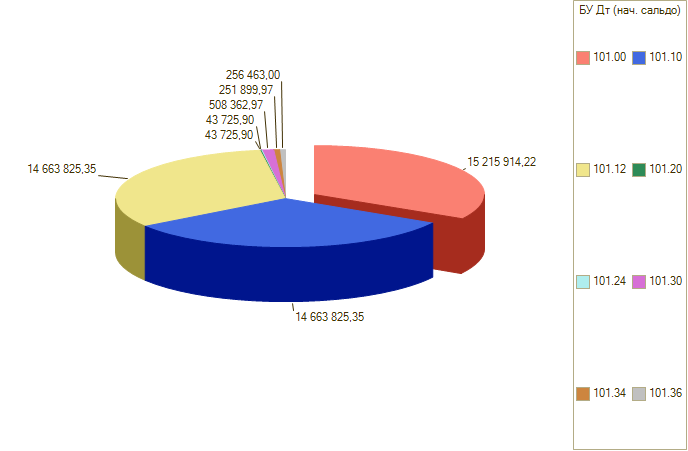 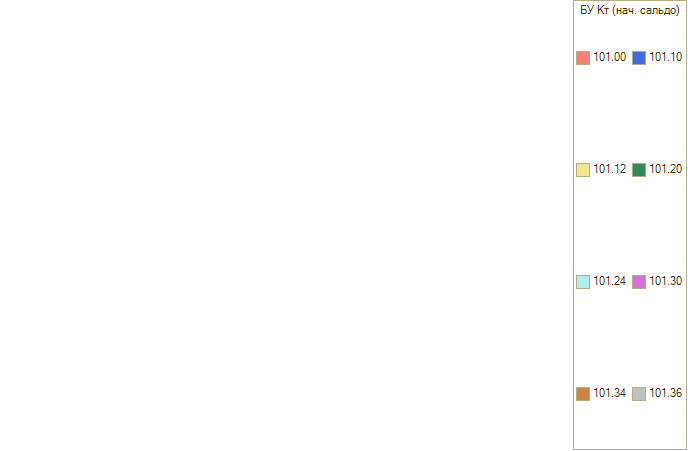 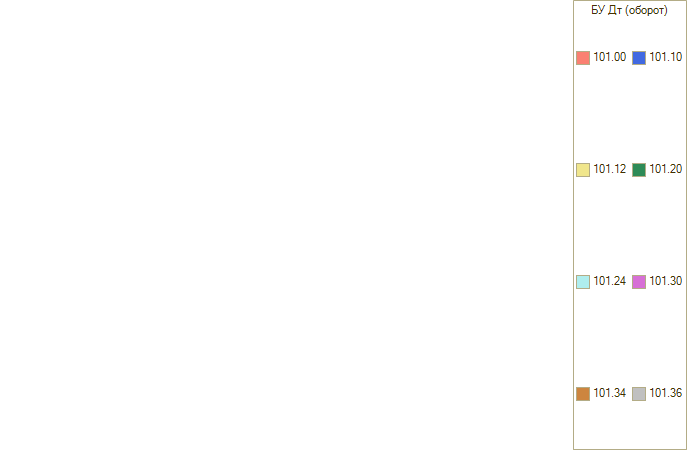 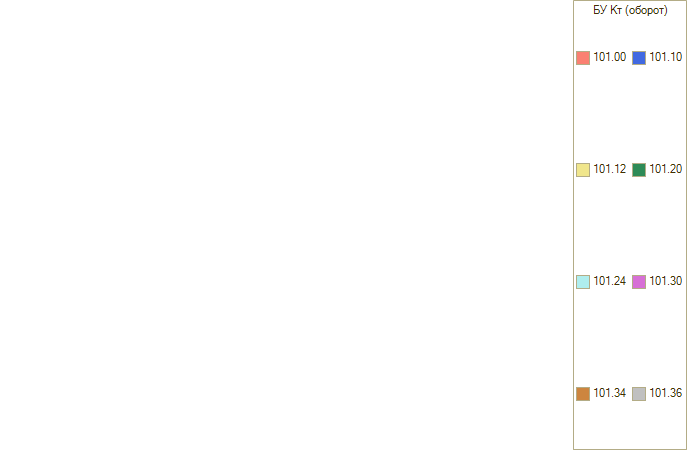 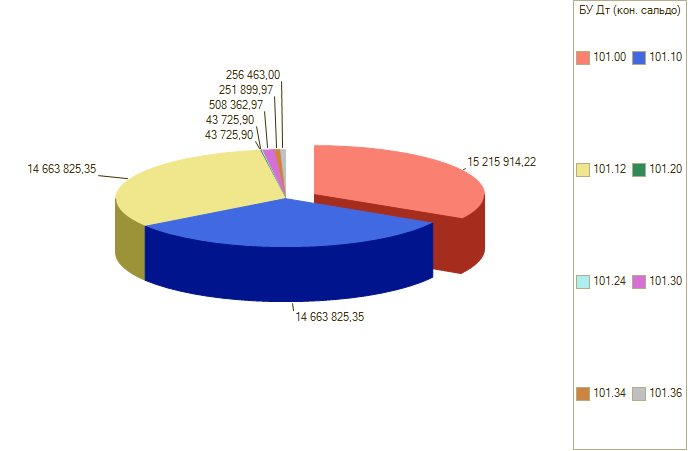 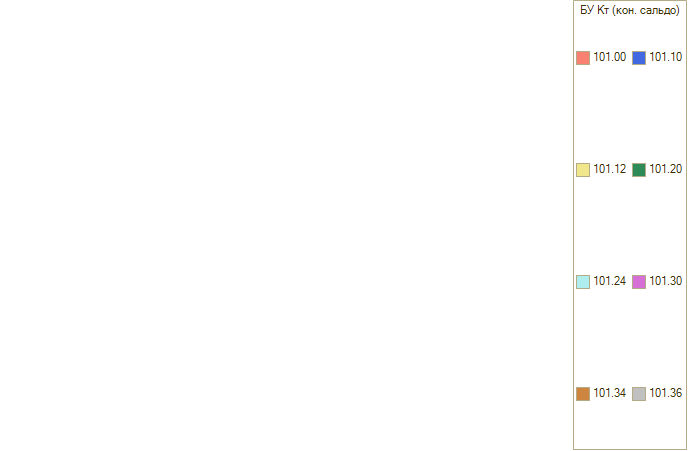 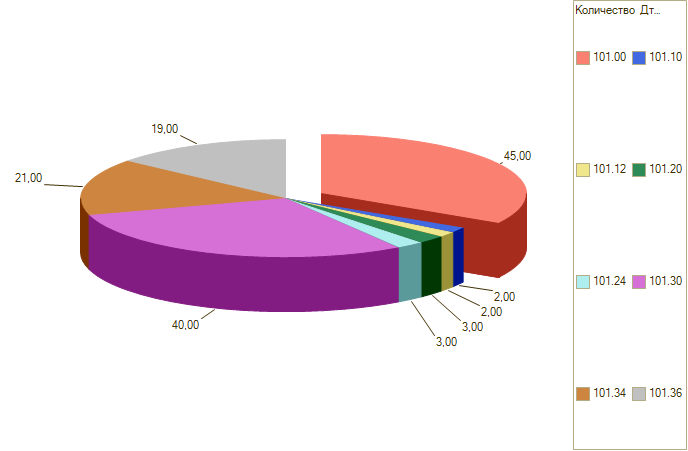 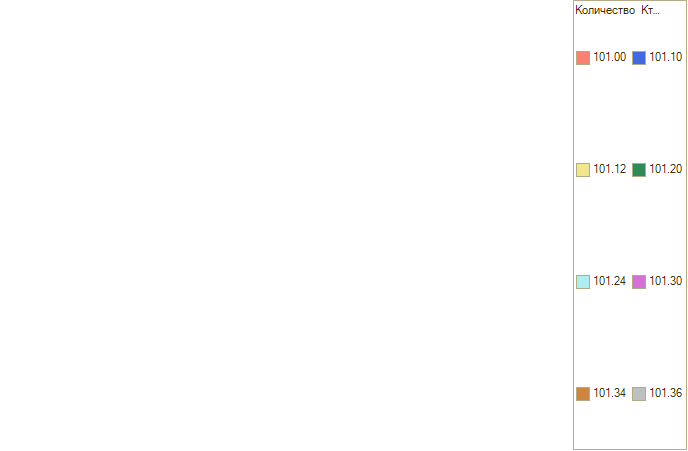 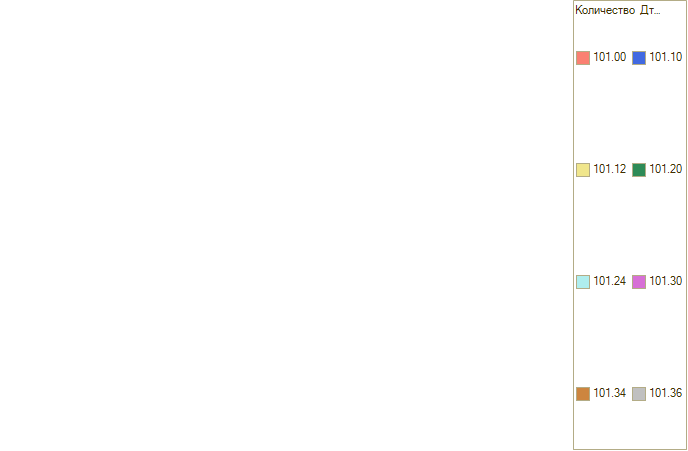 Основные средстваОсновные средстваОсновные средстваОсновные средстваОсновные средстваОсновные средстваОсновные средстваОсновные средстваОсновные средстваОсновные средстваОсновные средстваБалансовая стоимость, руб.Балансовая стоимость, руб.Балансовая стоимость, руб.Балансовая стоимость, руб.Балансовая стоимость, руб.Кол-воКол-воКол-воКол-воКомплект для «Робототехники»Комплект для «Робототехники»Комплект для «Робототехники»Комплект для «Робототехники»Комплект для «Робототехники»Комплект для «Робототехники»99 99099 99099 99099 99099 9901111Комплект для «Робототехники - 2»Комплект для «Робототехники - 2»Комплект для «Робототехники - 2»Комплект для «Робототехники - 2»Комплект для «Робототехники - 2»Комплект для «Робототехники - 2»99 99099 99099 99099 99099 9901111Металлофон хроматический ТL25LМеталлофон хроматический ТL25LМеталлофон хроматический ТL25LМеталлофон хроматический ТL25LМеталлофон хроматический ТL25LМеталлофон хроматический ТL25L1 6001 6001 6001 6001 6001111Металлофон хроматический ТL25LМеталлофон хроматический ТL25LМеталлофон хроматический ТL25LМеталлофон хроматический ТL25LМеталлофон хроматический ТL25LМеталлофон хроматический ТL25L1 6001 6001 6001 6001 6001111Набор колокольчиков ЗвонокНабор колокольчиков ЗвонокНабор колокольчиков ЗвонокНабор колокольчиков ЗвонокНабор колокольчиков ЗвонокНабор колокольчиков Звонок1 4501 4501 4501 4501 4501111Ксилофон хроматический на стойкеКсилофон хроматический на стойкеКсилофон хроматический на стойкеКсилофон хроматический на стойкеКсилофон хроматический на стойкеКсилофон хроматический на стойке5 300,005 300,005 300,005 300,005 300,001111Ксилофон хроматический на стойкеКсилофон хроматический на стойкеКсилофон хроматический на стойкеКсилофон хроматический на стойкеКсилофон хроматический на стойкеКсилофон хроматический на стойке5 300,005 300,005 300,005 300,005 300,001111Чаймс бар на стойкеЧаймс бар на стойкеЧаймс бар на стойкеЧаймс бар на стойкеЧаймс бар на стойкеЧаймс бар на стойке2 600,002 600,002 600,002 600,002 600,001111Треугольник  Т5Треугольник  Т5Треугольник  Т5Треугольник  Т5Треугольник  Т5Треугольник  Т5300,00300,00300,00300,00300,001111Треугольник  Т5Треугольник  Т5Треугольник  Т5Треугольник  Т5Треугольник  Т5Треугольник  Т5300,00300,00300,00300,00300,001111Треугольник  Т5Треугольник  Т5Треугольник  Т5Треугольник  Т5Треугольник  Т5Треугольник  Т5300,00300,00300,00300,00300,001111Треугольник  Т5Треугольник  Т5Треугольник  Т5Треугольник  Т5Треугольник  Т5Треугольник  Т5300,00300,00300,00300,00300,001111Треугольник  Т5Треугольник  Т5Треугольник  Т5Треугольник  Т5Треугольник  Т5Треугольник  Т5300,00300,00300,00300,00300,001111Треугольник  Т5Треугольник  Т5Треугольник  Т5Треугольник  Т5Треугольник  Т5Треугольник  Т5300,00300,00300,00300,00300,001111Треугольник  Т5Треугольник  Т5Треугольник  Т5Треугольник  Т5Треугольник  Т5Треугольник  Т5300,00300,00300,00300,00300,001111Треугольник  Т5Треугольник  Т5Треугольник  Т5Треугольник  Т5Треугольник  Т5Треугольник  Т5300,00300,00300,00300,00300,001111Треугольник  Т5Треугольник  Т5Треугольник  Т5Треугольник  Т5Треугольник  Т5Треугольник  Т5300,00300,00300,00300,00300,001111Треугольник  Т5Треугольник  Т5Треугольник  Т5Треугольник  Т5Треугольник  Т5Треугольник  Т5300,00300,00300,00300,00300,001111Палочка для треугольникаПалочка для треугольникаПалочка для треугольникаПалочка для треугольникаПалочка для треугольникаПалочка для треугольника100,00100,00100,00100,00100,001111Палочка для треугольникаПалочка для треугольникаПалочка для треугольникаПалочка для треугольникаПалочка для треугольникаПалочка для треугольника100,00100,00100,00100,00100,001111Палочка для треугольникаПалочка для треугольникаПалочка для треугольникаПалочка для треугольникаПалочка для треугольникаПалочка для треугольника100,00100,00100,00100,00100,001111Палочка для треугольникаПалочка для треугольникаПалочка для треугольникаПалочка для треугольникаПалочка для треугольникаПалочка для треугольника100,00100,00100,00100,00100,001111Палочка для треугольникаПалочка для треугольникаПалочка для треугольникаПалочка для треугольникаПалочка для треугольникаПалочка для треугольника100,00100,00100,00100,00100,001111Палочка для треугольникаПалочка для треугольникаПалочка для треугольникаПалочка для треугольникаПалочка для треугольникаПалочка для треугольника100,00100,00100,00100,00100,001111Палочка для треугольникаПалочка для треугольникаПалочка для треугольникаПалочка для треугольникаПалочка для треугольникаПалочка для треугольника100,00100,00100,00100,00100,001111Палочка для треугольникаПалочка для треугольникаПалочка для треугольникаПалочка для треугольникаПалочка для треугольникаПалочка для треугольника100,00100,00100,00100,00100,001111Палочка для треугольникаПалочка для треугольникаПалочка для треугольникаПалочка для треугольникаПалочка для треугольникаПалочка для треугольника100,00100,00100,00100,00100,001111Палочка для треугольникаПалочка для треугольникаПалочка для треугольникаПалочка для треугольникаПалочка для треугольникаПалочка для треугольника100,00100,00100,00100,00100,001111Тарелки 13Тарелки 13Тарелки 13Тарелки 13Тарелки 13Тарелки 13720,00720,00720,00720,00720,001111Тамбурин деревянныйТамбурин деревянныйТамбурин деревянныйТамбурин деревянныйТамбурин деревянныйТамбурин деревянный310,00310,00310,00310,00310,001111Тамбурин деревянныйТамбурин деревянныйТамбурин деревянныйТамбурин деревянныйТамбурин деревянныйТамбурин деревянный310,00310,00310,00310,00310,001111Тамбурин деревянныйТамбурин деревянныйТамбурин деревянныйТамбурин деревянныйТамбурин деревянныйТамбурин деревянный310,00310,00310,00310,00310,001111Тамбурин деревянныйТамбурин деревянныйТамбурин деревянныйТамбурин деревянныйТамбурин деревянныйТамбурин деревянный310,00310,00310,00310,00310,001111Тамбурин деревянныйТамбурин деревянныйТамбурин деревянныйТамбурин деревянныйТамбурин деревянныйТамбурин деревянный310,00310,00310,00310,00310,001111Тамбурин деревянныйТамбурин деревянныйТамбурин деревянныйТамбурин деревянныйТамбурин деревянныйТамбурин деревянный310,00310,00310,00310,00310,001111Тамбурин деревянныйТамбурин деревянныйТамбурин деревянныйТамбурин деревянныйТамбурин деревянныйТамбурин деревянный310,00310,00310,00310,00310,001111Тамбурин деревянный Т8-12Тамбурин деревянный Т8-12Тамбурин деревянный Т8-12Тамбурин деревянный Т8-12Тамбурин деревянный Т8-12Тамбурин деревянный Т8-12550,00550,00550,00550,00550,001111Тамбурин деревянный Т8-12Тамбурин деревянный Т8-12Тамбурин деревянный Т8-12Тамбурин деревянный Т8-12Тамбурин деревянный Т8-12Тамбурин деревянный Т8-12550,00550,00550,00550,00550,001111Тамбурин деревянный Т8-12Тамбурин деревянный Т8-12Тамбурин деревянный Т8-12Тамбурин деревянный Т8-12Тамбурин деревянный Т8-12Тамбурин деревянный Т8-12550,00550,00550,00550,00550,001111Тамбурин деревянный Т8-12Тамбурин деревянный Т8-12Тамбурин деревянный Т8-12Тамбурин деревянный Т8-12Тамбурин деревянный Т8-12Тамбурин деревянный Т8-12550,00550,00550,00550,00550,001111Тамбурин деревянный Т8-12Тамбурин деревянный Т8-12Тамбурин деревянный Т8-12Тамбурин деревянный Т8-12Тамбурин деревянный Т8-12Тамбурин деревянный Т8-12550,00550,00550,00550,00550,001111Румба (дерево)Румба (дерево)Румба (дерево)Румба (дерево)Румба (дерево)Румба (дерево)265,00265,00265,00265,00265,001111КолокольцыКолокольцыКолокольцыКолокольцыКолокольцыКолокольцы210,00210,00210,00210,00210,001111Бубенцы на палочке малыеБубенцы на палочке малыеБубенцы на палочке малыеБубенцы на палочке малыеБубенцы на палочке малыеБубенцы на палочке малые160,00160,00160,00160,00160,001111КазуКазуКазуКазуКазуКазу70,0070,0070,0070,0070,001111КазуКазуКазуКазуКазуКазу70,0070,0070,0070,0070,001111КазуКазуКазуКазуКазуКазу70,0070,0070,0070,0070,001111Дудочкая тройнаяДудочкая тройнаяДудочкая тройнаяДудочкая тройнаяДудочкая тройнаяДудочкая тройная150,00150,00150,00150,00150,001111РожокРожокРожокРожокРожокРожок170,00170,00170,00170,00170,001111РожокРожокРожокРожокРожокРожок170,00170,00170,00170,00170,001111Свистулька трелеваяСвистулька трелеваяСвистулька трелеваяСвистулька трелеваяСвистулька трелеваяСвистулька трелевая100,0100,0100,0100,0100,01111Свистулька трелеваяСвистулька трелеваяСвистулька трелеваяСвистулька трелеваяСвистулька трелеваяСвистулька трелевая100,0100,0100,0100,0100,01111Свистулька трелеваяСвистулька трелеваяСвистулька трелеваяСвистулька трелеваяСвистулька трелеваяСвистулька трелевая100,0100,0100,0100,0100,01111Свистулька двухтоноваяСвистулька двухтоноваяСвистулька двухтоноваяСвистулька двухтоноваяСвистулька двухтоноваяСвистулька двухтоновая310,00310,00310,00310,00310,001111Комплект Э. СмеловойКомплект Э. СмеловойКомплект Э. СмеловойКомплект Э. СмеловойКомплект Э. СмеловойКомплект Э. Смеловой470,00470,00470,00470,00470,001111Свирель Э. СмеловойСвирель Э. СмеловойСвирель Э. СмеловойСвирель Э. СмеловойСвирель Э. СмеловойСвирель Э. Смеловой290,00290,00290,00290,00290,001111Свирель Э. СмеловойСвирель Э. СмеловойСвирель Э. СмеловойСвирель Э. СмеловойСвирель Э. СмеловойСвирель Э. Смеловой290,00290,00290,00290,00290,001111Свирель Э. СмеловойСвирель Э. СмеловойСвирель Э. СмеловойСвирель Э. СмеловойСвирель Э. СмеловойСвирель Э. Смеловой290,00290,00290,00290,00290,001111Свирель Э. СмеловойСвирель Э. СмеловойСвирель Э. СмеловойСвирель Э. СмеловойСвирель Э. СмеловойСвирель Э. Смеловой290,00290,00290,00290,00290,001111Свирель Э. СмеловойСвирель Э. СмеловойСвирель Э. СмеловойСвирель Э. СмеловойСвирель Э. СмеловойСвирель Э. Смеловой290,00290,00290,00290,00290,001111Свирель Э. СмеловойСвирель Э. СмеловойСвирель Э. СмеловойСвирель Э. СмеловойСвирель Э. СмеловойСвирель Э. Смеловой290,00290,00290,00290,00290,001111Свирель Э. СмеловойСвирель Э. СмеловойСвирель Э. СмеловойСвирель Э. СмеловойСвирель Э. СмеловойСвирель Э. Смеловой290,00290,00290,00290,00290,001111Свирель Э. СмеловойСвирель Э. СмеловойСвирель Э. СмеловойСвирель Э. СмеловойСвирель Э. СмеловойСвирель Э. Смеловой290,00290,00290,00290,00290,001111Свирель Э. СмеловойСвирель Э. СмеловойСвирель Э. СмеловойСвирель Э. СмеловойСвирель Э. СмеловойСвирель Э. Смеловой290,00290,00290,00290,00290,001111Свирель Э. СмеловойСвирель Э. СмеловойСвирель Э. СмеловойСвирель Э. СмеловойСвирель Э. СмеловойСвирель Э. Смеловой290,00290,00290,00290,00290,001111МелодикаМелодикаМелодикаМелодикаМелодикаМелодика590,00590,00590,00590,00590,001111МелодикаМелодикаМелодикаМелодикаМелодикаМелодика590,00590,00590,00590,00590,001111МелодикаМелодикаМелодикаМелодикаМелодикаМелодика590,00590,00590,00590,00590,001111МелодикаМелодикаМелодикаМелодикаМелодикаМелодика590,00590,00590,00590,00590,001111МелодикаМелодикаМелодикаМелодикаМелодикаМелодика590,00590,00590,00590,00590,001111ГуироГуироГуироГуироГуироГуиро550,00550,00550,00550,00550,001111Маракасы малые (пластик)Маракасы малые (пластик)Маракасы малые (пластик)Маракасы малые (пластик)Маракасы малые (пластик)Маракасы малые (пластик)200,00200,00200,00200,00200,001111Маракасы малые (пластик)Маракасы малые (пластик)Маракасы малые (пластик)Маракасы малые (пластик)Маракасы малые (пластик)Маракасы малые (пластик)200,00200,00200,00200,00200,001111Маракасы малые (пластик)Маракасы малые (пластик)Маракасы малые (пластик)Маракасы малые (пластик)Маракасы малые (пластик)Маракасы малые (пластик)200,00200,00200,00200,00200,001111Маракасы большие (дерево)Маракасы большие (дерево)Маракасы большие (дерево)Маракасы большие (дерево)Маракасы большие (дерево)Маракасы большие (дерево)460,00460,00460,00460,00460,001111Маракасы большие (дерево)Маракасы большие (дерево)Маракасы большие (дерево)Маракасы большие (дерево)Маракасы большие (дерево)Маракасы большие (дерево)460,00460,00460,00460,00460,001111Маракасы большие (дерево)Маракасы большие (дерево)Маракасы большие (дерево)Маракасы большие (дерево)Маракасы большие (дерево)Маракасы большие (дерево)460,00460,00460,00460,00460,001111Маракасы большие (дерево)Маракасы большие (дерево)Маракасы большие (дерево)Маракасы большие (дерево)Маракасы большие (дерево)Маракасы большие (дерево)460,00460,00460,00460,00460,001111Маракасы большие (дерево)Маракасы большие (дерево)Маракасы большие (дерево)Маракасы большие (дерево)Маракасы большие (дерево)Маракасы большие (дерево)460,00460,00460,00460,00460,001111Трещотка пластинчатая малаяТрещотка пластинчатая малаяТрещотка пластинчатая малаяТрещотка пластинчатая малаяТрещотка пластинчатая малаяТрещотка пластинчатая малая210,00210,00210,00210,00210,001111КокирикоКокирикоКокирикоКокирикоКокирикоКокирико490,00490,00490,00490,00490,001111Копытца (береза)Копытца (береза)Копытца (береза)Копытца (береза)Копытца (береза)Копытца (береза)950,00950,00950,00950,00950,001111Тон-блокТон-блокТон-блокТон-блокТон-блокТон-блок260,00260,00260,00260,00260,001111Ложки (пара)Ложки (пара)Ложки (пара)Ложки (пара)Ложки (пара)Ложки (пара)100,00100,00100,00100,00100,001111Ложки (пара)Ложки (пара)Ложки (пара)Ложки (пара)Ложки (пара)Ложки (пара)100,00100,00100,00100,00100,001111Ложки (пара)Ложки (пара)Ложки (пара)Ложки (пара)Ложки (пара)Ложки (пара)100,00100,00100,00100,00100,001111Ложки (пара)Ложки (пара)Ложки (пара)Ложки (пара)Ложки (пара)Ложки (пара)100,00100,00100,00100,00100,001111Ложки (пара)Ложки (пара)Ложки (пара)Ложки (пара)Ложки (пара)Ложки (пара)100,00100,00100,00100,00100,001111Ложки (пара)Ложки (пара)Ложки (пара)Ложки (пара)Ложки (пара)Ложки (пара)100,00100,00100,00100,00100,001111Ложки (пара)Ложки (пара)Ложки (пара)Ложки (пара)Ложки (пара)Ложки (пара)100,00100,00100,00100,00100,001111Ложки (пара)Ложки (пара)Ложки (пара)Ложки (пара)Ложки (пара)Ложки (пара)100,00100,00100,00100,00100,001111Ложки (пара)Ложки (пара)Ложки (пара)Ложки (пара)Ложки (пара)Ложки (пара)100,00100,00100,00100,00100,001111Ложки (пара)Ложки (пара)Ложки (пара)Ложки (пара)Ложки (пара)Ложки (пара)100,00100,00100,00100,00100,001111Ложки (пара)Ложки (пара)Ложки (пара)Ложки (пара)Ложки (пара)Ложки (пара)100,00100,00100,00100,00100,001111Ложки (пара)Ложки (пара)Ложки (пара)Ложки (пара)Ложки (пара)Ложки (пара)100,00100,00100,00100,00100,001111Ложки (пара)Ложки (пара)Ложки (пара)Ложки (пара)Ложки (пара)Ложки (пара)100,00100,00100,00100,00100,001111Ложки (пара)Ложки (пара)Ложки (пара)Ложки (пара)Ложки (пара)Ложки (пара)100,00100,00100,00100,00100,001111Ложки (пара)Ложки (пара)Ложки (пара)Ложки (пара)Ложки (пара)Ложки (пара)100,00100,00100,00100,00100,001111Ложка с бубенцамиЛожка с бубенцамиЛожка с бубенцамиЛожка с бубенцамиЛожка с бубенцамиЛожка с бубенцами140,00140,00140,00140,00140,001111Ложка с бубенцамиЛожка с бубенцамиЛожка с бубенцамиЛожка с бубенцамиЛожка с бубенцамиЛожка с бубенцами140,00140,00140,00140,00140,001111Ложка с бубенцамиЛожка с бубенцамиЛожка с бубенцамиЛожка с бубенцамиЛожка с бубенцамиЛожка с бубенцами140,00140,00140,00140,00140,001111Ложка с бубенцамиЛожка с бубенцамиЛожка с бубенцамиЛожка с бубенцамиЛожка с бубенцамиЛожка с бубенцами140,00140,00140,00140,00140,001111Валдайский колокольчик на ручке № 4Валдайский колокольчик на ручке № 4Валдайский колокольчик на ручке № 4Валдайский колокольчик на ручке № 4Валдайский колокольчик на ручке № 4Валдайский колокольчик на ручке № 4360,00360,00360,00360,00360,001111Валдайский колокольчик на ручке № 4Валдайский колокольчик на ручке № 4Валдайский колокольчик на ручке № 4Валдайский колокольчик на ручке № 4Валдайский колокольчик на ручке № 4Валдайский колокольчик на ручке № 4360,00360,00360,00360,00360,001111Тамбурин на ногуТамбурин на ногуТамбурин на ногуТамбурин на ногуТамбурин на ногуТамбурин на ногу500,00500,00500,00500,00500,001111Тамбурин на ногуТамбурин на ногуТамбурин на ногуТамбурин на ногуТамбурин на ногуТамбурин на ногу500,00500,00500,00500,00500,001111Тамбурин на ногуТамбурин на ногуТамбурин на ногуТамбурин на ногуТамбурин на ногуТамбурин на ногу500,00500,00500,00500,00500,001111Тамбурин на ногуТамбурин на ногуТамбурин на ногуТамбурин на ногуТамбурин на ногуТамбурин на ногу500,00500,00500,00500,00500,001111Тюнер цифровой на прищепкеТюнер цифровой на прищепкеТюнер цифровой на прищепкеТюнер цифровой на прищепкеТюнер цифровой на прищепкеТюнер цифровой на прищепке220,00220,00220,00220,00220,001111Маракасы малые на деревянных ручкахМаракасы малые на деревянных ручкахМаракасы малые на деревянных ручкахМаракасы малые на деревянных ручкахМаракасы малые на деревянных ручкахМаракасы малые на деревянных ручках170,00170,00170,00170,00170,001111Маракасы малые на деревянных ручкахМаракасы малые на деревянных ручкахМаракасы малые на деревянных ручкахМаракасы малые на деревянных ручкахМаракасы малые на деревянных ручкахМаракасы малые на деревянных ручках170,00170,00170,00170,00170,001111Маракасы малые на деревянных ручкахМаракасы малые на деревянных ручкахМаракасы малые на деревянных ручкахМаракасы малые на деревянных ручкахМаракасы малые на деревянных ручкахМаракасы малые на деревянных ручках170,00170,00170,00170,00170,001111Маракасы малые на деревянных ручкахМаракасы малые на деревянных ручкахМаракасы малые на деревянных ручкахМаракасы малые на деревянных ручкахМаракасы малые на деревянных ручкахМаракасы малые на деревянных ручках170,00170,00170,00170,00170,001111Маракасы малые на деревянных ручкахМаракасы малые на деревянных ручкахМаракасы малые на деревянных ручкахМаракасы малые на деревянных ручкахМаракасы малые на деревянных ручкахМаракасы малые на деревянных ручках170,00170,00170,00170,00170,001111Набор хроматических колокольчиковНабор хроматических колокольчиковНабор хроматических колокольчиковНабор хроматических колокольчиковНабор хроматических колокольчиковНабор хроматических колокольчиков2 975,002 975,002 975,002 975,002 975,001111Бубенцы полукруг на ручкуБубенцы полукруг на ручкуБубенцы полукруг на ручкуБубенцы полукруг на ручкуБубенцы полукруг на ручкуБубенцы полукруг на ручку190,00190,00190,00190,00190,001111Палочка для тон-блоков/коробочекПалочка для тон-блоков/коробочекПалочка для тон-блоков/коробочекПалочка для тон-блоков/коробочекПалочка для тон-блоков/коробочекПалочка для тон-блоков/коробочек120,00120,00120,00120,00120,001111Палочка для тон-блоков/коробочекПалочка для тон-блоков/коробочекПалочка для тон-блоков/коробочекПалочка для тон-блоков/коробочекПалочка для тон-блоков/коробочекПалочка для тон-блоков/коробочек120,00120,00120,00120,00120,001111Свистулька Птичка расписнаяСвистулька Птичка расписнаяСвистулька Птичка расписнаяСвистулька Птичка расписнаяСвистулька Птичка расписнаяСвистулька Птичка расписная100,00100,00100,00100,00100,001111Свистулька Птичка расписнаяСвистулька Птичка расписнаяСвистулька Птичка расписнаяСвистулька Птичка расписнаяСвистулька Птичка расписнаяСвистулька Птичка расписная100,00100,00100,00100,00100,001111Свистулька Птичка расписнаяСвистулька Птичка расписнаяСвистулька Птичка расписнаяСвистулька Птичка расписнаяСвистулька Птичка расписнаяСвистулька Птичка расписная100,00100,00100,00100,00100,001111Стойка детская для металлофонов и клавишныхСтойка детская для металлофонов и клавишныхСтойка детская для металлофонов и клавишныхСтойка детская для металлофонов и клавишныхСтойка детская для металлофонов и клавишныхСтойка детская для металлофонов и клавишных1 500,001 500,001 500,001 500,001 500,001111Стойка детская для металлофонов и клавишныхСтойка детская для металлофонов и клавишныхСтойка детская для металлофонов и клавишныхСтойка детская для металлофонов и клавишныхСтойка детская для металлофонов и клавишныхСтойка детская для металлофонов и клавишных1 500,001 500,001 500,001 500,001 500,001111Хрустальный колокольчикХрустальный колокольчикХрустальный колокольчикХрустальный колокольчикХрустальный колокольчикХрустальный колокольчик360,00360,00360,00360,00360,001111Хрустальный колокольчикХрустальный колокольчикХрустальный колокольчикХрустальный колокольчикХрустальный колокольчикХрустальный колокольчик360,00360,00360,00360,00360,001111Хрустальный колокольчикХрустальный колокольчикХрустальный колокольчикХрустальный колокольчикХрустальный колокольчикХрустальный колокольчик360,00360,00360,00360,00360,001111Хрустальный колокольчикХрустальный колокольчикХрустальный колокольчикХрустальный колокольчикХрустальный колокольчикХрустальный колокольчик360,00360,00360,00360,00360,001111Хрустальный колокольчикХрустальный колокольчикХрустальный колокольчикХрустальный колокольчикХрустальный колокольчикХрустальный колокольчик360,00360,00360,00360,00360,001111Хрустальный колокольчикХрустальный колокольчикХрустальный колокольчикХрустальный колокольчикХрустальный колокольчикХрустальный колокольчик360,00360,00360,00360,00360,001111Барабан средний настраиваемыйБарабан средний настраиваемыйБарабан средний настраиваемыйБарабан средний настраиваемыйБарабан средний настраиваемыйБарабан средний настраиваемый1 200,001 200,001 200,001 200,001 200,001111Барабан средний настраиваемыйБарабан средний настраиваемыйБарабан средний настраиваемыйБарабан средний настраиваемыйБарабан средний настраиваемыйБарабан средний настраиваемый1 200,001 200,001 200,001 200,001 200,001111Барабан средний настраиваемыйБарабан средний настраиваемыйБарабан средний настраиваемыйБарабан средний настраиваемыйБарабан средний настраиваемыйБарабан средний настраиваемый1 200,001 200,001 200,001 200,001 200,001111Барабан средний настраиваемыйБарабан средний настраиваемыйБарабан средний настраиваемыйБарабан средний настраиваемыйБарабан средний настраиваемыйБарабан средний настраиваемый1 200,001 200,001 200,001 200,001 200,001111Этот удивительный ритмЭтот удивительный ритмЭтот удивительный ритмЭтот удивительный ритмЭтот удивительный ритмЭтот удивительный ритм350,00350,00350,00350,00350,001111Ансамбль ложкарейАнсамбль ложкарейАнсамбль ложкарейАнсамбль ложкарейАнсамбль ложкарейАнсамбль ложкарей420,00420,00420,00420,00420,001111Наш веселый оркестрНаш веселый оркестрНаш веселый оркестрНаш веселый оркестрНаш веселый оркестрНаш веселый оркестр1 200,001 200,001 200,001 200,001 200,001111Наглядное пособие. Этот удивительный ритмНаглядное пособие. Этот удивительный ритмНаглядное пособие. Этот удивительный ритмНаглядное пособие. Этот удивительный ритмНаглядное пособие. Этот удивительный ритмНаглядное пособие. Этот удивительный ритм570,00570,00570,00570,00570,001111Принтер Epson L 312 (цветной)Принтер Epson L 312 (цветной)Принтер Epson L 312 (цветной)Принтер Epson L 312 (цветной)Принтер Epson L 312 (цветной)Принтер Epson L 312 (цветной)14 60014 60014 60014 60014 6001111Дата очередной сессииДата очередной сессииФевраль20Март19Апрель23Май21Июнь18Июль - август - парламентские каникулыИюль - август - парламентские каникулыСентябрь17Октябрь22Ноябрь19Декабрь24